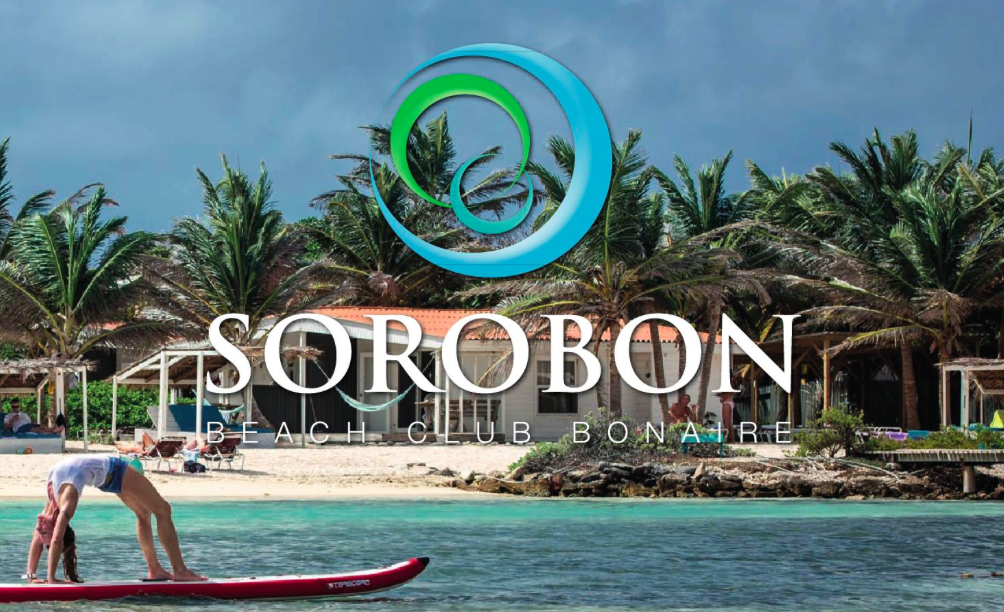 Wellness op Sorobon Beach ResortMeer wellness bezoek creëren? Afstudeerscriptie  Auteur: S.P.C AdriaanseStudentnummer: 00066518Opleiding: HBO Vitaliteitsmanagement & ToerismeSchool: HZ University of Applied SciencesPlaats: VlissingenAfstudeerbedrijf: Sorobon Beach Resort BonaireBedrijfsbegeleider: A. van RooijenAfstudeerbegeleidster: J.A.M.J. van LoonExaminatoren: J.A.M.J. van Loon en P. Kruizinga Datum: 6 juni 2017Versie: 1.0Wellness op 
Sorobon Beach ResortAfstudeerscriptieAuteur: Sophia Paulina Cornelia Adriaanse (Sophie)Studentnummer: 00066518
Studiejaar: 2016/2017
Opleidingsjaar: Jaar 4, afstudeerjaar
Opleiding: HBO Vitaliteitsmanagement & Toerisme
Academie: Scaldis AcademyCursus: CU11839, CU11840Hogeschool: HZ University of Applied SciencesPlaats: VlissingenAfstudeerbegeleidster: : J.A.M.J. van LoonExaminatoren: J.A.M.J. van Loon en P. Kruizinga Afstudeerbedrijf: Sorobon Beach Resort Bonaire
Plaats afstudeerbedrijf: Kralendijk, Bonaire
Sector: Hotel/WellnessBedrijfsbegeleider: A. van RooijenDatum van voltooiing: 6 juni 2017
Plaats van uitgave: MiddelburgVersie: 1.0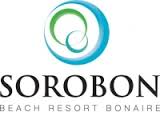 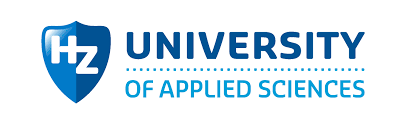 VoorwoordVoor u ligt mijn afstudeerscriptie. Een stuk waar ik erg trots op ben. Ondanks vele aanpassingen, feedback en stress voor de deadlines ben ik erg blij dat ik tot dit eind resultaat ben gekomen. Tijdens het laatste jaar van mijn HBO opleiding Vitaliteitsmanagement en Toerisme ben ik zeven maanden op Bonaire geweest. Ik heb stage gelopen bij Sorobon Beach Resort. Ik kan u zeggen, op Bonaire is het soms erg lastig om motivatie te vinden. De zon en het strand zijn soms iets aantrekkelijker dan werken aan een onderzoek. Toch heb ik met alle plezier aan dit onderzoek gewerkt. Voornamelijk de uitvoering van het onderzoek sprak mij erg aan. Ik vond het erg leuk om met de gasten te praten en te onderzoeken hoe de wellness club nu echt verbeterd kon worden. Ik ben blij met het eind resultaat en hoop ook echt dat Sorobon Beach Resort iets aan mijn aanbevelingen heeft. Het zou mooi zijn als deze uitgevoerd gaan worden. Door mijn stage en het uitvoeren van dit onderzoek heb ik veel geleerde kennis in de praktijk kunnen toepassen. Leiding geven, oplossingsgericht denken, communicatie, promotie, alles kwam aan bod tijdens mijn stage. Dit heb ik als heel leerzaam ervaren. In het begin heb ik ook fouten gemaakt, maar van elke fout heb ik geleerd en hierdoor ben ik wijzer en sterker geworden.Via deze weg zou ik nog graag een aantal mensen willen bedanken.Allereerst, Annette van Rooijen. Zij heeft mij met open armen ontvangen in het bedrijf en heeft mij de kans gegeven om van dit onderzoek werkelijkheid te maken. Zelf is ze ook heel erg betrokken bij de wellness club. Haar enthousiasme en optimisme zorgden voor een prettige samenwerking. Ook Greetje Pastoor wil ik bedanken. Zij heeft mij opgeleid tot een echte Front Office manager. Al vanaf het begin kon ik met mijn vragen bij haar terecht. Zij heeft mij begeleid en opgeleid met veel enthousiasme en passie voor het resort. Tot slot wil ik mijn afstudeerbegeleid(st)ers Judith van Poppel, Judith van Loon en Peter Kruizinga bedanken. In het begin heb ik veel aan Judith van Poppel gehad. Wekelijkse vergaderingen hebben mij geholpen een goede basis te vormen voor mijn onderzoek. Wegens een nieuwe functie heeft Judith mij helaas niet het hele traject kunnen begeleiden, Judith van Loon heeft dit daarom overgenomen. Ondanks dat ik in Bonaire zit en ik haar nog nooit eerder gezien heb, heeft zij mij met alle plezier geholpen. Ook Peter wil ik bedanken voor al zijn uitgebreide, strenge, tot in details verwerkte maar vooral nuttige en waardevolle feedback. Hierdoor heb ik mijn scriptie tot dit niveau kunnen brengen.Annette, Greetje, Judith, Judith en Peter, hartelijk bedankt voor al jullie hulp. Zonder jullie hulp was dit mooie eind resultaat er niet geweest.Dan wil ik u nu graag mee nemen naar het warme Bonaire. Veel lees plezier.Zonnige groet,Sophie Adriaanse
Bonaire, Mei 2017 Abstract

Sorobon Beach Resort is a resort located at one of the most beautiful spots of Bonaire. It is often referred to as Bonaire’s best kept secret. Guests come here to enjoy windsurfing, to relax, and to clear their minds. The resort has a private beach where the sun always shines, and where there is always a nice summer breeze. In short, life is good at Sorobon Beach Resort. But what exactly is it that guests do to enjoy their time? What are the needs of the guests on the resort? Does enjoying their time also mean enjoying the resort’s wellness club? It appears that in particular the Dutch make little use of the wellness facilities the resort offers. Why is this something the Dutch do not make use of?The resort would like to keep growing in the wellness sector, and wants to become a wellness resort, next to being a windsurf resort. They would like to see that the majority of the guests take part in these activities. But in order to ensure that more guests take part, different ways of improving the wellness club have to be found. That is why research has to be done. For this thesis, such research has been conducted, and will be discussed in the following chapters. The purpose of this thesis is finding out in what way the wellness club can be improved, so that more guests, especially Dutch guests, will start to make use of the wellness facilities. For this improvement, a research question has been carried out: ‘In which ways, taking into account the external surroundings, can Sorobon Beach Resort improve the wellness club in order to persuade more guests (Dutch tourists) to make use of the wellness facilities?’For this thesis, a research has been performed in order to answer this research question, and to effectively find new ways to improve the wellness club. The research method that has been chosen for this research is a qualitative research method. Desk- and fieldresearch have been performed, interviews have been done, and in order to amplify the research, a survey has been done among the guests of Sorobon Beach Resort. The results suggest that the Dutch guests do not take part in the activities, because they do not know what the exact activities are. Some find the activities too wild, while others would like to see more action. The offer seems too limited. Guests would like to see more relaxing activities, as well as some more active activities. If more is offered, these guests would take part in the activities as well. The research on the environment has shown that there are certain plants growing on the resort, which have a relaxing effect during a wellness activity. Furthermore, guests have unlimited access to wellness by going to the beach, and by swimming in the ocean. This has become apparent in scientific articles about natural elements that are healthy for human beings. Based on this research, answers have been found on the main research question. These answers can be found in the form of recommendations, which can be used by Sorobon Beach Resort to improve the wellness club and attract more guests.The recommendations for the resort are as follows:1. Wider range of activities
2. Improvement of promotion
3. Increase knowledge about wellness
4. Offer natural (and local) products
5. Offer healthy foodWhat led to these recommendations is described in detail in the thesis “Wellness on Sorobon Beach Resort”.SamenvattingSorobon Beach Resort is een resort gelegen op één van de mooiste plekjes van Bonaire. Het is Bonaire’s best kept secret. Gasten komen hier om te windsurfen, te ontspannen en om hun gedachten even helemaal op nul te zetten. Het resort heeft een privé strand, de zon schijnt er altijd en er is een lekker windje. Kortom op Sorobon Beach Resort is het genieten. Maar wat doen gasten precies om te genieten? Wat zijn de behoeftes van de gasten op het resort? Verstaan zij onder genieten ook genieten bij de wellness club? Het blijkt dat vooral de Nederlandse gasten weinig gebruik maken van de wellness faciliteiten die het resort aanbiedt. Waarom doen Nederlanders dit niet? Het resort wilt graag doordringen in de wellness branche en wil naast een windsurf resort ook een wellness resort worden. Zij willen dat zoveel mogelijk gasten deelnemen aan de activiteiten. Om ervoor te zorgen dat meer gasten deelnemen moet er achterhaald worden wat de gasten belangrijk vinden. Daarom wordt er in deze scriptie onderzoek gedaan. Het doel van dit onderzoek is uitzoeken hoe de wellness club verbeterd kan worden zodat meer gasten, vooral Nederlandse gasten, gebruik gaan maken van de wellness faciliteiten. Om de wellness club te verbeteren is er een onderzoeksvraag opgesteld die centraal zal staan in deze scriptie. ‘Op welke manieren, rekening houdend met de externe omgeving, kan Sorobon Beach Resort de wellness club verbeteren zodat meer gasten (Nederlandse toeristen) gebruik gaan maken van de wellness faciliteiten?’In deze scriptie is onderzoek gedaan om een antwoord te kunnen formuleren op deze onderzoeksvraag en om ook daadwerkelijk nieuwe manieren te vinden zodat de wellness club verbeterd kan worden. De onderzoeksmethode gekozen voor dit onderzoek is kwalitatief onderzoek. Er is desk- en fieldresearch uitgevoerd, er zijn interviews afgenomen en om alles nog te versterken is er ook een enquête afgenomen onder de gasten van Sorobon Beach Resort, deze enquête bevatte ook kwantitatieve vragen. Uit de resultaten van het onderzoek is gebleken dat de Nederlandse gasten zelf niet zo snel deelnemen omdat zij niet weten wat het allemaal inhoudt, de één vindt de activiteiten te wild en de ander zou juist meer beweging willen zien. Het aanbod blijkt allemaal wat beperkt. Gasten zouden meer willen zien in de vorm van ontspannende maar ook actieve activiteiten. Als er meer aangeboden wordt dan zouden zij ook eerder deelnemen. Uit het onderzoek naar de externe omgeving blijkt dat er planten op het resort staan die een ontspannende werking kunnen hebben tijdens een wellness activiteit. Verder maken gasten ongemerkt al gebruik van thalasso- en halotherpie door in het water te gaan. Dit blijkt uit de wetenschappelijke artikelen over natuurlijke kenmerken die gezond zijn voor de mens. Met alle onderzoeken samengevoegd is er een antwoord gevormd op de hoofdvraag. Dit antwoord is uitgewerkt in de vorm van aanbevelingen. Met deze aanbevelingen kan Sorobon Beach Resort de wellness club verbeteren en meer gasten trekken.De aanbevelingen voor het resort zijn als volgt:
1. Uitbreiding van het aanbod 
2. Promotie verbeteren
3. Kennis over wellness vergroten
4. Aanbieden van natuurlijke (lokale) producten 
5. Aanbieden van gezonde voeding De weg die leidde tot deze aanbevelingen is uitgebreid beschreven in de scriptie ‘Wellness op Sorobon Beach Resort’.Inhoudsopgave IntroductieTegenwoordig wordt de mogelijkheid van het hebben van wellness faciliteiten tijdens een vakantie als steeds belangrijker beschouwd. Toch is wellness gecombineerd met toerisme geen nieuw begrip, reizen om je persoonlijke gezondheid te verbeteren is namelijk één van de oudste motivaties om te reizen . Deze motivaties zijn voortdurend verder ontwikkeld . Er wordt in het hedendaagse leven steeds meer waarde gehecht aan de begrippen ‘Positive Health’, ‘Wellbeing’ en ‘Wellness’. Mensen worden zelfbewuster en veeleisender en willen dit dus ook tijdens hun vakantie terug zien. Velen gaan op vakantie met als doel om te ontspannen, om tot rust te komen en om zichzelf weer helemaal op te laden zodat er met een positief gevoel naar huis kan worden gegaan. Wellness is namelijk niet alleen de absentie van ziekte, maar vooral een positieve toestand waarin iemand zich bevindt. Om het begrip wellness te onderbouwen zijn verschillende modellen ontwikkeld bestaande uit verschillende dimensies. Dimensies voor wellness zijn onder andere: fysiek, sociaal, emotioneel/psychologisch, intellectueel en spiritueel .Een resort waarbij het begrip wellness centraal staat, is Sorobon Beach Resort. Dit resort is gelegen op het eiland Bonaire. Tot 10 oktober 2010 maakte Bonaire deel uit van het Koninkrijk der Nederlanden. Hierna is Bonaire verder gegaan als openbaar lichaam,           een ‘bijzondere gemeente’ van Nederland. De officiële voertaal op Bonaire is Nederlands. Bonaire is een toeristisch eiland, zo kwamen er in 2014 maandelijks gemiddeld elf duizend toeristen per vliegtuig naar het eiland. Meer dan de helft (58%) hiervan heeft de Nederlandse nationaliteit . Volgens wellness specialist Mulder is op het eiland Bonaire overal wellness. Hij zegt ‘het eiland is rustgevend, schoon en er wonen maar weinig mensen’. Mulder heeft ook de wellness club van Sorobon Beach Resort bezocht. Hij beschrijft deze wellness club als ‘wat bescheiden’ .Momenteel bestaat de Sorobon Wellness Club uit massages, yoga, yoga op een SUP, TRX en er kunnen ook privé trainingen worden aangevraagd voor de yoga en TRX. Er worden groepslessen gegeven maar er zijn dus ook mogelijkheden tot individuele coaching. Op het resort verblijven veel Nederlandse gasten. Uit onderzoek is aangetoond dat in de periode mei 2016 tot oktober 2016 69,2% van de gasten op het resort Nederlands sprak. Gasten van Aruba, Curaçao en Bonaire vallen ook onder dit percentage, dat is 8,7%. Ondanks dat het merendeel Nederlands spreekt valt het op dat voornamelijk de overige 30,8% aan nationaliteiten deelneemt aan de wellness activiteiten. Uit oriënterende gesprekken met medewerkster en wellness specialiste Ladina van Swoll is gebleken dat weinig Nederlandse gasten deelnemen aan de activiteiten. Hierdoor is de bezetting en de omzet van de wellness club niet maximaal en valt deze zelfs wat tegen. Sorobon Beach Resort wil hier verandering in brengen. Het aantrekken van meer Nederlandse gasten is belangrijk voor een betere omzet in de wellness club. Sorobon Beach Resort wil de wellness club verbeteren en eventueel uitbreiden zodat zoveel mogelijk gasten de wellness club gaan bezoeken. Dat er aanpassingen gemaakt moeten worden om meer gasten te trekken is duidelijk, alleen de manier waarop nog niet. Kennis en informatie ontbreken momenteel nog. Het is niet duidelijk hoe de Nederlandse gasten aangetrokken kunnen worden tot de wellness club. Om de behoeftes en wensen van de gasten te achterhalen is er onderzoek nodig. Het onderzoek en de uitvoering hiervan zal in deze scriptie beschreven worden. Om een antwoord te vinden op de probleemstelling is er een onderzoeksvraag opgesteld die tijdens dit onderzoek centraal zal staan en zo goed mogelijk beantwoord zal worden. Deze is als volgt:‘Op welke manieren, rekening houdend met de externe omgeving, kan Sorobon Beach Resort de wellness club verbeteren zodat meer gasten (Nederlandse toeristen) gebruik gaan maken van de wellness faciliteiten?’Om de centrale onderzoeksvraag zo goed mogelijk te kunnen beantwoorden zijn er een aantal deelvragen opgesteld:Wat zijn de belangrijkste (wellness) wensen en behoeftes van de Nederlandse toeristen die het resort bezoeken en voldoet het resort hieraan? Wat zijn relevante trends en ontwikkelingen op het gebied van wellness (toerisme) voor Sorobon Beach Resort?Hoe kunnen natuurlijke kenmerken in de omgeving van Sorobon Beach Resort ingezet worden om het aanbod te verbeteren?Het doel van deze scriptie is om door middel van kwalitatief onderzoek een antwoord te formuleren op de onderzoeksvraag en dus om daadwerkelijk nieuwe manieren te vinden zodat de wellness club verbeterd kan worden. Er worden interviews afgenomen, er vind desk- en fieldresearch plaats en er zal ook een enquête afgenomen worden, deze zal naast kwalitatief ook deels bestaan uit kwantitatieve vragen. Het is de bedoeling dat meer mensen gebruik gaan maken van de wellness club. Door middel van theorie zal de kennis over wellness verbreed worden. De wensen en behoeftes zullen achterhaald worden en deze worden vergeleken met het huidige aanbod. Aan de hand van het onderzoek worden concrete aanbevelingen gedaan, welke Sorobon Beach Resort kan gaan uitvoeren.Het volgende hoofdstuk zal bestaan uit een bedrijfsprofiel. Hierin wordt beschreven wat voor soort resort Sorobon is en wat hun missie en visie is. Hierdoor krijgt u, als lezer, een beter beeld van Sorobon Beach Resort. Het hoofdstuk daarna, hoofdstuk 3, is het theoretisch kader. Hierin wordt literatuur vergeleken en wordt er een duidelijk beeld gecreëerd van de belangrijke concepten in dit onderzoek. Vervolgens in hoofdstuk 4 wordt de onderzoeksmethode besproken. Hierin zal duidelijk worden wat voor soort onderzoek uitgevoerd gaat worden en hoe dit allemaal te werk gaat. Hierna zal het onderzoek van start gaan. Alle resultaten van het onderzoek worden verwerkt in hoofdstuk 5. Vervolgens in hoofdstuk 6 worden deze resultaten vergeleken met de theorie uit het theoretisch kader, er zal een discussie plaatsvinden. Tot slot leiden de resultaten en discussie tot het laatste hoofdstuk. In hoofdstuk 7 wordt er een uitgebreide conclusie gegeven en wordt de hoofdvraag beantwoord. Naar aanleiding hiervan worden concrete aanbevelingen geschreven.BedrijfsprofielIn dit hoofdstuk is er een bedrijfsprofiel opgesteld van Sorobon Beach Resort. Het hoofdstuk begint met een uitleg over wat voor soort resort het is en welk product er wordt aangeboden. Vervolgens zullen de missie en visie beschreven worden en zullen ook de concurrenten aan de hand van een externe analyse worden gepresenteerd. Tot slot wordt het organisatieschema weergegeven.Sorobon Beach Resort‘’Bonaire best kept secret and one of the only Resorts in the world built ON the beach’’ – Sorobon Beach Resort.Sorobon Beach Resort is een resort op Bonaire gelegen aan Lac Bay, aan de oostkant van het eiland. Het resort ligt op tien kilometer afstand van het vliegveld en op veertien kilometer van de hoofdstad Kralendijk. Sorobon Beach Resort is bij uitstek een beach resort maar tevens ook een windsurf resort. Gasten komen naar het resort om ‘de knop helemaal op nul te zetten’, zich te ontspannen, relaxen, sporten en om quality time te hebben met het gezin. Sorobon Beach resort heeft een privé strand uitgerust met strandhokjes en ligbedden . In 1984 opende Sorobon Beach Resort voor het eerst haar deuren. Toentertijd was het een naturisten strand en –resort. Sinds december 2009 heeft de nieuwe eigenaar ervoor gekozen om dit naturisten concept te veranderen. Het resort is nu een ‘gekleed’ resort met toegankelijkheid voor iedereen. De gasten die op het resort verblijven zijn voornamelijk stelletjes. Ook zijn er veel families met jonge kinderen. Deze gezinnen zijn nog niet verbonden aan schoolvakanties en kunnen het hele jaar door komen. Ongeveer 60% van de gasten op het resort zijn ‘repeat guests’. Dit houdt in dat veel gasten al eerder op het resort verbleven hebben. Velen zijn zo tevreden dat zij elk jaar weer terug komen. Het productSorobon Beach Resort biedt 34 huisjes aan, verdeeld over een oppervlak van 19.000 m2. De huisjes staan op het strand en hebben verschillende thema’s. Het standaard en meest voorkomende huisje op het resort is de one-bedroom chalet. Deze huisjes zijn compleet gerenoveerd en hebben een moderne badkamer en keuken. In de huisjes zit een tussendeur, als deze tussendeur open gemaakt wordt, verandert de one-bedroom chalet in een family chalet. Nu is het huisje geschikt voor zes personen. Op het resort zijn ook twee honeymoon suites aanwezig. In deze suite staat een groot modern tweepersoonsbed. Verder is er een kleine keuken en een badkamer aanwezig. Ook zijn er nog drie studio’s. Deze zijn wat eenvoudiger en goedkoper. Ze beschikken over een gerenoveerde badkamer, een tweepersoonsbed en een kleine koelkast. Tot slot is er nog Cas Grandi. Dit is een groot huis geschikt voor zes tot acht personen. Het huis heeft een begane grond met twee slaapkamers en een badkamer en heeft ook een bovenverdieping met grote keuken en woonkamer. Het huis heeft een groot balkon en lounge gedeelte. In geen enkel huisje is een televisie te vinden. Dit is het beleid van het resort. De rust en het adembenemende uitzicht op de oceaan heeft men als compensatie om naar te kijken. Wel is er over het hele resort gratis WIFI beschikbaar. Ook is er in alle kamers airconditioning beschikbaar. Omdat Sorobon Beach Resort duurzaamheid hoog in het vaandel heeft staan, werkt deze alleen ’s nachts van 18:00 tot 09:00. Tegen betaling kan er langer gebruik gemaakt worden van de airco . Voor een plattegrond en foto’s van alle huisjes, zie bijlage 1.Op het resort is ook een restaurant aanwezig en een Beach Bar met groot terras en bediening op het strand. Verder biedt het resort een wellness club aan. In de tabel hieronder zijn er een aantal specificaties vermeld van de genoemde producten.
De wellness clubOmdat wellness centraal staat in dit onderzoek, wordt in deze paragraaf het huidige aanbod van de wellness club besproken. De wellness club bestaat uit massages, yoga, TRX en SUP. Een zwembad of sauna is op het resort niet aanwezig, nergens op Bonaire is een sauna te vinden.De wellness activiteiten worden gegeven door Ladina van Swoll. Ladina is sinds januari 2015 werkzaam bij Sorobon. Ze is een gediplomeerd yoga instructrice, TRX trainer en personal fitness coach.Massages: Er zijn drie soorten massages, namelijk deep tissue, relaxation en sportmassages. Een half uur massage kost 50 dollar, een uur kost 80 dollar. Yoga: Elke ochtend wordt er yoga gegeven. Dit wordt gegeven op het nieuwe yoga deck op het strand. Een yoga les duurt een uur en kost vijftien dollar. Ook wordt er elke dinsdagavond sunset yoga gegeven. De yoga wordt gegeven in een groep, maar kan op aanvraag ook gedaan worden tijdens een privéles. TRX: Voor de mensen die niet alleen willen ontspannen maar ook actief bezig willen zijn is er TRX. Dit is een high-intensity training waarbij kracht getraind wordt met elastieken. De TRX les duurt een half uur en kost tien dollar. De TRX wordt gegeven in een groepsles. SUP: Een SUP is een stand up paddleboard. Het is als het ware een plank waarop je staat. Met een paddel kom je dan vooruit. Gasten kunnen een board huren en kunnen het water op. Zij kunnen er voor kiezen om zelf te gaan of onder begeleiding van Ladina. Een nieuwe variant is yoga op een SUP. In het water wordt er dan yoga op een board gegeven. Goede balans is hierbij erg belangrijk. De yoga op een SUP zal altijd onder begeleiding zijn van Ladina.Voor alle bovengenoemde activiteiten zijn er speciale deals en kortingen. Woon je op Bonaire, dan krijg je korting op een yoga of TRX les. Gasten op het resort kunnen kiezen voor een pakket voor één of twee weken. Zij kunnen dan onbeperkt deelnemen aan yoga en TRX. Voor alle deals en kortingen, zie nogmaals bijlage 1.Missie, visie en doelstellingenSorobon Beach Resort beschrijft hun missie als volgt: ‘Het leveren van een product wat de gasten positieve energie geeft in de ruimste zin des woords met optimaal behoud van natuur, privacy, luxe en ontspanning’.Ook is er een visie geformuleerd: ‘Onze visie is om op een zo duurzaam mogelijke manier en ecologisch verantwoord maximaal te groeien binnen de natuurlijke beperkingen die ons product zichzelf oplegt’. Ons product zou ons product niet zijn met 200 kamers, hierdoor zou het haar unieke karakter verliezen. Om die reden streeft Sorobon Beach Resort naar een maximale groei met behoud van het product en de service die al aangeboden wordt.Op 1 mei 2016, heeft het management doelstellingen opgesteld:‘Binnen nu en twee jaar willen wij alle kamers voorzien van een nieuw en duurzaam interieur’.‘Binnen nu en twee jaar willen wij onze flora en fauna uitbreiden en een groene oase van rust worden’.‘Binnen nu en twee jaar willen wij zo goed mogelijk zijn doorgedrongen in de wellness markt met onze Sorobon Wellness Club’. Dit houdt in een breder aanbod en een verhoogde vraag.‘Binnen drie jaar willen wij de capaciteit verhogen met 58%.’ Dit wordt bereikt door het bijbouwen van 20 nieuwe kamers. Binnen drie jaar hoopt Sorobon Beach Resort operationeel te zijn met 54 huisjes, in plaats van de huidige 34.Externe omgevingHet resort is gelegen aan het Zuidoosten van Bonaire. Aan deze kant van het eiland bevinden zich naast Sorobon Beach Resort geen andere resorts, hotels of appartementen. Mochten toeristen specifiek willen verblijven aan Lac Bay dan zullen zij alleen terecht kunnen bij Sorobon Beach Resort. In dit geval zijn er dus geen directe concurrenten. Indirecte concurrentie voor het resort zijn twee andere resorts gelegen in Kralendijk. Het van der Valk Plaza Beach Resort is ook een resort gelegen aan het strand en biedt ook yoga lessen aan. De prijzen variëren van $380 tot $480. Dit zijn hogere prijzen dan bij Sorobon. Ook Divi Flamingo Beach Resort is te vergelijken met Sorobon Beach Resort. Dit resort heeft ook een spa en de prijzen zijn te vergelijken met Sorobon. Alle resorts worden gekenmerkt met een eigen karakter zoals locatie en service en zien elkaar daarom niet zozeer als concurrenten. Het unieke karakter van Sorobon is de locatie. Nergens op het eiland zie je zo een mooi strand met perfect, ondiep, blauw water om te windsurfen.Op het gebied van wellness zijn er wel degelijk concurrenten. Doordat Bonaire een klein eiland is, is het eenvoudig om overal heen te rijden. Vrijwel iedereen heeft een auto of scooter als vervoersmiddel omdat er geen openbaar vervoer is. Hierdoor is voor de wellness club concurrentie ontstaan. Gasten kunnen eenvoudig overal naar toe rijden, de hoofdstad Kralendijk is op slechts vijftien minuten afstand. In Kralendijk zijn vele andere wellness en spa faciliteiten. In het schema hieronder zijn de concurrenten voor de Sorobon Wellness Club aangegeven. Aan de hand van de beoordelingswebsite Tripadvisor en de oriënterende gesprekken met Ladina van Swoll zijn de belangrijkste wellness concurrenten geformuleerd.OrganisatieschemaContactgegevens Adres: 10 Sorobon, KralendijkTelefoonnummer: + 599 7178080Fax: +599 7176080Email Reserveringen: Reservations@sorobonbeachresort.comEmail Management: Management@sorobonbeachresort.comEmail receptie: Guestservices@sbrb.nlTheoretisch kader In dit hoofdstuk wordt alle theorie die noodzakelijk is voor dit onderzoek beschreven. Verschillende artikelen, bronnen en modellen zijn met elkaar vergeleken. Alle figuren die dit kader ondersteunen kunnen terug gevonden worden in bijlage 2.Wellness

Het begrip wellness werd voor het eerst gebruikt in 1961 door de Amerikaanse arts Dunn. Dunn combineerde de woorden ‘wellbeing’ en ‘fitness’ en creëerde hiermee een nieuwe term: wellness. Dunn (1959) introduceerde het high-level wellness model. Dit model staat voor balans van lichaam, geest en ziel met de sociale omgeving, cultuur en spiritualiteit . De Global Wellness Tourism Economy definieert wellness als ‘a state of complete physical, mental and social wellbeing’. Vertaalt naar het Nederlands is dit ‘een toestand van complete fysieke, mentale en sociale welzijn’. Het aannemen van houdingen en activiteiten die ziekte doen voorkomen, het proberen te verbeteren van de gezondheid, het verhogen van de ‘quality of life’ en zorgen voor een optimaal leven staan bij wellness centraal .Net als arts Dunn publiceerde onderzoeker Ardell (1986) ook een wellness model . Het model bestaat uit drie dimensies. Fysiek, mentaal en relationeel. Mueller en Kaufmann (2001) hebben Ardell’s wellness model bediscussieerd en uitgebreid. Volgens hen is wellness ‘een toestand van gezondheid door harmonie van lichaam, geest en ziel’. Eigen verantwoordelijkheid, fysieke fitness, gezonde voeding, behoefte aan ontstressen, meditatie, onderwijs en milieugevoeligheid zijn hierbij belangrijke elementen . In de afgelopen jaren zijn de wellness modellen steeds verder onderzocht en ontwikkeld. In het boek Vitaliteit & Wellness wordt uitgelegd dat Sacramento uit gaat van zes wellness dimensies. Fysiek, emotioneel, intellectueel, spiritueel, sociaal en milieu zijn de dimensies, deze zijn gericht op lichaam en geest . Ook in de boeken Essentials for health and Wellness en in Health & Wellness worden deze zes dimensies benoemd. Alleen wordt in dit model milieu vervangen door occupational wellness . Hettler (1976), medeoprichter van the National Wellness Institute (NWI) verwijst ook naar de zes dimensies van wellness. Occupational, emotional, spiritual, intellectual, social en physical zijn volgens zijn model de zes dimensies van wellness. Dit model is afgebeeld in figuur 1, bijlage 2.Tijdens het onderzoek zal er worden ingegaan op drie specifieke dimensies, namelijk: fysiek, emotioneel en sociaal. Als je naar een beach resort gaat en ontspant op het strand dan ben je nog geen echte wellness toerist. Zodra er fysieke, emotionele en sociale welzijn ervaren wordt, dan wordt iemand een echte wellness toerist genoemd . Om echte wellness toeristen te creëren en te onderzoeken zal er ingegaan worden op deze drie dimensies.  FysiekBij fysiek gaat het om de erkenning van dagelijkse fysieke activiteiten. Het gaat over het leren van diëtiek en voeding en het ontmoedigen van het gebruiken van tabak, drugs en alcohol. Volgens onderzoeker Hettler (1976) wordt optimale fysieke wellness behaald door een combinatie van regelmatig en voldoende beweging en goede eet gewoontes . Meiselman (2016) stelt dat vooral bewustwording van eigen gezondheid wordt verstaan onder fysieke wellness. Voldoende slaap en gevarieerde en evenwichtige voeding is hierbij van belang. Het is belangrijk om toegang te hebben tot gezond eten, een gezond lichaamsgewicht te hebben en het gebruik van vet, zout en suiker zal op een gezond niveau moeten zitten voor het behalen van optimale fysieke wellness .Hettler en Meiselman refereren naar gezonde, gevarieerde voeding. De Gezondheidsraad (2015) refereert hier ook naar en heeft hiervoor richtlijnen geformuleerd. Wat zij aanraden om te eten en drinken is opgenomen in figuur 2, bijlage 2. Voldoende beweging behoort ook tot fysieke wellness. Het trendrapport Bewegen en Gezondheid heeft hiervoor richtlijnen opgesteld, deze zijn te zien in figuur 3, bijlage 2. Voldoende beweging vermindert de kans op chronische ziektes en vertraagt het verouderingsproces. Ook blijkt uit onderzoek dat fysieke kenmerken zoals er gezond en goed uitzien, leiden tot psychologische voordelen. Een aantal voorbeelden hiervan zijn zelfvertrouwen, zelf controle, vastberadenheid en besluitvaardigheid. EmotioneelDe emotionele dimensie wordt ook besproken door onderzoekers Meiselman (2016) en Hettler (1976). Volgens Meiselman is stress een belangrijk onderdeel in de emotionele dimensie. Te hoge werkdruk, prestatiedrang en slaaptekort zijn vaak grote veroorzakers van stress. Dit kan leiden tot hoofdpijn, oververmoeidheid, overspannenheid en soms zelfs tot depressie. Meiselman vult hierop aan dat het belangrijk is dat men genoeg manieren om te ontstressen ontwikkelt, dat men geniet van het leven ondanks tegenslagen en teleurstellingen en dat er een persoonlijke groei wordt ervaren. Hettler benoemt stress ook als een factor en geeft aan dat als emotionele wellness en  stabiliteit bereikt zijn, dat men dan beter in staat is om relaties en vriendschappen te onderhouden .Onderzoekster Sobczak-Boumans (2010) voegt nog toe dat emoties en gedachten ook een belangrijk onderdeel zijn van de emotionele dimensie. Gedachten kunnen positief zijn maar zijn veelal negatief. Door negatieve gedachten kan men gaan piekeren over allerlei dingen. Dit kan leiden tot negatieve emoties. Wellness activiteiten zoals mindfulness en meditatie helpen om de negatieve gedachten en emoties te accepteren. Door deze oefeningen kunnen de gedachten even helemaal uitgeschakeld worden en wordt de negatieve emotie losgelaten . SociaalVolgens Hettler richt de sociale dimensie zich op het leveren van een bijdrage aan de omgeving en gemeenschap. Sociale wellness zorgt ervoor dat mensen zich betrokken voelen bij de samenleving en dat zij het belang van zichzelf zien en verantwoordelijkheid nemen om zelf ook een bijdrage te leveren . Edlin, Colanty en McCormack stellen dat het gaat om samenwerking en respect voor elkaar, zonder elkaar pijn te doen. Meiselman voegt met zijn theorie nog toe dat het bij sociale dimensie gaat om interactie met anderen. Het geeft de mogelijkheid om positieve, persoonlijke en gemeenschappelijke relaties te onderhouden. Relaties behouden met familie, collega’s en vrienden is hierbij ook van belang. Deze relaties zijn gebouwd op respect, samenwerking en onafhankelijkheid. Sociale wellness blijkt uit effectieve communicatie en een gezonde omgeving.Profiel hedendaagse wellness toerist Smith en Kelly (2006) beschrijven de hedendaagse wellness toerist als een zelfbewuste en actieve zoeker naar verbetering van welzijn, gezondheid en geluk .In het boek Health and Wellness Tourism (2009) hebben Smith en Puczko het profiel van een wellness bezoeker geformuleerd. Zij hebben verschillende wellness types gelinkt aan wellness activiteiten, wellness domeinen en hebben daarbij de typische bezoekers omschreven. Deze grafiek is te zien in figuur 4, bijlage 2 .Uit de figuur blijkt dat vooral vrouwen en mensen met een leeftijd van 30 plus betrokken zijn bij wellness activiteiten. Redenen hiervoor zijn nog niet in diepte onderzocht, maar onderzoeker Gray (2002) stelt dat vrouwen altijd al meer interesse getoond hebben in lichamelijke aspecten zoals gewicht, make-up, kleding en haar. Ook staan vrouwen volgens psychologisch onderzoek meer open voor het delen van gevoelens en emoties . Volgens Smith en Puczko zijn mannen meer geïnteresseerd in de actieve kant van wellness, zoals het beoefenen van sporten en fitness activiteiten . Om een profiel te schetsen van de wellness toerist is het volgens Smith en Puczko van belang om inzicht te hebben in verschillende segmenten. Demografische segmenten zoals leeftijd, geslacht, inkomen en levensfase zijn belangrijk, maar wat tegenwoordig bijna belangrijker is, dat zijn de psychografische segmenten, zoals: levensstijl, waardes, persoonlijkheid en hobby’s.Ook in het rapport ‘Wellness in de Delta’ van Kenniscentrum Kusttoerisme (2010) wordt de wellness toerist besproken. Volgens hen worden de deelnemers van wellness activiteiten ook wel 'actieve gezondheidzoekers' genoemd. Deze mensen zijn erg gemotiveerd en vastberaden om een rol in de eigen gezondheid te spelen. Ze kiezen vaak voor alternatieve medicijnen of therapieën en zijn niet bang om te experimenteren. De leeftijd van deze groep is 35 tot 55-jaar, zij zijn vaker hoger opgeleid, hebben relatief veel tijd om te reizen en hebben een groot verlangen naar activiteiten die vervulling voor zichzelf bieden . Het Global Wellness Institute schets geen profiel maar maakt onderscheid in twee type toeristen. De primaire wellness toerist: hierbij is wellness het hoofddoel en enige motivatie van de reis en bestemmingskeuze. Deze toeristen gaan speciaal voor de wellness op vakantie. Voorbeelden hiervan zijn het verblijven in een wellness resort, een yoga retraite, fitness reizen, detox reizen en thalasso reizen. Daarnaast is er de secundaire wellness toerist: deze toeristen nemen deel aan wellness activiteiten tijdens hun vakantie. De vakantie is het hoofddoel en de wellness activiteit wordt als extra beschouwd. Mensen die tijdens hun vakantie een dagje naar de wellness gaan worden beschouwd als secundaire wellness toeristen . Motieven voor wellness bezoekersIn het artikel van onderzoekers Voight, Brown en Howat (2011) worden er twee studies beschreven die zich hebben gefocust op spa/wellness segmenten. Volgens de International Spa Association (2004) zijn er twee motieven voor spa bezoekers: ‘escape and indulgence’ wat staat voor ontsnappen en verwennen en ‘self-improvement’ wat staat voor zelfverbetering . Mak, Wong en Chang (2009) verwijzen naar vijf soortgelijke spa factoren, namelijk: ‘Escape’ (ontsnappen), ‘relaxation and relief’ (ontspanning en opluchting), ‘self-reward and indulgence’ (Zelf-beloning en verwenning), ‘health and beauty’ (gezondheid en schoonheid) en ‘friendship and kinship’ (vriendschap en verwantschap) .Ook het onderzoek van Naylor en Kleiser (2002) wordt besproken door Voight, Brown en Howat (2011). Tijdens hun onderzoek noemen Naylor en Kleiser de kenmerken van de bezoekers van een wellness spa. Dit zijn voornamelijk psychologische kenmerken zoals: ‘pampering’ (verwennerij), ‘self-discovery’ (zelf ontdekking), ‘fitness’, ‘weight loss’ (gewicht verlies) en ‘experience that other people will envy’ (de ervaring dat anderen jaloers zijn).Volgens Prilleltensky (2008) vervult wellness drie verschillende soorten behoeftes. Persoonlijke behoeftes (gezondheid, zelf beschikking, betekenis, spiritualiteit en kansen om te groeien). Collectieve/ gemeenschappelijke behoeftes (gezondheidszorg, milieubescherming en beleidsmaatregelen). De derde behoefte is relationele behoeftes. Dit gaat om gezonde relaties tussen individuelen en groepen. Het gaat om respect, samenwerking en diversiteit .Hoheb en Puczko benoemen dat toerisme bij draagt aan het verhogen van iemand zijn welzijn en de quality of life. Uit onderzoek blijkt dat op vakantie gaan een betekenisvolle verandering kan hebben in iemands leven. Het verhoogt de werk productiviteit, het verbetert de gezondheid, en het vermindert de kans op hartziektes. Deze voordelen zijn voornamelijk van toepassing bij het deelnemen aan gezondheid of wellness toerisme . Toch tonen onderzoekers ook aan dat vele wellness toeristen thuis ook al actief bezig zijn met wellness activiteiten. Zij doen aan mediteren, yoga, krijgen een massage en letten op hun eetgedrag .Trends en ontwikkelingen in wellness toerismeTegenwoordig speelt de wellness branche in op de groeiende vraag naar fitness, gezonde levensstijlen, voedingsadviezen en preventieve geneeskunde voor het oplossen van problemen zoals stress en depressie. Ook volgens Smith (2016) is er een groeiende connectie tussen wellness, lifestyle en vrije tijd. Dit is onder andere door preventieve aanpak met betrekking tot gezondheid in plaats van een genezende aanpak. Ook zoeken tegenwoordig veel consumenten naar aanvullende en alternatieve therapieën. Mensen verlangen naar gezonde voeding, willen langer, gezonder en fitter leven. De meeste vormen van wellness toerisme zijn meer ontwikkeld en bekend in de Westerse landen dan in ontwikkelingslanden. Toch is er volgens Smith en Kelly (2006) een opkomende trend waarbij ontwikkelingslanden betrokken worden. De Westerse toerist is steeds meer geïnteresseerd in Oosterse filosofieën en therapieën. Voorbeelden hiervan zijn Chinese geneeskunde, Boeddhistische meditatie, Indiaanse Ayurveda en Thaise massages . De heer Jonkers (2004) bevestigt deze interesse. Hij noemt de trend waarbij sociale bewustwording gecreëerd wordt. Wellness toeristen tonen meer interesse in het authentieke en in lokale belevenissen. Zij bezoeken lokale restaurantjes en tonen interesse in het verhaal achter de bestemming .Ondanks de interesse in het authentieke, stelt Dixon (2012) dat er een moderne en gekke trend is. Volgens hem wordt alles steeds gekker en bijzonderder, tegenwoordig kan bijna elk product gebruikt worden voor een wellness behandeling. Dit blijkt uit de top 10 van vreemdste spa behandelingen. Op sommige plekken kan men zwemmen in bier, wijn, koffie en thee baden, een massage nemen met slangen en kan er overnacht worden in een orgasme hotel. Ook volgens Jonckers (2004) wordt wellness toerisme steeds meer ontwikkeld en gecombineerd met andere dingen. Zo is toerisme en duurzaamheid een belangrijke ontwikkeling geworden. Mensen zijn bewuster geworden van de natuur, zij gaan hier nu ook bewuster mee om. Een nieuwe trend is de interesse in de lokale cultuur. Toeristen willen kijken in het leven van een andere cultuur. Zij willen zich hier ook aan aanpassen. Tijdens wellness is er interesse ontwikkeld in lokale kruiden en gebruiken. Verder is ook wellness toerisme en sport een veel voorkomende combinatie.

Onderzoekers Hoheb en Pucko (2011) en Voigt en Pforr (2014) benoemen ook de trend natuur en duurzaamheid in hun artikel: ‘Consumers are becoming more attuned to the importance and value of green, eco, sustainable and organic practices and products. These should become more of a norm than an exception in wellness facilities, and the products and services should merit the ‘label’ ’.Spafinder (2016) heeft de Top 10 global spa en wellness trends 2016 opgesteld. Zij gaan in op een wellness/sport trend, namelijk surfen. Surfen is in korte tijd één van ’s werelds populairste toeristische wellness trends geworden. Ook steeds meer vrouwen surfen, tegenwoordig is 36% van de Amerikaanse surfers een vrouw. Surf toerisme is tegenwoordig overal, het is populair in meer dan 160 landen. Resorts spelen ook in op deze trend. Resorts met surf mogelijkheden gaan samenwerken met surfscholen.De groeiende interesse in surfen leidt tot verschillende trends :Een nieuw genre in wellness toerisme: de surf en wellness combinatie. Een voorbeeld van deze combinatie is surf lessen waarbij yoga wordt toegepast. Sommige hotels en resorts bieden niet meer alleen surf lessen aan maar ook surf behandelingen. Na een surf les wordt er een massage gegeven.Nieuwe surf- en wellnessreizen voor elke prijscategorie. Van authentieke betaalbare organisaties tot superluxe resorts.Er is sprake van een gegroeid bewustzijn. Surfen wordt niet alleen meer gezien als sport maar als een unieke krachtige body-mind workout. Meer en meer surf-gerelateerde activiteiten zoals suppen, kite surfen en windsurfen.Onderzoeker Westley (2015) stelt ook dat naast surfen, suppen (stand-up paddleboarding) één van de snelst groeiende outdoor sporten is. Suppen is makkelijker te leren dan surfen en het kan gedaan worden op elk soort water, door jong en oud. In de Verenigde Staten groeiden de SUP-verenigingen van 2010 tot 2014 in drievoud. SUP wordt nu ook gecombineerd met yoga en pilates  . De overige trends van Spafinder zijn opgenomen in bijlage 3.Natuurlijke wellness therapieën De natuurlijke omgeving heeft invloed op de gezondheid van mensen. Vele natuurlijke kenmerken zijn gelinkt aan een wellness therapie. Deze worden hier bediscussieerd. Een belangrijk natuurlijk element is water. In het report Wonder Water - the value of water (2015) wordt water gekoppeld aan Balneotherapie. Dit is het behandelen van ziektes en verwondingen door middel van baden in minerale wateren van verschillende temperaturen. De belangrijke elementen in deze therapie zijn water en lucht . Tegenwoordig wordt de therapie ook in waterbaden en zwembaden toegepast waarin bepaalde grondstoffen zoals mineralen, kruiden en zout zijn toegevoegd. Door Balneotherapie kan men de huid uitrekken, verstevigen en reinigen. Het verbetert de bloedcirculatie en zorgt ervoor dat de spieren ontspannen. Onderzoekers Charlier en Chaineux (2009) benoemen juist thalassotherapie als belangrijke watertherapie. Thalassotherapie maakt gebruik van zeewater, modder, zout, zand, algen, aerosol en zeelucht. De therapie heeft een positieve invloed op reuma, gewrichts- en spierklachten. Thalassotherapie is tegenwoordig verspreid over heel de wereld. In de toeristische sector zullen vakantiegangers wellness therapieën meer gaan combineren met het bezoek aan een bepaald gebied.Sobczak-Boumans benoemd in haar boek Vitaliteit & Wellness (2010) ook een water therapie, namelijk Kneipptherapie. Dit is een holistische therapie met als uitgangspunt vijf pijlers, dit zijn water, beweging, voeding, kruiden en innerlijke balans. Door het toepassen van warm en koud water wordt de bloedsomloop gestimuleerd en de weerstand verhoogd. Beweging in de vrije natuur geeft energie en uitgebalanceerde voeding is nodig voor een gezonde en actieve balans tussen lichaam en geest . Echter geven Chen, Labben en Mungall (2007) in hun artikel aan dat tegenwoordig veel van de thermale minerale wateren niet meer alleen als genezend beschouwd worden maar ook als ontspannend .Een onderdeel dat uit het water gehaald kan worden is zout. Dit zijn motieven om zout te gebruiken voor wellness doeleinden: zout werkt pijn verminderend, ontstekingsremmend en stimuleert de bloedsomloop . Onderzoekers Chervinskaya en Zilber (1995) noemen de medische werking van zout Halotherapie. Volgens hen is halotherapie: ‘a mode of treatment in a controlled air medium which simulates a natural salt cave microclimate’. Halotherapie is een inhaleringstherapie dat een helende werking heeft op het lichaam.Het volgende natuurlijke kenmerk is zonlicht. In de afgelopen jaren is onderzocht dat zonlicht ook een beschermende en gezondheid bevorderde functie heeft. Zonlicht en vitamine D helpen tegen depressie, een hoge bloeddruk, multiple sclerose en hartaanvallen. Te veel zonlicht is niet goed en kan schadelijk zijn maar te weinig is ook zeker niet gezond. De therapie gekoppeld aan licht is lichttherapie. Met behulp van lichttherapie kan de aanmaak van collageen gestimuleerd worden waardoor de huid beter hydrateert. Lichttherapie wordt gebruikt om huidziekten te behandelen maar ook om rimpels tijdens veroudering te verminderen .Ook zorgt de zon voor warmte. De meest bekende warmte therapie in de wellness sector is de sauna. Je hart en bloedvaten reageren sterk op de warmte in een sauna. Warmte stimuleert de doorbloeding op een positieve manier. Warmte is een pijn verlichter. Door warmte ontspannen de spieren en is er minder kans op verkrampingen . In het report preventieve wellness (2013) is een review van Crionnion (2011) beschreven. Hij schreef dat de sauna ook gezondheidseffecten kan hebben bij chronische aandoeningen. Saunatherapie kan een positieve werking hebben voor mensen met een chronische luchtwegaandoening .Tot slot de flora en fauna. Dit heeft alles te maken met planten, kruiden en natuurgeneeskunde. Natuurgeneeskunde is gebaseerd op de kracht van ieder mens om niet ziek te worden. Preventieve geneeskunde, voedingsadviezen, leefstijladviezen, homeopathie, fytotherapie en acupunctuur vallen onder de categorie natuurgeneeskunde. Bij homeopathie wordt gewerkt met extracten van mineralen, van plantaardige of dierlijke oorsprong die toegediend worden in de pure vorm. Fytotherapie is gericht op het gebruik van planten en kruiden .Aromatherapie is een alternatieve toepassing waarbij etherische olie het hoofdelement is. Deze olie wordt verwerkt uit planten. Aromatherapie heeft zowel een medische als ontspannende functie. De therapie kan op verschillende manieren toegepast worden. Bijvoorbeeld door verneveling van de etherische olie in de lucht, door het inhaleren van dampen uit water waaraan etherische olie is toegevoegd, door kaarsen waarin etherische olie is opgenomen, door een massage met toepassing van etherische olie of een bad waaraan een druppel olie is toegevoegd . ConclusieUit de wetenschappelijke artikelen is gebleken dat wellness geen concrete definitie heeft. Wellness is een toestand, waarin iemand zich fit, gezond en gelukkig voelt. Onderzoekers hebben verschillende dimensies gelinkt aan wellness. Fysiek, emotioneel, intellectueel, spiritueel, sociaal en milieu worden allemaal genoemd als wellness dimensie. Bij fysiek gaat het om voldoende beweging en goede voeding. Bij emotioneel om emoties, gevoelens en stress en bij sociaal over gezelschap, relaties en de samenleving. Deze drie dimensies zijn een leidraad voor de operationalisering en zullen verder onderzocht worden. Daarnaast blijkt uit de theorie dat de wellness toeristen actieve zoekers zijn naar welzijn. Dit zijn volgens hen vooral 35 tot 55-jarigen, die in de piek van hun inkomenspotentieel zitten, hoger opgeleid zijn en relatief veel tijd hebben om te reizen. Sommige onderzoekers stellen dat het voornamelijk veel vrouwen zijn die deelnemen aan wellness activiteiten. Waarom dat precies is, is nog niet in diepte onderzocht, maar onderzoekers stellen dat vrouwen altijd al meer interesse getoond hebben in lichamelijke aspecten zoals gewicht, make-up, kleding en haar. Het Global Wellness Institute schetste dus geen profiel maar verdeelde de wellness toerist in de primaire wellness toerist en in de secundaire wellness toerist. Het schetsen van zulk soort wellness profielen zal ook een uitgangspunt zijn. Ontsnappen aan het drukke leven, zelf ontdekking, zelf beloning en ontspannen zijn belangrijke motieven voor wellness toeristen. Toch zijn er nog meer behoeftes. Volgens onderzoeker Prilleltensky werd er onderscheid gemaakt tussen drie verschillende soorten behoeftes. Persoonlijke behoefte, collectieve/ gemeenschappelijke en relationele behoefte. Verder zijn er ook trends in de wellness sector. Wellness activiteiten worden gekker en bijzonderder en ook duurzaamheid is een belangrijke ontwikkeling in wellness. Tijdens literatuuronderzoek kwam ook de trend wellness en surfen naar boven. De sport surfen wordt tegenwoordig geassocieerd met actief bezig zijn en kan op verschillende manieren gecombineerd worden met wellness. Tot slot is er gebleken dat wellness gebruik maakt van natuurlijke kenmerken, deze zijn in theorie gelinkt aan een wellness therapie zoals balneotherapie, thalassotherapie, kneipptherapie en aromatherapie. Trends en natuurlijke kenmerken zijn al de onderwerpen van de deelvragen en zullen daarom ook verder uitgebreid onderzocht worden.MethodiekDe centrale vraag voor dit onderzoek luidde:‘Op welke manieren, rekening houdend met de externe omgeving, kan Sorobon Beach Resort de wellness club verbeteren zodat meer gasten (Nederlandse toeristen) gebruik gaan maken van de wellness faciliteiten?’In dit hoofdstuk wordt uitgelegd welke methodes er gekozen zijn om een antwoord te vormen op bovengenoemde onderzoeksvraag. Tijdens de keuze voor onderzoeksmethodes is het boek Dit is Onderzoek! van Baarda als uitgangpunt genomen.Soort onderzoekEen onderzoeksmethode moet afgeleid worden van de onderzoeksvragen. In dit onderzoek begint de hoofdvraag met de woorden ‘op welke manieren’. Verschillende manieren zijn onderzocht. ‘Op welke manieren’ kan ook vervangen worden door het woord ‘hoe’. Hoe kan de wellness club verbeterd worden? Een hoe-vraag is kenmerkend voor kwalitatief onderzoek. Er is gekozen voor kwalitatief onderzoek omdat het hierdoor mogelijk werd om diepgaande informatie te verzamelen. Er kon namelijk worden ingegaan op meningen, gedachten, motivaties, wensen en behoeften. En dat is precies wat er nodig was voor dit onderzoek. Verder is er voor deze methode gekozen omdat het een veelzijdige methode is waardoor de drie verschillende deelvragen optimaal beantwoord konden worden. Om feiten zoals geslacht en leeftijd te achterhalen is er een klein deel van het onderzoek ook kwantitatief van aard geweest.Naast kwalitatief onderzoek is er ook deskresearch uitgevoerd. Dit houdt in dat al bestaande informatie (secundaire data) gebruikt is voor het onderzoek. Het gaat bij deskresearch niet om de algemene concepten zoals in het theoretisch kader, maar om de concepten toegepast in de praktijk. Er is dus specifiek gekeken naar de wellness op Bonaire. Er is hiervoor gekozen omdat deskresearch het kwalitatieve onderzoek versterkt. Deskresearch heeft aanvullende informatie gegeven op de al eerder genoemde theorieën.  Onderzoeksmethode per deelvraagOmdat niet alle deelvragen aan de hand van één methode beantwoord konden worden, zijn er voor elke deelvraag verschillende methodes beschreven.Deelvraag 1: Wat zijn de belangrijkste (wellness) wensen en behoeftes van de Nederlandse toeristen die het resort bezoeken en voldoet het resort hieraan? Deze deelvraag is onderzocht aan de hand van semigestructureerde interviews. Er is een vragenlijst opgesteld (bijlage 4) en er was toch een mogelijkheid om door te vragen. Hiervoor is gekozen omdat het juist bij het achterhalen van meningen erg belangrijk is om door te vragen. Toen respondenten een interessant antwoord gaven was het belangrijk om door te vragen waarom zij dit vonden en hoe zij over het antwoord dachten. Tijdens het interview konden gasten hun behoeftes uiten maar doordat het een semigestructureerd interview was kon de onderzoeker ook achterhalen waarom zij deze behoeftes hadden. Omdat het interviewen van iedere gast op het resort een tijdrovende taak zou zijn is er ook gekozen om gebruik te maken van een enquête. Hierdoor is de validiteit en betrouwbaarheid van de resultaten verhoogd. Het één heeft het ander versterkt. De enquête had het doel om zoveel mogelijk meningen te verzamelen van de gasten. Ondanks dat een enquête vaak kwantitatief van aard is, was deze enquête voornamelijk kwalitatief. De enquête was bedoeld om zoveel mogelijk meningen en behoeftes te achter halen. Er zijn echter wel een aantal vragen gesteld die kwantitatief van aard waren. Dit werd gedaan om te achterhalen of de respondent een man of een vrouw was, hoe vaak iemand de wellness club bezocht had en wat voor leeftijd deze persoon had. Deze antwoorden konden gekoppeld worden aan en vergeleken worden met de achterhaalde meningen. Voor de kennis van het onderzoek en om het profiel van de wellness gast vast te stellen is het dus van belang geweest dat er een aantal kwantitatieve vragen gesteld werden.Deelvraag 2: Wat zijn relevante trends en ontwikkelingen op het gebied van wellness (toerisme) voor Sorobon Beach Resort?De onderzoeksmethode voor deze deelvraag was deskresearch. Het ging hierbij om secundaire data. Deze data zijn al eerder onderzocht en omschreven door andere onderzoekers. Er is gekozen voor deskresearch omdat er dan specifiek gezocht kon worden naar de wellness trends en ontwikkelingen op Bonaire. Op het internet is opgezocht welke trends er momenteel speelden op Bonaire en hoe andere wellness resorts hierop inspeelden. Om de Sorobon Wellness Club van concurrentie te onderscheiden was het wellicht van belang om een wereldwijde trend, nog onbekend in Bonaire, te onderzoeken en te introduceren. Hierdoor moest er wel eerst onderzocht worden wat er al allemaal aangeboden werd op Bonaire qua wellness.Deelvraag 3: Hoe kunnen natuurlijke kenmerken in de omgeving van Sorobon Beach Resort ingezet worden om het aanbod te verbeteren?Bij deze deelvraag zijn fieldresearch en deskresearch gecombineerd. Fieldresearch is het tegenovergestelde van deskresearch. Bij fieldresearch zijn primaire data verzameld en bij deskresearch secundaire data. De natuurlijke kenmerken werden achterhaald door letterlijk het field (veld) in te gaan. De onderzoeker moest weten wat de omgeving allemaal te bieden had. De kennis van de omgeving was van belang omdat de kenmerken wellicht toegepast konden worden in de wellness club. Op het resort staan veel verschillende planten, elk met wellicht een genezende, ontspannende of preventieve functie. Deze planten hebben allemaal een naambordje. Elke plant is bezocht en opgeschreven. Hierna is deskresearch van start gaan. Alle gevonden planten zijn op het internet onderzocht. Door informatie op te zoeken over elke plant werd de functie van de plant onderzocht. Alle kenmerken zijn genoteerd en hierna is er aan de hand van een aantal criteria een conclusie getrokken of de plant wel of niet gebruikt kan worden in de wellness club. Tot slot waren ook de therapieën, genoemd in het theoretisch kader, onderzocht. Alle wellness therapieën zijn verder onderzocht aan de hand van deskresearch. Per therapie zijn er verschillende criteria opgesteld. Door verkennend onderzoek is er onderzocht of de omgeving voldeed aan deze criteria, zo ja, dan kan de therapie toegepast worden.  RespondentenVoorafgaand aan elk interview werd een afspraak gemaakt met de gast. Het tijdstip waarop het interview plaatsvond maakte voor hen niet veel uit. Het bereiken ging dus eenvoudig. Verder was het voor het onderzoek van belang dat er een aantal verschillende respondenten geïnterviewd werden. De resultaten zouden betrouwbaarder worden als man en vrouw met verschillende leeftijdscategorieën beiden ondervraagd werden. Beiden kunnen namelijk een andere kijk hebben op wellness. Dit is ook gelukt, vrijwel elk interview is met iemand uit een andere leeftijdscategorie en het aantal mannen en vrouwen is verdeeld. Hoeveel interviews er afgenomen moesten worden, kon niet van tevoren worden bepaald. Het aantal benodigde interviews hing af van wanneer saturatie bereikt zou zijn. Zodra verschillende meningen achterhaald waren en er overeenkomsten ontstonden, is er gesteld dat de saturatie was bereikt. Dit was na negen interviews. Met negen verschillende interviews waren er voldoende meningen verzameld om resultaten te kunnen schrijven. De enquête die afgenomen is lag klaar bij de receptie. Aan iedere Nederlandse gast die uitcheckte werd gevraagd of hij/zij nog een korte enquête zou willen invullen. Dit was een enquête met meerkeuze vragen. Er is gekozen voor het uitchecken omdat de gast dan lang genoeg op het resort is geweest om een mening te vormen. Om ervoor te zorgen dat de enquêtes daadwerkelijk toevoeging zouden geven aan het onderzoek zouden er minimaal 28 ingevuld moeten worden. Deze hoeveelheid was uitgerekend door middel van een steekproefberekening. De steekproefmarge, populatie en uitkomst waren ingevuld en aan de hand van een 95% betrouwbaarheidsniveau was het aantal 28 tot stand gekomen. De gekozen populatie was 30 omdat er in vier weken tijd gemiddeld 30 Nederlandse gasten verwacht werden. Een onderzoeksperiode van vier weken leek tijdsgewijs een geschikte periode. Het totaal aantal ingevulde enquêtes is meer dan verwacht. In totaal zijn er 36 enquêtes ingevuld. De periode waarin de enquête uitgedeeld is bedroeg 6 weken. In deze periode waren er 42 Nederlanders op het resort, slechts 6 gasten in deze periode hebben de enquête niet ingevuld. Dit komt neer op een betrouwbaarheid van 90%.OperationaliseringOm een semigestructureerd interview op te stellen is het van belang dat er geoperationaliseerd wordt. Er is een lijst gemaakt met begrippen, dimensies, sub-dimensies en indicatoren. De begrippen zijn voortgekomen uit de onderzoeksvraag, de deelvragen en het theoretisch kader, deze zijn geoperationaliseerd in verschillende dimensies. Deze dimensies hebben sub-dimensies en die leiden tot bijpassende indicatoren. De indicatoren hebben uiteindelijk weer geleid tot een bijpassende interview-/enquêtevraag. Wanneer er veel indicatoren genoemd worden, is de meting minder afhankelijk van toeval en dus betrouwbaarder. Voor de volledige interview operationalisering, zie bijlage 4. Ook bij field- en deskresearch was het belangrijk om te operationaliseren. Bij deskresearch is dit gedaan aan de hand van het schema op de volgende pagina. Het onderzoek begon heel breed, maar door middel van de juiste zoekvragen en zoektermen is de juiste informatie gevonden.Hoe deze stappen allemaal uitgevoerd zijn is te lezen in bijlage 5.Bij deelvraag 3 heeft fieldresearch plaatsgevonden. Fieldresearch is gecombineerd met deskresearch. Tijdens fieldresearch zijn alle verschillende planten geobserveerd. Deze zijn allemaal opgeschreven in een schema. Vervolgens kwam deskresearch aan de orde, dit werd verwerkt in een schema en ziet er als volgt uit:In bijlage 9 is het ingevulde schema te zien. De therapieën genoemd in het theoretisch kader zijn ook onderzocht aan de hand van deskresearch. Voor elke therapie zijn criteria opgesteld waaraan de omgeving moet voldoen voordat de therapie in werking kan treden. Hoe deze criteria allemaal tot stand zijn gekomen is te lezen in operationalisering in bijlage 5, de opgestelde criteria zijn te zien in bijlage 9. Belemmeringen tijdens het onderzoekOver het algemeen is het onderzoek soepel verlopen. De benodigde informatie is verkregen en op elke deelvraag is een antwoord geformuleerd. Het wisselende aantal gasten zou een belemmering kunnen zijn. De gasten die nu geïnterviewd zijn, zijn ook weer vertrokken. Dit zal altijd zo blijven. Iedereen heeft een andere mening en andere wensen. Tijdens de onderzoeksperiode zijn redelijk veel dezelfde antwoorden gegeven, daarom wordt dit niet gezien als een erge belemmering. Het aantal enquêtes zou ook als een zwakte benoemd kunnen worden. Het zijn tenslotte maar 36 enquêtes. In een groot onderzoek zou dit erg weinig zijn. Echter waren er in de onderzoeksperiode maar 42 Nederlandse gasten op het resort. Met 36 ingevulde enquêtes is dus bijna elke Nederlandse gast op het resort ondervraagd. Dit maakt de enquête betrouwbaar. Zodra de onderzoeksperiode verlengt zou worden dan zouden er ook meer enquêtes afgenomen kunnen worden. Dit zou voor het onderzoek niet van belang zijn geweest omdat resultaten en behoeftes al zichtbaar zijn. De behoeftes van de Nederlandse toerist zijn vastgesteld. Worden er meer Nederlanders ondervraagd dan zullen de verschillen in behoeftes vergroot worden maar blijven de soort behoeftes hetzelfde. Ethische aspectenAan ethische aspecten is veel waarde gehecht in dit onderzoeksvoorstel. Dit was voornamelijk belangrijk tijdens het afnemen van de interviews. Alle respondenten hebben geheel op vrijwillige basis deelgenomen en voordat het interview begon vond er een introductie plaats. Hierin werd verteld dat er zorgvuldig wordt omgegaan met de ethische aspecten. De transcripten zijn voor geen enkel ander doeleinde gebruikt dan voor dit onderzoek. Ook is er gevraagd of de respondent er mee akkoord ging dat het interview werd opgenomen. Iedereen ging hiermee akkoord, er is bij verteld dat wegens privacy de opname na het onderzoek meteen weer verwijderd zal worden. Ook is er verteld dat de verkregen informatie niet naar buitenstaanders gaat en dat het onderzoek op een eerlijke en objectieve manier uitgevoerd zal worden. Bij field- en deskresearch worden de ethische aspecten ook gerespecteerd. Bij het uitwerken van deskresearch is er altijd een bron vermeld en bij fieldresearch is er eerst toestemming gevraagd aan de eigenaar van de desbetreffende omgeving . Data-analyseOm resultaten helder te kunnen formuleren zijn de data geanalyseerd. Bij de interviews is dit gedaan door middel van coderen en labelen. Het coderen bestond uit vier stappen. 
Stap 1: Transcript: alle interviews zijn tot in details uitgetypt.
Stap 2: Open coderen: alle onnodige informatie is verwijderd. Er is geen nieuwe tekst toegevoegd en er is zo dicht mogelijk bij de originele tekst gebleven. 
Stap 3: Axiaal coderen: hierbij werd de open codering gebruikt en werd de tekst opgesplitst in een onderwerp, een label en een fragment. De onderwerpen die al eerder genoemd werden tijdens het operationaliseren zijn nu gelinkt aan een fragment uit het interview. Voor dit fragment is een label gekozen. 
Stap 4: Selectief coderen: alle labels zijn opgeteld en in een schema gezet, hierdoor was te zien hoe vaak een label voorkwam. Dit schema heeft geholpen bij het schrijven van de resultaten. Het analyseren van de data begon heel breed, maar werd door middel van het coderen steeds specifieker gemaakt.Ook de resultaten van de enquêtes zijn verwerkt. De eerste stap was om alle verzamelde gegevens te verwerken in Microsoft Excel. Door middel van numerieke waarden in te voeren kon Excel de resultaten samenvatten. Dit is per vraag gedaan. Vervolgens zijn alle samengevatte resultaten in een diagram gezet zodat de resultaten goed en duidelijk af te lezen zijn. De methode deskresearch is weer anders geanalyseerd. De schema’s die tijdens de operationalisering gemaakt waren zijn tijdens de uitvoering ingevuld, hierdoor kwam er een heldere data-analyse. Door middel van de schema’s kon alle belangrijke informatie op een rijtje gezet worden en kon alles eenvoudig terug gevonden worden op het internet. De schema’s zijn uitgewerkt in een samenvatting met alle belangrijke resultaten.ResultatenIn dit hoofdstuk worden de resultaten van het onderzoek weergegeven. Dit wordt gedaan per deelvraag. Enkel de opmerkende resultaten zijn op een samenvattende wijze beschreven.Resultaten deelvraag 1‘Wat zijn de belangrijkste (wellness) wensen en behoeftes van de Nederlandse toeristen die het resort bezoeken en voldoet het resort hieraan?’In totaal zijn er negen interviews afgenomen en 36 enquêtes. Als verduidelijking en versterking zijn er fragmenten vanuit de interviews toegevoegd. Deze zijn aangeduid met een R van respondent, gevolgd door het nummer van het interview zoals deze vermeld staan in de bijlage. Voor de volledige uitwerkingen van de interviews en enquête zie bijlage 6 en bijlage 7.De Sorobon toeristDe interviews en enquêtes resulteerden in een profiel van de Nederlandse gast op Sorobon. De gemiddelde gast verblijft langer dan een week op het resort, is samen met een echtgenoot en is in de leeftijd van 46 tot 55 jaar. Tijdens een vakantie hebben de gasten vooral behoefte aan ontspanning, zon, gezelligheid en goed eten en drinken. Het hoofddoel van de vakantie is voor vele gasten ontspannen en surfen en het merendeel geeft aan dat het hebben van een wellness club geen rol gespeeld heeft tijdens het boeken van Sorobon Beach Resort. R1: ‘Dit keer drie weken. Vorige keren zijn we hier twee weken geweest.’
R4: ‘Op Bonaire vind ik toch wel het zonnetje erg lekker.’ R9: ‘Rust. Lekker eten en gezelligheid.’Wellness verwachtingenAls er aan de gast gevraagd werd ‘waar denken jullie aan bij wellness?’ dan bleek dat bijna iedereen aan de ontspannende kant van wellness dacht. Velen dachten meteen aan de sauna, zoals in de vele wellness centra in Nederland. Ook massages werden veel genoemd. Het blijkt dat gasten denken aan relaxen, ontspannen en verzorgd worden. Velen wisten niet dat de dimensie fysiek ook bij wellness hoort. Onbewust zijn hier wel vragen over gesteld.R2: ‘Nee dat wist ik niet nee. Wat is het officiële wellness dan?’R2: ‘Ik zag wellness een beetje in de sfeer van sauna’s zoals ze in Nederland zijn. Met een massage en dat soort dingen.’Gezond eten is onderdeel van fysieke wellness en wordt door veel gasten als belangrijk beschouwd. Gasten zijn bewust met hun voeding bezig. Zij proberen zo veel mogelijk gebalanceerd en evenwichtig te eten. Het ontbijt wordt niet overgeslagen en de gasten eten dagelijks groente en fruit. Op vakantie blijkt gezond eten lastiger te zijn. Gasten proberen het wel maar doordat het aanbod qua eten anders is, en vaak ook ongezonder, laten de gasten hun eetgewoontes eerder los. Zij geven aan dat zodra gezonde voeding aangeboden wordt, dat zij hier dan wel eerder gebruik van zouden maken. Ook wordt een combinatie van een wellness activiteit met een gezonde maaltijd als erg positief beschouwd. 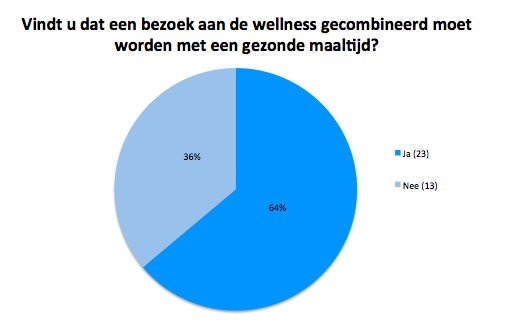 De emotionele dimensie is ook onderzocht. Uit de interviews is gebleken dat de meest voorkomende stress factor werk is. Ook kinderen worden als stressvol beschouwd. Het is vaak de combinatie van vele factoren bij elkaar. Op vakantie gaan naar Bonaire is voor vele gasten de manier om aan stress te ontkomen en om te ontstressen. Gasten proberen te ontspannen zodra zij stress ervaren. In het onderzoek is ook gevraagd wat gasten doen om hun gedachten helemaal op nul te zetten. Hieruit is gebleken dat de gasten het liefst een boek lezen, sporten of op het strand liggen om helemaal tot rust te komen.R3: ‘Alles aan elkaar rijmen. Een drukke baan, een man met een zaak, en twee kindjes.’R8: ‘Op vakantie gaan. Het is hier gewoon eldorado. Je kan niks, je hoeft niks, dan wordt je hoofd vrij en dat is heerlijk.’De wellness clubUit de enquêtes bleek dat veertien gasten hebben deelgenomen aan een wellness activiteit. Een aantal hiervan zijn geïnterviewd. Redenen voor deelname en het gezelschap hebben te maken met de sociale dimensie van wellness. De voornaamste reden om deel te nemen aan een activiteit was om te ontspannen of om actief bezig te zijn. Ook de ervaring speelde een rol. Het is iets nieuws ervaren tijdens je vakantie. Veel gasten hebben alleen deelgenomen aan een activiteit, een enkeling samen met hem/haar partner. Na de deelname voelde de gasten zich goed, ontspannen en weer klaar voor een nieuwe dag.R3: ‘Om even te ervaren hoe het is.’ ‘Lekker in de buitenlucht.’ ‘Het is de ideale omgeving om dat te doen.’R7: ‘Gewoon leuk om te proberen en ook wel gewoon op zoek naar inspanning.’Een aantal positieve dingen van de wellness club: de lerares Ladina, de omgeving, lekker in de buitenlucht met een windje en een prettige toegankelijke plek. Toch worden er ook een aantal dingen gemist in de wellness club. Het blijkt dat de gasten voornamelijk verzorgingsbehandelingen missen in de wellness club, zoals bijvoorbeeld een scrub behandeling, gezichtsbehandeling, manicure en pedicure. Zij geven aan net wat meer luxe te willen. Ook tijdens de activiteit zelf bleek dat er nog een aantal dingen gemist werden. Dit zit ook meer in de kleinere, luxe dingetjes. Water of fruit na de activiteit lijkt iets kleins, maar uit de interviews blijkt dat hier wel vraag naar is. Ook een achtergrond muziekje of iets met geur zoals een etherische olie werd aangeraden door de gasten.R8: Ik zou heel graag eens een keertje mijn gezicht willen laten doen. Lekkere facial of eens gescrubd worden. Dat soort dingen. Dat is heel even lekker. Als je goeie producten hebt. Lekker een zacht velletje krijgen. Een beetje luxe dingetjes. Niet dat het nodig is, maar als het er is dan zou ik dat zeker gebruiken.Een ander belangrijk ding dat gemist werd is promotie. Gasten vinden dat er onvoldoende gepromoot wordt en geven aan dat als er meer promotie is, dat zij dan wel eerder zouden deelnemen. Promotie in de zin van flyers in de kamers, maar ook als actie door bijvoorbeeld een gratis les weg te geven. Ook vinden gasten dat de wellness club er aantrekkelijker en zichtbaarder uit moet zien. Veel gasten hebben nu niet door dat er wat aangeboden wordt. R9: ‘Ik denk wel dat dat nog iets verbetert kan worden. Ik denk dat je daar wel meer uit kan halen. Je wilt natuurlijk niet opdringen, maar nu moet je echt naar het bordje toe lopen om te kijken hoe het zit.’Opvallend is dat gasten een sauna of whrilpool helemaal niet lijken te missen, terwijl zij hier wel als eerste aan denken als er gevraagd wordt wat volgens hun wellness is. In Nederland gaan de gasten wel naar de sauna, maar op Bonaire geven zij de voorkeur aan andere soort wellness. Ze vinden het al warm genoeg op Bonaire en zijn liever in de buitenlucht.De gemiste dingen gelden ook zo voor de gasten die de wellness club niet bezocht hadden. Ook zij raadden aan om meer te promoten en om meer ontspanningsactiviteiten aan te bieden. De reden dat gasten niet deelgenomen hadden was omdat er geen geschikte activiteit voor hen bij zat of omdat zij simpel weg geen behoefte hadden. De één vond het te actief, de ander wilde juist meer beweging zien. Het bleek ook dat niet iedereen precies wist wat er aangeboden werd. Er werd gevraagd wat deze gasten thuis graag deden en wat niet op het resort kon. Uit de interviews bleek dat de gasten graag zwemmen en dus graag een zwembad zouden willen op het resort. Bootcamp, tennis en fitness wordt door de gasten ook veel gedaan.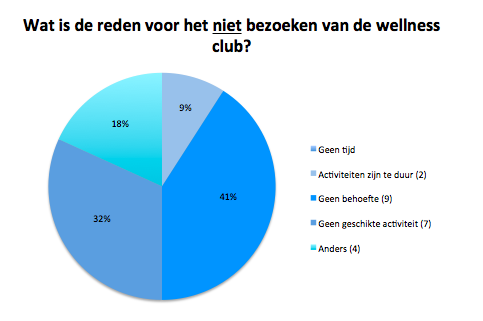 Wanneer zouden deze gasten wel mee willen doen? Uit de interviews blijkt dat als er een ander aanbod is, meer ontspanningsactiviteiten, dat gasten dan wel eerder zouden deelnemen. Het bleek ook dat een gast wel graag mee zou willen doen maar dat de tijden wat beperkt werden gevonden. Ook blijkt uit de enquête dat gasten toch ook graag individuele activiteiten doen. Naast massages worden er op het resort nog geen individuele activiteiten aangeboden. Aan sportieve en water activiteiten is ook behoefte, met name aan surfen, fitness en bootcamp. Bij de vrouwen scoorde de ontspannende activiteiten hoger. Zij zouden graag deelnemen aan manicure, pedicure, gezichtsbehandelingen en yoga.Resultaten deelvraag 2‘Wat zijn relevante trends en ontwikkelingen op het gebied van wellness (toerisme) voor Sorobon Beach Resort?’In het theoretisch kader is gebleken dat er verschillende wellness trends zijn. Tijdens deskresearch is onderzocht welke trends er op Bonaire spelen en ook op welke trends Sorobon Beach Resort specifiek inspeelt. Voor volledige uitwerking van deze deskresearch, inclusief alle gebruikte bronnen, zie bijlage 8.Een trend waar met op Bonaire op inspeelt is de wellness retraite. Op Bonaire worden er complete wellness reizen georganiseerd. Retraites die op Bonaire georganiseerd worden zijn yoga, meditatie en mindfulness retraites. Sorobon Beach Resort speelt ook in op de trend, uit een gesprek met het management is gebleken dat het resort bezig is met het ontwikkelen van een speciale wellness reis. Uit onderzoek naar het aanbod van wellness activiteiten is gebleken dat veel resorts en wellness salons hetzelfde aanbieden. Dit zijn voornamelijk ontspanningsbehandelingen zoals massages, gezichtsbehandelingen, manicure en pedicure. Veel van deze behandelingen worden niet op Sorobon Beach Resort aangeboden. Massages worden wel aangeboden op Sorobon, echter blijkt uit onderzoek dat bijna overal een aromatherapie massage wordt aangeboden, dit is bij Sorobon niet. Verder zijn er een aantal opvallende behandelingen op Bonaire, bijvoorbeeld behandelingen met lokaal zeezout of chocolade behandelingen .Over een gezonde levensstijl op Bonaire was amper informatie te vinden. Het blijkt dat zo een soort trend nog niet erg speelt. Alleen Bon Bida Spa biedt lifestyle coaching, mental coaching en personal coaching aan . Ook op Sorobon Beach Resort is er een mogelijkheid voor personal training.

Uit deskresearch blijkt dat sportieve activiteiten vrijwel niet worden aangeboden op resorts. Er is op bijna geen enkel resort fitness apparatuur aanwezig. Alleen watersporten zoals duiken en surfen is een groeiende ontwikkeling, hier spelen resorts ook op in. Uit deskresearch blijkt dat veel resorts duik faciliteiten aanbieden. Qua windsurfen is Sorobon Beach de enige plek op Bonaire waar gesurft kan worden, dit maakt het Sorobon Beach Resort uniek. Resultaten deelvraag 3‘Hoe kunnen natuurlijke kenmerken in de omgeving van Sorobon Beach Resort ingezet worden om het aanbod te verbeteren?’In het theoretisch kader zijn verschillende therapieën genoemd die gerelateerd kunnen worden aan natuurlijke kenmerken. Tijdens deskresearch zijn er per therapie verschillende criteria opgesteld. Aan de hand van deze criteria is gebleken dat verschillende therapieën toegepast kunnen worden op Sorobon Beach Resort. Voor een compleet overzicht van de gebruikte criteria en bronnen, zie bijlage 9.Een therapie die goed past bij het resort is thalassotherapie. Het resort ligt direct aan de zoute zee en heeft vrijwel elke dag zon. De lucht is erg schoon. Het resort ligt vrij afgelegen, ver weg van de stad, hierdoor zijn er weinig uitlaatgassen in de lucht. Verder worden er op het resort bewegingsactiviteiten aangeboden die plaatsvinden in de buitenlucht.Ook is gebleken dat halotherapie van toepassing is vanwege de zoute zee lucht. In de buitenlucht de zoute zee lucht inademen is al voldoende om gebruikt te maken van halotherapie. Echter blijkt wel dat het resort nog geen gebruik maakt van zeezout, dit is wel een criteria voor het behalen van optimale halotherapie. Wat betreft Kneipp therapie voldoet het resort en de omgeving niet aan de criteria. Er wordt geen gebruik gemaakt van warm en ijskoud water en planten en kruiden worden niet gebruikt tijdens cosmetische behandelingen of in voedingsmiddelen. Er worden al wel bewegingsactiviteiten aangeboden in de buitenlucht. Bij Kneipp therapie is het belangrijk dat water, planten, beweging en voeding in balans zijn, dan is de Kneipp therapie optimaal.Er is gebleken dat het resort nog helemaal geen gebruik maakt van aromatherapie. Het gebruik van etherische oliën is het belangrijkste kenmerk van aromatherapie. Doordat de ethische olie terug komt in alle criteria voor aromatherapie, kan er gesteld worden dat het resort hier niet op in speelt. Echter zijn er wel mogelijkheden voor aromatherapie. De planten op het resort zijn ook onderzocht. Dit is gedaan door field- en deskresearch. Tijdens het onderzoek is ook gebruik gemaakt van criteria, zie bijlage 9. Aan de hand van de criteria is er gebleken dat meer dan de helft van de onderzochte planten op het resort gebruikt kunnen worden in de wellness club. Dit zijn de planten Agave, Aloë Vera, Croton, Fiji Fan Palm, Jasmijn, Karawara, Olijf, Pandanus, Sea Grape en Sago. Het blijkt dat de bruikbare planten voornamelijk een ontspannende functie hebben of als voeding gebruikt kunnen worden. De planten met een ontspannende werking kunnen gebruikt worden in behandelingen en de voeding met daarin de planten verwerkt, kan aangeboden worden voor of na een wellness activiteit. Voor een compleet overzicht van alle kenmerken van de planten zie bijlage 9.Discussie In dit hoofdstuk zijn de resultaten van het onderzoek vergeleken met de wetenschappelijke resultaten uit het theoretisch kader. Per deelvraag zal er een discussie plaatsvinden. Discussie deelvraag 1‘Wat zijn de belangrijkste (wellness) wensen en behoeftes van de Nederlandse toeristen die het resort bezoeken en voldoet het resort hieraan?’ 
FysiekUit het onderzoek komt naar voren dat de gasten op het resort gezonde voeding erg belangrijk vinden. De gasten geven aan er bewust mee bezig te zijn, dit proberen zij ook op vakantie. Gasten geven ook aan dat ze vaak wandelen, hardlopen en sporten. Dit geeft aan dat gasten deel uit maken van fysieke wellness. Uit wetenschappelijk onderzoek blijkt namelijk dat optimale fysieke wellness wordt behaald door een combinatie van regelmatig en voldoende beweging en goede eet gewoontes . Uit de interviews blijkt dat gasten vooral het ontbijt op het resort minder goed vinden, terwijl zij dit wel een erg belangrijke maaltijd vinden. Voldoet het ontbijt van het resort aan de genoemde goede voedingseisen van de Gezondheidsraad? Volgens gasten kan het ontbijt nog uitgebreid en verbeterd worden. Zij hebben behoefte aan evenwichtig en gebalanceerd eten. De behoeftes komen dus wel overeen met de genoemde voedingsrichtlijnen van de Gezondheidsraad , maar het resort speelt hier nog niet op in. Voldoende beweging houden de gasten zelf ook in de gaten. 

EmotioneelGasten geven aan dat werk het meeste stress oplevert. Dit komt overeen met de genoemde aspecten van stress in het artikel van Meiselman (2016), hij stelt namelijk dat werkdruk, prestatiedrang en slaaptekort grote veroorzakers zijn van stress. Om te ontstressen hebben gasten behoefte aan vakantie, op het strand liggen of aan sporten. Als ze hun gedachten op nul willen zetten lezen de meeste gasten een boek. Dit komt niet overeen met de genoemde theorie over ontstressen maar het geeft wel aan dat gasten bewust zijn van stress en dat zij ook bewust dingen doen om dit tegen te gaan. In de theorie wordt gesteld dat activiteiten zoals mindfulness en meditatie helpen om de gedachten even helemaal uit te schakelen en om de negatieve emotie los te laten . 
SociaalTijdens de interviews en enquêtes zijn vragen gesteld over individuele en groepsactiviteiten. Het bleek dat de geïnterviewde gasten die hadden deelgenomen aan een groepsles, dit als prettig ervaren. Gasten werden door elkaar gestimuleerd. Maar uit de enquêtes bleek dat gasten toch liever individuele activiteiten zien op het resort. Deze resultaten behoren tot de sociale dimensie van wellness omdat het gaat om samenwerking en respect voor elkaar, zonder elkaar pijn te doen. Het gaat om interactie met anderen maar het blijkt ook dat de voorkeur voor individuele activiteiten groot is. Dit aspect wordt ook benoemd in de theorie van Mak, Wong en Chang (2009) want doordat we in een maatschappij leven waarin iedereen steeds meer op zichzelf leeft wordt vanzelf de voorkeur voor individueler groter. De samenleving wordt individueler en mensen streven veel meer naar persoonlijke behoeftes  . De wellness toeristIn het onderzoek is er een profiel geschetst voor de gasten op Sorobon. De gemiddelde gast verblijft langer dan een week op het resort, is samen met een echtgenoot en is in de leeftijd van 46 tot 55 jaar. Tijdens een vakantie hebben de gasten vooral behoefte aan ontspanning, zon, gezelligheid en goed eten en drinken. Het hoofddoel van de vakantie is voor vele gasten ontspannen en surfen en het merendeel geeft aan dat het hebben van een wellness club geen rol gespeeld heeft tijdens het boeken van Sorobon Beach Resort. Volgens de theorie van het Global Wellness Institute (2016) zijn de toeristen dus secundaire wellness toeristen. Zij hebben wellness niet als hoofddoel van de vakantie maar vinden de activiteiten een leuk extraatje . De leeftijd komt ook overeen met de theorie genoemd door Smith en Puczko (2009). Het zijn vooral veel vrouwen en mensen met een leeftijd van 30 plus die deelnemen aan wellness activiteiten. In het onderzoek geven de vrouwen voorkeur aan schoonheidsbehandelingen en de mannen wensen liever actieve activiteiten zoals trainer met fitness apparatuur. Ook dit komt overeen met het wellness profiel genoemd in het artikel van Smith en Puczko (2009). Redenen hiervoor zijn nog niet in diepte onderzocht, maar er kan gesteld worden dat vrouwen altijd al meer interesse getoond hebben in lichamelijke aspecten zoals gewicht, make-up, kleding en haar .
 Wellness motievenHet is gebleken dat de gasten op het resort de wellness club bezoeken om te ontspannen of om actief bezig te zijn. Gasten doen vaak spontaan mee omdat het een nieuwe ervaring is. Het is een goed begin van de dag, het is lekker in de buitenlucht en heel toegankelijk. Deze redenen en motieven komen echter niet overeen met de genoemde theorie. De theorie gaat meer over het feit dat wellness bezoekers vooral deelnemen vanwege psychologische kenmerken zoals zelf verwennerij, zelf ontdekking en betekenis vinden . Uit de interviews bleek dat gasten thuis ook al bezig zijn met wellness activiteiten zoals meditatie, pilates, sporten en gezonde voeding. Uit de theorie blijkt dat de meesten dit doen naar aanleiding van een wellness vakantie. Een korte wellness vakantie kan een lange invloed hebben op iemands dagelijks leven .Discussie deelvraag 2‘Wat zijn relevante trends en ontwikkelingen op het gebied van wellness (toerisme) voor Sorobon Beach Resort?’Uit de resultaten van het deskresearch bleek dat Bonaire maar ook specifiek Sorobon Beach Resort inspeelt op de trend van wellness retraites. Wellness retraites worden niet specifiek genoemd in het theoretische onderzoek, maar er wordt wel gesteld dat wellness toerisme steeds meer gecombineerd wordt met andere dingen . Een compleet verzorgde vakantie met yoga, wellness behandelingen en gezonde voeding kan een voorbeeld zijn van zo een combinatie. 

Verder bleek dat resorts en wellness salons veel dezelfde wellness faciliteiten en behandelingen aanbieden. Wel bleek dat er bijzondere behandelingen gedaan werden met lokaal zee zout en met chocolade. Dit komt overeen met de theorie van Dixon, hij stelt namelijk dat wellness behandelingen steeds moderner en gekker worden . Ook wordt er gezegd dat toeristen op zoek zijn naar het authentieke en een lokale belevenis . Het gebruik van lokaal zeezout kan bijdragen aan deze beleving. Er is een spa op Bonaire waar lifestyle, mental en personal coaching wordt aangeboden. Verder bleek dat er op Bonaire niet veel ingespeeld wordt op de trend van gezonde levensstijlen. Theorie stelt dat dit wel een belangrijke trend is. Tegenwoordig speelt de wellness branche in op een groeiende vraag naar fitness, gezonde levensstijlen, voedingsadviezen en het oplossen van problemen zoals stress en depressie . Mensen verlangen naar gezonde voeding, willen langer, gezonder en fitter leven. Dit zou ook van toepassing moeten zijn op vakantie.De trend surfen en toerisme speelt al wel op Bonaire. Veel gasten op Sorobon Beach Resort komen speciaal om te surfen, dit blijft een groeiende trend. Echter geeft de theorie aan dat surfen ook in combinatie met wellness kan. Voorbeelden zijn surf lessen waarbij yoga wordt toegepast of massages die na een dagje surfen worden aangeboden . Op deze trend wordt nog niet ingespeeld. Doordat veel resorts en wellness salons hetzelfde aanbieden is het lastig om te onderscheiden. Daarom kan het van belang zijn om een algemene theoretische wellness trend toe te passen op Sorobon Beach Resort. Discussie deelvraag 3‘Hoe kunnen natuurlijke kenmerken in de omgeving van Sorobon Beach Resort ingezet worden om het aanbod te verbeteren?’Uit onderzoek is gebleken dat thalassotherapie een therapie is die al deels wordt uitgevoerd op het resort. Het resort ligt aan het water, de zon schijnt bijna altijd en de lucht is erg schoon. Dit komt overeen met de theorie over thalasso genoemd in het onderzoek van Charlier en Chaineux. Echter stellen zij ook dat vakantiegangers wellness therapieën zoals thalasso meer gaan combineren met het bezoek aan een bepaald gebied . Sorobon kan zo een gebied worden als zij de therapie nog meer toepassen.Verder bleek er uit onderzoek dat halotherapie van toepassing is op het resort vanwege de zoute zeelucht. Wat het onderzoek niet aangetoond heeft, maar wat de theorie wel stelt, is dat halotherapie ook een medische werking heeft. Inhaleringstherapie heeft een helende werking op het lichaam . De Kneipptherapie wordt nog niet toegepast op het resort. De vijf pijlers staan nog niet in balans. Er wordt nog niet gewerkt met warm en ijskoud water in de wellness club. De theorie stelt dat dit belangrijk is om de bloedomloop te stimuleren en de weerstand te verhogen . Echter geven Chen, Labben en Mungall (2007) aan dat tegenwoordig veel thermale minerale wateren niet meer alleen als genezend beschouwd worden maar ook als ontspannend . Kneipptherapie zou dus in een ontspannende vorm toegepast kunnen worden op het resort.Ook aromatherapie wordt nog niet aangeboden op het resort omdat er geen gebruik wordt gemaakt van etherische oliën in de wellness club. Sobczam-Boumans geeft in haar onderzoek een aantal voorbeelden hoe aromatherapie toegepast zou kunnen worden. Zo kan er een massage gegeven worden met etherische olie, kan het aan water worden toegevoegd en kan het verdampt worden. Dit zijn mogelijkheden die het resort ook zou kunnen toepassen .Uit het onderzoek is gebleken dat er veel planten zijn op het resort die gebruikt kunnen worden tijdens wellness activiteiten/behandelingen. Wat opmerkelijk is, is dat het gebruik van planten maar weinig in de theorie wordt besproken. In de verschillende wellness dimensies wordt het gebruik van planten en natuurlijke kenmerken niet benoemd, terwijl uit dit onderzoek blijkt dat de planten wel degelijk toevoeging kunnen geven aan de wellness activiteiten. Wel is er een therapie gekoppeld aan planten, namelijk fytotherapie. Maar dit wordt in de gevonden theorie over wellness ook amper omschreven. Conclusie en aanbevelingenHet laatste hoofdstuk bestaat uit een uitgebreide conclusie over het onderzoek gevolgd door concrete aanbevelingen. De conclusie bevat een samenvatting van het onderzoek en geeft een antwoord op de hoofdvraag.  De eerste deelvraag ging over de wensen en behoeftes van de Nederlandse resort gasten. De Sorobon resort gast is een secundaire wellness toerist . Dit blijkt uit de discussie waarbij het profiel van de gast vergeleken werd met het profiel van een wellness toerist gevormd in wetenschappelijke artikelen. Bij de secundaire wellness toeristen op het resort zijn wensen en behoeftes geconstateerd. Samengevat zouden gasten het fijn vinden als er een breder aanbod is in zowel actieve als ontspannende activiteiten. Voorbeelden van ontspanning zijn verzorgingsbehandelingen zoals manicure, pedicure en een gezichtsbehandeling. Bij de actieve activiteiten zouden de gasten graag deelnemen aan een bootcamp les en zouden zij ook graag fitness apparatuur zien. Zodra er meer aangeboden wordt en de fitness apparatuur er zou staan, dan zouden de gasten op het resort sneller meedoen. Opvallend is dat gasten geen behoefte hebben aan een sauna, terwijl hier wel als eerste aan gedacht wordt als er aan de gast gevraagd wordt waar ze aan denken bij wellness. Het bleek dat gasten niet precies wisten wat wellness precies inhoudt. Verder wensen de gasten meer promotie. Gasten geven aan dat als zij niet weten wat er aangeboden wordt, dat ze dan ook niet deelnemen. Een andere behoefte is gezonde voeding. Van gezonde voeding en dus van de fysieke dimensie van wellness, zijn de gasten bewust, echter vinden de gasten het lastig om tijdens hun vakantie ook gezond te eten. Dit komt deels door het aanbod op het resort en deels door verleiding. Er worden veel ongezonde dingen aangeboden bij de Beach bar en in het restaurant. Zodra er meer gezonde producten worden aangeboden zou het voor de gasten eenvoudiger zijn om niet alleen thuis gezond te eten maar ook op vakantie. Het resort voldoet dus nog niet aan alle behoeftes van de gasten. Dit is echter wel van belang om optimale fysieke wellness te behalen .De volgende vraag ging over trends. Het is dus gebleken dat er op Bonaire nog niet heel veel wellness trends zijn. Een trend die al speelt op Bonaire en dan met name op het resort is de windsurf trend. Veel gasten hebben windsurfen als hoofddoel van hun vakantie op Bonaire. Een onderdeel van deze trend is de combinatie met wellness. Hierop wordt dus nog niet ingespeeld. Surfen en bijvoorbeeld een massage daarna, dus de combinatie, zou beter gepromoot moeten worden onder de surfers. Ook de trend ‘alles wordt gekker’ kan op het resort geïntroduceerd worden. Hiermee wordt een unieke beleving gecreëerd. Om de lokale belevenis te creëren, wat ook een trend is, zou er gebruik gemaakt kunnen worden van lokaal zeezout. Omdat er nog zo weinig trends zijn op Bonaire, zou het voor Sorobon Beach Resort een unieke kans zijn om in te spelen op een wellness trend, hierdoor kunnen zij zichzelf onderscheiden, want het bleek dat de rest van de resorts veelal hetzelfde aanbieden. De laatste deelvraag ging over de natuurlijke kenmerken. Deze kunnen dus wel degelijk toegepast worden in de wellness club. Therapieën zoals thalassotherapie en halotherapie zijn al van toepassing op het resort, maar kunnen nog verder uitgewerkt worden in de vorm van behandelingen. Ook Kneipp en aromatherapie zouden geïntroduceerd kunnen worden op het resort. Hier zijn mogelijkheden voor. Opmerkelijk was dat de theorie weinig zei over planten maar de planten op het resort kunnen dus wel toegepast worden in de wellness club, ze hebben voornamelijk een ontspannende werking. Gasten geven aan dat zij het leuk vinden om lokale producten te zien in de wellness club. Daarom zou het dus goed zijn om sommige planten te gebruiken in de wellness club.En dan, het antwoord op de hoofdvraag, en dus de belangrijkste conclusie van deze scriptie. ‘Op welke manieren, rekening houdend met de externe omgeving, kan Sorobon Beach Resort de wellness club verbeteren zodat meer gasten (Nederlandse toeristen) gebruik gaan maken van de wellness faciliteiten?’ Om te beginnen zullen alle drie de deelvragen gecombineerd worden. In elke deelvraag zit een manier om de wellness club te verbeteren. De gasten willen een breder aanbod, meer actieve en ontspannende activiteiten, vinden dat de promotie nog niet optimaal is en hechten waarde aan gezonde voeding. De trends en ontwikkelingen kunnen inspelen op de behoeftes van de gasten. Een trend is nieuw, een trend is iets wat iedereen doet, dit maakt het dus aantrekkelijker voor gasten om te doen. Zodra een activiteit, al bestaand of nieuw, aangeboden en gepromoot wordt zouden gasten eerder deelnemen. Verder kunnen ook de natuurlijke kenmerken opgenomen worden in de wellness club. De planten kunnen gebruikt worden tijdens behandelingen en gasten maken onbewust al deel uit van thalasso- en halotherapie door op het strand te liggen en in het water te zijn. Deze onbewustheid moet omkeren in het bewust worden van wellness. De werking van en onbewuste deelneming aan deze therapieën moet uitgelegd en gepromoot worden. Verder stelde onderzoekers dat vakantiegangers wellness therapieën zoals thalasso meer gaan combineren met het bezoek aan een bepaald gebied . Sorobn Beach Resort is dus zo een gebied. Dit is alleen nog niet duidelijk genoeg onder de wellness vakantiegangers. Worden deze dingen opgenomen in de wellness club, dan zullen meer gasten deelnemen aan de ontspannende, actieve en gezonde wellness activiteiten en wordt er een unieke, luxe en bewuste wellness ervaring gecreëerd op Sorobon Beach Resort!Alle bovengenoemde antwoorden op de hoofdvraag en daarmee de manieren om de wellness club te verbeteren, zijn hieronder vermeld in de vorm van concrete aanbevelingen:Uitbreiding van het aanbod:Bied meer activiteiten aan. Door meer activiteiten aan te bieden hebben gasten ook meer het gevoel dat er een echte wellness club is, dat er keuze mogelijkheden zijn en dat er voor iedereen iets tussen zit. Dit zal moeten variëren van actieve tot ontspannende activiteiten en van groepslessen tot individuele mogelijkheden. Voor ontspannende activiteiten wordt aangeraden om meer luxe behandelingen aan te bieden. Dit kan in de vorm van manicure, pedicure, gezichtsbehandelingen, scrub behandelingen en verschillende massage mogelijkheden. Voor de actieve activiteiten wordt bootcamp en trainen met fitness apparatuur aangeraden. Uitbreiding zou ook kunnen zijn in de vorm van een zwembad. Gasten hebben namelijk aangegeven een zwembad te missen. Zwemmen is ook zeker een wellness activiteit. Aqua joggen zou dan ook gegeven kunnen worden. Om fysieke wellness te behalen is het dan wel van belang dat er rekening gehouden wordt met de richtlijnen voor voldoende beweging. Verder hoeft niet alleen het aanbod verbreed te worden, ook de al bestaande activiteiten kunnen uitgebreid worden. Dit kan in de zin van extra toevoegingen aan de activiteit. Verzorg bijvoorbeeld water na een activiteit of bied nog wat fruit aan daarna. Verder zou het ook mooi zijn om bijpassende muziek af te spelen tijdens een activiteit. Dit kan dan ook verder uitgebreid worden door ontspannende muziek langs de paden van het resort af te spelen. Gasten raken dan al meteen in de wellness sferen.Promotie verbeteren:Zorg ervoor dat gasten deelnemen aan activiteiten, aan zowel de huidige maar ook de nieuwe activiteiten. Promotie kan in de vorm van flyers of in de vorm van acties. Geef bij de gasten die langer dan een week blijven een voucher dat zij een keer gratis kunnen deelnemen aan yoga of TRX of aan de nieuwe activiteit. Hierdoor weten gasten wat er is. Gasten doen eerder mee als het een keer gratis is, vinden ze de activiteit leuk dan zullen ze hoogstwaarschijnlijk nog een keer mee doen. Promoot ook wellness behandelingen bij de surfers. Surfen is een trend die gecombineerd kan worden met wellness . Zorg ervoor dat de surfers na een intensieve dag een ontspannende behandeling nemen. Ook in de vorm van flyers kan er gepromoot worden. Leg flyers op de kamers neer en maak bijvoorbeeld een week special. Zorg ervoor dat de wellness meer gaat leven en dat gasten door hebben dat er iets speelt. Ook social media kan een rol spelen in de promotie. Promoot op Facebook en Instagram dat er nieuwe activiteiten zijn of wanneer welke activiteiten gedaan worden. Zorg ook dat bij binnenkomst de wellness club al gezien wordt. Fleur de wellness club op. Zorg dat het er gezellig en levendig uitziet. Dit kan bijvoorbeeld door bloemen of planten te plaatsen en door wat behandel apparatuur neer te zetten. Kennis van wellness vergroten:Vergoot de wellness kennis van de gasten. Veel gasten weten niet precies wat wellness inhoudt en of zij daar deel van uitmaken of niet. Onbewust is er al veel wellness op het resort, zo zijn er verschillende water therapieën, zoals thalasso en halotherapie, waar dusal gebruik van wordt gemaakt. Zorg dat mensen dit weten. Zorg dat mensen hier bewust van worden. Dit kan ook gedaan worden door informatie te leggen in de huisjes. Of plaats informatie in de welkomstbrief die iedere gast krijgt, als gasten dit lezen weten zij precies wat het resort te bieden heeft. Gasten worden dan bewust van wellness en gaan hier over nadenken. Wellicht zijn ze hierdoor dan ook weer eerder geneigd om een keer mee te doen met een wellness activiteit in de wellness club. Zorg ook dat het personeel kennis heeft van de verschillende therapieën zodat zij de gasten de voordelen hiervan kunnen uitleggen. Vakantiegasten weten vaak niet wat de natuur te bieden heeft in het vakantieland. Zorg dat ze dit wel weten en leg de voordelen hiervan uit. Aanbieden van natuurlijke (lokale) producten:Bonaire en ook specifiek Sorobon Beach Resort heeft qua natuur veel te bieden. Gebruik deze natuur. Gebruik Aloë Vera tijdens een massage of behandeling, gebruik jasmijn voor aromatherapie en leg ook vooral uit dat het een lokaal en natuurlijk product is. Gasten vinden het leuk en interessant als er producten van de natuur van Bonaire gebruikt worden. Zeezout is ook een goed voorbeeld. Gebruik dit voor een scrub massage of plaats het in de huisjes. Als gasten het lokale zeezout gebruiken onder de douche, raken ze met het product bekend en vinden ze het wellicht ook fijn om met hetzelfde product een behandeling te krijgen. Zeezout kan bijvoorbeeld ook op de pier geplaatst worden. Voordat gasten dan het water in gaan zouden zij zichzelf eerst kunnen scrubben.Verder wordt aangeraden om gebruik te maken van de natuurlijke water therapieën. Thalassotherapie kan bijvoorbeeld heel goed tot stand komen door een ‘thalasso zithoek’ te creëren. Momenteel staan er houten lounge banken op het strand, maar waarom staan deze niet in het ondiepe water? Zet de banken in het water zodat gasten veel meer in het water zitten en dus gebruik maken van thalasso therapie. Een toevoeging hierop is om massages te gaan geven in het water. Omdat het water zo ondiep is, kan er perfect een ligbed in het water geplaatst worden voor massages. Onderzoekers stelde dat vakantiegangers wellness therapieën zoals thalasso meer gaan combineren met het bezoek aan een bepaald gebied. Door de bovengenoemde activiteiten toe te passen kan Sorobon Beach Resort zo een gebied worden. Ook met halotherapie kan gewerkt worden, zoals net vernoemd is het aan te raden om zeezout te plaatsen op de pier. Gasten kunnen hier dan eenvoudig gebruik van maken. Het zou dan ook aan te raden zijn om een klein bordje met informatie hiernaast te plaatsen zodat gasten ook de werking weten van halotherapie, de therapie heeft namelijk een helende werking . Aanbieden van gezonde voeding:Bied goede, gezonde voeding aan. Bij het ontbijt, bij de Beach Bar en in het restaurant. Maak van het ontbijt een ‘wellness ontbijt’. Zorg voor genoeg fruit, yoghurt, brood en bied bijvoorbeeld ook gezonde smoothies aan. Creëer een beleving en mogelijkheid waarbij gasten bijvoorbeeld hun eigen ontbijt shake kunnen maken. Bij de Beach Bar, bied daar een gezonde snack aan in plaats van bittergarnituur en taart. Zet een portie olijven op de kaart of bied een gezonde snack mix aan met groentes die rauw gegeten kunnen worden in plaats van een frituur mix. Als het er is en als gasten zien dat het besteld kan worden zullen zij dit eerder doen. Het is hierbij belangrijk om rekening te houden met de voedingsrichtlijnen van de Gezondheidsraad .
Ideeën voor vervolg onderzoek: Om nog meer gasten te trekken zouden niet alleen de resort gasten onderzocht moeten worden maar zou ook de lokale bevolking een onderzoeksdoelgroep kunnen zijn. Gasten op het eiland hebben ook behoefte aan sporten en aan wellness activiteiten. Als er onderzocht wordt wat hun behoeftes en meningen zijn dan kunnen ook zij potentiele bezoekers worden van de wellness club. Verder zou er nog onderzoek gedaan kunnen worden naar het hele resort. Hoe kan niet alleen de wellness club aantrekkelijker worden maar hoe kan heel het resort in de sferen van wellness komen. Nu is er specifiek gekeken naar de wellness club en met een kleine blik op de huisjes, maar in het vervolg kan er ook gekeken worden naar het complete resort. LiteratuurlijstBijlage 1: Sorobon Beach Resort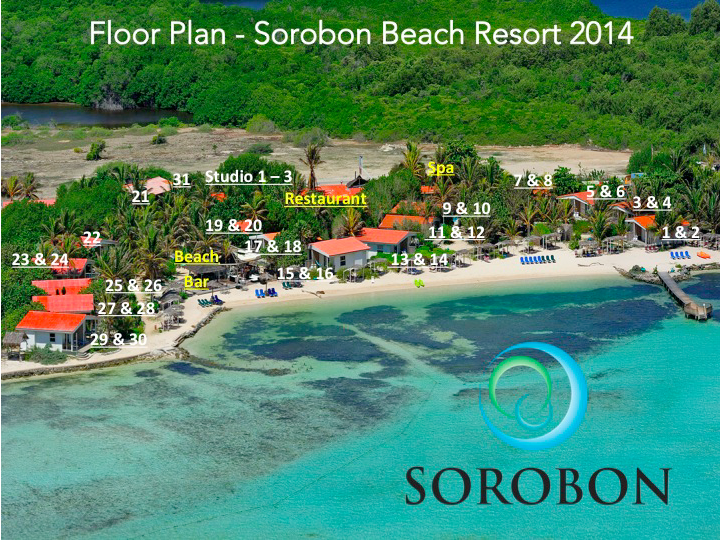 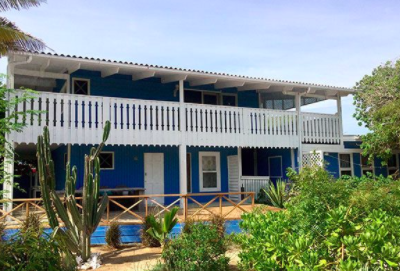 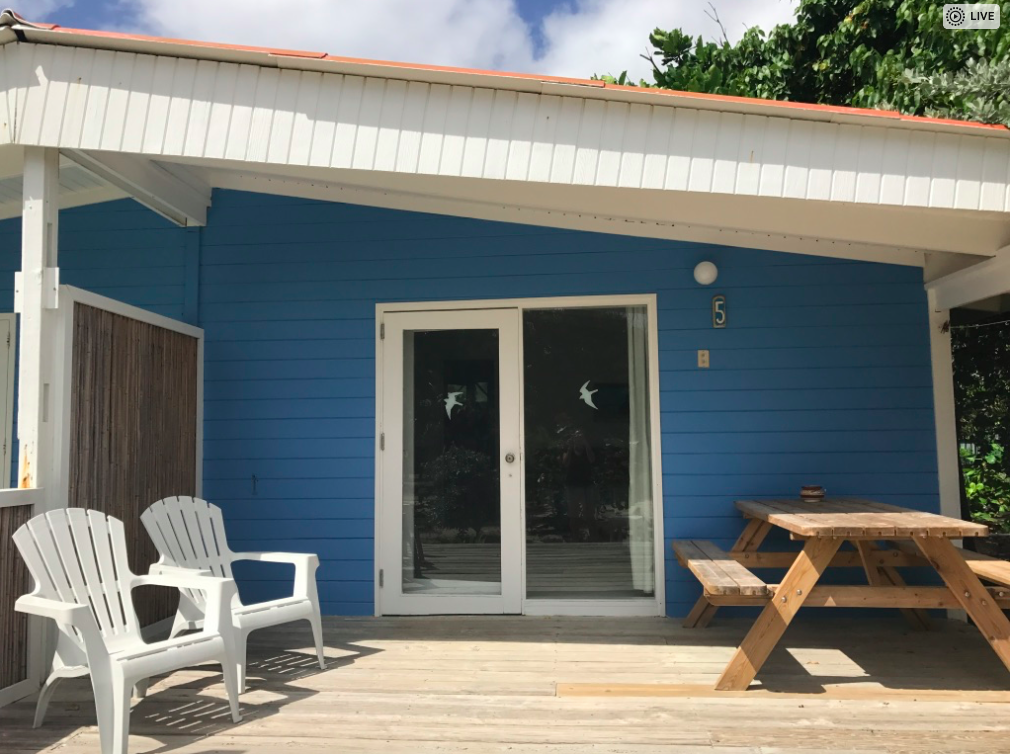 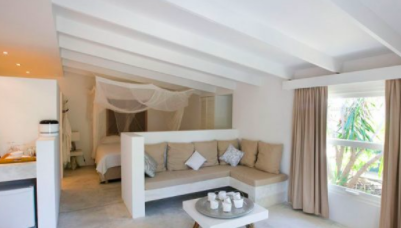 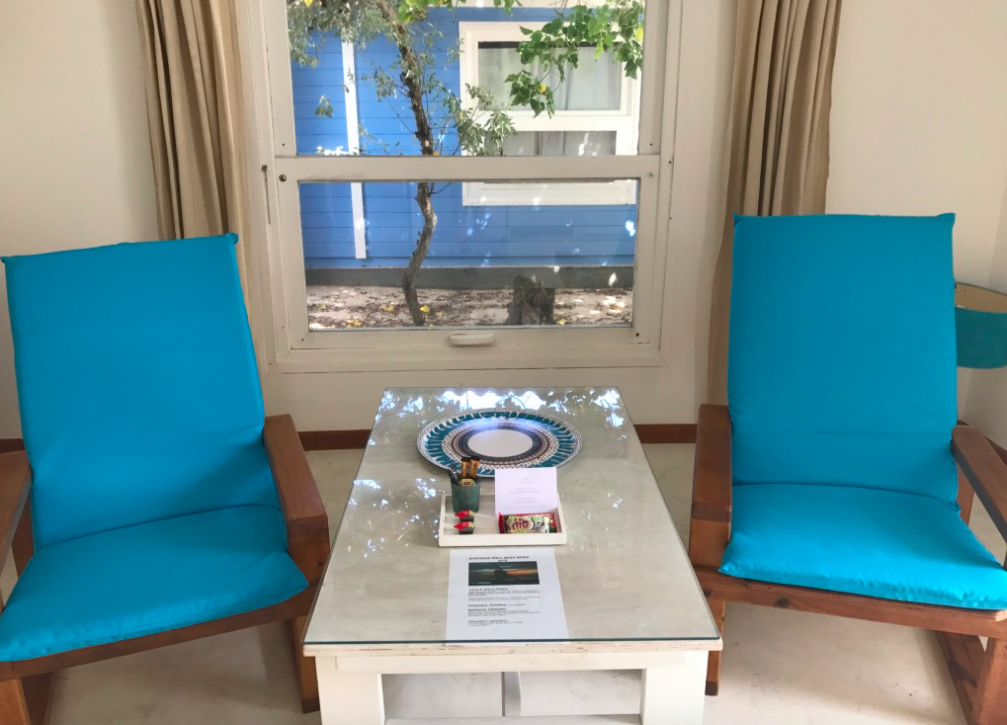 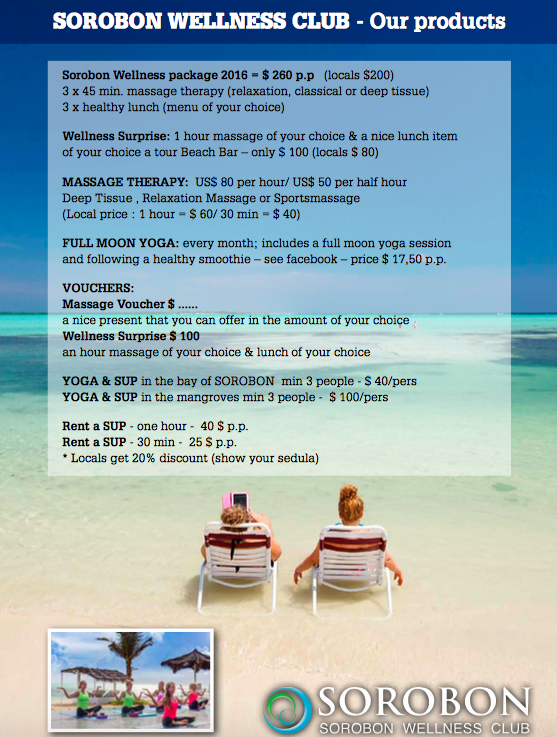 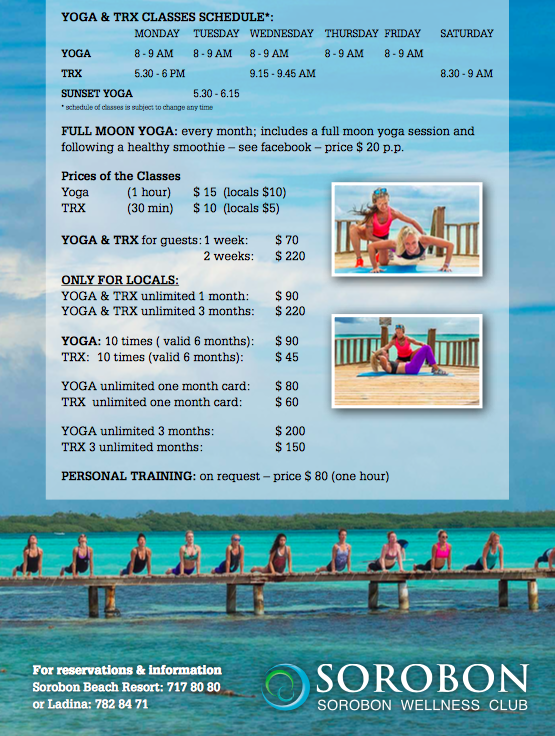 Bijlage 2: Figuren theoretisch kaderIn deze bijlage zijn figuren te zien die benoemd zijn in het theoretisch kader. Deze figuren versterken het theoretisch kader.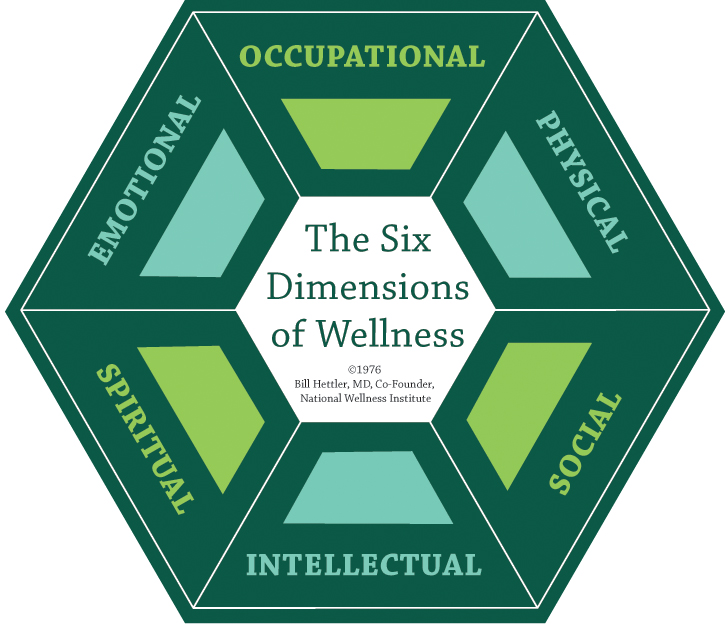 Figuur 1: De zes dimensies van wellness .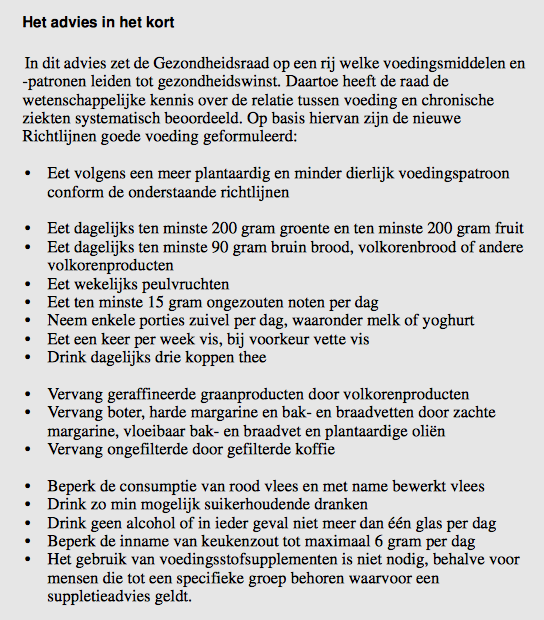 Figuur 2: Richtlijnen goede voeding. Bron: .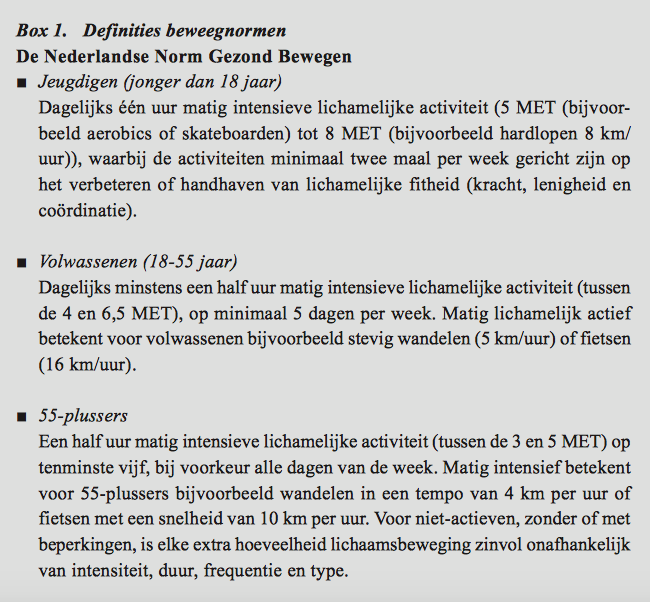 Figuur 3: Richtlijnen gezond bewegen. Bron: .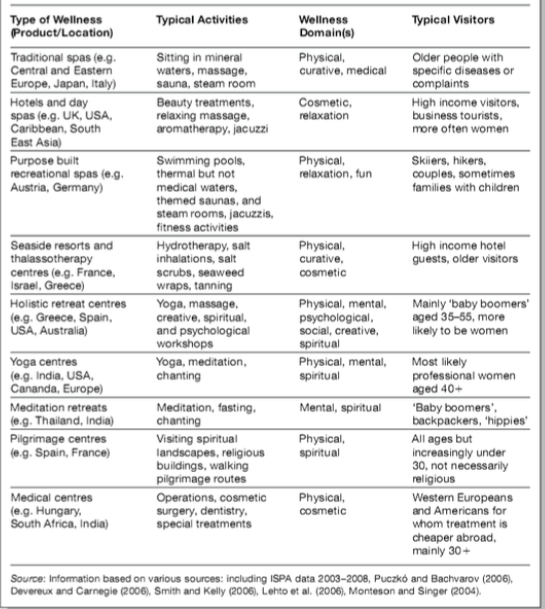 Figuur 4: Profiel wellness bezoekers. Bron: .Bijlage 3: Trends en ontwikkelingen Zoals vermeld in het theoretisch kader een uitgebreider overzicht van de trends en ontwikkelingen in de wellness sector.Spa finder wellness trends report 2016 :Surf’s Up! The New Wave of Wellness:Surfen wordt meer en meer populair. Surfen wordt gezien als een nieuwe doelgerichte actieve manier van wellness. Sexual Wellbeing: Taboo No More:Seksualiteit, geslacht en relaties met het zelfde geslacht is tegenwoordig niet gek meer. Er kan open over gepraat worden en ook in wellness activiteiten is dit geen taboe meer.Temazcal:Temazcal is een ander woord voor herboren. Het is een Mexicaanse behandeling waarin je in een hut vol met stoom zit. Het lijkt op een sauna maar geeft een ander effect. Deze Mexicaanse behandeling kan een opkomende trend zijn voor andere landen.Parenting Well: Serious Spa & Wellness for Kids:Bij deze trends gaat het om de kinderen. Kinderen zijn tegenwoordig dikker dan gemiddeld en hanteren een andere leefstijl. Door kinderen kennis te laten maken met wellness kunnen zij een gezondere leefstijl gaan hanteren. Leren in combinatie met wellness kan positieve effecten opleveren.The Adrenaline & Zen Cocktail: Resetting the Mind & Body:In deze trend gaat het voornamelijk om adrenaline. Avontuur en adrenaline kunnen voor een positieve kick zorgen. Het gevolg en resultaat van inspanning is ontspanning.Well-Fests: Festivals Shift from Wasted to Wellness:Deze trend gaat over wellness festivals. Er worden tegenwoordig steeds meer festivals georganiseerd met betrekking tot wellness. Er zijn al vele festivals die bestaan uit het beoefenen met yoga met een grote groep mensen.On-Demand: Uber-izing Spa & Wellness:Deze trend heeft alles te maken met technologie. Tegenwoordig kan alles geregeld worden met een smartphone. Met de taxi-app Uber kan je overal heen gebracht worden maar ook de wellness kan naar jou toe gebracht worden. Wellness kan door middel van mobiele apps op aanvraag naar mensen thuis gebracht worden.Skin Care Gets Seoul-ful: The Korean Beauty Explosion 2.0:Deze trend gaat over Zuid-Korea. In Korea worden heel veel schoonheidsproducten op de markt gebracht. Deze producten komen ook over naar Amerika en Europa. De schoonheidsproducten zijn niet alleen voor vrouwen maar worden ook veel gemaakt voor mannen.Healthy Cruising: The Ship of Exess Has Set Sail:Ook op cruiseschepen zijn steeds meer wellness en spa faciliteiten te vinden. Wellness wordt steeds meer beschouwd als een onmisbare service op cruiseschepen.Workplace Wellness Grows Up:Dit gaat over een gezonde werkplaats. Werknemers gaan meer en meer realiseren dat een gezonde werkplaats zeer belangrijk is voor productiviteit. Bijlage 4: Operationalisering interviews4a. Operationalisering interviews & enquêtes deelvraag 14b. Opzet interview Sorobon gastBeste Sorobon gast,Hartelijk dank dat u even tijd wilt maken voor dit interview. Ik zal mijzelf even voorstellen. Ik ben Sophie Adriaanse en ben momenteel bezig met het laatste jaar van mijn HBO studie Vitaliteitsmanagement en Toerisme. Voor mijn scriptie ben ik bezig met een onderzoek. Ik ben aan het onderzoeken hoe de wellness club hier op het Sorobon Beach resort verbeterd kan worden. Om te kijken of er mogelijkheden zijn voor verbetering zou ik u graag een aantal vragen willen stellen met betrekking tot wellness. Ik heb hier een opname recorder bij en zou het interview graag willen opnemen. Dit geeft mij de mogelijkheid om het interview terug te luisteren, zodat ik de antwoorden zo goed mogelijk kan noteren. Na het analyseren van het interview zal de opname weer verwijderd worden. U blijft geheel anoniem. Hoelang verblijft u op het resort?Met wie verblijft u hier? Kunt u mij drie dingen noemen waaraan u echt behoefte heeft tijdens uw vakantie? Waarom?Wat verstaat u onder wellness? Waar denkt u aan bij wellness?Wat voor activiteiten doet u om in beweging te blijven?Let u bewust op uw voeding?Ook tijdens uw vakantie?Op welke manieren doet u dat?Combineert u dat ook met wellness?En als gezonde voeding aangeboden zou worden, zou u dit dan eerder nemen?Wat veroorzaakt stress bij u? En wat doet u om stress tegen te gaan?Wat doet u of zou u willen doen om uw gedachtes even helemaal op nul te zetten?Wat is uw mening over het gebruik van natuurlijke bronnen/producten? (bijvoorbeeld planten)Heeft u al gebruik gemaakt van de wellness club? Vervolg vragen op het antwoord ja bij vraag 10:Wat vond u goed aan de wellness club?Wat zijn de redenen dat u deelneemt aan wellness activiteiten?Welke emoties leiden bij u tot deelname aan een wellness activiteit?Hoe voelde u zich na de deelname aan deze activiteit?Kunt u mij drie dingen noemen die u mist in de wellness club?
-Waarom?Hoe zouden wij de wellness club aantrekkelijker kunnen maken?Heeft u naast Sorobon nog andere wellness clubs bezocht?- Welke? Waarom? Wat was beter? En wat minder?Zijn er wellness activiteiten die u thuis beoefent maar die hier niet aanwezig zijn? Welke?Wat voor soort wellness activiteiten doet u het liefst in een gezelschap?En welke het liefst alleen?Wat voor extra toevoeging geeft wellness aan uw vakantie?Vervolg vragen op het antwoord nee bij vraag 10:Heeft u op Bonaire wel al andere wellness faciliteiten bezocht?- Welke? En waarom wel die andere?Wat is de reden dat u de wellness club nog niet bezocht heeft? Wanneer zou u de wellness club wel bezoeken?Wat is het hoofddoel van uw vakantie?Zijn er activiteiten die u normaal graag doet op vakantie maar die op dit resort ontbreken?Kunt u mij drie dingen noemen die u graag zou zien in de wellness club?Wellness hoeft niet alleen het bezoeken van de wellness club te zijn. Sporten in ook wellness, welke sporten zou u graag doen tijdens uw vakantie? (watersport? Teamsport? Strandsport?)4c. Enquête voor Sorobon gastenIk ben een:ManVrouwLeeftijd:0-20 jaar21-35 jaar36-45 jaar46-55 jaar56-65 jaar66 jaar of ouderWat was het hoofddoel van uw vakantie?OntspannenUitrustenActief bezig zijnHet eiland verkennenSurfenGezelligheidAnders, namelijk:Hoe vaak heeft u tijdens uw verblijf gebruik gemaakt van de wellness club (yoga, TRX, massage)?Geen enkele keer 1 keer per week2 keer per week3 keer per week4 keer per week5 keer per week6 keer per week7 keer per week(Beantwoord deze vraag alleen als u de wellness club niet bezocht heeft en ga dan door naar vraag 7)Wat is de reden voor het niet bezoeken van de wellness club?Geen tijdActiviteiten zijn te duurGeen behoefteGeen geschikte activiteitAnders, namelijk:Wat was de reden voor uw bezoek aan de wellness club?Verbeteren van gezondheidActief bezig zijnOntspannenGezelschap/sociale redenen Op uitnodiging Anders, namelijk:Met wie heeft u de wellness club bezocht?AlleenPartnerVriend/vriendinHet hele gezinHeeft de wellness club een rol gespeeld in het boeken van dit resort?JaneeVindt u dat er genoeg promotie is voor de wellness club?JaNeeVind u dat de wellness club er uitnodigend/zichtbaar genoeg uitziet?JaNeeVindt u dat een bezoek aan de wellness club gecombineerd moet worden met een gezonde maaltijd?JaNeeWat voor activiteiten zou u meer willen zien in de wellness club?Actieve activiteitenOntspannende activiteiten11. Wat voor soort activiteiten heeft u liever?Individuele activiteitenGroepsactiviteitenHeeft u tijdens uw vakantie behoefte aan:Sportieve activiteiten:  Ja / nee
Ontspannende activiteiten: Ja / nee
Groepsactiviteiten: Ja / neeGezonde voeding: Ja  / neeWater activiteiten: Ja / neeDuurzame activiteiten: Ja / neeOp een schaal van 1 tot 5 hoe graag zou u deelnemen aan onderstaande activiteiten: (1 = helemaal niet graag 2= niet graag 3= twijfel 4= graag 5= heel graag)Surfen			1         2         3         4          5          
Suppen			1         2         3         4          5          Fitness			1         2         3         4          5          Yoga			1         2         3         4          5          Pilates			1         2         3         4          5 Thai Chi			1         2         3         4          5 Dans			1         2         3         4          5 Bootcamp		1         2         3         4          5          
Mindfulness		1         2         3         4          5          
Meditatie		1         2         3         4          5 
Manicure		1         2         3         4          5
Pedicure         		1         2         3         4          5	Aqua gym		1         2         3         4          5          Duiken			1         2         3         4          5   
Mountain biken       	1         2         3         4          5   Heeft u een tip voor mij om de wellness club te kunnen verbeteren?(zelf antwoord invullen)Bijlage 5: Operationalisering field- en deskresearch5.a Operationalisering deelvraag 2Stap 1: Welke informatie was er al en welke was er nog nodig?In het theoretisch kader was er al een paragraaf gericht op de wellness trends en ontwikkeling. Er waren dus al trends geformuleerd. Echter ontbrak er nog informatie specifiek gericht op Bonaire. Het was van belang dat er onderzocht werd of de trends ook van toepassing kunnen zijn op Bonaire, of dat er wellicht andere trends waren op Bonaire.Stap 2: Op welke vraag moest er antwoord gevonden worden?Tijdens deskresearch waren er een aantal vragen als hulpmiddel gebruikt:‘Zijn de algemene wellness trends uit het theoretisch kader ook al een trend op Bonaire?’ 
‘Welke wellness trends spelen er op Bonaire?’
‘Zijn er wellness trends op Sorobon Beach Resort?’
‘Op welke trends zou Sorobon Beach Resort kunnen inspelen?’Stap 3: Waar is de benodigde informatie gevonden?De benodigde informatie is voornamelijk gevonden op de zoekmachine Google. Op Google zijn alle verschillende resorts op Bonaire opgezocht. Op de website van deze resorts is er gekeken naar wat zij allemaal aanboden en op welke trends zij inspeelde. Verder is de website van Bonaire Tourism gebruikt om eventuele wellness trends te vinden.Stap 4: Welke zoektermen zijn er gebruikt om de informatie te vinden?De zoektermen hieronder te zien:Resorts Bonaire
Wellness op Bonaire
Wellness trends BonaireStap 5: Hoe is de gevonden informatie geselecteerd?Zodra de zoekterm was ingevuld kwamen de zoekresultaten in beeld. Allereerst is er op zoek gegaan naar verschillende wellness resorts op Bonaire. Zodra de verschillende resort waren gevonden, is er specifiek gericht op dat resort. Hierbij was voornamelijk de website een belangrijke bron van informatie. Alle gevonden wellness informatie over het resort is opgeslagen. Ook de websites links zijn in een apart document opgeslagen zodat die altijd makkelijk terug te vinden waren.Stap 6: Informatie lezen en analyserenOp de websites van wellness resorts is er per kopje gekeken wat het resort allemaal aanbood qua wellness. Alle informatie over het resort is gelezen en alle bruikbare informatie is genoteerd in een schema. Hierdoor werd er een overzicht gecreëerd van wat er allemaal aangeboden werd op Bonaire.Stap 7: De belangrijkste kenmerken noterenTijdens deze stap zijn de belangrijke en opvallende kenmerken genoteerd. Deze waren een uitgangspunt voor het schrijven van de resultaten in hoofdstuk 5.Hieronder is te zien hoe elke bron is gevonden:1. Zoekmachine: Google.nl > zoekterm: Resorts Bonaire > zoekresultaat: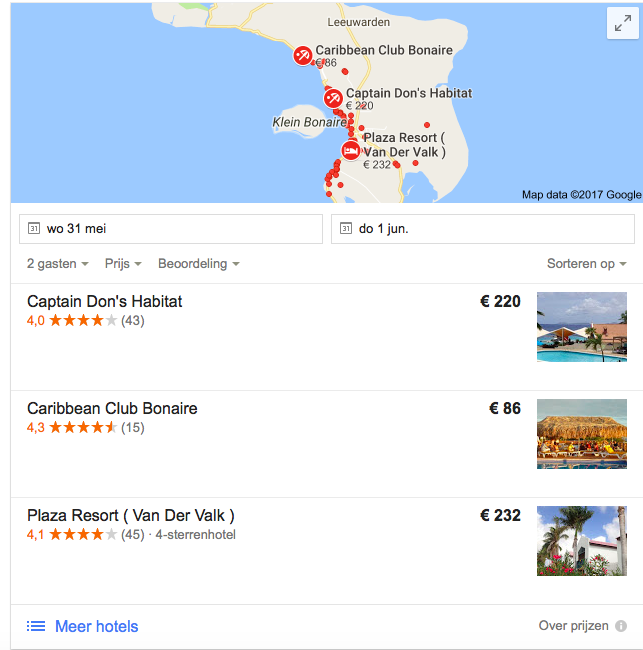 Vervolgens is er op ‘meer hotels’ geklikt. Dit leidde tot een compleet overzicht van alle hotels en resorts. Per resort is er toen op de website geklikt. Door deze zoekmanier kon er eenvoudig gezien worden welke resorts er allemaal op Bonaire waren en kon de website van het resort eenvoudig gevonden worden. Dit zijn alle websites die volgens deze manier gevonden zijn:
https://www.sorobonbeachresort.com
http://www.buddydive.com
https://www.habitatbonaire.com/wp-content/uploads/2017/03/Namaste-pricelist2.pdf
https://www.plazaresortbonaire.com/faciliteiten/extra-faciliteiten/wellness
http://www.caribbeanclubbonaire.com
http://www.diviresorts.com/divi-flamingo-spa.htm
http://www.aquabonaire.com
https://coralparadise.com/en/bonaire-diving-resort/ http://www.harbourvillage.com/resort/default-nl.html
http://www.hamletbonaire.com
http://www.belmar-bonaire.com/apartments/ 2. Zoekmachine: Google.nl > zoekterm: Wellness trends Bonaire > zoek resultaat: Wellness- Official Tourism Site > website: http://www.tourismbonaire.com/bonaire-activities-events/details/wellnessDeze website zorgde voor een overzicht van alle wellness salons op Bonaire: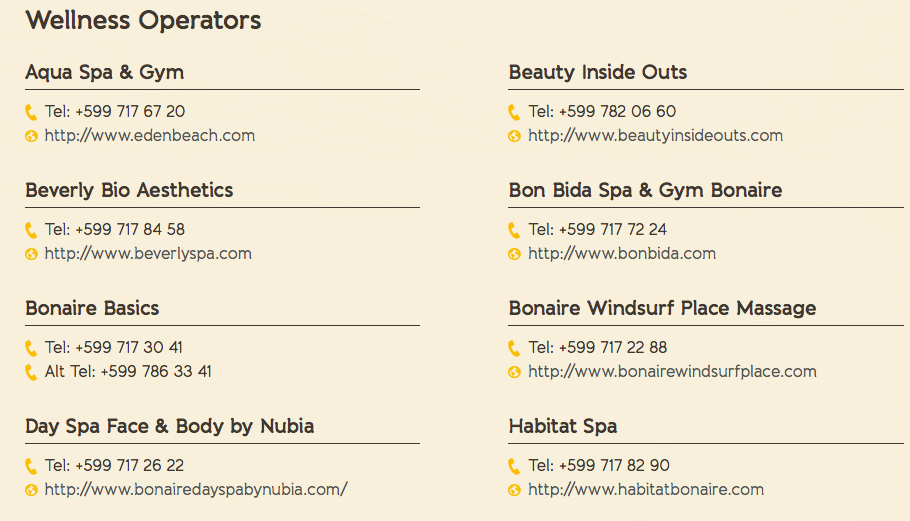 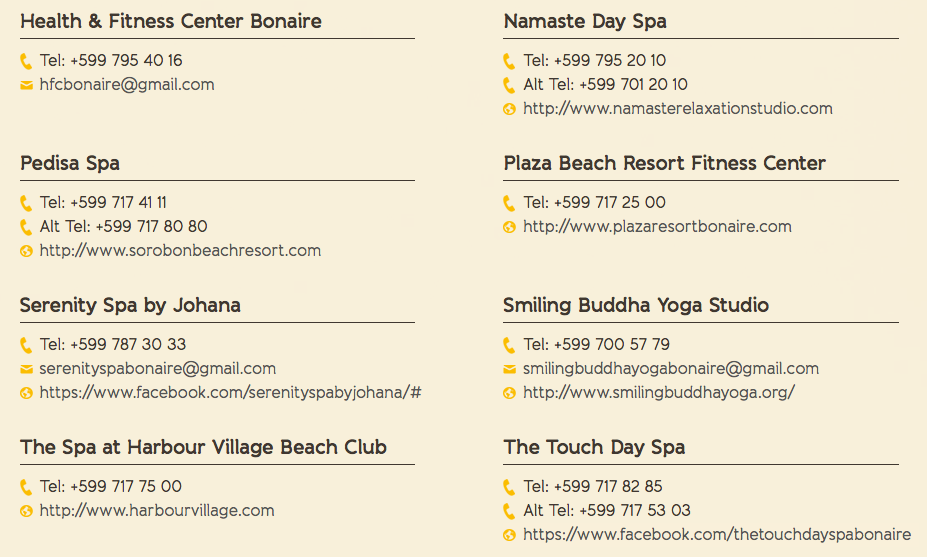 Op de website van alle wellness salons is gelinkt, de website heeft gezorgd voor een overzicht van al het aanbod. Alle gebruikte websites voor wellness salons zijn hieronder te zien:http://www.beautyinsideouts.com
http://bonairedayspabynubia.com
http://www.bonbida.com 
http://www.beverlyspa.com
http://www.smilingbuddhayoga.org
https://www.facebook.com/pg/thetouchdayspabonaire/services/?ref=page_internal
https://www.facebook.com/Pedisa-Spa-Center-626636604032819/?rf=3084375626194743. Zoekmachine: Google.nl > zoekterm: Wellness reizen Bonaire > zoekresultaat: info Bonaire mindfullness > website: https://www.infobonaire.com/mindfulness-wellness-retreats-in-bonaire/ 5.b Operationalisering deelvraag 3Stap 1: Welke informatie was er al en welke was er nog nodig?In het theoretisch kader is er al een paragraaf gericht op de natuurlijke wellness therapieën. Hierin zijn verschillende kenmerken gelinkt aan wellness therapieën. Een omschrijving van wat elke therapie inhoudt was dus al aanwezig. Echter was nu van belang om te weten of deze therapie ook op Sorobon Beach Resort toegepast zou kunnen worden. Er was dus meer informatie nodig waardoor onderzocht kon worden welke therapie toegepast kon worden. Per therapie waren dus criteria nodig waaraan de omgeving moest voldoen zodat de therapie toegepast kon worden. Kenmerken/criteria moesten per therapie gevonden worden zodat dit vergeleken kon worden met de natuurlijke omgeving rondom Sorobon Beach Resort. Tijdens fieldresearch waren er allerlei planten onderzocht die op het resort stonden. De naam van de planten was bekend, echter ontbrak informatie over wat voor soort plant het was en wat de werking was. Stap 2: Op welke vraag moest er antwoord gevonden worden?De algemene vraag tijdens het onderzoek was: Wat zijn per therapie de criteria waaraan de omgeving moet voldoen? En voldoet de omgeving hier ook aan?Ook per therapie is er een zoekvraag gebruikt. Deze vraag was eigenlijk voor elke therapie hetzelfde. ‘Wat is (soort therapie)?’ en ‘Wat zijn de kenmerken van (soort therapie)?’Voor het planten onderzoek is de volgende vraag gesteld: ‘Wat voor werking heeft (soort plant)?’Om specifiek te zoeken is er per soort plant een aantal vragen gestelt:
-Wat zijn de kenmerken van deze plant?
-Heeft de plant een genezende werking?
-Heeft de plant een preventieve werking?
-Heeft de plant een ontspannende werking?
Stap 3: Waar is de benodigde informatie gevonden?Ik heb de benodigde informatie voornamelijk gevonden op de zoekmachine Google.nl, Google Scholar, Science Direct en European Spa Association E-Library. Elke therapie is ook opgezocht in de glossary van de European Spa Association.Stap 4: Welke zoektermen zijn er gebruikt om deze informatie te vinden?Per therapie zijn de zoektermen hieronder te zien:- Natuurlijke kenmerken van wellness
- European Spa Association
- Balneotherapy criteria- Thalasso
- Thalassotherapy / Thalassotherapie
- Kneipptherapie
- Halotherapie
- Halotherapie criteria
- Criteria aromatherapy
- Aromatherapie kenmerken
Stap 5: Hoe is de gevonden informatie geselecteerd?Zodra de zoekterm was ingevuld kwamen de zoek resultaten in beeld. Vanaf boven aan zijn alle titels doorgelezen. Vervolgens zijn er een aantal artikelen geopend, die zijn globaal doorgelezen. Er is gekeken naar de alinea kopjes en naar de dikgedrukte woorden in de test. Ook is van elk artikel de samenvatting gelezen. Op basis hiervan is er besloten of de bron wel of niet bruikbaar was. De bruikbare bronnen zijn opgeslagen. Dit is per therapie zo gedaan.Stap 6: Informatie lezen en analyserenToen alle bruikbare bronnen opgeslagen waren zijn bronnen en artikelen beter bekeken. Artikelen gerelateerd aan een therapie zijn gelezen en bruikbare informatie is toen gekopieerd en geplakt in een nieuw document. De bron is erbij gezet zodat het artikel eenvoudig terug gevonden kon worden. Dit is zo per therapie en per artikel gedaan. Op dat moment was er van verschillende bronnen informatie verkregen over de wellness therapieën.Stap 7: De belangrijkste kenmerken noterenTijdens deze stap zijn de criteria opgesteld. Er was voldoende informatie en kennis over de therapie opgedaan en was ik in staat om criteria/kenmerken te formuleren per therapie. Soms waren de criteria voor een therapie letterlijk opgesteld in een ander onderzoek, soms heb ik zelf kenmerken van de therapie moeten opstellen. Dit heb ik dan wel gedaan aan de hand van de gevonden informatie over de therapie. Ik heb zelf geen extra informatie toegevoegd en heb de criteria aan de hand van bronnen en artikelen opgesteld.Hieronder is te zien hoe elke bron is gevonden:Zoekmachine: Google.nl > Zoekterm: natuurlijke kenmerken van wellness > Zoek resultaat: report preventieve wellness > Bron: > Een onderzoek naar trends, kansen en uitdagingen op het gebied van preventieve wellness > Auteur: A. Lombarts > link: https://www.inholland.nl/media/10501/e-book-preventieve-wellness.pdf Zoekmachine: Google.nl > Zoekterm: natuurlijke kenmerken van wellness > Zoek resultaat: Themapublicatie wellness in de delta > Bron: Wellness in de Delta, kansen en voorbeelden verzameld > Auteur: Kenniscentrum (kust) toerisme > Link: http://www.kenniscentrumtoerisme.nl/l/library/download/9379 Drs. Peter Kruizinga, de begeleider van deze scriptie vertegenwoordigt de HZ University of Applied Sciences in de European Spa Association. Hierdoor zijn de volgende bronnen gevonden.Zoekmachine: Google.nl > Zoekterm: European spa association > Zoek resultaat: European Spa Association > Sections > Thalasso > Link: http://www.europeanspas.eu/content/thalasso/thalasso Zoekmachine: Google.nl > Zoekterm: European spa association > Zoek resultaat: European Spa Association > the association > member > the Netherlands > www.sobczak.nl Zoekmachine: Google.nl > Zoekterm: European spa association > Zoek resultaat: European Spa Association > E-library heeft geleid tot:Zoekmachine: e-library > Zoekterm: Thalasso > Zoek resultaat: Thalassotherapy for fibromyalgia: a randomized controlled trial comparing aquatic exercises in sea water and water pool > find it online > Bron: Thalassotherapy for fibromyalgia: a randomized controlled trial comparing aquatic exercises in sea water and water pool  > Auteurs: S. de Andrade, R. de Carvalho, A. Soares, R. de Abreu Freitas, L. de Medeiros Guerra en M. Vilar Link:  http://link.springer.com/article/10.1007%2Fs00296-008-0644-2Zoekmachine: Science direct > Zoekterm: Balneotherapy criteria > Zoek resultaat: Balneotherapy in osteoarthritis: Facts, fiction and gaps in knowledge > Bron: Balneotherapy in osteoarthritis: Facts, fiction and gaps in knowledge > Auteurs: A. Fioravanti, M. Karagülle, T. Bender en M. Zeki Karagülle > Link: http://www.sciencedirect.com/science/article/pii/S187638201730001X In de referentielijst van deze bron is een andere bron gevonden, namelijk: 
Bron: A proposal for a worldwide definition of health resort medicine, balneology, medical hydrology and climatology > Auteurs: C. Gutenbrunner, T. Bender, P. Cantista en Z. Karagülle > Link:
http://link.springer.com/article/10.1007%2Fs00484-010-0321-5Zoekmachine: google > Zoek term: Kneipp therapie > resultaten zorgde voor een nieuwe zoekterm: Kneipp therapie 5 pijlers > Zoek resultaat: De 5 pijlers van Kneipp > Websites: 
1.  https://www.kneipp.com/nl_nl/natures-expert/kneipp-filosofie/de-vijf-pijlers-van-kneipp/water/
2. https://www.kneipp.com/nl_nl/natures-expert/kneipp-filosofie/de-vijf-pijlers-van-kneipp/planten/
3. https://www.kneipp.com/nl_nl/natures-expert/kneipp-filosofie/de-vijf-pijlers-van-kneipp/beweging/ 
4. https://www.kneipp.com/nl_nl/natures-expert/kneipp-filosofie/de-vijf-pijlers-van-kneipp/voeding/
5. https://www.kneipp.com/nl_nl/natures-expert/kneipp-filosofie/de-vijf-pijlers-van-kneipp/balans/Zoekmachine: Google > Zoek term: Kneipp therapie > Zoek resultaat: Kneipp WellnesSelect > Website: http://www.wellnesselect.nl/kneipp/ Zoekmachine: Google > Zoek term: Kneipp therapie > Zoek resultaat: Kneipp-therapie > Website: http://puurenkuur.nl/wellness-van-a-tot-z/140/kneipp-therapie Zoekmachine: Google > Zoekterm: halotherapie > Zoek resultaat: Halotherapie; wat is halotherapie > Website: https://www.haloclinic.nl/halotherapie-behandeling-halotherapie/ Zoekmachine: Google > Zoekterm: Halotherapie > Aanbevolen zoekterm: Halotherapie thuis > Zoek resultaat: Wat is zouttherapie > Auteur: Lica > Website: http://mens-en-gezondheid.infonu.nl/natuurgeneeswijze/145823-wat-is-zouttherapie.html Zoekmachine: Google Scholar > Zoekterm: Halotherapy criteria > Zoek resultaat: Halotherapy for treatment of respiratory diseases > Bron: Halotherapy for treatment of respiratory diseases > Auteur: A. Chervinskaya en N. Zilber > Link: http://www.saltspaasheville.com/uploads/Halotherapy_for_Treatment_of_Respiratory_Diseases1.pdf Zoekmachine: Google > Zoekterm: Criteria aromatherapy > Zoek resultaat: Regulations | National association for Holistic Aromatherapy > Explore aromatherapy > about aromatherapy > Website: https://naha.org/explore-aromatherapy/about-aromatherapy/Zoekmachine: Google > Zoekterm: Aromatherapie kenmerken > Zoek resultaat: Gebruik van etherische oliën > Website: http://www.aromatherapie-info.com/gebruik-van-etherische-olie.html Zoekmachine: Science Direct > Zoekterm: Aromatherapy criteria > Bron: Aromatherapy with two essential oils from Satureja genre and mindfulness meditation to reduce anxiety in humans > Auteurs: M. Soto-Vasquez en P. Alvarado-Garcia > Link:http://ac.els-cdn.com/S2225411016300438/1-s2.0-S2225411016300438-main.pdf?_tid=e2eddb18-2906-11e7-b12e-00000aab0f6b&acdnat=1493049701_884a4ef1a102e79f37d529ad5a17667eDoor de referenties in de tekst is het volgende artikel gevonden:Bron: Aromatherapy: overview, safety and quality issues >  Auteur: T. Dunning > Link:http://www.oapublishinglondon.com/images/article/pdf/1393742229.pdf]Bijlage 6: Codering interviews van deelvraag 16a. Interview transcriptZwart = Interviewer, Sophie Adriaanse
Rood = Respondent, resort gast
Blauw = Respondent 2, resort gastInterview 1:
 Ja, de eerste vraag. Hoelang verblijft u hierzo op het resort? Dit keer drie weken en we zijn de 5e keer hier. En de vorige keren zijn we hier 2 weken geweest. Twee weken. Ja. En met wie verblijft u hier? De eerste twee keren hadden we een vriendin bij ons, en die is een stuk jonger dan wij zijn. En die vind het op een geven moment een beetje te sloom. Dus die doet nu ineens andere dingen. Oké. Prima. Ja. En nu bent u met uw man? Met mijn echtgenoot. Ja. En kunt u mij drie dingen noemen waar u echt behoefte aan heeft tijdens uw vakantie? Uhm, uhm, nou dat is heel ingewikkeld. Ik noem dit een vakantie omdat je gewoon helemaal niks doet. En het feit dat Bonaire als je daar drie keer over heen bent gereden dan heb je de ezeltjes gezien en het vlinderpark. Ja. En nou ja nog zo wat. En dat vind ik een uitermate relaxte vakantie. En anders doen we altijd, ja, we zijn net in Myanmar geweest en dan loop je drie weken dan loop je je gewoon uit de naad om alles te zien. Ja. Dan wordt je van ’s morgens vroeg tot ’s avonds laat bezig gehouden. Dat noem ik ja, het is meer een excursie dan dat je echt gerelaxt een boekje zit te lezen op het stand en een beetje naar het water zit te kijken. Ja, dus hier is het echt ontspannen. Dit is volledig ontspannen. Compleet ontspanning. Ja. En je moet niks. Ja nee. Dat is zeker waar. En uhm, wat verstaat u onder wellness? Waar denkt u aan bij wellness? Uhm, ja een hele hoop dingen. Ik bedoel, dat is gezond blijven, fit blijven, wandelen, bewegen, goed eten. Ja dat soort dingen. Ja. Een combinatie van alle factoren. Goed eten inderdaad. Dat is mijn volgende vraag ook. Let u daar bewust op? Let u bewust op gezonde voeding? Ja. Ja. Toch wel. En in wat voor zin? Gezond koken thuis? Jawel, je probeert toch evenwichtig te eten. Ja. En we zijn 1 keer op stap geweest naar een huisarts en die zij je moet niet denken dat alles wat je bij Albert Heijn koopt dat daar nog wat in zit, in de groentes. Dus dan slik je een vitamine pilletje extra. Ja. En let u op tijdens uw vakantie? Die pilletjes hebben we bij ons ja. U vindt het dus wel belangrijk om tijdens uw vakantie ook gezond bezig te zijn. Jawel. Want ik heb wel het gevoel dat je hier niet erg veel groente binnen krijgt. Nee dat is waar.Dus je neemt wel een vitamine pilletje meer mee. En als het hier nou meer aangeboden zou worden. Bijvoorbeeld in het restaurant gezondere maaltijden, zou u daar dan uuhm gebruik van maken? Ja het is natuurlijk een combinatie, want ik bedoel als je hier de groentes erbij krijgt dan weet ik precies waar het vandaan komt. Ja. Dus dat uhm dat ligt gewoon aan het eiland, het aanbod op het eiland. Ja. Ja. Klopt. Dat heeft niks te maken met het resort. Dat heeft te maken met import. Ja. Ja. We hebben lang genoeg op Curaçao gewoond om te weten hoe dat in elkaar steekt. Ja, ja we proberen nu ook wel onze eigen green garden, uhm hebben we nu. En daar proberen we ook zelf dingen in te verbouwen. Ooh toch wel. Ja we zijn nu bezig met het zaaien van, van allerlei eigen groentes. Oh, oh spannend. Top! Dus daar proberen we wel op te letten. Dus ik denk ook wel dat dat een goeie vooruitgang is. Meestal op Curaçao hadden ze Portugezen die hun eigen potjes hadden en daar kon je dus ja, de bloemkolen krijgen die verbouwd werden op het eiland. Ja. En de rest is allemaal ehm, ja. Allemaal import. Allemaal import inderdaad die al lang al lang al lang ergens hadden gelegen. Ja. Nee. Dat is zeker waar. Uhm, wat veroorzaakt er stress bij u? Thuis, in het dagelijks leven? ‘Stilte’. heeft u geen stress? Jawel, natuurlijk, maar dat zijn natuurlijk zo ontzettend veel factoren, dat is de hele omgeving die op een geven moment uhm.. Op onze leeftijd zijn er een heleboel mensen die overleiden. Dat geeft stress. Ja. Ja. Er is altijd wel iets met kinderen aan de hand. Een schoondochter die ineens een dijk van een baan kwijt is. Ah ja. Een kleinzoon die misschien wel of niet met zijn studie ophoud. Het zijn allemaal van die kleine dingetjes. Ja. Die allemaal tot 1 groot uuh. Ja, en als je hier twee dagen bent dan is dat allemaal heel ver weg. Ja dat was mijn volgende vraag. Van hoe doet u dat om tegen te gaan, de stress, wat doet u daar aan zeg maar? Drie weken hier zitten. Drie weken hier ja. Ja. En gewoon uitwaaien. Ja. Ja dan is het gewoon weg. En als u gedachten even helemaal op nul wilt zetten. Hoe uuh doet u dat? Hier zeg maar op vakantie? Nou ja sowieso een boek lezen. Dan ben je, dan ben je verdiept in het boek. Ja. Uhm. Thuis schilder ik, dan ben je daar mee bezig. Dan kan je daar je gedachten laten gaan over van alles en nog wat. Maar dat is dus ook uitermate relaxt. Ontspannend ja. Dat is heel ontspannend ja. En uhm, wat is uw mening over het gebruik van natuurlijke bronnen? Hier op Bonaire zijn ook bijvoorbeeld heel veel planten die een medische achtergrond hebben die gebruikt kunnen worden. Hoe ziet u dat? Oh ik geloof daar sterk in. Dat als je in, in vreemde landen bent, in Afrika dan weten ze van iedere schors van een boom of van een plantje waar het voor helpt. Dus ik geloof daar heel sterk in. Het is bij ons een beetje verdwenen. Ja klopt. Zou het goed zijn om dat weer te gebruiken hierzo? Ooh ja. Ik geloof dat dat in Nederland al erg leeft, en hier ook. Al die kruiden en hulpmiddeltjes. Hmm hmm. Ja en dat zouden we ook kunnen combineren met de wellness club, door ontspannende factoren? of denk u dat daar ook vraag naar is? Dat mensen dat uhm.. Ik denk het wel. Ja. Ik denk dat als ik zie hoeveel mensen daar naar de yoga club gaan, dat er wel degelijk belangstelling voor is. Ja. Ja. Heeft u zelf gebruik gemaakt van de wellness club? Ik heb mij laten masseren. Laten masseren, oké. En.. Maar verder niet, ik ben niet naar de yoga geweest. Ik doe thuis Pilatus, en dat vind ik ja.. Daar doe je veel meer. Ja. Oké. Uhm. En heeft u al andere wellness dingen bezocht op Bonaire? Ander resort? Nee. Nee. En wat is de reden dat u de wellness club hier nog niet uhm bezocht heeft? Naast de massage dan. Dat ik toch iets meer beweging wil, dan uhm een beetje de zon aanbidden, dat doe ik op een bankje ook al. Ja dat is waar. Dus u zou meer activiteiten met beweging zou willen zien. Ja. Ja. Wanneer zou u dus de wellness club wel bezoeken? Als er andere activiteiten aangeboden worden? Naja. Pilatus. Pilatus. Ja want dat doet u thuis dus ook. Dus dat zou u leuk hier vinden. Er zouden mogelijkheden voor zijn. Ja Ja, zeker ook de mat oefeningen.En als het meer uhm, als er meer uitleg geven zou als worden als er meer gepromoot zou worden zou u dan eerder instaat zijn om een keer mee te doen? Of vind u dat er al genoeg promotie is voor de wellness club? Nou, ja, luister, je kan er eigenlijk niet omheen als je hier zit te ontbijten dan zie je het eigenlijk al gebeuren. Als je langs loopt dan zie je het gebeuren. Ja, ja. Dus in die zin is er wel uhm, ik denk dat iedereen weet dat het er is. Oké. Ja dat is goed. Maar voor de rest overdag is er voor de rest niet veel te zien bij de wellness club. Nee want er gebeurt natuurlijk ook niks. En uhm, ja zo als u zei u doet thuis uhm Pilatus. Zijn er nog meer activiteiten die u normaal gesproken wel doet maar die hier op het resort niet kunnen? Nee. Nee? Je kan lopen, je kan uhm je kan een hele hoop als je de moeite neemt. Uhm, ja wellness is dus niet inderdaad alleen yoga TRX er zijn nog veel meer dingen uhm, sporten is ook een onderdeel daarvan. Zou u uhm, ja wat voor sport zou u hier graag nog willen zien? of wat denk u dat een aanrader is voor andere gasten? Ja luister, je kan niet echt zwemmen hier. Je moet op een plank gaan staan. Maar dat doet ook drie kwart van de gasten hier. Er is ooit sprake geweest van een zwembad. Maar dat krijgen ze niet voor elkaar, dat begrijp ik best. Door de natuur ja. Ja. Uhm ja wat kan je nog meer. Ik bedoel, je zou een tennisbaan kunnen aanleggen, volleybal.. Ja, ja want er is bijvoorbeeld een heel groot stuk naast ons resort dat niet in gebruik is. Dus dat zou een mogelijk kunnen zijn voor andere, uhm andere activiteiten hierzo. Je kan wat proberen maar ik heb geen idee of mensen ineens om 11 uur gaan volleyballen of .. Nee inderdaad, dat is misschien ook meer voor uhm, een wat jongere doelgroep die een dagje uit is en die wat leuk op het strand willen doen. Ja maar dan is het natuurlijk de grap er vanaf dat het hier zo rustig is. Dan moet je het echt daar achter doen. Een stukje verder op ja. Ja dat waren mijn vragen. Heeft u nog een kleine tip voor mij hoe ik de wellness club echt kan verbeteren zeg maar? ‘Stilte’. Een hele moeilijk vraag. Daar ga ik eens hard over na denken. Interview 2:Nou dan is mijn eerste vraag, hoelang verblijft u hier op het resort? Twee weken. Twee weken. En met wie verblijft u hier? Uhm, met mijn vrouw en met mijn broer. Uw broer. En een vriend. En een Vriend. En allemaal vrouwen erbij. Gezellig, ja haha. En kunt u mij drie dingen noemen waaraan u echt behoefte heeft uhh op vakantie? Uhm, dat is rust, en dat is vissen, en dat is uhm ‘stilte’ ja ik denk dan gewoon lekker eten, ontspannen. Ja. En uh wat verstaat u onder wellness? Ja dat is moeilijk. Ik zag wellness een beetje in de sfeer van sauna’s zoals ze in Nederland zijn. Ja. Met uhm, een massage en dat soort dingen die er aan vast zitten, Turkse baden enzovoort. Uhm, misschien ook wel yoga maar daar doe ik niet aan. Ik kan me voorstellen dat andere mensen dat wel doen. Ja. Ja. Zeker. En ja wist u dat wellness niet alleen sauna’s is, maar dat sporten ook onder wellness verstaan wordt, doelgericht actief bezig zijn. Nee, dat wist ik niet nee echt, dat wist ik niet. Dat is dus ook onderdeel. Wellness vind ik niet sporten. Nee. Dat vind ik sport. Nee. Ja. Snap ik. Sport is ook iets op zich, maar een onderdeel van wellness is ook het actieve bezig zijn. Dus zeg maar een bootcamp is bijvoorbeeld ook wellness ooh oké omdat je dan doelgericht actief bezig bent. Ooh. Zo. Dat wist ik niet, zo staat dat bij mij niet in mijn hoofd . Oké dat is dus goed om misschien duidelijkheid over te geven. Maar wat is het officiële wellness, wat wat is dat? Wellness, het begrip komt uit van uhm, uhm, welzijn en fitness. Dat is de combinatie zeg maar. Dus fitness hoort daar ook bij, dat is ook wellness inderdaad. Eten zit dat er ook bij? Gezond eten. Gezonde voeding. Ja. Ja. Zeker. Dat is mijn volgende vraag. Let u bewust op gezonde voeding? Uhm, als het kan. Het enige wat ik heel erg duidelijk wil is bruin brood. Bruin brood ja? Want wit brood werkt niet bij mij, dat blijft zitten. Ja. Maar goed je moet eigenlijk op veel meer dingen letten. Ik zou best wel af en toe geen vlees willen en buitengewone vruchten. Ja, en als dat aangeboden zou worden op vakantie? Als er hier bijvoorbeeld in het restaurant daar meer van aangeboden wordt qua gezonde voeding, zou u daar dan aan deelnemen? Ja. Ja. Nou ik denk dat ik twee keer in de week dat zeker zou doen. Ja want tijdens uw vakantie let uw dan ook echt bewust op de voeding? Uhm, of is dat minder? In het algemeen niet, omdat het heel erg lastig is. Ja. Kijk, als ze het geven, als het aanboden wordt, en het wordt aangeboden, dan is het heel makkelijk om even ja te zeggen. Ja, klopt. Je hoeft niet te zeggen ik wil dit en ik wil zus en zo, zoals Amerikanen he. Ja. Die bestellen elk hagelslagje, elk dingetje bestellen ze apart. Klopt. Ja, en en wij niet, wij eten gewoon.. ja, ja, alleen als je kan kiezen tussen 1 portie met uhm, uhm, gezond eten en een portie met minder gezond en een portie met van alles en nog wat. Nou, dat zou ik wel fijn vinden. Dat zou beter zijn, de keuze zeg maar. De keuze mogelijkheid. Ja. Ja. Als hij eenvoudig is, het is vakantie natuurlijk. Ja dat wel. Ja. Uhm, wat veroorzaakt er stress bij u? Zijn er speciale dingen? Internet die het niet doet (op het moment van het interview werkte het internet niet). Haha. Nog andere dingen in het dagelijks leven zeg maar? Uhm, tja ja. Kleine dingetjes zeg maar zoals andere mensen die hier zitten. He die, die andere gewoontes hebben als jij. Of een huisje hier op het resort dat niet bij wordt gehouden, iets dat niet werkt. Dat is hoog stress hier. Dat zit in ons brein he. Ja, dat is bij iedereen. Daar moet je eigenlijk vanaf. Maar het zijn kleine dingetjes weet je wel. Waardoor je er nooit echt helemaal vanaf kan. En wat doet u zoal om het tegen te gaan? Zijn er dingen? Anti stressen. Ik denk dat dat vissen heel goed werkt. Dat is iets dat spannend is, dat leuk is. Ja. Ja. Dat is een goeie.. dat zit niet echt in de wellness bij mij. Of in de sporten hoek, nee. Nee oké. En wat doet u als u een keer uw gedachten even helemaal op nul wilt zetten? Ontspannen? hoe ziet u dat? Ehm ik denk dat ik dan heel aardig daar op een strand bedje een beetje in de wind en in de schaduw ga liggen. Ja. Oké. En wat is uw mening over het gebruik van natuurlijk producten, natuurlijke bronnen? Hier op Bonaire is de natuurlijk heel belangrijk we hebben ook veel planten zeg maar die gebruikt kunnen worden met een medische reden. Hoe ziet u dat? Daar weet ik te weinig van, daar zou ik nog niet gauw aan mee doen. Omdat de kennis er nog niet is? Nee nee, en als die kennis er zou zijn? Als er uitleg gegeven wordt over producten? Nou dat weet ik niet, dan weet ik niet wat ik ga vinden. Dan weet u niet of u daar achter staan? Nee precies. En ik denk dat de dingen waarin ik moet geloven dat ik dat ook niet zo gauw doe. Maar de dingen die heel duidelijk zijn, die uhm he. Groente en fruit is voor mij heel duidelijk. Dat is duidelijk, ja klopt. Dan denk ik dat dat gezonden is he, als alleen maar een lapje vlees misschien. Daar zit ergens een urgentie. Oké, begrijpelijk. Uhm, heeft u al gebruik gemaakt van de wellness club? Hier op het resort? Nee. Nee? Niet. Denk ik. Wat is de reden zeg maar? Omdat ik niet weet wat het is? Ik zie alleen maar yoga en wat bewegings uhm, hoe noem je dat? Elastieken enzo. Dus u weet niet echt wat er allemaal aangeboden wordt, wat de mogelijkheden zijn? Nee. Nee. En zou u dat willen dat er mee promotie gedaan wordt, meer dat wij uitleggen wat de mogelijkheden zijn. Nou dit soort dingen zou ik toch niet rechtstreeks op vakantie doen. Dat doe ik thuis, dat doe ik thuis. Daar heb ik een mooi gedeelte vol met sport apparaten. Dus thuis doet u het wel, maar hier op vakantie.. Niet nee. Nee. Nee, dan ga ik liever hier wat in het water rommelen. Ik zou misschien toch wel te porren zijn voor zo een surf board ofzo he. Dat zou ik eerder doen dan.. Dat zou u wel doen, dus als dat aangeboden, als daar uitleg over gegeven zou worden dan zou u deelnemen. Ja, ja, ja, ik zou zelfs nog wel zo een kite willen proberen te leren. He, maar daar ben ik een beetje oud voor. Maar ik zou het wel leuk vinden. Ja want wat zou het dus zijn dat u de wellness club wel zou bezoeken? Uhm, als er ander soort wellness is In de opzichten van? Ehm, meer ontspanning, uh uh, ik kan heel mooi ontspannen als ik hier in het zout water lig. Zout water is inderdaad wel een goed onderdeel. Ja als het water rustig is he, kijk nu als je er ligt, lig je te struggelen tegen de golven. Maar als er ergens een rustig stukje is, hm hmm. Dan kan je gewoon daar totaal in liggen en dan zweef je. En dan krijg je misschien wel hetzelfde effect. Dat zou ik dan wel doen. Ja dat zou u dus eerder doen. Ja dat snap ik ook. Uhm, zijn er dus activiteiten die u normaal thuis wel doet, maar die hier op het resort niet aanwezig zijn, die u niet zou kunnen doen? Ja gewoon de, de, de sport dingen. Wat fietsen. Vlinder apparaten. ja, echte fitness apparatuur zeg maar. En als dat hier zou zijn, als wij dat hier zouden aanschaffen? Zou u er dan behoefte aan hebben? Ehm, ja. Ik heb daar in principe behoefte aan, maar niet op vakantie. Maar ehm ja misschien als het er heel makkelijk staat he. Ja als het er zou zijn. En als het op een mooie plek staat he, dat je niet in een zweterig hok zit he. Ja, dan zou ik misschien wel meer aangetrokken zijn. Oké. Oké. Zijn er nog meer activiteiten die u hier op het resort mist? Kan ook buiten om wellness? Nee, nee. Ik ben niet iemand die, ik ben juist hier voor het strand. En dat mooie water. Ja. prima. Ja dat is het belangrijkste. En de temperatuur. Uhm, ja zoals ik al zij wellness is ook sporten in mijn onderzoek zeg maar. Het begrip hoort ook bij sporten. Welke sporten zou u willen uitvoeren tijdens een vakantie? Ja misschien wel dat surfen en uhm vissen, dat weet je al. Ja. Andere sporten. Nee. Dat denk ik niet echt vanwege de temperatuur. Het is te warm zeker. Ja, je moet er eerst aan wennen. Dat is dan eigenlijk alleen maar stresserend. Hé Paul.. (gesprek met voorbijganger). Nou dat waren mijn vragen. Heel erg bedankt voor alle nuttige informatie. Ik hoop dat je er wat mee kan. Ja zeker! Interview 3:Hoelang verblijft u hier op het resort? Één week. Een weekje. Ja. En met wie verblijft u hierzo? Met mijn man. Ja. Met uw man. Ja. En uhm ja kunt u mij drie dingen noemen waar u echt behoefte aan heeft uuh tijdens uw vakantie? Uhm nou, de combinatie rust, strand en toch uuh bezig zijn he. Sportief zijn zoals hier. Kan ook duiken zijn, ja. Kan ook windsurfen ja. Dus dat is wel iets moois. De combinatie van rust, activiteit, lezen. Daar heeft u het ook wel op uitgezocht. Ja. Ja. Want wat was het hoofddoel van de vakantie? Uhh toch wel windsurfen hier. Windsurfen. Ja. Ja. Maar de combinatie van ja, was voor mij dan weer heel erg leuk. Ja. Klopt. Dus uhm dat ik dan met name nou ja veel meer yoga en ook TRX kan richten. Ja. Ja. En wat verstaat u zelf onder wellness? Waar denkt u aan bij wellness? Uhm is het echt wellness of is het echt uuh. Volgens mij is het een verzamel naam van inderdaad uuh je vitaal voelen, uuhm , uuh van verwend worden en uuh sportief bezig zijn. He je kan inderdaad, kan in combinatie met verschillende dingen. Veel mensen weten ook niet dat sportiviteit er ook bij hoort dat actief zijn. Ja. Ze denken vaak van alles sauna en relaxen. Ja. En uhm, let u zelf ook bewust op gezonde voeding? Want dat is ook onderdeel van wellness zeg maar. Ja. Ja. Ook tijdens uw vakantie? Jaaa. Uhm en daar heb ik dan ook nog wel wat aanbevelingen over. Dus uhm maar uhm ja zeker. Dus uuh ik eet een eitje in plaats van een boterham. En uuh ik pak een magere yoghurt met fruit in plaats van uuuh worstjes en bacon bij het ontbijt. Ja. Ja. Inderdaad. En wat voor activiteiten doet u zelf ook thuis om in beweging te blijven? ik uhhm ben vrij actief met dans ballet. Maar dan wel echt high impact dans. Jaa. En uuhm ik probeer 1 tot 2 keer in de week echt gewoon hard te lopen. Hardlopen. Oké. En uhm doet u deze activiteiten, ja dans kan natuurlijk niet op vakantie, maar doet u op vakantie ook uhm activiteiten om in beweging te blijven? Uhm nou ik heb mijn hardloop inderdaad schoenen bij mij. Maar nu is dat niet nodig geweest. Ja. maar het liefst wel in een combinatie van relaxen en ja. Uhm actief bezig zijn. Ja. Ja. Steeds meer eigenlijk. Ja. Opkomende trend. Hmm hmm Ja zeker. Ja. En uhmm ja wat veroorzaakt er stress bij u, in het dagelijks leven. Ehm ja nou alles aan elkaar rijmen. Best een drukke baan, uhm een man met een zaak, en twee kindjes. Ja. Dus uuh, dat houd je wel bezig. Hmm hmm. En wat doet u om dat tegen te gaan. Zijn er dingen die u echt doet om uhm te ontstressen? Uhm nou, 1 van de dingen is dus inderdaad door je vitaal te voelen om echt een uurtje in de week zeker dans ballet te pakken en hard te lopen en om hoofd leeg te maken. Een momentje voor jezelf. Helemaal ontspannenn. Muziek luisteren is daar ook wel onderdeel van. En uhm leuke dingen ook voor jezelf doen. Maar dat kan ook een biertje in de kroeg zijn. Ja. Ja zeker. Want dat is mijn volgende vraag ook, want wat doet u als uh uw gedachten even helemaal op nul te zetten.? Ontspannen. Uhm nou, hardlopen is daar 1 van. Dansen moet je heel erg gecoördineerd zijn met welke beweging ben ik aan het doen, dus dan merk ik dan ben ik daar ook helemaal alleen daar mee bezig. Dus dat uur in de week wil ik zeker niet missen. Ja. Ja. En uhm nou soms doe ik ook meditatie oefeningen ofzo he. Want dat doet u thuis ook wel eens. Ja voor mijzelf. Gewoon zelf. Zoekt u dan zelf ook oefeningen op of? Nee, nou ja je hebt een paar simpele ontspanningsoefeningen en je kan heel makkelijk voelen of je je hoofd leeg kunt maken. Jaa. Ja. Heeft u al gebruik gemaakt van de wellness club? Ja. Ja. Want u heeft een packages gekocht voor de hele week he. Jaa dus elke ochtend yoga en dan drie keer TRX erbij. En wat vond u goed aan de wellness club? Zijn er positieve dingen uhm? nou ik vind uhmm liana? Of hoe heeft ze. Ladina. Ja Ladina vind ik erg goed. Hmm hmm. Ze kijkt naar ieder zijn nou,, nou , iedereen wordt ja, gekeken naar wat hij of zij kan. Dat is wel mooi. En uuh ze doet daar in zachte aanpassingen. En uhm, ja en bij elke les heeft ze een ander programma. Dus nu is ze heel relaxt met yoga maar als het high impact TRX gaat, ja, dan zie je wel andere dingen, ja. Dus wel ook veel afwisseling. Ja. Ja. Wat zijn de redenen dat u deelneemt aan de wellness club? Uhm nou, om inderdaad uuh. Om even te ervaren hoe het is. Ook lekker in de buitenlucht. Zo een dag starten. Ja. Want het is wel warm. Nee , ja, dat is het juist helemaal niet. Nee niet? Nee het is lekker. Oké. Ja. Ja. Dus dat is de ideale omgeving om dat te doen. Er staat nog geen zon op. Dus sowieso door de continue stroom van wind is het heerlijk. Ja. Ja. Je kunt ook lekker, lekker om buiten te zijn, om om alles op te snuiven zeg maar. Ja. Ja. En zijn er speciale emoties die lijden tot een wellness activiteit. Emoties die bij u opkomen zeg maar tijdens deelname of? Nee dat niet maar wel om stress te ontkomen, ik kom net uit een andere baan. Dan is het wel lekker om ook alles te kunnen afschakelen. En dus om ja. Als je dan niet uuh afschakelen op de gedachten om de emoties die daar omheen uhm zitten. Dan denk je daar wel eens aan terug. Maar dan kan ik dat nu heel makkelijk loslaten. Ja. Want hoe voelt u zich na een activiteit? Na deelname? Ja. Prima. Lekker. En dan ook klaar om te gaan ontbijten. Dus dan heb je echt een goede start van de dag. Ja. Ja. Zijn er nog dingen die u mist in de wellness club? Kunt u mij een aantal dingen noemen die u niet, niet ziet? Die u wel graag zou willen doen? Uhm qua activiteiten? Of gewoon meer de uhm. Ja. Ja. Ja naja je kan iets doen met een etherisch olie’tje of met uuh een kleine achtergrond muziek, afgestemd op de activiteit natuurlijk he. Ja, ja. En uhm, wat ook lekker zou zijn bijvoorbeeld een mooie kan water zoals die daar staat. he. Ja. Zodat iedereen bij het na bewegen nog even iets lekkers kan pakken. Iets met citroen, mint, water, he. Zoiets. Dat zijn wel goede dingen om aan te denken inderdaad ja. Dat geeft wel echt een luxe gevoel. Laat ik het zo zeggen. Een echt wellness gevoel. Nog andere dingen qua activiteiten die u mist? Uhmm waar u zelf aan zou kunnen denken zo van goh dat zou ik ook nog wel willen doen? Uhm niet direct? Je zou nou kunnen denken aan bijvoorbeeld spinning he. Dus een aantal fietsen waarin je dus ook uhh, nou, dat zelfde uur zou kunnen kiezen voor spinning. Je hebt ook dat nieuwe he, uhm moter cycle. Wat is het nou? Dat is dan meer in het donker bewegen met muziek. Oh ja, ja van die groepslessen zijn dat ook ja. Dat zou natuurlijk heel mooi kunnen als je dat ’s avonds zou kunnen doen. Ja. Bijvoorbeeld. Ja want activiteiten ‘s avonds zijn hier nog niet echt dus dat zou wel leuk zijn ook. Het wordt natuurlijk vroeg donker hier ook. Ja. Ja. Hoewel mensen denk ik ook wel geneigd zijn om de ochtend te kiezen. De middag. Eind van de middag. He het moet natuurlijk ook wel rendabel zijn. Jaa. Inderdaad. Ik kan me voorstellen dat je niet zomaar alles kan aanbieden he. Nee inderdaad. En uuhm heeft u naast Sorobon nog andere wellness activiteiten hier op het eiland gedaan, of bezocht of speciale andere resort? Nee. Nee. Ken ik nog niet. Heb ik nog niet gezien dat er activiteiten omheen zijn dit was natuurlijk de beste locatie voor surfen. We zijn wel gaan duiken en snorkelen. Dus dat. Maar ja. Niet in wellness gerelateerd. Je nou nog uhm nee. Ja eten maar dat is ook goed verzorgd. Ja. Ja. En uhm ja welke activiteiten beoefend u thuis die hier niet aanwezig zijn. Hebben we eigenlijk al benoemd. Dansen ja. En hardlopen kan natuurlijk hier ook uhm gedaan worden. Ja dat zou je nog kunnen organiseren. Als je dat zou willen, een soort bootcamp in de ochtend. Ja. Dat zou ook wel leuk zijn. Afwisseling. Nog iets actief. Ja. Ja. Ja. En wat voor activiteiten ja doet u de yoga het liefst alleen of samen of in groepsverband. Ja ik vind het wel prettig in groepsverband ook omdat je dan ook bij gestuurd kan worden he. Soms heb je niet in de gaten hoe je staat of hoe je je spieren gebruikt. Het is ook fijn om een soort voice over te hebben zo van oké. Nog een keer. Goed adem halen. Die techniek. Borst vooruit. Goede uitleg, inderdaad. Ja. Ja. Zijn er ook activiteiten die u het liefst alleen doet? Nou, uhm hardlopen zou ik alleen willen doen. Bootcamp zou je ook in groepsverband kunnen doen. Kun je makkelijk een circuitje leggen. En wat denkt u van andere combinaties met het restaurant? Dat we het combineren met wellness activiteiten, dat er bijvoorbeeld een gezonde maaltijd wordt aangeboden daarna. Ja. Ja. Dat zou ik wel ehm, dat was eigenlijk het eerste wat me opviel. In die zin dat er ook uhm bij de bar worden er super lekker he bitterballen kippenvleugeltje en dat soort dingen aangeboden. Ja. Maar uhm. Weetje het is heel makkelijk om een bak komkommer en wat tomaten neer te zetten he. Wat Cherry tomaatjes en uhm wat ik dan mis als je dus toch hier een van der Tweel hebt. Want ik eet thuis heel veel smoothies en heel veel groenten door de smooties waar ik alles in gooi van zaden. He. Cia zaad, hennep zaad en uhm echte platte haver. Zeg maar. Dat vind ik dan hier niet. Dat wordt hier niet gedaan nee. Dat is nog niet afgestemd op elkaar. Wel in het gedeelte met de voeding. Dat is nog niet , dat kan volgens mij nog wel uhm beter. Dus als het hier aangeboden zou zijn dan zou u daar zeker gebruik van maken? Ja. Ja. Dat zit dan met name in het ontbijt. Uhm ik denk dat dat een hele belangrijk is. Uhm en inderdaad want bij de bar worden wel wat smooties aangeboden maar het wordt nog niet breed geaccepteerd. Of je zou nog inderdaad voor een wat gezonde snacks als een portie olijven kunnen gaan. Dat wordt nog niet aangeboden. Nee. Inderdaad. Dat is een goeie om ook mee te nemen inderdaad. Als je het concept neerzet dan zou ik het breed doorvoeren. En uhm er zijn best wel veel natuurlijk producten hier ook op Bonaire zeg maar met planten die een medische achtergrond hebben. Hoe kijkt u daar tegen aan? Is het goed dat we daar gebruik van zouden maken? Ja zeker! Ik kan me ook zo voorstellen dat er uhm iets van crèmes worden ontwikkeld of producten die net even wat lekkerder zijn, naja, daar kun je ook commercieel iets mee. Zou ik denken. Ook daarin zou je een lijn kunnen neerzetten he. Nou nu vind je een zeeppompje bij de uhm bij je wasbak. En je zou dat ook in je productlijn in het klein kunnen aanbieden aan je gasten. Je betaalt best ook een prijs om hier te zitten. Dus het zou best wel goed wezen om in de huisje ook wat kleine miniaturen te zetten. En dat dan om hier ook wat meer uit te stallen. Of het dan medicinaal moet zijn dat weet ik niet. Maar ja je hebt een breed publiek. Van ouderen. En Amerikanen zijn sowieso al ontworpen volgens mij om zeg maar wat dat heel erg snel omarmd. Dus uhm als je dat verder ook doorvoert in je concept. Hier staan dan een paar leuke potten, bij ons zit het dan meer in de Rituals sfeer enzo. Nou hier zou je inderdaad van lokale producten, kun je dan heel erg mooi vermarkten. We hebben bijvoorbeeld ook veel Aloë Vera hier buiten staan. Dat heeft ook allemaal uuh goeie gebruiken zeg maar.  Op schaafwondjes kan dat gebruikt worden. Dus dat zou ook wel als het aangeboden wordt in combinatie met wellness uhm aantrekkelijk vinden. Zeker. Ja zeker. Ja zou ook wel leuk zijn als het product echt van Bonaire zelf komt. Ja zeker. Ik zou het echt lokaal houden. En dan stimuleer je ook de lokale economie, het ecosysteem. Hmm hmm. Jaa. Dus dan uh dan heeft iemand kan zich daar op richten, vaste inkomen. Vast adres waar die zou kunnen leveren. En je kan je als Sorobon daar aan binden.Ja dan is mijn laatste vraag van ehm ja ik heb ze eigenlijk allemaal al gesteld maar het laatste is meer van wat is nu echt een ding wat ik echt kan meenemen in mijn onderzoek? Wat zou u nog kwijt willen over de wellness club? Nou dus ik denk dat het heel goed is dat het op deze manier aangeboden wordt, en ik zeg dus het leent zich uitstekend in de vorm van strand tot aan zeg maar uhm de temperatuur. Alles klopt he. Het beach gevoel en nou een fijne teacher er bij he. Het klopt helemaal, en ik zou het dan nog wat meer promoten. Extern zou ook kunnen. He dus flyers bij de bar. Zo zie je hier natuurlijk al wat wellness ontstaan. Hm hmm. Spreekt mensen misschien ook wel aan om mee te doen. Ja. En uhm ik zou met name het hele proces doorvoeren. Ik denk dat dat één van de belangrijkste dingen voor het resort is he. Ja alles gelijk trekken zeg maar. He ja dat alles gelijk terug komt he. In producten, in etherische olie in een fijn achtergrond muziekje. Ja eehm zeg maar dat. Ja. Het staat er. Het is er in basis en je kan het nu nog meer verfijnen. Ja. Ja. Interview 4:Hoelang verblijft u op het resort? Uhm we zitten hier 10 dagen. We zijn voor het eerst op Bonaire haha. Oh dat is leuk haha. En met wie verblijft u hier? Ik ben samen met mijn vriend. Oké. Uhm, wat voor activiteiten doet u om in beweging te blijven? Uhm thuis doe ik wel eens een rondje hardlopen en ik doe soms ook wel eens mee met de bootcamp. Oké. Bootcamp, leuk. En let u bewust op uw voeding? Uhm, niet heel extreem maar bijvoorbeeld wel iedere dag een stukje fruit. Hmm hmm altijd fruit ja. En ’s avonds meestal groente en een stukje vlees bijvoorbeeld. En let u ook tijdens uw vakantie op uw voeding? Uhm, dan ietjes minder maar je denkt er wel in je achterhoofd nog een beetje aan. Je merkt wel dat je ongezonder eet. Veel meer vet eten. Ik heb net voor lunch ook frietjes op haha. En als gezonde voeding nou aangeboden zou worden, zou u het dan wel eerder in staat zijn om te nemen. Ja dan misschien wel. Dan is het toch net ietsjes makkelijker om te nemen. Combineert u ook uhm gezonde voeding met wellness? Uhm, nee ik denk het eigenlijk niet, daar let ik niet echt specifiek op denk ik. Kunt u mij drie dingen noemen waaraan u echt behoefte heeft tijdens uw vakantie? En waarom? Ja nou op Bonaire vind ik toch wel het zonnetje erg lekker en een fijn verblijf, een leuk huisje en gewoon een beetje rust. Oké. En wat veroorzaakt er stress bij u? Ja mijn werk is altijd wel druk, dus dat dat kun je soms wel stress noemen. Ik werk in de horeca en dan heb je ook veel verschillende en lange tijden. Wat doet u om dat tegen te gaan? Op vakantie gaan haha zoals nu. Dat is echt helemaal ontspannen. En wat doet u als u uw gedachten even helemaal op nul wilt zetten? Hmm, dan vind ik het wel lekker om een boekje te lezen. Een boek lezen. Ja ja. Lekker op het strand. En wat is uw mening over het gebruik van natuurlijke producten? Ehm, ja ik vind het wel goed dat mensen dat gebruiken maar zelf doe ik het eigenlijk niet echt. Zou u dat wel willen? Uhm, nee ik denk het niet echt haha. Het licht er een beetje aan. Oké. Dan mijn volgende vraag wat verstaat u onder wellness? Uhm, meestal denk ik wel aan massages, sauna en ja yoga. Heeft u al gebruik gemaakt van de wellness club? Hier op Sorobon? Ja, ja ik heb twee keer mee gedaan met de yoga les. Oké. En wat vond u daar van? Ja ik vond het wel leuk, wel ontspannend wel weer eens wat anders. Want ik had het nog nooit gedaan. En wat vond u goed aan de wellness club? Uhm, of aan de yoga waar u aan mee gedaan heeft? Ja de begeleidster ladina was echt heel aardig en wilde je ook echt goed helpen. En ik vond het wel leuk dat het met een groep was. En wat zijn de reden dat u deelgenomen heeft aan deze activiteit? Ja nou ik zag toevallig gewoon een foldertje staan bij de receptie. En ik had het nog nooit gedaan dus ik dacht dat wil ik wel een keertje proberen. Thuis is het net iets lastiger om zo iets te ondernemen. Ja, ja dat is waar. En welke emoties leiden tot deelname aan de activiteit? Ja naja nu was het eigenlijk gewoon spontaan. Maar bijvoorbeeld thuis zou ik het wel kunnen doen om dan bijvoorbeeld stress tegen te gaan. En hoe voelde zich u na de deelname aan deze activiteit? Ja nou wel ontspannen en wel fit. Kunt u mij drie dingen noemen die u miste in de wellness club? Pfoe. Drie dingen. Uhm, hmm nee eigenlijk niet echt. Misschien uhm, ja misschien kunnen jullie nog iets doen aan pedicure of manicure. En je ziet tegenwoordig ook heel vaak dat ze van die bakken hebben met van die visjes. Dat je daar met je voeten in kan. Dat is misschien ook nog wel leuk. Ja dat is zeker leuk. Zeker hier op Bonaire met al die vissen haha. Uhm hoe zouden wij de wellness club aantrekkelijker kunnen maken? Uhm, misschien de inrichting nog iets meer. Nu was het een beetje soort van een beetje een houten hokje. Je zag wel dat het daar was. Maar misschien nog iets gezelliger maken daarzo. Ja klopt. We zijn wel bezig met een yoga deck ook op het strand, dat is wel leuker ook. Ooh. Dat is wel leuk ja. Heeft u naast Sorobon ook nog andere wellness clubs bezocht? Nee dat niet. Bent u dat nog wel van plan om dat te doen? Nee ook niet, ik zou ook niet echt weten waarzo. Ik vind het hier gewoon leuk en lekker. En zijn er wellness activiteiten die u thuis beoefend maar die hier niet aanwezig zijn? Ja bijvoorbeeld de bootcamp dat doe ik thuis altijd 1 keer in de week. Zou u dat leuk vinden om dat hier ook te doen tijdens uw vakantie? Ik denk dat het wel erg warm is maar ik zou het wel leuk vinden. Bijvoorbeeld op het strand. Misschien ’s ochtends vroeg. Dat lijkt me wel gaaf. En wat voor soort wellness activiteiten doet u het liefst in gezelschap? Ja bootcamp is dan leuk, dan stimuleer en motiveer je elkaar. En de yoga vond u dat fijn in gezelschap of doet u dat toch liever alleen? Nee ik vond het wel leuk, om af en toe nog even met andere te praten ook. En je kan ook zien hoe de rest de oefening doet. En daarna geeft het ook wel een goed gevoel dat je dat met zijn alle gedaan hebt. Het is wel gezellig. Ja, ja. Dat geloof ik. En uhm, wat voor extra toevoeging geeft wellness toe aan uw vakantie? Uhm ja toch die ontspanning denk ik. Oké. Interview 5:Ja de eerste vraag is, uh hoelang verblijft u hier op het resort? Uhm 13 dagen. 13 dagen. En met wie verblijft u hier? Met ton, mijn vriend. Ja. En kunt u mijn drie dingen noemen waaraan u echt behoefte heeft tijdens uw vakantie? Ontspanning. Water. De zee. Ja. En uhm nou gezelligheid. Ja. En wat verstaat u onder wellness? Waar denkt u aan bij wellness? Uhm pfoe. Haha. Uhm nou ik ga dan vaak naar sauna’s dat is hele andere wellness dan dat je hier dan hebt uhm, ja wellness goh. Ja ontspanning. Uhm, sauna, uhm massages, uhm. Ja. Meer het ontspannende gedeelte. Ja. Ja. Want de andere kant van wellness is ook doelgericht actief. Echt het sportief bezig zijn dat hoort ook bij wellness. Oké. Gezonde voeding hoort daar ook bij. Want dat is mijn volgende vraag. Let u ook bewust op goede voeding? Op gezonde voeding? Thuis wel ja. Thuis wel. Hier probeer ik het wel maar goed ja. Kunt u daar een voorbeeld van geven thuis. Wat voor dingen u doet? Uhm nou ja, goed ontbijten. Niet overslaan. Uhm yoghurt. Muesli en noten, en fruit en uhm. Ja. Ja. En op vakantie is dat minder? Nou niet dat ik me helemaal uhm, nee. Nou anders weet je je drinkt nu meer hier. Maar dan krijg ik al heel snel hoofdpijn hier. Petje af voor die vrouw hoor hier naast haha. Haha. Kijk zo een ijskoffie neem je dan, dat is een enorm bommetje. Ja. Maar ehm ja. En als er bijvoorbeeld gezonde dingen zijn die wij aanbieden. Zou u dan eerder in staat zijn om dat wel te nemen in plaats van die ijskoffie bijvoorbeeld. Ja zeker. Ik mis hier wel fruit bijvoorbeeld. Ja. Ik zou nu wel naar de winkel gaan om fruit te kopen. Voor mijn dagelijkse portie. Die heb ik nu ook niet. Ja dat heb ik ook wel een beetje hier. Daar komt bij mij ook niet zoveel van. Haha. En wat zijn dingen die stress bij u veroorzaken in het dagelijks leven. Pfoee ehm nou stress. Dat zou mijn werk kunnen zijn. Ja. Momenteel een goeie baan, maar niemand is zijn baan meer zeker tegenwoordig dus dat is wel wat stress. Ehm ja, mensen die ja. Die aan mijn kop zeiken haha. Maar verder niet echt. En zijn er speciale dingen die u doet om te ontstressen? Om het tegen te gaan? Uhm nou wij samen, ik ken Ton nog maar twee en een half jaar haha. Oh oké. Nou ik heb iedere woensdag vrij en dan gaan wij vaak daar de sauna. Ohja. Een stukje wellness. Ja. Uhm naja lekker naar de bioscoop. Ik kijk heel weinig tv, terwijl ik dat toch wel heel erg leuk vond. Vind ook wel. Ik heb nu toch een ander leven. oké. Dus ja. Gezellig samen dingetjes doen. Oké ja. En uhm wat doet u als u uw gedachten even helemaal op nul wilt zetten? Dat is eigenlijk een beetje hetzelfde als ontspannen. Ja muziek. De muziek even zachtjes aan. Even op de achtergrond ja. En wat is uw mening over het gebruik van natuurlijk producten en natuurlijk bronnen hier. Op Bonaire hechten ze veel waarde aan de natuur en we hebben veel planten die gebruikt kunnen worden in voeding of op medische wijze. Wat is uw mening daar over? Wel goed. Het kan soms ook wel duur zijn, dat is wel weer… En wat zou u er van vinden als we dat gebruiken in de wellness club? Als bijvoorbeeld een massage daar mee geven. Ooh dat is fanatisch. Lekker. Ja zeker. Beter dan die andere meuk dan zeg maar. Heeft u zelf al gebruik gemaakt van de wellness club? Nee, nee. Maar dan zou ik zo een lichte yoga misschien wel willen. Massage lijkt mij misschien ook wel lekker maar ja ja. En wat is dan een reden dat u dat nog niet gedaan heeft? Ja nou, vorige week was ik ziek. Nu kon ik pas eigenlijk weer beetje genieten. Ooh vervelend. Ja. Ja. Zou u dan nu wel een keer willen deelnemen?  Nou niet die TRX, dat vind ik wat te wild. Zijn er activiteiten waarvan u denkt goh van als dat er zou zijn dan zou ik graag mee doen.  Nou ja lichte yoga lijkt mij wel leuk. En ik weet niet, hiernaast kun je ook suppen. Maar dat is tegen de wind in, dat vind ik dan minder leuk. Dat is wel zwaar inderdaad. Ik vind zwemmen leuk. Ja jammer dat hier geen zwembad is. Dat vind ik dan wel weer jammer. Ja. Dat zou wel een puntje kunnen zijn inderdaad. Zijn er activiteiten die u thuis doet? Nou ja ik heb altijd gehockeyd. Echt al 40 jaar lang, dat doe ik nu niet meer. Aqua jogging iedere woensdag. Dat doe ik dan 1 keer in de week. Ja aqua jogging is dan best pittig. Ja oké. We hebben aan huis ook uhm daar kunnen we ook sporten. Oké. En als die mogelijkheden er zouden zijn op het resort zou u dan wel eerder geneigd zijn om deel te nemen. Ehm, bijvoorbeeld als er iets georganiseerd wordt. Ooh ja dat denk ik wel ja dat denk ik wel. Want dan doe je toch iets wat je al kent. Maar het is hier wel warm. En een trap kano hebben we ook dus dat uhm.. Ja. Ja. Dus uhm, ja welke activiteiten zou u dus hier op het resort nog meer willen zien? Het hoeft niet perse een wellness activiteit te zijn? Iets wat georganiseerd zou kunnen worden? Ooh uhm dat is zo moeilijk. Ik ben niet zo van die animatie uhm avonden. Wat je in Turkije enzo vaak ziet Ja. Ja. Ik zou het niet echt weten. En uhm. Als er meer uitleg of meer dingen gepromoot zouden worden, zou u dan zo iets hebben van goh ik zou het een keer willen proberen. Of denkt u dat er al genoeg promotie is? Je bedoelt alleen maar dat pamfletje op de deur. Ja ik denk het wel. Eigenlijk zouden ze meer mensen moeten stimuleren om te gaan. Om meer uitleg te geven enzo van wat het nou in houd enzo. Ja. Ja. Ja u zei net al dat u hockeyde. Want wellness is niet alleen uhm. Nee dat. Niet alleen ontspannen. Dat is ook sporten zeg maar. Zou u op vakantie graag aan sporten doen? Zijn er sporten waarvan u denk dat zou ik op vakantie doen? Ja zeilen. Zeilen ja. Zeilen, en wintersport. Maar dat kan hier niet haha. Haha ja ook leuk. Maar dat kan hier niet helaas. Ja dat waren mijn vragen. Heeft u nog een tip of toevoeging? Ja moeilijk hoor. Want ja wellness zie ik dus echt meer al relaxen. Dat kan zeker ook een vorm zijn. Er is natuurlijk ook veel zoute zee en zoute lucht. Ja. Dat is ook erg goed als wellness onderdeel. Ik vind de wind erg veel hier. Ja haha. Die kan je niet uitzetten dus haha. Als er geen wind is ga je dood bij wijze van spreken haha. Ja dat is anders veel te warm. Nee veder vind ik het prima hierzo. Interview 6:De eerste vraag uhm hoelang verblijft u hier op het resort? Uhm bijna twee weken. En met wie verblijft u hier? Uhm met hans zijn broer en met vrienden van ons. Prima. En kunt u mij drie dingen noemen waar u echt behoefte aan heeft tijdens uw vakantie? Uhm, goeie bedjes. Uhm zon. Zon ja haha. En uhm ja water. Ja. En wat verstaat u onder wellness? Waar denkt u aan bij wellness? Ja ik denk aan uhm, jacuzzi, sauna uhm whirlpool ja. Ja. En uhm ja wist u dat sporten bijvoorbeeld ook onder wellness valt? Ja. Ja. Ja. Yoga. Ja. Ja. Dat heeft allemaal. Ja. Ja. Dat is de andere kant van wellness zeg maar. Ja. Ja. Niet het ontspannen maar het actieve. Ja. Ja. Voeding valt er bijvoorbeeld ook onder. Ja. Gezonde voeding. Ja. Let u bewust op gezonde voeding ook? Ja. Ja. In wat voor vormen thuis? Ehm ja. Gewoon. Uhm weinig, zo min mogelijk calorieën. En wel gezond ja. En op vakantie? Let u er dan ook op? Ehm nee. Nee? Helemaal niet? Nee. En als het bijvoorbeeld aangeboden zou worden een gezonde maaltijd? Bij de Beach bar gezonde snacks. Ja hoor. Ja dat zou ik dan wel zeker proberen. Absoluut. Ehm wat zijn er factoren die stress bij u opleveren? Normaal gesproken? Ja in het dagelijks leven. Ehm nou mijn kinderen misschien. Kinderen. Zijn er dingen die u doet om stress tegen te gaan? Ehm nee, nee. Nee? Zijn er dingen die u doet om uw gedachten even helemaal op nul te zetten? Om te ontspannen? Nee. Ik doe sporten omdat ik het leuk vind en om af te vallen. Ja. Spieren op pijl te houden. Ja en wat voor soort sporten doet u thuis? Ik doe uhm, uhm, we hebben zelf een sport school stuk met een loopband, fietsen en cross trainer. Oké. Ja. En dat doe ik ook in de sportschool. En ik tennis en golven ook nog. Ja. Ja. Leuk. Ja. Zomers alleen tennissen hoor en golven ook alleen als het mooi weer is. Ja. Ja. Uhm wat is uw mening over het gebruik van natuurlijk bronnen? Hier op Bonaire is de natuur natuurlijk heel erg belangrijk. We hebben ook veel planten hierzo die uhm ja, die goed zijn voor ontspanning. Hmm hmm. Voor medische dingen. Wat denk u daar van? Weetje wat me opvalt, over natuur he dat er vorige keer in het water allemaal lijnen  lagen om het turtle grass heen. En dat is nu allemaal een beetje weg. En iedereen surft daar over heen. Is dat verandert het beleid? Weet je dat? Dat weet ik eigenlijk niet nee. Het hoort natuurlijk wel in tact te blijven natuurlijk. Ik weet niet hoe ze dat hier uhm. Oké. Die surfers gaan er dwars over heen dat is zonde. Vorige jaar waren die belijningen anders, toen mocht je er niet komen. Oke, ja nee dat weet ik eigenlijk niet. Zal ik eens vragen. Maar jou vraag was mee van uhm, wat is uw mening over uhm we hebben zeg maar we kunnen het combineren met wellness bijvoorbeeld tijdens een massage speciale oliën gebruiken van de lokale planten. Ja. Ja. Ja precies. Dat is wel super goed. En let u daar thuis ook op, dat u natuurlijk producten gebruikt? Uhm uhm, nou ik let er op dat ik goed vlees eet. Dat is eigenlijk het enige. Oké. Heeft u al gebruik gemaakt van de wellness club hierzo? Nee, nee, nee. Vorige jaar ook niet. Nee? Nee, nee. Dat is gewoon ja gewoon dat ik op vakantie even ja. Ik zou wel lekker ja gemasseerd willen worden. Dat zou ik wel lekker vinden. Maar om nou actief mee te doen, nee. Nee. We hebben wel gesnorkeld en verder niks gedaan. U bent wel gewoon op de hoogte van wat er allemaal aangeboden wordt? Ja, ja zeker. Want Maaike die doet dat wel. Die gaat altijd drie keer de yoga doen. Oké. Ja. Maar noem je dat yoga wellness? Ja ja dat verstaan wij onder de wellness club. Oké oké. Yoga, TRX, massages. Ja. Ja. Meer eigenlijk niet echt. Daar heb ik niet zoveel behoefte aan. Oké ja dat kan natuurlijk.Ik weet wel ja de massage zou ik wel lekker vinden inderdaad maar.. Maar dat heeft u nog niet gedaan? Nee dat heb ik nog niet gedaan nee, als het zo uit komt misschien wel ja. Ja. En wanneer zou ja misschien wilt u niet deelnamen, maar wanneer zou u wel deelnemen? Nou misschien als het iets meer gepromoot zou worden. Ja. Zo van joh als je nou dit doet. Of verhuur een huisje en doe er een keer een massage bij. In de combinatie van zeg maar. Ja als het een keer aangeboden wordt. Weet je wat een idee zou zijn bijvoorbeeld als er in de kamer een kaartje ligt van jongens dan en dan is er iets en dan prijzen erbij. Dan zou ik misschien sneller zeggen van dat ga ik een keer doen. Ja. Ja. Ja, het gaat nu wel heel vrij blijvend vind ik. Je hebt geen enkele informatie over de yoga of zo. Ja klopt. Nee dat is waar. Het zou misschien beter zijn als iemand uitleg geeft van. Ja, ja. Precies. Of inderdaad doe met zo een huisje 1 keer een massage erbij dan weet je gewoon.. Dat mensen kennis maken met de wellness.. Ja dat ze zeggen zo van het was zo lekker we gaan nog drie keer deze week. Ja nee dat is waar. Dat zou wel een goeie zijn inderdaad. Zijn er ook activiteiten die u thuis wel doet en die hier niet mogelijk zijn? Nou ja. Ik zou als ik Bonaire was hier een golf baan aanleggen. Ik denk dat daar enorm veel vraag naar is. Ja dan zouden veel mensen dat doen. Ja dat weet ik zeker. Maar dan krijg je gewoon vliegtuigen meer mensen. Ja dan krijg je echt vliegtuigen met meer mensen. Ja. Maar goed dat heeft met dit niks te maken. Maar ja dat zou wel lekker zijn op het eiland. Ja ja. Zeker. Uhm, zijn er nog andere activiteiten die u hierzo op het resort uhm nog zou willen zien? hoeft niet perse wellness te zijn. Ja nou ik zou graag een zwembad willen. Ja. Dat lijkt me lekker. Ja. Ja. We hebben hiernaast ook nog een heel stuk waar niks mee gedaan wordt. Ja, ja. Dus hoe zou u dat invullen? Ja zeker een zwembad, zeker. Misschien een tennis baantje. Ja. Ja. Toch weer het actieve. Ja. Ja. Ja, een tennis baan en een zwembad ik denk dat dat voor zo een park wel wel heel leuk zou zijn. Wel beter. Ja. Ja. Ehm ja dat waren mijn vragen. Nou ehm wat goed. Heeft u nog een andere tip misschien wat u binnen schiet? Nee, nee. Nou ja je zou er zeker meer werk van maken, zo van joh dat hebben we. Dat is helemaal niet he. Leg gewoon in de kamer een dingetje voor de yoga neer. Doe iets van aerobics er bij ofzo. Stel dat je een zwembad hebt. Naja, aqua joggen. Het heeft veel meer mogelijkheden, wat veel meer mensen aanspreekt. Ja ze zijn bezig met manicure en pedicure. Ja dat zou ik wel fijn vinden. Ja. Ja dan zou ik zeker gaan. De schoonheidsspecialiste en zo ja. Dat is meer ontspannen dan. Ja, ja zeker. Lekker massages. Ja ik heb dan zo een gel lak maar nagels even lekker goed doen, even je voeten, even eelt. Ja. Ja. Dat zou ik heel erg voor zijn. Dat vind ik echt puur lekker genieten. Oké. Ja. Helemaal goed. Dank u wel. Interview 7:Ja eerst wat algemene vragen, hoelang verblijft u op het resort? 8 dagen. 8 dagen en met wie verblijft u hierzo? Met elkaar. Samen haha. Haha. Uhm kunnen jullie mij drie dingen noemen waar jullie echt behoefte aan hebben tijdens jullie vakantie? Ehm rust. Ja? Ja. Ehm zon. In het algemeen toch? Ja. Ja, ja, ja. Uhm ja. Ik vind goed eten en drinken ook wel belangrijk hoor. Ja. Ja. Eten en drinken ja. Zon en zee. En wat zij zei rust. Ja. Ontspanning is misschien beter. Ontspannen. ja. Ik ben blij dat ze hier niet heel de dag muziek zitten te stampen. Ja oké. Dus ontspanning ja.  Ontspannen ja. Ontspannen. En wat verstaan jullie onder wellness? Waar denken jullie aan bij wellness? Ik moet zeggen dat ik daar wel meer een beeld van heb van uhm sauna, massage en dat soort dingen. Ja ik ook. Ja. Dan zeg maar, wat betreft... Meer de ontspannende kant. Ja. Ja. Ja. Dat hebben veel mensen. Terwijl het wel logisch is dat dat andere er ook bij hoort. Maar mijn beeld is dan meer het ontspannende. En dan echt in het bijzonder de sauna echt zo een spa achtig idee. Ja. Ja. Klopt. Ja want we hebben dus ook dat TRX, dat is wat doelgericht actief zeg maar. Dat is ook onderdeel van wellness. Ja. Wat vonden jullie van de TRX? Het doet nog meer pijn dan de eerste keer haha. Het is wel heel leuk. Goed hoor. Ja ik ben benieuwd voor morgen. Het was ook mijn eerste keer. Ja dit was onze tweede keer dus nu wordt het echt heel erg. Echt heel stijve armen. Ja ik vind het echt een goeie. Echt goeie oefeningen. Ja. Ja. Het is natuurlijk lekker buiten, het tijdstip is goed. Er is een lekker windje. Ja. Het is echt niet dat je daar knetterhard staat te zweten. Nee inderdaad. Ik vond het echt heel prettig. Het is ook wel de combinatie van natuurlijk stretchen en inspanning. Hmm hmm. Het is een soort yoga maar dan met power. Het is wel goed dat het niet te lang is. 45 min, half uurtje. Ja een half uur. Ja, ja. Uhm wat voor activiteiten doen jullie voor de rest nog om in beweging te blijven? Hier? Of in het algemeen? In het algemeen. We gaan alle twee naar de sportschool. Allebei personal training. Ja sporten ja. Ja hardlopen. Ja kracht training. Ja. Ja. En uhm, letten jullie bewust op goede voeding? Gezonde voeding? Op zich wel ja. Ja. Ja. Dat is ook onderdeel van wellness. Gezond eten zeg maar. Tijdens de vakantie niet eigenlijk. Haha. Haha. Ja dat is ook een vraag. Ook tijdens je vakantie? Ja naja wel lunch en avondeten misschien minder, maar bij het ontbijt probeer je toch wel fruit en zo min mogelijk ongezonde dingen te eten. Ja. Thuis wel, in het algemeen wel. En thuis uhm.. Zo veel mogelijk gebalanceerd wel ja. Niet extreem maar wel ja. En uhm zouden jullie het ook in combinatie willen doen met wellness? Of denken jullie er ook echt aan als je een activiteit gedaan hebt om daarna juist gezond te eten? Ja naja hier minder. Maar thuis eet je dan bijvoorbeeld kip en meer eiwit rijke voedingstoffen. En op vakantie laat je het ook wel meer los. Dat hoort ook wel een beetje bij onze vakantie. Ja, ja. Want hier eet ik ineens frietjes bij de lunch. Dat zou ik thuis ook never nooit doen. Nee haha. Maar ik heb wel zoiets bij het ontbijt. Als je dan hier zeg maar bijvoorbeeld een uitbreiding doet. Die vraag komt misschien nog wel. Maar dat ik wel dacht het ontbijt is wel best wat uitgebreid maar je zou daar nog wel, als je die stap wilt maken, zou je bij het ontbijt echt nog wel wat stappen kunnen maken. Want ja ik had ook de vraag als er nou gezondere dingen aangeboden zou worden, is het dan eenvoudiger om het te nemen zeg maar. Ja zeker. Ja. Ja. Ja want iemand anders gaf ook al aan bij de lunch, of bij borrel ze zegt er zijn heel veel ongezonde snacks. Wordt er een gezonde snack aangeboden dan uhm..  Ja, ja, … zeg maar ofzo. Dat zou ik dat zeker eerder dan wel bestellen ja. Ik denk ook wel dat daar markt voor is op het eiland. Als je kijkt naar het eten. Als je naar alle kaarten kijkt is het heel erg burgers en friet enzo. Ja. Als je hier bij wijze van spreken een soort van salad heaven haha zou maken dan.. ja dan denk ik wel dat daar markt voor is. Je hebt ook wel vis hier zo. Ja maar het is vaak met friet. Ja, ja klopt. Er is ook markt voor ik ben het wel met je eens. Met het ontbijt zou je het wel wat uitgebreider kunnen maken. Het is er op zich wel, je hebt wel fruit , noten, ja noten, je hebt wel yoghurt maar het is allemaal best wel een beperkt aantal zeg maar. Ja. Ja. Je kan wat mee uitpakken. Ja. Ja hm hmm. Dan is het duidelijk zeg maar dat dat een onderdeel is. Ja zeker. Ja. En uhm wat veroorzaakt er stress bij jullie in het dagelijks leven. haha ehm jeetje heb je even. We hebben twee hele kleine kindjes. Dus dat is wel. En we hebben alle twee werk. Ik 4 hij 5 dagen. Ja. Het is toch wel een combinatie van veel veel verschillende dingen, tijd is wel een factor. Tijd, ja. Ja. We zijn aan het verbouwen. Dat is ook wel stress. Tjaa. Ja dat is wel stress. Ja nee, zeker. In het algemeen is dat gewoon veel ballen in de lucht houden. Ja. Zijn er speciale dingen die jullie doen om stress tegen te gaan? Sporten is wel goed hoor. Ja. Dat merk ik wel dat sporten. Sporten om te ontstressen zeg maar. Sporten is belangrijk. En af en toe even uit. Een avondje dat we even met zijn 2e gaan eten. Of 1 van de twee. Dat de ander thuis blijft. Ja. Ja dat is wel belangrijk. Ik doe af en toe wel een massage, maar dat doe ik ook niet vaak. Nu op vakantie gaan natuurlijk. Ja hoor. Ja. Ja. Ja, en uhm wat doen jullie als je je gedachten even helemaal op nul wilt zetten. Is eigenlijk ook iets van ontspannen. Hier? Ja hier of in het algemeen. Ja hier vind ik echt lezen en gewoon echt even liggen echt lekker en soms kan ik ook gewoon hier slapen. Ja. Ja. Op een bedje. En thuis ook nog wel dat je ’s avonds even zegt laten we een filmpje gaan kijken. Dan ga je er wel echt even voor zitten. Ja. Ja. En uhm wat is jullie mening over het gebruik van natuurlijke bronnen? Hier op het eiland zijn heel veel uhm planten net zo als Aloë Vera die hebben een medische wijze, daar wordt eigenlijk nog vrij weinig mee gedaan. Maar die zijn er wel. Die kunnen dus ook in combinatie met wellness gebruikt worden. Hoe kijken jullie daar tegen aan? Ja dat vind ik wel goed. Ja. Ja dat is een ander ding. Maar het gebruik van zonnepanelen bijvoorbeeld he. Dat is iets heel anders maar die zou je Ja volgens mij kan je gewoon heel dit resort voor 100 procent op zonne-energie laten draaien. Ja. Ja. Dat is natuurlijk wel een grote investering. Ja. Hmm. Hmm. Maar dat is wel iets waar je echt, dat is echt ecotoerisme he . Daar zou je ook wel een stap in kunnen maken. Ja. Ja. Zeker. Ja daar is een mega markt voor. In combinatie met dat eten, dat is wel soort zelfde type mensen. Je hebt zoveel grondstoffen hier. Ja. Bijvoorbeeld ook zout, voor een lekkere scrub enzo. Hmm hmm. Dat hoort natuurlijk ook echt bij wellness. Dat zou bijvoorbeeld ook in de huisjes aangeboden kunnen worden, om dat allemaal weer door te trekken, allemaal terug te zien overal. Ja, ja. Zeker. Ik denk ook wel dat toeristen dat leuk vinden om dingen van de omgeving te zien in de wellness zeg maar. Ja want wordt het verkocht in de winkel of niet? Nee. Nee. Dat zou misschien ook nog wel iets zijn, als je het natuurlijk aanbied in de huisjes en je kan het vervolgens ook nog kopen. Ja. Ja. Zeker. Dus jullie denken wel dat het een goed idee is? Ja hoor. Ja zeker absoluut. Ja. Ja. Uhm ja hebben jullie zelf al gebruik gemaakt van de wellness club hier? Jullie hebben de TRX gedaan natuurlijk. Verder niet eigenlijk. Veder nog niet? Nee. Massage zou ik nog wel, heb ik eigenlijk nog wel over na gedacht. Dat zou nog kunnen. Ik ben niet zo van de massages. Dat zou nog te overwegen zijn inderdaad. Ja. En wat vonden jullie goed aan de wellness club? Wat zijn de goeie dingen die jullie gezien hebben? Het is heel toegankelijk. Prettige plek. Plek is goed ja. Ik vind de lerares echt een heel leuk mens. Ze is heel goed. Ja ze is heel goed. Ze legt duidelijk uit. Het is wel een beetje uhm uhm. Ik vraag me af of je hier nog meer iets zou kunnen doen. Ik denk een sauna ofzo dat gaat volgens mij niet werken hier. Nee. Dat heb je ook nergens op Bonaire hier. Het zou kunnen. Het zou kunnen maar ik weet niet of er behoefte aan is. Maar een bubbel bad. In een warm bad zitten. Nee. Je zou misschien wel een ijs bad. Haha ja om af te koelen. Het is in die zin nog al wat, het aanbod lijkt wat beperkt. Ja want er is in principe alleen TRX, yoga en massages. Dus dat lijkt een beetje weinig. Maar ik zou ook niet dingen kunnen noemen die je extra zou kunnen doen. Dat zou je echt moeten onderzoeken. Zouden jullie dan meer uhm actieve of meer ontspannende dingen willen zien. Allebei wel denk ik. Ik ben meer van dat actief dan. Ja. Ja. Omdat ik dus niet zoveel geef om massages, maar ja aan de andere kant. Zo een scrub ding of een huid verpakking of uhm, weet je al doe je van die soort sun burn treat dat soort dingen. Hmm hmm. Weet je je moet natuurlijk ook een beetje inspelen op het feit dat mensen hele dagen in bikini rondlopen. Hmm hmm ja. Zo rood als een kreeft haha. Ja want net zo als manicure, pedicure. Veel mensen lopen natuurlijk op blote voeten ook. Ja, ja. Daar is ook al veel vraag naar geweest. Dat zijn we ook aan het onderzoeken, dat is dan meer een ontspannende vorm. Ja. Ja. Of je haar ofzo. Na een paar dagen ziet het er bij iedereen uit als een bos touw. Ja zeker. En wat waren de redenen dat jullie deelgenomen hebben aan deze activiteit? Twee keer per dag friet haha. Haha. Haha. Toch als compensatie haha. Ja. Uhm gewoon ook leuk om te proberen. En wel gewoon zoeken naar toch inderdaad inspanning. Ja. Omdat je toch best wel qua eten en drinken ongezonder bent. Maar ik ervaar het ook als een luxe dat je nu gewoon. Weetje we hoeven nu ook geen oppas te bellen. We kunnen nu ook gewoon met zijn tweeën naar een sportklasje. Dat is gewoon heel relaxt. Ja. Hadden jullie wel eerder van TRX gehoord? Eerder al meegedaan? Ja Ja. ik wist alleen niet dat het zo heette. Maar wel met die banden. Ja. Ja. Het wordt in Nederland of bij ons in de sportschool nog niet heel veel aangeboden als les geloof ik. Nee. Nee ik had er zelf ook nog niet veel eerder van gehoord. En uhm ja hoe voelden jullie je na de deelname? Bezweet. Haha. Nee ik voelde me wel goed ja. Wel lekker. Ja het is heerlijk. Ja absoluut goed. Ja wel spierpijn natuurlijk. Maar dat is ook lekker. Maar dat is ook goed ja dan weet  je in ieder geval dat je iets gedaan hebt. Ja kunnen jullie mij nog een aantal dingen noemen die jullie gemist hebben in de wellness club? Nu in de les? In je les of in het algemeen? Zijn er dingen die jullie aan de les willen aanpassen? Nee ik vond het eigenlijk wel goed. Misschien iets van water aan het einde. Naja ik bedoel dat is natuurlijk hoe luxe je het doet. Dat je daar zo een kan zet die je bij het ontbijt ook hebt. Zo een kan met citroen water dat je nog even met zijn alle wat drinkt. Dat kan wel ja. Gewoon nog even wat aanbieden voor daarna. Ja. Ja. Of misschien iets van fruit ofzo. Dat is ook wel makkelijk. Dat je gewoon een schaal hebt ofzo. Weglopen met een appeltje. Ja en qua onderdelen dat was wat we net al bespraken. Daar zou je nog wel wat aan kunnen doen. Maar wat dat dan precies is dat moet verder onderzocht worden. Verder bekeken worden wat in principe nog allemaal mogelijk is. Ja bootcamp is natuurlijk heel erg in laatste tijd. Ja zeker ja. Want dat is natuurlijk in Nederland ook erg. Hot ja. In. Ja dus als er meer aangeboden zou worden, dan denken mensen van goh dat is leuk. En ja wat vinden jullie van de promotie? Vinden jullie het duidelijk dat de wellness club er is? Nou ja je hebt inderdaad je krijgt een foldertje een dingetje, een papiertje op je picknick tafel. Ik had het van te voren al gezien. Het was me wel opgevallen. Dus het is niet zo dat ze heel de dag rondlopen dat ze zegt doen jullie straks mee. Maar ik denk ook niet dat je dat moet doen. Dat is een beetje in your face. Dat je denkt van moet ik mee doen? Ja haha. Dus ehm prima lijkt mij. Ja. Het is dus niet dat iedereen mee doet van het resort. Maar ik kan me zo voorstellen. De groep was nu best groot. Ja. En best veel mensen zien dat, die kunnen misschien ook denken van volgende dag doe ik ook mee. Ja dat is zeker waar ja. En zouden we het nog iets aantrekkelijker kunnen maken? Ja na ja dus water bijvoorbeeld en een fruit schaal. Dus net iets luxer zeg maar. Toch iets meer luxe dan dus. En hebben jullie nog andere wellness dingen op het eiland gedaan? Of gewoon echt puur hierzo? Nee niet echt. En zijn er thuis activiteiten die jullie beoefenen uhm maar die hier niet kunnen die hier niet aanwezig zijn? Uhm je zou natuurlijk wel een paar van die apparaten kunnen neerzetten. Ja. Een paar van die fitness apparaten. Dat is wel iets wat je uhm.. Als je die gewoon neer zet. Dat hoeft niet heel veel te zijn. Bij wijze van spreken zet je 1 of twee van die roei apparaten neer en een fiets. Ja en zo een Cage. Ja een Cage. En een paar van die TRX banden, dan kunnen mensen dat ook zelfstandig doen. Ja. Ja. Ik denk wel dat ik daar gebruik van zou hebben gemaakt als dat er was. Ja als het er gewoon zou staan, als mensen het zouden zien dan is het ook veel makkelijker om daar naar toe te gaan. Ja iets van een openlucht gym. Ja dat is natuurlijk hartstikke lekker hierzo in de wind op het strand. Ja. Ja. En uhm. Ja welke activiteiten doen jullie het liefst in gezelschap. Vonden jullie het juist leuk in zo een grote groep? Of doen jullie liever.. Ja ik denk met zo een activiteit is het prima. Voor zo een klasje is dat prima. Maar ik denk op zich dat het goed is om allebei aan te bieden. Omdat er toch ook wel mensen zijn die zo een groep niet prettig vinden. Die zullen daar dan niet zo snel gebruik van maken die vinden dan die apparaten misschien beter. Dat er misschien ook een mogelijkheid is om.. individueel te sporten ja. Ja. Ja. En dat zou dan misschien ook wel duidelijker aangegeven moet worden dat er ook die mogelijkheid er zou zijn. Ja, ja. Nou ja dat waren mijn vragen. Oké. Eigenlijk. Helemaal goed. Hebben jullie nog iets verder toe toevoegen wat jullie kwijt willen over het resort over de wellness? Ja nee nou ja we hebben het over het ontbijt al gehad. of een salad bar. Of iets. Ja gewoon echt nog iets meer het eten combineren dan met de wellness. Ja Ja. En zonnepanelen. Ja. Ja haha. Ja nee het is hier een prachtige plek. Sorobon heeft echt iets wat de andere hotels allemaal niet hebben. Ja, ja. En volgens mij kan je daar echt nog wel veel meer uit halen. Dat denk ik echt. Ja zeker. Dat denk ik ook. Echt een unieke plek. Ja, ja zeker. Ja de plek is natuurlijk het mooiste. Ja, ja best kept secret. Dat geven jullie natuurlijk zelf ook al aan, maar het is echt zo. Ja Ik heb echt wel mijn onderzoek gedaan voor dat we hier kwamen. Als je weet dat je een week met zijn tweeën gaan. We komen vaker op Curaçao. We hebben echt wel goed onderzoek gedaan van waar je dan wilt zitten. En gelukkig gaf iemand mij dan deze tip. Want het is dan wel wat verder van Kralendijk. Ja, ja dat wel. Maar juist omdat je dat iets extra’s bied. Van die huisjes apart maar dat je dan wel echt op het strand zit. Ja. En als je dit er dan nog bij doet dan denk ik echt dat je goud in handen hebt. Ja zeker. Dat denk ik ook.Interview 8:Dan heb ik eerst wat algemene vragen. Hoelang verblijft u hierzo op het resort? Een maand. Een maand. En met wie verblijft u hierzo? Met mijn echtgenoot. Echtgenoot. Met mijn man. Ja haha. Kunt u mij drie dingen noemen waaraan u echt behoefte heeft tijdens uw vakantie? Jeetje haha. Nou zon. Zon. Goeie sfeer. Ja. En uhm aardige mensen. Aardig personeel. Gewoon dat goeie logistiek. Ja. Goeie logistiek. En wat verstaat u onder wellness? Waar denkt u aan bij wellness? Oh jee. Waar je voor je jezelf eens even lekker je kan laten verzorgen waar je zelf geen zin in hebt zeg maar. Een massage, een gezichtsbehandeling, je voeten. Dat soort dingen. Waar je zelf geen zin in hebt. Ja. Normaal doe je dat niet zo vaak. Want dan heb je er geen tijd voor. Dat andere u behandelen, laten ontspannen. Hier hoef ik het niet voor de ontspanning te doen. Nee. Gewoon omdat het lekker is. Gewoon aangenaam. Ja oké. Voor de ontspanning zou ik alleen de massage doen. Ja. Als je zegt van ik heb zulke stress dan zou ik massage doen. Dan een massage ja. En uhm wat voor activiteiten doet u om in beweging te blijven. haha. Niet veel. Wandelen in de zee. Wandelen ja. Wandelen wandelen wandelen dat is het. En ik doe aan de, drie keer in de week, de TRX. TRX ja. Dat doen wij met zijn tweeën. Die kwartier gaan we onder leiding van Ladina. Ja. Ja. Dat is onze beweging. We doen verder niks. En let u bewust op uw voeding? Gezonde voeding? Ja. Ik zorg dat ik niet te vet eet. Dat ik groente krijg. Dat ik lekker sla kan eten. Ja toch wel. Ja. Ja. Je vind het belangrijk dat je gezond eet, gezellig eet maar niet zo zwaar allemaal. Ja. En uhm vindt u dat op vakantie ook belangrijk? Ja zeker belangrijk. Ik vind het belangrijk dat je niet het gevoel als je gegeten hebt dat je je pff opgeblazen voelt. Ja helemaal vol. Dat je weg gaat met een volle maag. Ik denk nee je moet gewoon lekker licht ja. Ja en hoe vindt u dat dan hier qua aanbod? Qua aanbod vind ik het bij de lunch vind ik het heel lekker. Allemaal lekkere soorten sla, salades, dingen die je zo eet. Ik vind dat in het restaurant minder. Ik vind het te zwaar. Te zwaar. Ik vind het altijd te zwaar. Ik, ik zou eigenlijk altijd gewoon dat doe ik ook vaak, alleen maar een voorgerecht. Ja. Dat is niet leuk voor de kok. Ja. Maar ja wij kunnen gewoon niet meer op. Want we doen niet zo veel meer. Dan verbruik je niet zo veel energie. Hmm., hmm. Ja. En als je ouder wordt eet je minder. Dus soms mis ik gewoon lekker salades. Gewoon simpel gerecht. Een stukje vlees of stukje vis. Dat soort dingen. Dus als het aanbod wat ander zou zijn, dus of gewoon iets gezonder, iets luchtiger. Iets minder zwaar. Iets minder zwaar. Iets minder zwaar, iets minder sauzen en niet zo een vol bord. Voor ons dan he. Misschien surfers vinden dat wel goed. Ja. Oké. En uhm, zijn er dingen die stress bij u veroorzaken. In het dagelijks leven thuis gewoon? Hier? Daar ga ik het niet over hebben. Nee? Haha. Nee hoor haha. En zijn er wel dingen die u bewust doet om stress tegen te gaan? Op vakantie gaan. Op vakantie gaan. Het is hier gewoon eldorado. Je kan niks, je hoeft niks, dan wordt je hoofd vrij en dat is heerlijk. Ja. Ja. En uhm als u uw gedachtes even helemaal op nul wilt zetten, dat hoort ook bij wellness, helemaal ontspannen. Zijn er daar dingen die u doet? Lezen. Ja lezen. In het dagelijks leven is het natuurlijk druk. Ja en als wij dan hier een maand zitten dan hebben we dat niet meer. Na ander halve week is dat weg. Dus dan zijn we echt helemaal whoops. Dus op vakantie naar hier gaan.. is echt enorme ontspanning. Ja. En uhm een vraag over uhm natuurlijk producten. Ja. Hier op Bonaire is de natuur heel belangrijk. Er zijn veel producten en planten zoals Aloë Vera, Aloë Vera ja,  die ook als medische redenen gebruikt kunnen worden. Die gecombineerd kunnen worden met de wellness. Hoe hoe kijkt u daar tegen aan? Dat zou ik altijd doen. Als het er zou zijn zou ik het doen. Ik koop ook altijd die die omnia met Aloë Vera. Dat vind ik heerlijk. Ja. Ik vind het heerlijke producten en het is leuk dat dat op het eiland is. Ja het is natuurlijk leuk dat het van het eiland zelf is. En het is puur. En als dat gebruikt zou worden. Ja, ja het is leuk als dat gebruikt zal worden. Er is wel iets want ik heb laatst wat gekocht. Ja in de winkel staat er ook iets ervan. Oke. Ja. Met aloe vera. Ja precies. Ja en die planten hebben we dus ook gewoon hier op het resort staan. Ja dat klopt. In de wellness club wordt er nog geen gebruik van gemaakt. Als we dat zouden gaan invoeren. Ja joh. Denkt u dat daar vraag naar is? Ik weet niet zoveel van producten af. Maar als er gewoon goeie producten zijn. Daar ga ik dan wel vanuit, als iemand een een schoonheidsspecialiste producten heeft dat ze dan ook goed zijn. Ik zou zeker, als ze dat hebben dan zou ik dat wel proberen. Ja, ja. En hebben jullie zelf al gebruik gemaakt van de wellness? U zegt net dat u TRX gedaan heeft? Ja dat is het enige. En wat is er dan nog meer? Uhh, ja de massages en de yoga. Ja dus yoga dat wisselen we af. Oké. En massages doe je af en toe eens een keertje. Als je ineens pijn in je rug hebt ofzo. Ja. Dan doen we een massage. Dus we maken er zeker gebruik van ja. Dus de dingen die er zijn, daar maakt u gebruik van. Absoluut. En yoga en TRX is dan in de vorm van personal training? Altijd ja. Met Ladina. Ja met Ladina, die vind ik heel erg goed. Die weet waar ze het over heeft. En dan doet ze gewoon puur voor jullie tweeën oefeningen? Ja dan hebben we echt privé les. Ja. Ja. Want jullie hebben gewoon specifiek gekozen voor privé lessen? Ja. Ik wil niet in de groep. Want dan zitten er allemaal van die lenige vlotte mensen. Ik ben niet meer zo lening. En zij ziet dan precies wat je fout doet en wat je kan. Ja ze kijkt precies naar wat jullie kunnen. Ja en dan kan ze het een beetje opbouwen. En dan zie je dat je een beetje soepeler wordt. Ja, ja. En uhm, wat vond u goed aan de wellness club? Aan de activiteiten zeg maar? Nou dat dat er is. Dat je af en toe ook eens iets kan doen om je bezig te houden. Dat ook je lichaam gezond blijft. Dat je een beetje niet zo stijf.. want je wordt hartstikke stijf. Hele dag op een bedje ja. Dus dan wil je graag bewegen. Dus ja je kan niet heel veel bewegen behalve wandelen he. Ja. Lekker de zee in. Niet normaal want dan is het te warm. Zeker warm ja. Het is fijn als je iemand hebt die gewoon begeleiding geeft, die weet waar ze het over heeft. Ja. Ja. En uhm, ja de redenen aan deel name heeft u al gezegd, het niet stijf worden. Voor je eigen welbevinden. Dat je gewoon een beetje soepeler wordt en dat je misschien een handleiding krijgt hoe je straks verder kan gaan. Ja dat zou ook goed zijn. Als je dan thuis niks meer doet he. Even terug denken aan Ladina haha. En hoe voelt u zich na deelname? Merkt u verschil? Jaaa. De eerste keer konden we alle twee drie dagen niet meer bewegen. Spierpijn haha. Dat heeft iedereen de eerste keer. Dus dan voel je ook niet meer dat je denkt van ik doet iets verkeerd.Ze zegt dat heeft iedereen en dus drie dagen later dan deden we het weer en toen was het helemaal weg. En het is ook niet meer terug gekomen. Ja, dat is mooi. Dus dan weet ze het ook dus dan dat ze zegt dit moet je drie keer doen. Of even de ademhaling. En anders zegt ze misschien 10 keer. Ze past het aan aan, aan hoe zij ideeën heeft over hoe wij zijn en ons voelen. Dat is heel goed ja. Dat vind ik heel fijn, dat je een personal trainer hebt. He. Ja inderdaad. En kunt u mij ook nog dingen noemen die u mist in de wellness club? Nou ik zou heel graag bijvoorbeeld als het er zijn,  gewoon eens een keertje mijn gezicht willen laten doen. Lekkere facial of eens gewoon een een een een gescrubt worden, weet je wel. Dat soort dingen. Dat is heel even lekker. Als je goeie producten hebt. Lekker een zacht velletje krijgen. Een beetje luxe dingetjes zeg maar. Ja, ja. Meer luxe ja, in de vorm van ontspannen. ja, ja. Niet dat het nodig is, maar als het er is dan zou ik dat zeker gebruiken. Ja laatst zei ook iemand dat er veel zout op het eiland is dus dat is ook goed voor scrub. Ja ja zeker. Ja ik heb nu een super droge vel, maar dan denk je nou ik heb geen zin om het zelf te doen. Dat is veel natuurlijk hier ook. Je loopt veel op blote voeten. En dan even lekker inwrijven met crème. Ja, ja. Dat is luxe. Leuke luxe. Nog iets luxere behandelingen. Ja. Ja. Dat past natuurlijk ook wel bij een wat luxer resort. Jaaa. Als het er zou zijn dan zou ik het zeker gebruiken. Ja, ja. En uhm, ja hoe zouden wij de wellness club nog aantrekkelijker kunnen maken? Ja, nou ja door dat soort dingen uhm te doen. Kijk als je je gezicht kan laten doen, je handen, je voeten, nagellakken. Dat is er niet. Vindt u dat de promotie er al goed is? Is het duidelijk zeg maar dat de wellness club er is? Ik heb niet de indruk dat er een wellness club is, ik noem dit geen wellness. Het is natuurlijk wel wellness. Ik heb er nooit bij stil gestaan dat dit wel een onderdeel is van wellness. En uhm ja hoe kom je erachter? Ik weet het omdat ik haar zie lopen en het haar zie doen, maar niet zo nodig omdat ik het ergens gelezen heb. Maar dat ligt misschien ook aan mij. Nee, er wordt nog niet heel veel gepromoot. Het is natuurlijk ook alleen Ladina zelf. Ja, en dan legt ze zelf volgens mij af en toe papiertjes neer. Bij de huisjes en als mensen dan denk ooh. En het is meer als je het ziet dat je denkt oh het is er. Ja. Als mensen het zien worden ze misschien meer gestimuleerd om ook een keertje mee te doen. Ja, dus als je misschien een leuk plekje hebt voor een massage, je gezicht je handen. Als dat er leuk uit ziet dan denk je ooh we gaan even iets leuks laten doen. Ja, ja want overdag is er inderdaad in principe.. dan is er niks. Dat hok dat daar staat dat is leeg. Daar zou je misschien iets kunnen doen. Het moet altijd wel in de schaduw. Anders is het te warm. Ja. Ja. Het is daar wel hartstikke leuk, als de wind er door heen waait. Ja ja dat is zeker. Of op zo een soort speciaal plekje doen. Nee klopt. Ja. Ja. Leuk. En heeft u naast Sorobon nog andere wellness activiteiten bezocht? Nog ergens anders een keer? Nee hoor. Absoluut niet. Geen behoefte aan? Nee ik doe niks, ik zit hier heel de dag. Ook lekker toch. Af en toe lekker uit eten. Maar ik vind dat heerlijk, heerlijk niks doen. Alles is er. Ja, ja. En uhm, wat vind u van het ontbijt? Vind u daar genoeg keuze mogelijkheden? Veel mensen hadden aangegeven van goh na een yoga les nog ontbijten dan miste ze wel wat gezonde dingen. Daar heb ik niet zo last van. Ik ben heel makkelijk. Ik eet gewoon lekkere broodjes. Fruit. Ik vind dat heerlijk. Voldoende gewoon ja. Ja, er zijn mensen die altijd van alles willen. Ja klopt. En wij helemaal niet. Dat is ook goed toch. Ik zit bij het ontbijt prima, ik vind het prima. En als je wat anders wilt kan je altijd een eitje nemen. Ja. Nee hoor ik zit, kijk als je hier prachtige verse producten hebt dan krijg je een heel ander oord. Dit is gewoon lekker simpel. Ja klopt. Aan de andere kant, het is prijzig genoeg dat je ook best een beetje kwaliteit mag verwachten. Ik kan me voorstellen dat sommige mensen zeggen van nou ik had graag na de yoga een lekkere fruit juice of weet ik wat je dan doet. Ja. Voor mij is het niet belangrijk. Nee? Nee. Uhm zijn er activiteiten die u thuis beoefend? Ook uhm in de zin van uhm sporten van wellness? En die hier niet aanwezig zijn? Nee we doen yoga thuis, dus dat is hier ook. Dat is hier ook. Ja het enige jammere hier is dat je niet echt kan zwemmen hier. Ja omdat het zo ondiep is. Maar ja dat is niet anders. Dus dan doen we wandelen en dan zwemmen we een beetje. Haha. Haha ja. Nee hoor dat mis ik niet. Uhm ja mijn laatste vraag was uhm wat voor extra toevoeging geeft wellness aan jullie vakantie? Maakt het echt deel uit van de vakantie? Nee. Het is gewoon een lekker extraatje. Een lekker extraatje. Als het er niet is dan is het er niet, zeg maar dat wat ik bedoel he. Dan ja, het stoort niet. Nee dat is waar. Als het er is, dan zou ik het zeker doen. Het geldt voor mij want ik ben er een maand, heel veel mensen zijn er een weekje en die zouden het misschien niet doen. Als je weg gaat heb je je nagels gelakt en dan wil je schoon aankomen. En dan weet ik niet of mensen die kort blijven dat dan willen. Ouderen misschien wel. Ja. Ja. Dus dat vind ik moeilijk te beoordelen. Maar voor mezelf, ik vind het prima zo, maar als het er is zou ik er zeker gebruik van maken. Dus dan zou u er gebruik van maken. Ja. Ja. Dat vind ik ook een gewoon lekker. Ja weet je, je hebt zoveel van die luxe resorts. Dan heb je een behandeling met de meest heerlijke crèmes. En dat doe ik dan ook wel eens een keer en dan denk ik dan achteraf, tja het is eigenlijk zo een onzin. Het is allemaal zo duur. Ja, ja dat is wel waar. Prijs is natuurlijk ook een factor. Je hebt een beetje een sterren gevoel. Haha. Haha. Het moment zelf. Ja dan is het heerlijk. Maar dan is het snel over. En dan koop je toch net wel weer zo een heel duur flesje. En dan denk je achteraf tja dat had ik niet moeten doen. Ja. Het is dan toch een soort verlijding. Als het er is dan maak je er gebruik van. Dus ik weet niet hoe belangrijk het is. Ik denk dat het voor niemand heel erg belangrijk is. Je kan zonder maar het is echt een luxe. Interview 9:Ik heb eerst uhm wat algemene vragen. Hoelang verblijft u op het resort? Twee weken. Twee weken. En met wie verblijft u hierzo? Met man en kind. Oké. En kunt u mij drie dingen noemen waaraan u echt behoefte heeft tijdens uw vakantie? Uhm, rust. Uhm, lekker eten. Lekker eten hmhmm. Ja en gezelligheid ja. Oke. En wat verstaat u onder wellness? Waar denkt u aan bij wellness? Uhm, sauna, schoonheidsspecialiste, uhm niet zozeer sport. Nee? Dat hebben jullie hier volgens mij wel gecombineerd. Ja klopt. Want dat valt er inderdaad wel onder. Ja. Uhm doelgericht actief hoort erbij. Ja. En ja zeg maar dat TRX wat wij hier hebben. Ja. Ja dus sporten wordt ook wel onder wellness verstaan, maar u denkt meer aan de ontspannende kant. Ja. Ja. Uhm, wat voor activiteiten doet u zelf om in beweging te blijven? Uhm ik loop hard, en ik ga naar de sportschool, en ik doe lesjes, misschien moet ik iets harder praten. Nee komt wel goed hoor. Ja ik doe lesjes body pump, of gewoon fitness. Dat doe ik meestal twee keer in de week. Oké. Ja. Als het uitkomt. En hier op vakantie? Uhm ik probeer te surfen. Te surfen haha ja. Haha dat probeer ik al een jaar of zes zeven. En er moet altijd net even de goeie wind staan voor mij. Niet te hard en ook niet te zacht. Ja nee inderdaad. Het is deze keer maar 1 keer gelukt. Oh. Ja want er was heel de tijd geen wind. Ja nee en nu is er weer heel veel wind. Ja. Ja. Dus dat, uhm ik vind het lekker om te zwemmen, uhm ik vind het op zich wel heel lekker om zo een TRX lesje te doen. Hmhmm. Alleen ja, de tijden zijn best wel beperkt. Ja klopt. Dus dat moet dan net zo uitkomen. Uhm ik loop hard. Maar het is alleen vaak in het begin, want ’s ochtends vroeg ben je dan nog heel erg vroeg wakker. Ja met het tijdsverschil natuurlijk haha. Ik heb het 1 keer geprobeerd ’s avonds maar dat ging op zich ook wel, maar dat was meer, hoe noem je dat, uhm snel wandelen op een gegeven moment. Ja. Omdat het gewoon te warm is. Ja klopt ja. Te warm. Dus ja sportief, ik vind sporten wel heel belangrijk. Ja. Ja. En let u ook bewust op voeding, uhm op gezonde voeding? Thuis? Ja. Ja. Daar ben ik ook altijd wel mee bezig. En in wat voor zin? Zijn er speciale dingen die u doet? Uuh, ja. Uhm gezond brood, bij de bakker, het liefst nog spelt. Uhm ja een aantal keer in de week vis bijvoorbeeld, hmm hmm, dat probeer ik. Ja. Een gezonde maaltijd waar uhm, een beetje volgens de schijf van vijf. Ja. Niet te weinig eten maar uhm wel gewoon gezond. Ja. Ja. ’s Ochtends uhm havermout met een kiwi erin, en een banaan en noten. Ja. Zulk soort dingen. Ja daar ben ik wel van. En doet u dat ook op vakantie? Ja. Deels. Ik merk wel dat er hier heel lekker eten is. Haha het is lastiger. Dus uhm dat ik ’s avonds wel denk ooh ik heb echt te veel gegeten. Hm hm ja. Maar uhm ja ik laat het op vakantie wel wat meer los. Ja. En als wij het nou hier bijvoorbeeld zouden aanbieden hier in het restaurant, wat gezondere maaltijden uhm, hm hm, zou  u dat eerder kiezen dan? Ja. Nou het ligt er natuurlijk wel een beetje aan van wat wat de kosten er van zijn dan. Ja. Want ja je betaalt hier best wel een flink bedrag per nacht. Ja. Hm hm. Dan denk ik ach ja die twee weekjes dan kan ik ook wel met een broodje kaas en ham uhm. Ja. Op de een of andere manier zou ik dat dan toch het niet waard vinden. Nee oke. Want bijvoorbeeld als je die havermout, ja nee wij hebben dan geen Amerikaans buffet, hm hm. Maar ik vind het wel altijd lekker dat er fruit bij is. Ja. En bij de beachbar zijn er natuurlijk ook veel ongezonde snacks zeg maar. Dus als dat vervangen zou worden voor een keer iets gezonders? Of iets uhm? Ja ik ben bang dat op vakantie dat je toch makkelijker denkt van het is wel goed. Ja. Kijk ik zou niet zo snel zo een enorme milkshake nemen. Nee. Dat niet. Maar of ik dan uhm echt een uhm bijzondere fruitshake neem of dat ik gewoon een appel uit de koelkast pak. Haha ja dat is misschien net zo makkelijk ja. Ja ook gewoon omdat die shakes vaak, het is heel gezond, maar dat is natuurlijk ook niet altijd het geval. Hm hmm, nee dat is waar ja, ja. En uhm, wat veroorzaakt er stress bij u? Zijn er factoren die uhm stress opleveren. Uhm vooral mijn werk. Werk ja. De combinatie werk, moeder zijn, en ja sociale dingen daar word ik niet echt gestresst van. Ja nee. Maar het is meer de combinatie van ja.. alles bij elkaar. Ja ja. Maar het is met name werk. Ja. Ja. En wat doet u om dat tegen te gaan? Zijn er speciale dingen die echt u doet om te ontstressen? Uhm ja, ik ben nu, ik heb net een introductie les mindfullness gedaan. Oke. Dus dat uhm, ja ik weet niet of het helemaal helpt, want ik vind het heel lastig om als je echt gestresst bent om het toe te passen. Haha ja. Uhm maar ja of eventjes gaan liggen, hmmhmm, en dan met Youtube uhm umh ja hoe noem je dat, ja, filmpje of uhm muziek, gesproken berichten waarin je leert te ontspannen. Ja. Ja. Dat soort dingen. Hmmhmm. Ik ben me wel bewust van als ik te veel stress heb. Ja. Oke. Vroeger misschien minder, nu wat meer. Oke ja dus wel bewust van er moet iets gedaan worden, ik ga proberen om wat te ontspannen. Ja. Ja. Zeker. En dan meer van, een nieuwe motto minder moeten en meer willen. Hmm hmm. Ja. Dus meer op die manier voor jezelf dat je dat in je hoofd zet. Ja is wel goed ja. En uhm, ja wat doet u als u uw gedachten even helemaal op nul wilt zetten? Dat is eigenlijk ook een beetje ontspannen. Meestal sporten, sporten ja. Of in bad met een boek ofzo. Ja ja. Maar meestal wordt het gewoon sporten. Ja ja en dan gaat het vanzelf weg. Ja ja. En uhm, de volgende vraag, wat is uw mening over het gebruik van natuurlijk producten? Hier op Bonaire zijn best wel veel dingen, van de natuur waar we gebruik van kunnen maken. Ja. Ja. Zoals die Aloë Vera die hier staat. Ja. Ja. En de zee natuurlijk met al dat zoute water. Ja. Ja. En uhm hoe kijkt u daar tegen aan? Ik vind het heel goed dat ze hier, ik ben gister even bij die biologische tuin wezen kijken, ik vind het heel goed dat het allemaal biologisch is, ja hmm hmm. Niet alleen omdat het geen conserveringsmiddelen heeft maar het smaakt ook gewoon veel beter. Ja. Ja dus dat vind ik wel heel mooi. Wel goed dat we dat hier toepassen ja. Ja. We komen hier al een aantal jaren en het is niet alleen op Sorobon maar ook op Bonaire, en in het begin was het echt, dan had je geen goeie supermarkten zeg maar. Dus dan moest je het echt wel doen met hetgene wat aangeboden werd. Veel import natuurlijk ook. Ja veel import. Dus ja weinig verse producten, dan wil je een hele lekkere gezonde pasta maken dat je denkt van ja dat wordt hem gewoon niet vandaag. Haha ja nee inderdaad. En wat denkt u van die producten ook toepassen in de wellness? Dat we gebruik gaan maken van lokale producten of combinaties daarvan. Denkt u dat dat een goed idee is? En hoe zie je dat dan voor je? Ehm je bijvoorbeeld een massage met met een olie’tje van Aloë Vera of Jasmijn, oké, bijvoorbeeld de producten hier die gebruikt kunnen worden. Een scrub massage met het zeezout van hier. Zulk soort dingen. Ja. Dat we iets meer van lokaal gebruik gaan maken. Ja ik denk wel dat het een leuke toevoeging is. Ja. Ik denk wel dat als je het doet dat het dan wel iets bijzonderder is, meer een belevenis. Ja zeker als toeristen ervaren dat het lokale producten zijn. Ja anders kan je net zo goed thuis een massage nemen. Ja klopt. Dat je dan denk ja zal ik het hier doen  voor 50 dollar of zal ik het gewoon thuis doen om de hoek bij de Thai voor 25 euro. Haha ja, het is natuurlijk een beetje prijzig hier die massages. Maar als we dan nog wat extra’s zouden aanbieden in die zin van speciale producten dan is het misschien net iets meer.. ja ja zeker. Maar dit jaar moet ik zeggen ik heb weinig stress haha, dus ik heb ook nog niet uhm een massage gehad. Oh mooi ja. Oke, ja dan was nu mijn vraag heeft u hier al gebruik gemaakt van de wellness club? Nee, nee. Nee? Nog niet. Nee ik heb voorgaande jaren, het is het derde jaar dat we hier zitten, heb ik wel uhm uhm een aantal keer met de yoga mee gedaan, en met de TRX. Ja. Maar het moet ook net wel een beetje uitkomen. Je ziet wel dat uhm, ja je bent toch met je familie. Hmm hmm. Ja. En uhm, over het algemeen zitten hier wel gezinnen, maar dan ga ik voor een ander denken hoor maar dat geld ook wel een beetje voor ons, uhm waar de man heel graag wilt gaan surfen. Ja. Dus ja je laat je kind dan ook niet zomaar ja alleen. Nee inderdaad. Zo van heh, als die nou helemaal oke is dan doe je dat misschien wat eerder. Ja. En dan zijn die uren wel wat beperkt. Dan moet je echt de vorige dag denken van oké ik ga morgen die TRX doen. Inplannen inderdaad. En als het dan vaak de avond daarvoor te gezellig is ofzo he, even lekker blijven liggen haha. Ja nou precies ja, daar is het ook vakantie voor weet je. En thuis ben je al zo aan het plannen. Ja, ja zeker. Ja dus hier als je dan echt een keer wilt gaan zit je wel aan die tijden vast. Ja. Ja. Dus dat is dan wel een reden, want mijn vraag was ook van wat is de reden dat u de wellness club nog niet bezocht heeft? Ja omdat je hier al zoveel rust hebt, en dat ik denk van ja thuis kan ik weer gaan, dat komt wel weer goed, en nu eventjes tijd voor elkaar. Even helemaal niks. Ja. Ja. En uhm ja vorige jaar heeft u het dus wel eens bezocht, uhm wanneer zou u de wellness club wel bezoeken? Ja als ik echt stress heb haha. Ja haha. Of als ik niet op een andere manier sportief bezig kan zijn. Hmhm ja. En ik denk ook wel een beetje, maar dat is heel persoonlijk, uhm uhm uhm ja met leeftijd te maken heeft. Vroeger was ik veel meer echt geobsedeerd met echt gezond eten continue en echt elke keer proberen zoveel mogelijk te sporten. Ja. Uhm uhm, en nu laat ik dat wat meer gaan. Ja. Iets minder ja. Ik zou het niet laten verslonzen, nee maar ik kan het beter los laten. Ja oke. Dus op vakantie gaan.. jaa goeie ontwikkeling. Ja dat ik denk van ja je hoeft ook niet altijd zo mee bezig te zijn. Ja nee inderdaad. Het is niet dat je in twee weken ineens uhm helemaal uit elkaar barst ofzo haha. Haha nee. Dat is waar. Het komt wel goed. En uhm zijn er activiteiten die u normaal graag doet op vakantie maar die hier bijvoorbeeld op het resort ontbreken? Uhm, ja nou dan misschien meer voor mijn zoontje een zwembadje. Een zwembad ja haha. Want ik merk wel dat hij daar heel veel behoefte aan heeft. Dus ik ga vaak wel eventjes uhm uhm overdag met hem naar een zwembad toe. Hm hmm. Hier is het natuurlijk wel leuk. Maar ja, een zwembad vinden kinderen op de een of andere manier altijd wel leuker. Ja. En voor mijzelf, uhm ja nou ik zou het opzich wel lekker vinden als ik iets meer uren zou hebben om die yoga uit te kiezen zeg maar. Hm hmm ja. Want het is juist zo in die ochtend uren, dan is het een beetje hectisch met opstaan, met ontbijten. Ja. Het is natuurlijk ook ontbijt tijd inderdaad, om 8 uur als de yoga is. Ja. Als je dan met je familie bent, ja dan vind je het niet echt heel erg gezellig om dan.. weg te gaan, om voor jezelf te gaan sporten. Ze zouden daar geen problemen mee hebben maar uhm, ja nee dat snap ik. Dus als je bijvoorbeeld om een uurtje of 11 zou doen, ja denk ik van uhm nou ja dan zou ik denk ik het wel eerder doen. Of wat vaker in de avond bijvoorbeeld weet je tussen 5 en 6 ofzo. Ja ja. Dus de tijden aanpassen. Om en om doen bijvoorbeeld. Ja ik weet niet hoe je het precies in zou moeten richten hoor, maar voor mij zou het wel aantrekkelijker zijn. Ik had wel zo iets van toen ik hier kwam nou dat ga ik een paar keer doen, maar het is er gewoon niet van gekomen. Nee inderdaad. Dat had ik aan het begin ook met de TRX, dacht ik van ooh ik wil graag een keer mee doen. En ik ben er nu drie maanden en ik heb echt pas vorige week voor het eerst meegedaan haha. Haha. Maar ik vind het wel leuk. Ja precies en het is zo lekker daarna he. Ja ja. Zijn er nog dingen die u mist in de wellness club? Zouden wij nog dingen toe kunnen voegen? Ja nou ik hoorde iets over een schoonheidsspecialiste, ja nou heb ik toevallig net een afspraak net na mijn vakantie haha oh oke dus dan hoef ik dat nu niet te doen, maar anders zou ik dat zeker doen. Dus ik denk dat dat wel een goeie toevoeging zou zijn. Ja. De schoonheidsspecialiste ja. Ja ja. Ook met wat meer luxe behandelingen. Ja ja. Nog andere dingen uhm qua actieve dingen bijvoorbeeld? Of uhm we hebben natuurlijk de TRX, zouden er nog andere activiteiten zijn die u zou willen zien? Ja nou, dat heeft ook met mijn zoontje te maken. Het ligt er aan of er andere kinderen zijn op het park, maar anders verveelt hij zich en dan kom je zelf wat minder snel tot rust. Ja haha. En dat geeft ook niet, want je bent niet voor niks moeder. Hmm hmm. Maar ik kan me wel voorstellen om bijvoorbeeld ook andere kindjes te leren kennen, ja, als je soort mini clubje hebt oke, en dan niet de hele dag, ja, maar gewoon een uurtje per dag waarin die kinderen elkaar een beetje ontmoeten. Ja. Dat gaat dan veel makkelijker. Ja dat is denk ik wel goed. Zeker als jullie met uitbreidingen aan de slag gaan, dan kan ik me wel voorstellen om zo iets erbij te doen. Ja ja dat is wel een goeie inderdaad. En uhm vindt u wel dat er genoeg promotie is voor de wellness club? Dat we het genoeg aanprijzen? Nou ik denk wel dat dat nog iets verbeterd kan worden. Althans ik denk dat je daar wel meer uit kan halen, laat ik het zo zeggen. Hmm hmm. Je wilt natuurlijk niet opdringen, maar nu moet je echt naar het bordje toe lopen kijken hoe het zit. Ja. En ik kan mij bijvoorbeeld voorstellen dat je zegt van oke mensen die hier bijvoorbeeld meer dan een week zijn dan bied je het gewoon aan dat iemand het een keer gratis mag proberen. Maar dan bijvoorbeeld gewoon alleen op de eerste of tweede dag. Ja. Dat ze aankomen. Ja dan maken ze meteen kennis. En dan kan je meteen zeggen ja we hebben een aanbieding bijvoorbeeld he zoiets. Ja dat zou wel een goeie zijn inderdaad. Dan weet iemand wat meer dat het er is. Ja want nu moeten mensen het zelf een beetje uitzoeken inderdaad, dan staat er in kleine lettertjes als je het een week doet dan is het zoveel.. Ja überhaupt he dat die lesjes er zijn. Want zeker nu het vaak aan die kant van de zee is, hmm hmm, wij zitten in huisje 28, dan heb je het eigenlijk helemaal niet door dat het er is. Dan zie je het niet nee. Dat zou nog wel een goeie kunnen zijn ja. Dus dat we het meer zichtbaar maken. Ja meer zichtbaar 1, maar 2 een soort promotie aanbieden, een soort trial. Kijk zij staat er toch. Ja dat is waar. Dus of er nou een aantal gasten extra komen. Eerst gratis maar in het vervolg komen ze weer terug. Ja klopt. En uhm ja dat waren mijn vragen. Oké. Heeft u nog een extra toevoeging? Een tip voor de wellness club die u te binnen schiet? Nou ik vond het wel leuk, annette vertelde dat ze misschien iets met van die detox weken wilde doen. Dat lijkt mij wel leuk. Als je met man en vrouw hier komt en de man die gaat surfen. Dat je dan echt een complementair programma hebt. Ja. Ja. Uhm ja of dat je inderdaad vanuit Nederland echt promoties maakt waarin je dat soort reizen aanbied. Ja echt een hele reis zeg maar. Ja ik kan me wel wat voorstellen dat dat wat zou zijn. Ja zeker. Ja. Ja dat is wel iets waarvan ik zelf wel eens denk van oh dat zou ik nog wel eens een keer leuk vinden. Ja zeker als dat dan georganiseerd wordt. Ja lekker een weekje voor jezelf.6b. Open coderingBij het open coderen wordt alleen nuttige en bruikbare informatie behouden. Alle aaa’s en umh’s zijn weg gehaald. Het zal niet meer één vloeiend verhaal zijn maar het gesprek wordt opgedeeld in vraag en antwoord zodat het overzichtelijker wordt. Zwart = Interviewer
Rood = Respondent
Blauw = Respondent 2Interview 1:Vraag: Hoelang verblijft u hierzo op het resort? 
Antwoord: Dit keer drie weken en we zijn de 5e keer hier. En de vorige keren zijn we hier 2 weken geweest. 
Vraag: En met wie verblijft u hier? 
Antwoord: De eerste twee keren hadden we een vriendin bij ons, en die is een stuk jonger dan wij zijn. En die vind het op een geven moment een beetje te sloom. Dus die doet nu ineens andere dingen. En nu bent u met uw man? Met mijn echtgenoot ja.
Vraag: Kunt u mij drie dingen noemen waar u echt behoefte aan heeft tijdens uw vakantie? 
Antwoord: Dat is heel ingewikkeld. Ik noem dit een vakantie omdat je gewoon helemaal niks doet. En het feit dat Bonaire als je daar drie keer over heen bent gereden dan heb je de ezeltjes gezien en het vlinderpark. En dat vind ik een uitermate relaxte vakantie. We zijn net in Myanmar geweest en dan loop je je drie weken gewoon uit de naad om alles te zien. Dat noem ik meer een excursie dan dat je echt gerelaxt een boekje zit te lezen op het stand en een beetje naar het water zit te kijken. Dus hier is het echt ontspannen? Dit is volledig ontspannen. Compleet ontspanning. Je moet niks.  Vraag: Wat verstaat u onder wellness? Waar denkt u aan bij wellness?
Antwoord: Een hele hoop dingen. Gezond blijven, fit blijven, wandelen, bewegen, goed eten. Een combinatie van alle factoren. Vraag: Let u bewust op gezonde voeding? 
Antwoord: Ja. Toch wel.  En in wat voor zin? Gezond koken thuis? Jawel, je probeert toch evenwichtig te eten. En we zijn 1 keer op stap geweest naar een huisarts en die zij je moet niet denken dat alles wat je bij Albert Heijn koopt dat daar nog wat in zit, in de groentes. Dus dan slik je een vitamine pilletje extra.
Vraag: Let u op voeding tijdens uw vakantie? 
Antwoord: Die pilletjes hebben we bij ons ja. Want ik heb wel het gevoel dat je hier niet erg veel groente binnen krijgt. Dus je neemt wel een vitamine pilletje meer mee. 
Vraag: Als het hier meer aangeboden zou worden, bijvoorbeeld in het restaurant gezondere maaltijden, zou u daar dan gebruik van maken? 
Antwoord: Ja het is natuurlijk een combinatie, want ik bedoel als je hier de groentes erbij krijgt dan weet ik precies waar het vandaan komt. Dus dat ligt gewoon aan het eiland, het aanbod op het eiland. Dat heeft niks te maken met het resort. Dat heeft te maken met import. We hebben nu wel onze eigen green garden, daar proberen we zelf dingen in te verbouwen. Oh toch wel. Ja we zijn nu bezig met het zaaien van allerlei eigen groentes. Oh spannend. Top! Vraag: Wat veroorzaakt er stress bij u? Thuis, in het dagelijks leven?
Antwoord: Dat zijn natuurlijk ontzettend veel factoren, dat is de hele omgeving. Op onze leeftijd zijn er een heleboel mensen die overleiden. Er is altijd wel iets met kinderen aan de hand. Een schoondochter die ineens een dijk van een baan kwijt is. Een kleinzoon die misschien wel of niet met zijn studie ophoud. Het zijn allemaal van die kleine dingetjes. Vraag: Hoe doet u dat om tegen te gaan, de stress, wat doet u daar aan?
Antwoord: Drie weken hier zitten. Als je hier twee dagen bent dan is dat allemaal heel ver weg. En gewoon uitwaaien. Vraag: En als u uw gedachten even helemaal op nul wilt zetten. Hoe doet u dat? 
Antwoord: Een boek lezen. Dan ben je verdiept in het boek. Thuis schilder ik, dan ben je daar mee bezig. Dan kan je daar je gedachten laten gaan over van alles en nog wat. Maar dat is dus ook uitermate relaxt. Dat is heel ontspannend ja. Vraag: Wat is uw mening over het gebruik van natuurlijke bronnen? Antwoord: Ik geloof daar sterk in. Dat als je in vreemde landen bent, in Afrika dan weten ze van iedere schors van een boom of van een plantje waar het voor helpt. Dus ik geloof daar heel sterk in. Het is bij ons een beetje verdwenen. Zou het goed zijn om dat weer te gebruiken hierzo? Ja. Ik geloof dat dat in Nederland al erg leeft, en hier ook. Al die kruiden en hulpmiddeltjes. 
Vraag: Ja en dat zouden we ook kunnen combineren met de wellness club. Denk u dat daar ook vraag naar is?
Antwoord: Ik denk het wel. Ja. Ik zie hoeveel mensen daar naar de yoga club gaan, dus ik denk dat er wel degelijk belangstelling voor is. 
Vraag: Heeft u zelf gebruik gemaakt van de wellness club? Antwoord: Ik heb mij laten masseren. Maar verder niet, ik ben niet naar de yoga geweest. Ik doe thuis Pilatus, daar doe je veel meer. 
Vraag: Heeft u al andere wellness dingen bezocht op Bonaire? Ander resort? 
Antwoord: Nee. Nee. Vraag: Wat is de reden dat u de wellness club hier nog niet bezocht heeft? Naast de massage dan.Antwoord: Dat ik toch iets meer beweging wil, dan een beetje de zon aanbidden, dat doe ik op een bankje ook al. Dus u zou meer activiteiten met beweging zou willen zien. Ja.Vraag: Wanneer zou u dus de wellness club wel bezoeken? Als er andere activiteiten aangeboden worden? Antwoord: Ja pilatus. Zeker ook de mat oefeningen.Vraag: Als er meer uitleg geven zou als worden, als er meer gepromoot zou worden zou u dan eerder instaat zijn om een keer mee te doen? Of vind u dat er al genoeg promotie is voor de wellness club? 
Antwoord: Je kan er eigenlijk niet omheen als je hier zit te ontbijten dan zie je het eigenlijk al gebeuren. Als je langs loopt dan zie je het gebeuren. Ik denk dat iedereen weet dat het er is. Vraag: Zijn er nog meer activiteiten die u normaal gesproken wel doet maar die hier op het resort niet kunnen? Antwoord: Nee. Je kan lopen, je kan een hele hoop als je de moeite neemt. Vraag: Wat voor sport zou u hier graag nog willen zien? of wat denk u dat een aanrader is voor andere gasten? 
Antwoord: Je kan niet echt zwemmen hier. Er is ooit sprake geweest van een zwembad. Je moet op een plank gaan staan. Maar dat doet ook drie kwart van de gasten hier. Je zou een tennisbaan kunnen aanleggen of volleybal 
Vraag: Heeft u nog een kleine tip voor mij hoe ik de wellness club echt kan verbeteren? 
Antwoord: Een hele moeilijk vraag. Daar ga ik eens hard over na denken. Interview 2:Vraag: Hoelang verblijft u hier op het resort? 
Antwoord: Twee weken. 
Vraag: Met wie verblijft u hier? Uhm, 
Antwoord: Met mijn vrouw en met mijn broer, en een vriend. En allemaal vrouwen erbij. Vraag: Kunt u mij drie dingen noemen waaraan u echt behoefte heeft op vakantie? 
Antwoord: Dat is rust, dat is vissen, en dat is lekker eten, ontspannen. Vraag: Wat verstaat u onder wellness? 
Antwoord: Ja dat is moeilijk. Ik zag wellness een beetje in de sfeer van sauna’s zoals ze in Nederland zijn. Met een massage en dat soort dingen, Turkse baden enzovoort. Misschien ook wel yoga maar daar doe ik niet aan. Vraag: En wist u dat wellness niet alleen sauna’s is, maar dat sporten ook onder wellness verstaan wordt, doelgericht actief bezig zijn. 
Antwoord: Nee, dat wist ik niet nee. Maar wat is het officiële wellness, wat is dat? Wellness, het begrip komt van welzijn en fitness. Dat is de combinatie zeg maar. Eten zit dat er ook bij? Gezond eten. Ja. Zeker. Vraag: Let u bewust op gezonde voeding?
Antwoord: Als het kan. Het enige wat ik heel erg duidelijk wil is bruin brood. Je moet eigenlijk op veel meer dingen letten. Ik zou best wel af en toe geen vlees willen en buitengewone vruchten. Vraag: Als dat aangeboden zou worden op vakantie? Als er hier bijvoorbeeld in het restaurant meer aangeboden wordt qua gezonde voeding. Zou u daar dan aan deelnemen? Antwoord: Ja. Ik denk dat ik twee keer in de week dat zeker zou doen. Vraag: Tijdens uw vakantie let uw dan ook echt bewust op de voeding?Antwoord: In het algemeen niet, omdat het heel erg lastig is. Als ze het geven, en het wordt aangeboden, dan is het heel makkelijk om even ja te zeggen. Als je kan kiezen tussen 1 portie met gezond eten en een portie met minder gezond en een portie met van alles en nog wat, dat zou ik wel fijn vinden. Vraag: Wat veroorzaakt er stress bij u? Zijn er speciale dingen? 
Antwoord: Internet die het niet doet (op het moment van het interview werkte het internet niet). Nog andere dingen in het dagelijks? Kleine dingetjes zeg maar zoals andere mensen die hier zitten. Die andere gewoontes hebben als jij. Of een huisje hier op het resort dat niet bij wordt gehouden, iets dat niet werkt. Vraag: Wat doet u zoal om stress tegen te gaan? 
Antwoord: Anti-stressen. Ik denk dat vissen heel goed werkt. Dat is dat spannend is, dat is leuk.Vraag: En wat doet u als u een keer uw gedachten even helemaal op nul wilt zetten? Antwoord: Ik denk dat ik dan heel aardig op een strand bedje een beetje in de wind en in de schaduw ga liggen. Vraag: Wat is uw mening over het gebruik van natuurlijk producten, natuurlijke bronnen? Antwoord: Daar weet ik te weinig van, daar zou ik nog niet gauw aan mee doen. Omdat de kennis er nog niet is? Nee. En als die kennis er zou zijn? Als er uitleg gegeven wordt over producten? Nou dat weet ik niet, dan weet ik niet wat ik ga vinden. En ik denk dat de dingen waarin ik moet geloven dat ik dat ook niet zo gauw doe. Maar wel de dingen die heel duidelijk zijn. Groente en fruit is voor mij heel duidelijk. Vraag: Heeft u al gebruik gemaakt van de wellness club? Hier op het resort? Antwoord: Nee. 
Vraag: Wat is de reden? 
Antwoord: Omdat ik niet weet wat het is. Ik zie alleen maar yoga en wat beweging- elastieken. Dit soort dingen zou ik toch niet rechtstreeks op vakantie doen. Dat doe ik thuis, daar heb ik een mooi gedeelte vol met sport apparaten. Dan ga ik liever hier wat in het water rommelen. Ik zou misschien wel te porren zijn voor een surf board. Ik zou zelfs nog wel een kite willen proberen. Maar daar ben ik een beetje oud voor. Vraag: Wanneer zou u de wellness club wel bezoeken? 
Antwoord: Als er ander soort wellness is. In de opzichten van? Meer ontspanning, ik kan heel mooi ontspannen als ik hier in het zout water lig. Dan kan je gewoon daar totaal in liggen en dan zweef je. En dan krijg je misschien wel hetzelfde effect. Dat zou ik dan wel doen. Vraag: Zijn er dus activiteiten die u normaal thuis wel doet, maar die hier op het resort niet aanwezig zijn? Antwoord: Ja gewoon de sport dingen. Wat fietsen. Vlinder apparaten. En als dat hier zou zijn, als wij dat hier zouden aanschaffen? Zou u er dan behoefte aan hebben? Ik heb daar in principe behoefte aan, maar niet op vakantie. Maar ja als het er heel makkelijk staat en als het op een mooie plek staat, dat je niet in een zweterig hok zit, dan zou ik misschien wel meer aangetrokken zijn. Vraag: Zijn er nog meer activiteiten die u hier op het resort mist? Kan ook buiten om wellness? Antwoord: Nee. Ik ben juist hier voor het strand. En dat mooie water, en de temperatuur. 
Vraag: Welke sporten zou u willen uitvoeren tijdens een vakantie?
Antwoord: Ja misschien wel dat surfen en vissen. Andere sporten, nee. Dat denk ik niet echt vanwege de temperatuur, je moet er eerst aan wennen. Interview 3:Vraag: Hoelang verblijft u hier op het resort? 
Antwoord: Één week.
Vraag: Met wie verblijft u hierzo? 
Antwoord: Met mijn man.
Vraag: Kunt u mij drie dingen noemen waar aan u echt behoefte heeft tijdens uw vakantie? Antwoord: De combinatie rust, strand en bezig zijn. Sportief zijn zoals hier. Kan ook duiken zijn, kan ook windsurfen. De combinatie van rust, activiteit, lezen. 
Vraag: Wat was het hoofddoel van de vakantie? Windsurfen. Maar de combinatie was voor mij dan weer heel erg leuk, dus dat ik dan met name veel meer op yoga en TRX kan richten. Vraag: Wat verstaat u onder wellness? Waar denkt u aan bij wellness? 
Antwoord: Volgens mij is het een verzamel naam van je vitaal voelen, van verwend worden en sportief bezig zijn. Het kan in combinatie met verschillende dingen. Vraag: Let u zelf ook bewust op gezonde voeding? 
Antwoord: Ja. Ja. 
Vraag: Ook tijdens uw vakantie? Antwoord: Ja. Ik eet een eitje in plaats van een boterham. Ik pak een magere yoghurt met fruit in plaats van worstjes en bacon bij het ontbijt. 
Vraag: Wat voor activiteiten doet u zelf thuis om in beweging te blijven? 
Antwoord: Ik ben vrij actief met dans ballet, high impact dans. En ik probeer 1 tot 2 keer in de week hard te lopen. 
Vraag: Doet u op vakantie ook activiteiten om in beweging te blijven? 
Antwoord: Ik heb mijn hardloop schoenen bij, maar nu is dat niet nodig geweest. Het liefst wel in combinatie van relaxen en actief bezig zijn. Steeds meer eigenlijk. Het is een opkomende trend. Vraag: Wat veroorzaakt er stress bij u, in het dagelijks leven? 
Antwoord: Ja alles aan elkaar rijmen. Een drukke baan, een man met een zaak, en twee kindjes. Dat houd je wel bezig.
Vraag: Wat doet u om dat tegen te gaan. Zijn er dingen die u echt doet om te ontstressen? Antwoord: Door je vitaal te voelen om echt een uurtje in de week zeker dans ballet te pakken en hard te lopen en om hoofd leeg te maken. Een momentje voor jezelf. Helemaal ontspannnen. Muziek luisteren is daar ook wel onderdeel van. Leuke dingen ook voor jezelf doen. Maar dat kan ook een biertje in de kroeg zijn. 
Vraag: Wat doet u als u uw gedachten even helemaal op nul te zetten? 
Antwoord: Hardlopen is daar 1 van. Dansen moet je heel erg gecoördineerd zijn met welke beweging ben ik aan het doen, dus dan merk ik dan ben ik daar ook helemaal alleen daar mee bezig. Dus dat uur in de week wil ik zeker niet missen. En soms doe ik ook meditatie oefeningen. Je hebt een paar simpele ontspanningsoefeningen en je kan heel makkelijk voelen of je je hoofd leeg kunt maken.Vraag: Heeft u al gebruik gemaakt van de wellness club? 
Antwoord: Ja. Elke ochtend yoga en dan drie keer TRX erbij. 
Vraag: Wat vond u goed aan de wellness club? Zijn er positieve dingen? 
Antwoord: Ladina vind ik erg goed. Ze kijkt naar iedereen, naar wat hij of zij kan. Dat is wel mooi. En bij elke les heeft ze een ander programma. Vraag: Wat zijn de redenen dat u deelneemt aan de wellness club? 
Antwoord: Om even te ervaren hoe het is. Lekker in de buitenlucht, zo je dag starten. Het is de ideale omgeving om dat te doen. Er staat nog geen zon op. En door de continue stroom van wind is het heerlijk. 
Vraag: Zijn er speciale emoties die lijden tot een wellness activiteit. Emoties die bij u opkomen tijdens deelname? 
Antwoord: Nee dat niet maar wel om stress te ontkomen, ik kom net uit een andere baan. Dan is het wel lekker om ook alles te kunnen afschakelen. Afschakelen van gedachten en emoties die daar omheen zitten. Dan denk je daar wel eens aan terug. Maar dan kan ik dat nu heel makkelijk loslaten. Vraag: Hoe voelt u zich na een activiteit? Na deelname? 
Antwoord: Prima. Lekker. En dan klaar om te gaan ontbijten. Dus dan heb je echt een goede start van de dag.Vraag: Zijn er nog dingen die u mist in de wellness club? Kunt u mij een aantal dingen noemen die u niet ziet en die u wel graag zou willen doen? 
Antwoord: Je kan iets doen met een etherisch olie of met kleine achtergrond muziek, afgestemd op de activiteit natuurlijk. Wat ook lekker zou zijn, bijvoorbeeld een mooie kan water. Zodat iedereen bij het na bewegen nog even iets lekkers kan pakken, iets met citroen, mint, water. Dat geeft wel echt een luxe gevoel. Een echt wellness gevoel. Vraag: Nog andere dingen qua activiteiten die u mist? 
Antwoord: Je zou nou kunnen denken aan bijvoorbeeld spinning he. Een aantal fietsen. Je hebt ook dat nieuwe moter cycle. Dat is dan meer in het donker bewegen met muziek. Dat zou natuurlijk heel mooi kunnen als je dat ’s avonds zou kunnen doen. Vraag: Heeft u naast Sorobon nog andere wellness activiteiten hier op het eiland gedaan? Antwoord: Nee. Ken ik nog niet. Heb ik nog niet gezien dat er activiteiten omheen zijn. We zijn wel gaan duiken en snorkelen. Vraag: Welke activiteiten beoefend u thuis die hier niet aanwezig zijn?
Antwoord: Ja hardlopen, dat zou je nog kunnen organiseren. Een soort bootcamp in de ochtend. Dat zou ook wel leuk zijn.
Vraag: Wat voor activiteiten doet u het liefst alleen of samen in groepsverband?
Antwoord: Ja ik vind het wel prettig in groepsverband omdat je dan bij gestuurd kan worden. Soms heb je niet in de gaten hoe je staat of hoe je je spieren gebruikt. Het is ook fijn om een soort voice over te hebben zo van oké. Nog een keer. Goed adem halen. Die techniek. Borst vooruit. Vraag: Zijn er ook activiteiten die u het liefst alleen doet? 
Antwoord: Hardlopen zou ik alleen willen doen. Bootcamp zou je ook in groepsverband kunnen doen. Kun je makkelijk een circuitje leggen. Vraag: Wat denkt u van andere combinaties met het restaurant? Dat we het combineren met wellness activiteiten, dat er bijvoorbeeld een gezonde maaltijd wordt aangeboden na deelname? Antwoord: Ja. Ja. Dat was eigenlijk het eerste wat me opviel. Bij de bar worden er bitterballen, kippenvleugeltje en dat soort dingen aangeboden. Maar het is heel makkelijk om een bak komkommer en wat tomaten neer te zetten. Ik eet thuis heel veel smoothies en heel veel groenten door de smooties waar ik alles in gooi van zaden, Cia zaad, hennep zaad en echte platte haver. Dat vind ik dan hier niet. Dat is nog niet afgestemd op elkaar. 
Vraag: Dus als het hier aangeboden zou zijn dan zou u daar zeker gebruik van maken? 
Antwoord: Ja. Dat zit dan met name in het ontbijt. Ik denk dat dat een hele belangrijk is. Want bij de bar worden wel wat smooties aangeboden maar het wordt nog niet breed geaccepteerd. Je zou nog voor een wat gezonde snacks kunnen gaan, een portie olijven. Dat wordt nog niet aangeboden. Als je het concept neerzet dan zou ik het breed doorvoeren. Vraag: Er zijn best veel natuurlijk producten hier ook op Bonaire, planten die een medische achtergrond hebben. Hoe kijkt u daar tegen aan? Is het goed dat we daar gebruik van zouden maken? 
Antwoord: Ja zeker. Ik kan me ook voorstellen dat er iets van crèmes worden ontwikkeld of producten die net even wat lekkerder zijn. Ook daarin zou je een lijn kunnen neerzetten. Nu vind je een zeeppompje bij je wasbak. En je zou dat ook in je productlijn in het klein kunnen aanbieden aan je gasten. Je betaalt best ook een prijs om hier te zitten. Dus het zou best wel goed wezen om in de huisje ook wat kleine miniaturen te zetten. Of het dan medicinaal moet zijn dat weet ik niet. Bij ons zit het dan meer in de Rituals sfeer. Hier zou je inderdaad lokale producten erg mooi kunnen vermarkten. Ik zou het echt lokaal houden. En dan stimuleer je ook de lokale economie, het ecosysteem. Vraag: Wat is nu echt een ding wat ik kan meenemen in mijn onderzoek? Wat zou u nog kwijt willen over de wellness club? 
Antwoord: Ik denk dat het heel goed is dat het op deze manier aangeboden wordt, het leent zich uitstekend in de vorm van strand tot aan de temperatuur. Alles klopt. Ik zou het dan nog wat meer promoten. Extern zou ook kunnen, flyers bij de bar. Zo zie je hier natuurlijk al wat wellness ontstaan. En ik zou met name het hele proces doorvoeren. Ik denk dat dat één van de belangrijkste dingen voor het resort is. Dat alles gelijk terug komt. In producten, in etherische olie in een fijn achtergrond muziekje. Het staat er. Het is er in basis en je kan het nu nog meer verfijnen.Interview 4:Vraag: Hoelang verblijft u op het resort? 
Antwoord: We zitten hier 10 dagen. We zijn voor het eerst op Bonaire.
Vraag: Met wie verblijft u hier? 
Antwoord: Ik ben samen met mijn vriend. 
Vraag: Wat voor activiteiten doet u om in beweging te blijven? 
Antwoord: Thuis doe ik wel eens een rondje hardlopen en ik doe soms mee met de bootcamp. 
Vraag: Let u bewust op uw voeding?
Antwoord: Niet heel extreem maar bijvoorbeeld wel iedere dag een stukje fruit. En ’s avonds meestal groente en een stukje vlees bijvoorbeeld. 
Vraag: Let u ook tijdens uw vakantie op uw voeding? 
Antwoord: Dan iets minder maar je denkt er wel in je achterhoofd aan. Je merkt wel dat je ongezonder eet. Veel meer vet eten. Ik heb net voor lunch ook friet op.
Vraag: En als gezonde voeding aangeboden zou worden, zou u dan wel eerder in staat zijn om dat te nemen?
Antwoord: Ja dan misschien wel. Dan is het toch net iets makkelijker om te nemen. 
Vraag: Combineert u ook gezonde voeding met wellness?Antwoord: Nee ik denk het niet, daar let ik niet echt specifiek op. 
Vraag: Kunt u mij drie dingen noemen waaraan u echt behoefte heeft tijdens uw vakantie? Antwoord: Op Bonaire vind ik toch wel het zonnetje erg lekker en een fijn verblijf, een leuk huisje en gewoon een beetje rust.Vraag: Wat veroorzaakt er stress bij u? 
Antwoord: Ja mijn werk is altijd wel druk, dat kun je soms wel stress noemen. Ik werk in de horeca en dan heb je ook veel verschillende en lange tijden. Vraag: Wat doet u om dat tegen te gaan? 
Antwoord: Op vakantie gaan. Dat is echt helemaal ontspannen. 
Vraag: Wat doet u als u uw gedachten even helemaal op nul wilt zetten? 
Antwoord: Dan vind ik het wel lekker om een boekje te lezen. Lekker op het strand. Vraag: Wat is uw mening over het gebruik van natuurlijke producten? Antwoord: Ja ik vind het wel goed dat mensen dat gebruiken maar zelf doe ik het eigenlijk niet echt. Zou u dat wel willen? Nee ik denk het niet echt.Vraag: Wat verstaat u onder wellness?Antwoord: Meestal denk ik wel aan massages, sauna en yoga. 
Vraag: Heeft u al gebruik gemaakt van de wellness club hier op Sorobon? 
Antwoord: Ja, ik heb twee keer mee gedaan met de yoga les.
Vraag: Wat vond u daar van? 
Antwoord: Ja ik vond het wel leuk, wel ontspannend, weer eens wat anders. Want ik had het nog nooit gedaan. 
Vraag: Wat vond u goed aan de wellness club? of aan de yoga waar u aan mee gedaan heeft? 
Antwoord: Ja de begeleidster Ladina was echt heel aardig en wilde je ook echt goed helpen. En ik vond het wel leuk dat het met een groep was. Vraag: Wat zijn de reden dat u deelgenomen heeft aan deze activiteit? 
Antwoord: Ja nou ik zag toevallig een foldertje staan bij de receptie. En ik had het nog nooit gedaan dus ik dacht dat wil ik wel een keertje proberen. Thuis is het net iets lastiger om zo iets te ondernemen. 
Vraag: Welke emoties leiden tot deelname aan de activiteit? 
Antwoord: Nu was het eigenlijk gewoon spontaan. Maar bijvoorbeeld thuis zou ik het wel kunnen doen om dan bijvoorbeeld stress tegen te gaan. 
Vraag: Hoe voelde zich u na de deelname aan deze activiteit? 
Antwoord: Ontspannen en fit. 
Vraag: Kunt u mij drie dingen noemen die u miste in de wellness club? 
Antwoord: Nee eigenlijk niet echt. Ja misschien kunnen jullie nog iets doen aan pedicure of manicure. En je ziet tegenwoordig ook heel vaak dat ze van die bakken hebben visjes. Dat je daar met je voeten in kan. Dat is misschien ook nog wel leuk. Zeker hier op Bonaire met al die vissen.
Vraag: Hoe zouden wij de wellness club aantrekkelijker kunnen maken? 
Antwoord: Misschien de inrichting nog iets meer. Nu was het een beetje soort van houten hokje. Je zag wel dat het daar was. Maar misschien nog iets gezelliger maken. 
Vraag: Heeft u naast Sorobon ook nog andere wellness clubs bezocht? 
Antwoord: Nee dat niet. 
Vraag: Bent u dat nog wel van plan om dat te doen? 
Antwoord: Nee ook niet, ik zou ook niet echt weten waarzo. Ik vind het hier gewoon leuk en lekker. 
Vraag: Zijn er wellness activiteiten die u thuis beoefend maar die hier niet aanwezig zijn? 
Antwoord: Ja de bootcamp dat doe ik thuis altijd 1 keer in de week. Zou u dat leuk vinden om dat hier ook te doen tijdens uw vakantie? Ik denk dat het wel erg warm is maar ik zou het wel leuk vinden. Bijvoorbeeld op het strand. Misschien ’s ochtends vroeg. 
Vraag: Wat voor soort wellness activiteiten doet u het liefst in gezelschap? 
Antwoord: Bootcamp is dan leuk, dan stimuleer en motiveer je elkaar. En de yoga vond u dat fijn in gezelschap of doet u dat toch liever alleen? Nee ik vond het wel leuk, om af en toe nog even met andere te praten ook. En je kan ook zien hoe de rest de oefening doet. En daarna geeft het ook wel een goed gevoel dat je dat met zijn alle gedaan hebt. Het is wel gezellig. 
Vraag: Wat voor extra toevoeging geeft wellness aan uw vakantie? 
Antwoord: Toch die ontspanning denk ik. Interview 5:Vraag: Hoelang verblijft u hier op het resort? 
Antwoord: 13 dagen. 
Vraag: Met wie verblijft u hier? 
Antwoord: Met ton, mijn vriend. 
Vraag: Kunt u mijn drie dingen noemen waaraan u echt behoefte heeft tijdens uw vakantie? Antwoord: Ontspanning. Water. En gezelligheid.
Vraag: Wat verstaat u onder wellness? Waar denkt u aan bij wellness? 
Antwoord: Ik ga vaak naar sauna’s dat is hele andere wellness dan dat je hier dan hebt. Ja ontspanning. Sauna, massages. 
Vraag: Let u ook bewust op goede voeding? Op gezonde voeding? 
Antwoord: Thuis wel ja. Hier probeer ik het wel. 
Vraag: Kunt u daar een voorbeeld van geven? Wat voor dingen u doet? 
Antwoord: Goed ontbijten. Niet overslaan. Yoghurt, muesli en noten, en fruit.
Vraag: En op vakantie is dat minder? 
Antwoord: Het is anders, je drinkt (alcohol) nu meer hier. Een ijskoffie neem je, dat is een enorm bommetje. 
Vraag: Als er bijvoorbeeld gezonde dingen zijn die wij aanbieden. Zou u dan eerder in staat zijn om dat wel te nemen in plaats van die ijskoffie? 
Antwoord: Ja zeker. Ik mis hier wel fruit bijvoorbeeld. Ik zou nu wel naar de winkel gaan om fruit te kopen. Voor mijn dagelijkse portie. Die heb ik nu ook niet. 
Vraag: Wat zijn dingen die stress bij u veroorzaken in het dagelijks leven?
Antwoord: Dat zou mijn werk kunnen zijn. Momenteel een goeie baan, maar niemand is zijn baan meer zeker tegenwoordig dus dat is wel wat stress. En mensen die aan mijn kop zeiken Maar verder niet echt. 
Vraag: Zijn er speciale dingen die u doet om te ontstressen? Om het tegen te gaan? 
Antwoord: Ik heb iedere woensdag vrij en dan gaan wij vaak daar de sauna. Of lekker naar de bioscoop. Gezellig samen dingetjes doen. 
Vraag: Wat doet u als u uw gedachten even helemaal op nul wilt zetten? 
Antwoord: De muziek even zachtjes aan. 
Vraag: Wat is uw mening over het gebruik van natuurlijk producten en natuurlijk bronnen? Op Bonaire hechten ze veel waarde aan de natuur en we hebben veel planten die gebruikt kunnen worden in voeding of op medische wijze. Wat is uw mening daar over? 
Antwoord: Wel goed. Het kan soms ook wel duur zijn. 
Vraag: Wat zou u er van vinden als we dat gebruiken in de wellness club? Als bijvoorbeeld een massage daar mee geven?Antwoord: Dat is fanatisch. Lekker. Ja zeker. Beter dan die andere meuk.
Vraag: Heeft u zelf al gebruik gemaakt van de wellness club?
Antwoord: Nee, maar dan zou ik zo een lichte yoga misschien wel willen. Massage lijkt mij misschien ook wel lekker. 
Vraag: Wat is een reden dat u dat nog niet gedaan heeft? 
Antwoord: Ja vorige week was ik ziek. Zou u dan nu wel een keer willen deelnemen? Niet die TRX, dat vind ik wat te wild. 
Vraag: Zijn er activiteiten waarvan u denkt van als dat er zou zijn dan zou ik graag mee doen? 
Antwoord: Ja lichte yoga lijkt mij wel leuk. Hiernaast kun je ook suppen, maar dat is tegen de wind in, dat vind ik dan minder leuk. Ik vind zwemmen leuk. Jammer dat hier geen zwembad is. 
Vraag: Zijn er activiteiten die u thuis doet? 
Antwoord: Ik heb altijd gehockeyd, 40 jaar lang. Ik doe Aqua jogging iedere woensdag. Dat doe ik dan 1 keer in de week, dat is best pittig. We kunnen aan huis ook sporten. 
Vraag: Als die mogelijkheden er zouden zijn op het resort zou u dan wel eerder geneigd zijn om deel te nemen?
Antwoord: Ja dat denk ik wel, want dan doe je toch iets wat je al kent. Maar het is hier wel warm. 
Vraag: Welke activiteiten zou u dus hier op het resort nog meer willen zien? Het hoeft niet perse een wellness activiteit te zijn? Iets wat georganiseerd zou kunnen worden? 
Antwoord: Dat is zo moeilijk. Ik ben niet zo van die animatie avonden. Ik zou het niet echt weten.
Vraag: Als er meer uitleg of meer dingen gepromoot zouden worden, zou u dan zo iets hebben van goh ik zou het een keer willen proberen. Of denkt u dat er al genoeg promotie is? 
Antwoord: Je bedoelt alleen maar dat pamfletje op de deur. Eigenlijk zouden ze meer mensen moeten stimuleren om te gaan. Vraag: Zou u op vakantie graag aan sporten doen? Zijn er sporten waarvan u denk dat zou ik op vakantie doen? 
Antwoord: Ja zeilen. 
Vraag: Heeft u nog een tip of toevoeging? 
Antwoord: Moeilijk hoor. Want ja wellness zie ik dus echt meer al relaxen. Ik vind de wind erg veel hier. Maar als er geen wind is ga je dood bij wijze van spreken. Veder vind ik het prima hierzo.  Interview 6:Vraag: Hoelang verblijft u hier op het resort? 
Antwoord: Bijna twee weken. 
Vraag: Met wie verblijft u hier? 
Antwoord: Met hans zijn broer en met vrienden van ons. 
Vraag: Kunt u mij drie dingen noemen waar u echt behoefte aan heeft tijdens uw vakantie? Antwoord: Goeie bedjes. Zon. En water. 
Vraag: Wat verstaat u onder wellness? Waar denkt u aan bij wellness? 
Antwoord: Ja ik denk aan jacuzzi, sauna en whirlpool 
Vraag: En wist u dat sporten bijvoorbeeld ook onder wellness valt? 
Antwoord: Ja. En yoga. Ja.
Vraag: Let u bewust op gezonde voeding? 
Antwoord: Ja. In wat voor vormen thuis? Weinig, zo min mogelijk calorieën. En wel gezond.
Vraag: En op vakantie? Let u er dan ook op?
Antwoord: Nee.
Vraag: Als het bijvoorbeeld aangeboden zou worden een gezonde maaltijd? Bij de Beach bar gezonde snacks? 
Antwoord: Ja hoor. Ja dat zou ik dan wel zeker proberen. Absoluut. 
Vraag: Wat zijn er factoren die stress bij u opleveren? 
Antwoord: Mijn kinderen misschien. 
Vraag: Zijn er dingen die u doet om stress tegen te gaan?
Antwoord: Nee, nee.
Vraag: Zijn er dingen die u doet om uw gedachten even helemaal op nul te zetten? 
Antwoord: Nee. Ik doe sporten omdat ik het leuk vind en om af te vallen. Spieren op pijl te houden. 
Vraag: Wat voor soort sporten doet u thuis?
Antwoord: We hebben zelf een sport school stuk met een loopband, fietsen en cross trainer. En dat doe ik ook in de sportschool en ik tennis en golven ook nog. Zomers alleen tennissen en golven ook alleen als het mooi weer is. 
Vraag: Wat is uw mening over het gebruik van natuurlijk bronnen? Hier op Bonaire is de natuur natuurlijk heel erg belangrijk. We hebben ook veel planten hierzo die goed zijn voor ontspanning. Wat denk u daar van?
Antwoord: Weetje wat me opvalt, dat er vorige keer in het water allemaal lijnen lagen om het turtle grass heen. En dat is nu allemaal een beetje weg. En iedereen surft daar over heen. Die surfers gaan er dwars over heen dat is zonde. Vorige jaar waren die belijningen anders, toen mocht je er niet komen. Maar jou vraag was mee van.. wat is uw mening over natuurlijke producten en het combineren met wellness bijvoorbeeld? Dat is wel super goed. Vraag: Let u daar thuis ook op, dat u natuurlijk producten gebruikt? Antwoord: Ik let er op dat ik goed vlees eet. Dat is eigenlijk het enige. 
Vraag: Heeft u al gebruik gemaakt van de wellness club hierzo? 
Antwoord: Nee. Vorige jaar ook niet. We hebben wel gesnorkeld en verder niks gedaan.
Vraag: Wat is de reden dat u nog niet deelgenomen heeft?
Antwoord: Ik zou wel lekker gemasseerd willen worden. Dat zou ik wel lekker vinden. Maar om nou actief mee te doen, nee. Maar dat heeft u nog niet gedaan, massage? Nee dat heb ik nog niet gedaan nee, als het zo uit komt misschien wel ja.
Vraag: U bent wel op de hoogte van wat er allemaal aangeboden wordt? 
Antwoord: Ja, ja zeker. Want Maaike die doet dat wel. Die gaat altijd drie keer de yoga doen. Noem je dat yoga wellness? Ja, dat verstaan wij onder de wellness club.Vraag: Wanneer zou u wel deelnemen? 
Antwoord: Misschien als het iets meer gepromoot zou worden. Of verhuur een huisje en doe er een keer een massage bij. Ja als het een keer aangeboden wordt. Weet je wat een idee zou zijn als er in de kamer een kaartje ligt zo van dan en dan is er iets en dan prijzen erbij. Dan zou ik misschien sneller zeggen van dat ga ik een keer doen. Het gaat nu wel heel vrijblijvend vind ik. Je hebt geen enkele informatie over de yoga of zo. Of doe bij een huisje 1 keer een massage erbij dan weet je gewoon.. Dat mensen kennis maken met de wellness.. Ja dat ze zeggen zo van het was zo lekker we gaan nog drie keer deze week. 
Vraag: Zijn er ook activiteiten die u thuis wel doet en die hier niet mogelijk zijn? 
Antwoord: Ik zou als ik Bonaire was hier een golf baan aanleggen. Ik denk dat daar enorm veel vraag naar is. Dan krijg je gewoon vliegtuigen meer mensen. Ja dan krijg je echt vliegtuigen met meer mensen. Vraag: Zijn er nog andere activiteiten die u hierzo op het resort nog zou willen zien? 
Antwoord: Ja nou ik zou graag een zwembad willen. Dat lijkt me lekker. Misschien een tennis baantje. Ja, een tennis baan en een zwembad, ik denk dat dat voor zo een park heel leuk zou zijn. 
Vraag: Heeft u nog een andere tip misschien wat u binnen schiet? 
Antwoord: Je zou er zeker meer werk van kunnen maken, zo van joh dat hebben we. Leg gewoon in de kamer een dingetje voor de yoga neer. Doe iets van aerobics erbij, aqua joggen. Het heeft veel meer mogelijkheden, wat veel meer mensen aanspreekt. Ja ze zijn bezig met manicure en pedicure. Ja dat zou ik wel fijn vinden. Dan zou ik zeker gaan. De schoonheidsspecialiste ja. Ja ik heb dan zo een gel lak maar nagels even lekker goed doen, even je voeten, even eelt. Dat zou ik heel erg voor zijn. Dat vind ik echt puur lekker genieten.Interview 7:Vraag: Hoelang verblijft u op het resort? 
Antwoord: 8 dagen. 
Vraag: Met wie verblijft u hierzo? 
Antwoord: Met elkaar. (Man en vrouw)
Vraag: Kunnen jullie mij drie dingen noemen waar jullie echt behoefte aan hebben tijdens jullie vakantie? 
Antwoord: Rust. Zon. Goed eten en drinken. Zon en zee. Rust of ontspanning, is misschien beter. Ik ben blij dat ze hier niet heel de dag muziek zitten te stampen. Dus ontspanning ja. Vraag: Wat verstaan jullie onder wellness? Waar denken jullie aan bij wellness? 
Antwoord: Ik moet zeggen dat ik daar wel meer een beeld van heb van sauna, massage en dat soort dingen. Ja ik ook. Terwijl het wel logisch is dat dat andere er ook bij hoort. Maar mijn beeld is dan meer het ontspannende. En dan echt in het bijzonder de sauna echt zo een spa achtig idee. Ja want we hebben dus ook dat TRX, dat is wat doelgericht actief zeg maar. Dat is ook onderdeel van wellness. Vraag: Wat vonden jullie van de TRX? 
Antwoord: Het doet nog meer pijn dan de eerste keer. Het is wel heel leuk. Goed hoor. Dit was onze tweede keer dus nu wordt het echt heel erg, echt heel stijve armen. Ik vind het echt goeie oefeningen. Het is natuurlijk lekker buiten, het tijdstip is goed. Er is een lekker windje. Het is niet dat je daar knetterhard staat te zweten. Ik vond het echt heel prettig. Het is ook wel de combinatie van natuurlijk stretchen en inspanning. Het is een soort yoga maar dan met power. Het is wel goed dat het niet te lang is, een half uur. 
Vraag: Wat voor activiteiten doen jullie voor de rest nog om in beweging te blijven? 
Antwoord: We gaan alle twee naar de sportschool. Allebei personal training. Ja sporten. Hardlopen. Ja kracht training. 
Vraag: Letten jullie bewust op goede voeding? Gezonde voeding? 
Antwoord: Op zich wel ja. Ja. 
Vraag: Ook tijdens je vakantie? 
Antwoord: Tijdens de vakantie niet eigenlijk. Ja lunch en avondeten misschien minder, maar bij het ontbijt probeer je toch wel fruit en zo min mogelijk ongezonde dingen te eten. Thuis wel, in het algemeen wel. Zo veel mogelijk gebalanceerd wel ja. Niet extreem maar wel ja. Vraag: Zouden jullie het ook in combinatie willen doen met wellness? Of denken jullie er ook echt aan als je een activiteit gedaan hebt om daarna juist gezond te eten? 
Antwoord: Ja hier minder. Maar thuis eet je dan bijvoorbeeld kip en meer eiwit rijke voedingstoffen. En op vakantie laat je het ook wel meer los. Dat hoort ook wel een beetje bij onze vakantie. Ja. Want hier eet ik ineens frietjes bij de lunch. Dat zou ik thuis ook nooit doen. Maar ik heb wel zoiets bij het ontbijt. Als je dan hier zeg maar bijvoorbeeld een uitbreiding doet. Het ontbijt is wel best wat uitgebreid maar je zou bij het ontbijt echt nog wel wat stappen kunnen maken.
Vraag: Als er nou gezondere dingen aangeboden zou worden, is het dan eenvoudiger om het te nemen? 
Antwoord: Ja zeker. Ja. Want iemand anders gaf ook al aan bij de lunch, of bij borrel ze zegt er zijn heel veel ongezonde snacks. Wordt er een gezonde snack aangeboden dan.. Dan zou ik dat zeker eerder dan wel bestellen ja. Ik denk ook wel dat daar markt voor is op het eiland. Als je kijkt naar het eten. Als je naar alle kaarten kijkt is het heel erg burgers en friet. Als je hier een soort van salad heaven zou maken dan denk ik wel dat daar markt voor is. Je hebt ook wel vis hier zo. Ja maar het is vaak met friet. Met het ontbijt zou je het wel wat uitgebreider kunnen maken. Het is er op zich wel, je hebt wel fruit, noten, je hebt wel yoghurt maar het is allemaal best wel een beperkt aantal. Je kan wat mee uitpakken. Dan is het duidelijk zeg maar dat dat een onderdeel is. 
Vraag: Wat veroorzaakt er stress bij jullie in het dagelijks leven. 
Antwoord: Jeetje heb je even. We hebben twee hele kleine kindjes. En we hebben alle twee werk. Ik 4 hij 5 dagen. Het is toch wel een combinatie van veel verschillende dingen, tijd is wel een factor. We zijn aan het verbouwen. In het algemeen is dat gewoon veel ballen in de lucht houden.Vraag: Zijn er speciale dingen die jullie doen om stress tegen te gaan? 
Antwoord: Sporten is wel goed. Ja. Dat merk ik wel dat sporten. Sporten is belangrijk. En af en toe even uit. Een avondje dat we even met zijn 2e gaan eten. Ik doe af en toe wel een massage, maar dat doe ik ook niet vaak. 
Vraag: Wat doen jullie als je je gedachten even helemaal op nul wilt zetten. 
Antwoord: Hier vind ik echt lezen en gewoon echt even liggen echt lekker en soms kan ik ook gewoon hier slapen, op een bedje. En thuis ’s avonds even een filmpje kijken. Dan ga je er wel echt even voor zitten. Vraag: Wat is jullie mening over het gebruik van natuurlijke bronnen? Hier op het eiland zijn heel veel planten net zo als Aloë Vera die hebben een medische wijze, daar wordt eigenlijk nog vrij weinig mee gedaan. Maar die zijn er wel. Die kunnen dus ook in combinatie met wellness gebruikt worden. Hoe kijken jullie daar tegen aan? 
Antwoord: Ja dat vind ik wel goed. Ja dat is een ander ding, maar het gebruik van zonnepanelen bijvoorbeeld, volgens mij kan je gewoon heel dit resort voor 100 procent op zonne-energie laten draaien. Dat is natuurlijk wel een grote investering. Dat is echt ecotoerisme. Daar zou je ook wel een stap in kunnen maken. Ja daar is een mega markt voor. In combinatie met dat eten, dat is wel soort zelfde type mensen. Je hebt zoveel grondstoffen hier, bijvoorbeeld ook zout voor een lekkere scrub, dat hoort natuurlijk ook echt bij wellness. Dat zou bijvoorbeeld ook in de huisjes aangeboden kunnen worden, om dat allemaal weer door te trekken, allemaal terug te zien overal. Ja. Zeker. Ik denk ook wel dat toeristen dat leuk vinden om dingen van de omgeving te zien in de wellness zeg maar. Ja want wordt het verkocht in de winkel of niet? Nee. Dat zou misschien ook nog wel iets zijn, als je het natuurlijk aanbied in de huisjes en je kan het vervolgens ook nog kopen. Dus jullie denken wel dat het een goed idee is? Ja hoor. Ja zeker absoluut. 
Vraag: Hebben jullie zelf al gebruik gemaakt van de wellness club hier? Jullie hebben de TRX gedaan natuurlijk. 
Antwoord: Verder niet eigenlijk. Nee. Massage zou ik nog wel, heb ik eigenlijk nog wel over na gedacht. Dat zou nog kunnen. Ik ben niet zo van de massages.
Vraag: Wat vonden jullie goed aan de wellness club? Wat zijn de goeie dingen die jullie gezien hebben? 
Antwoord: Het is heel toegankelijk. Prettige plek. Plek is goed ja. Ik vind de lerares echt een heel leuk mens. Ze is heel goed. Ja ze is heel goed. Ze legt duidelijk uit. Ik vraag me af of je hier nog meer iets zou kunnen doen. Ik denk een sauna of zo dat gaat volgens mij niet werken hier. Het zou kunnen maar ik weet niet of er behoefte aan is. Maar een bubbel bad. In een warm bad zitten. Nee. Je zou misschien wel.. een ijs bad. Het is in die zin dat het aanbod nog wat beperkt lijkt. Het lijkt een beetje weinig. Maar ik zou ook niet dingen kunnen noemen die je extra zou kunnen doen. Dat zou je echt moeten onderzoeken. 
Vraag: Zouden jullie dan meer actieve of meer ontspannende dingen willen zien?
Antwoord: Allebei wel denk ik. Ik ben meer van dat actief dan. Omdat ik dus niet zoveel geef om massages, maar ja aan de andere kant. Zo een scrub ding of een huid verpakking of van die soort sun burn treat, dat soort dingen. Je moet natuurlijk ook een beetje inspelen op het feit dat mensen hele dagen in bikini rondlopen. Of je haar, na een paar dagen ziet het er bij iedereen uit als een bos touw. 
Vraag: Wat waren de redenen dat jullie deelgenomen hebben aan deze activiteit? 
Antwoord: Twee keer per dag friet. Gewoon ook leuk om te proberen. En wel gewoon zoeken naar inspanning. Omdat je toch best wel qua eten en drinken ongezonder bent. Maar ik ervaar het ook als een luxe. We hoeven nu ook geen oppas te bellen. We kunnen nu ook gewoon met zijn tweeën naar een sportklasje. Dat is gewoon heel relaxt. Vraag: Hadden jullie wel eerder van TRX gehoord? Eerder al meegedaan?
Antwoord: Ja. Ja. Ik wist alleen niet dat het zo heette. Maar wel met die banden. Het wordt in Nederland of bij ons in de sportschool nog niet heel veel aangeboden als les geloof ik. 
Vraag: Hoe voelden jullie je na de deelname? 
Antwoord: Bezweet. Nee ik voelde me wel goed. Wel lekker. Ja het is heerlijk. Ja absoluut goed. Vraag: Kunnen jullie mij nog een aantal dingen noemen die jullie gemist hebben in de wellness club? In de les of in het algemeen? 
Antwoord: Nee ik vond het eigenlijk wel goed. Misschien iets van water aan het einde. Ik bedoel dat is natuurlijk hoe luxe je het doet. Dat je daar zo een kan zet die je bij het ontbijt ook hebt. Zo een kan met citroen water, dat je nog even met zijn alle wat drinkt. Dat kan wel ja. Of misschien iets van fruit. Dat is ook wel makkelijk. Dat je gewoon een schaal hebt. Weglopen met een appeltje. Ja en qua onderdelen dat was wat we net al bespraken. Daar zou je nog wel wat aan kunnen doen. Maar wat dat dan precies is dat moet verder onderzocht worden. Ja bootcamp is natuurlijk heel erg in laatste tijd. Hot ja. Vraag: Wat vinden jullie van de promotie? Vinden jullie het duidelijk dat de wellness club er is? 
Antwoord: Je krijgt een foldertje, een papiertje op je picknick tafel. Ik had het van te voren al gezien. Het was me wel opgevallen. Het is niet zo dat ze heel de dag rondlopen, dat ze zegt doen jullie straks mee? Maar ik denk ook niet dat je dat moet doen. Dus prima, lijkt mij. Het is dus niet dat iedereen mee doet van het resort. Maar ik kan me zo voorstellen. De groep was nu best groot. En best veel mensen zien dat, die kunnen misschien ook denken van volgende dag doe ik ook mee. 
Vraag: Zouden we het nog iets aantrekkelijker kunnen maken? 
Antwoord: Ja dus water bijvoorbeeld en een fruit schaal. Dus net iets luxer.
Vraag: Hebben jullie nog andere wellness dingen op het eiland gedaan?
Antwoord: Nee niet echt. Vraag: Zijn er thuis activiteiten die jullie beoefenen maar die hier niet kunnen, die hier niet aanwezig zijn?
Antwoord: Je zou natuurlijk wel een paar van die apparaten kunnen neerzetten. Als je die gewoon neer zet. Dat hoeft niet heel veel te zijn. Bij wijze van spreken zet je een of twee van die roei apparaten neer en een fiets. Ja en zo een Cage. En een paar van die TRX banden, dan kunnen mensen dat ook zelfstandig doen. Ik denk wel dat ik daar gebruik van zou hebben gemaakt als dat er was. Ja iets van een openlucht gym. 
Vraag: Welke activiteiten doen jullie het liefst in gezelschap. Vonden jullie het juist leuk in zo een grote groep? 
Antwoord: Ja ik denk met zo een activiteit is het prima. Voor zo een klasje is dat prima. Maar ik denk op zich dat het goed is om allebei aan te bieden. Omdat er toch ook wel mensen zijn die zo een groep niet prettig vinden. Die zullen daar dan niet zo snel gebruik van maken die vinden dan die apparaten misschien beter. Vraag: Hebben jullie nog iets verder toe toevoegen wat jullie kwijt willen over het resort over de wellness? 
Antwoord: Ja het ontbijt. of een salad bar. En zonnepanelen. Het is hier een prachtige plek. Sorobon heeft echt iets wat de andere hotels allemaal niet hebben. En volgens mij kan je daar echt nog wel veel meer uit halen. Dat denk ik echt. Echt een unieke plek. We hebben echt wel goed onderzoek gedaan van waar je dan wilt zitten. En gelukkig gaf iemand mij deze tip. Want het is dan wel wat verder van Kralendijk. Maar juist omdat je dat iets extra’s bied. Van die huisjes apart maar dat je dan wel echt op het strand zit. En als je dit er dan nog bij doet dan denk ik echt dat je goud in handen hebt.Interview 8:Vraag: Hoelang verblijft u hierzo op het resort? 
Antwoord: Een maand. 
Vraag: Met wie verblijft u hierzo? 
Antwoord: Met mijn echtgenoot. 
Vraag: Kunt u mij drie dingen noemen waaraan u echt behoefte heeft tijdens uw vakantie? Zon. Goeie sfeer. En aardige mensen. Aardig personeel. Gewoon goeie logistiek. 
Vraag: Wat verstaat u onder wellness? Waar denkt u aan bij wellness? 
Antwoord: Jezelf eens even lekker laten verzorgen ,waar je zelf geen zin in hebt. Een massage, een gezichtsbehandeling, je voeten. Dat soort dingen. Waar je zelf geen zin in hebt. Normaal doe je dat niet zo vaak. Want dan heb je er geen tijd voor. Hier hoef ik het niet voor de ontspanning te doen. Gewoon omdat het lekker is. Gewoon aangenaam. Voor de ontspanning zou ik alleen de massage doen. Als je zegt van ik heb zulke stress dan zou ik massage doen. 
Vraag: Wat voor activiteiten doet u om in beweging te blijven?
Antwoord: Niet veel. Wandelen in de zee. En ik doe drie keer in de week de TRX. Dat doen wij met zijn tweeën. Dat is onze beweging. We doen verder niks. 
Vraag: Let u bewust op uw voeding? Gezonde voeding? 
Antwoord: Ja. Ik zorg dat ik niet te vet eet. Dat ik groente krijg. Dat ik lekker sla kan eten. Je vind het belangrijk dat je gezond eet, gezellig eet maar niet zo zwaar allemaal. 
Vraag: Vindt u dat op vakantie ook belangrijk? 
Antwoord: Ja zeker belangrijk. Ik vind het belangrijk dat je niet het gevoel hebt dat je je opgeblazen voelt. Dat je weg gaat met een volle maag. 
Vraag: Hoe vindt u dat dan hier qua aanbod? 
Antwoord: Qua aanbod vind ik het bij de lunch heel lekker. Allemaal lekkere soorten sla, salades, dingen die je zo eet. Ik vind dat in het restaurant minder. Ik vind het te zwaar. Ik doe vaak alleen maar een voorgerecht. Wij kunnen gewoon niet meer op. Want we doen niet zo veel meer. Dan verbruik je niet zo veel energie. En als je ouder wordt eet je minder. Dus soms mis ik gewoon lekker salades. Gewoon simpel gerecht. Een stukje vlees of stukje vis. Vraag: Zijn er dingen die stress bij u veroorzaken. In het dagelijks leven thuis gewoon?
Antwoord: Daar ga ik het niet over hebben.
Vraag: Zijn er wel dingen die u bewust doet om stress tegen te gaan? 
Antwoord: Op vakantie gaan. Het is hier gewoon eldorado. Je kan niks, je hoeft niks, dan wordt je hoofd vrij en dat is heerlijk. 
Vraag: Als u uw gedachtes even helemaal op nul wilt zetten, dat hoort ook bij wellness, helemaal ontspannen. Zijn er dan dingen die u doet? 
Antwoord: Lezen. In het dagelijks leven is het natuurlijk druk. Ja en als wij dan hier een maand zitten dan hebben we dat niet meer. Na ander halve week is dat weg. Dus dan zijn we echt helemaal whoops. Het is echt enorme ontspanning. 
Vraag: Hier op Bonaire is de natuur heel belangrijk. Er zijn veel producten en planten zoals Aloë Vera, die ook als medische redenen gebruikt kunnen worden. Hoe kijkt u daar tegen aan? 
Antwoord: Dat zou ik altijd doen. Als het er zou zijn zou ik het doen. Ik koop ook altijd die omnia met Aloë Vera. Dat vind ik heerlijk. Ik vind het heerlijke producten en het is leuk dat dat op het eiland is. En het is puur. Het is leuk als dat gebruikt zal worden. 
Vraag: In de wellness club wordt er nog geen gebruik van gemaakt. Als we dat zouden gaan invoeren. Denkt u dat daar vraag naar is? 
Antwoord: Ik weet niet zoveel van producten af. Maar als er gewoon goeie producten zijn. Daar ga ik dan wel vanuit, als een schoonheidsspecialiste producten heeft, dat ze dan ook goed zijn. Ik zou zeker, als ze dat hebben dan zou ik dat wel proberen.
Vraag: Hebben jullie zelf al gebruik gemaakt van de wellness? U zegt net dat u TRX gedaan heeft? 
Antwoord: Ja dat is het enige. En wat is er dan nog meer? De massages en de yoga. Ja dus yoga dat wisselen we af. En massages doe je af en toe eens een keertje. Als je ineens pijn in je rug hebt. Dus we maken er zeker gebruik van ja. 
Vraag: Yoga en TRX is dan in de vorm van personal training? 
Antwoord: Altijd ja. Met Ladina, die vind ik heel erg goed. Die weet waar ze het over heeft. En dan doet ze gewoon puur voor jullie tweeën oefeningen? Ja dan hebben we echt privé les. 
Vraag: Hebben jullie specifiek gekozen voor privé lessen?
Antwoord: Ja. Ik wil niet in de groep. Want dan zitten er allemaal van die lenige vlotte mensen. Ik ben niet meer zo lening. En zij (Ladina) ziet dan precies wat je fout doet en wat je kan. En dan kan ze het een beetje opbouwen. En dan zie je dat je een beetje soepeler wordt. Vraag: Wat vond u goed aan de wellness club? Aan de activiteiten? 
Antwoord: Dat het er is. Dat je af en toe ook eens iets kan doen om je bezig te houden. Dat ook je lichaam gezond blijft. Je wordt best snel stijf, dus dan wil je graag bewegen. Het is fijn als je iemand hebt die gewoon begeleiding geeft, die weet waar ze het over heeft. 
Vraag: Wat zijn de redenen dat u deel neemt? 
Antwoord: Voor je eigen welbevinden. Dat je gewoon een beetje soepeler wordt en dat je misschien een handleiding krijgt hoe je straks verder kan gaan, voor als je dan thuis niks meer doet. 
Vraag: Hoe voelt u zich na deelname? Merkt u verschil? 
Antwoord: Ja. De eerste keer konden we alle twee drie dagen niet meer bewegen. Ze zegt dat heeft iedereen. Drie dagen later dan deden we het weer en toen was het helemaal weg. En het is ook niet meer terug gekomen. Ze past het aan, aan hoe zij ideeën heeft over hoe wij zijn en ons voelen. Dat vind ik heel fijn, dat je een personal trainer hebt. 
Vraag: Kunt u mij dingen noemen die u mist in de wellness club? 
Antwoord: Ik zou heel graag eens een keertje mijn gezicht willen laten doen. Lekkere facial of eens gescrubd worden. Dat soort dingen. Dat is heel even lekker. Als je goeie producten hebt. Lekker een zacht velletje krijgen. Een beetje luxe dingetjes. Niet dat het nodig is, maar als het er is dan zou ik dat zeker gebruiken. Ik heb nu een super droge vel, maar dan denk je nou ik heb geen zin om het zelf te doen. Even lekker laten inwrijven met crème. Dat is luxe. Leuke luxe. 
Vraag: Hoe zouden wij de wellness club nog aantrekkelijker kunnen maken? 
Antwoord: Ja, nou ja door dat soort dingen te doen. Kijk als je je gezicht kan laten doen, je handen, je voeten, nagellakken. Dat is er nu niet. Misschien een leuk plekje maken voor een massage, je gezicht, je handen. Als dat er leuk uit ziet dan denk je oh we gaan even iets leuks laten doen. Ja, dat hok dat daar staat dat is overdag leeg. Daar zou je misschien iets kunnen doen. Het moet altijd wel in de schaduw. Anders is het te warm. Het is daar wel hartstikke leuk, als de wind er door heen waait. 
Vraag: Vindt u dat de promotie er al goed is? Is het duidelijk dat de wellness club er is?
Antwoord: Ik heb niet de indruk dat er een wellness club is, ik noem dit geen wellness. Het is natuurlijk wel wellness. Ik heb er nooit bij stil gestaan dat dit wel een onderdeel is van wellness. En ja hoe kom je erachter? Ik weet het omdat ik haar zie lopen en het haar zie doen, maar niet zo nodig omdat ik het ergens gelezen heb. Ze legt zelf volgens mij af en toe papiertjes neer, bij de huisjes. Het is meer als je het ziet dat je denkt oh het is er. 
Vraag: Heeft u naast Sorobon nog andere wellness activiteiten bezocht? 
Antwoord: Nee hoor. Absoluut niet. Geen behoefte aan? Nee ik doe niks, ik zit hier heel de dag.Vraag: Wat vindt u van het ontbijt? Vind u daar genoeg keuze mogelijkheden? Veel mensen hadden aangegeven wat gezonde dingen te missen.
Antwoord: Daar heb ik niet zo last van. Ik ben heel makkelijk. Ik eet gewoon lekkere broodjes. Fruit. Ik vind dat heerlijk. Ik zit bij het ontbijt prima, ik vind het prima. En als je wat anders wilt kan je altijd een eitje nemen. Dit is gewoon lekker simpel. Aan de andere kant, het is prijzig genoeg dat je ook best een beetje kwaliteit mag verwachten. Ik kan me voorstellen dat sommige mensen zeggen van nou ik had graag na de yoga een lekkere fruit juice. 
Vraag: Zijn er activiteiten die u thuis beoefend? En die hier niet aanwezig zijn? 
Antwoord: Nee we doen yoga thuis, dus dat is hier ook. Het enige jammere hier is dat je niet echt kan zwemmen hier. Maar ja dat is niet anders. Dus dan doen we wandelen en dan zwemmen we een beetje. 
Vraag: Wat voor extra toevoeging geeft wellness aan jullie vakantie? Maakt het echt deel uit van de vakantie? 
Antwoord: Nee. Het is gewoon een lekker extraatje. Als het er niet is dan is het er niet, het stoort niet. Als het er is, dan zou ik het zeker doen. Het geldt voor mij want ik ben er een maand, heel veel mensen zijn er een weekje en die zouden het misschien niet doen. Als je weg gaat heb je je nagels gelakt en dan wil je schoon aankomen. En dan weet ik niet of mensen die kort blijven dat dan willen. Ouderen misschien wel. Ik vind het prima zo, maar als het er is zou ik er zeker gebruik van maken. Ik denk dat het voor niemand heel erg belangrijk is. Je kan zonder, het is echt een luxe. Interview 9:Vraag: Hoelang verblijft u op het resort?
Antwoord: Twee weken. 
Vraag: Met wie verblijft u hierzo? 
Antwoord: Met man en kind. 
Vraag: Kunt u mij drie dingen noemen waaraan u echt behoefte heeft tijdens uw vakantie? Antwoord: Rust. Lekker eten en gezelligheid. 
Vraag: Wat verstaat u onder wellness? Waar denkt u aan bij wellness? 
Antwoord: Sauna, schoonheidsspecialiste, niet zozeer sport. Dat hebben jullie hier volgens mij wel gecombineerd. 
Vraag: Wat voor activiteiten doet u zelf om in beweging te blijven? 
Antwoord: Ik loop hard en ik ga naar de sportschool, ik doe lesjes body pump of gewoon fitness. Dat doe ik meestal twee keer in de week. Vraag: En hier op vakantie?
Antwoord: Ik probeer te surfen. En ik vind het lekker om te zwemmen, ik vind het op zich wel heel lekker om zo een TRX lesje te doen. Alleen ja, de tijden zijn best wel beperkt. Ik loop hard. Dus ja sportief, ik vind sporten wel heel belangrijk. 
Vraag: Let u ook bewust op voeding, op gezonde voeding? 
Antwoord: Ja. Ja. Daar ben ik ook altijd wel mee bezig. En in wat voor zin? Zijn er speciale dingen die u doet? Ja. Gezond brood, bij de bakker, het liefst nog spelt. Een aantal keer in de week vis bijvoorbeeld. Een gezonde maaltijd, een beetje volgens de schijf van vijf. Niet te weinig eten maar wel gezond. ’s Ochtends havermout met een kiwi erin, en een banaan en noten. Ja daar ben ik wel van. 
Vraag: En doet u dat ook op vakantie? 
Antwoord: Ja. Deels. Ik merk wel dat er hier heel lekker eten is. Dus dat ik ’s avonds wel denk oh ik heb echt te veel gegeten. Maar ja ik laat het op vakantie wel wat meer los. 
Vraag: En als wij het hier zouden aanbieden in het restaurant, wat gezondere maaltijden zou  u dat eerder kiezen dan? 
Antwoord: Ja. Het ligt er natuurlijk wel een beetje aan, van wat de kosten er van zijn dan. Want je betaalt hier best wel een flink bedrag per nacht. Dan denk ik ach die twee weekjes dan kan ik ook wel met een broodje kaas en ham (continentaal ontbijt ipv buffet). Ik vind het wel altijd lekker dat er fruit bij is. 
Vraag: Wat veroorzaakt er stress bij u? Zijn er factoren die stress opleveren?
Antwoord: Vooral mijn werk. De combinatie werk, moeder zijn. Sociale dingen, daar word ik niet echt gestresst van maar het is meer de combinatie.Vraag: Wat doet u om dat tegen te gaan? Zijn er speciale dingen die u doet om te ontstressen? 
Antwoord: Ik heb net een introductie les mindfullness gedaan. Of eventjes gaan liggen en dan met Youtube filmpje, muziek, of gesproken berichten waarin je leert te ontspannen. Ik ben me wel bewust van als ik te veel stress heb. Ik heb een nieuwe motto ‘minder moeten en meer willen’. 
Vraag: Wat doet u als u uw gedachten even helemaal op nul wilt zetten? 
Antwoord: Meestal sporten. Of in bad met een boek. 
Vraag: Wat is uw mening over het gebruik van natuurlijk producten? 
Antwoord: Ik ben gister even bij die biologische tuin wezen kijken, ik vind het heel goed dat het allemaal biologisch is. Niet alleen omdat het geen conserveringsmiddelen heeft maar het smaakt ook gewoon veel beter. Ja dus dat vind ik wel heel mooi. Vraag: En wat denkt u van die producten ook toepassen in de wellness? Dat we gebruik gaan maken van lokale producten of combinaties daarvan. Bijvoorbeeld een massage met een olie van Aloë Vera of Jasmijn, een scrub massage met het zeezout van hier. Zulk soort dingen. Antwoord: Ja ik denk wel dat het een leuke toevoeging is. Ja. Ik denk wel dat als je het doet dat het dan wel iets bijzonderder is, meer een belevenis. Anders kan je net zo goed thuis een massage nemen. 
Vraag: Heeft u hier al gebruik gemaakt van de wellness club? 
Antwoord: Nee, nee. Ik heb voorgaande jaren wel een aantal keer met de yoga mee gedaan, en met de TRX. Maar het moet ook net wel een beetje uitkomen. Je bent toch met je familie. En over het algemeen zitten hier wel gezinnen waar de man heel graag wilt gaan surfen. Dus ja je laat je kind dan ook niet zomaar ja alleen. En dan zijn die uren wel wat beperkt. Dan moet je echt de vorige dag denken van oké ik ga morgen die TRX doen. 
Vraag: Wat is de reden dat u de wellness club nog niet bezocht heeft? 
Antwoord: Omdat je hier al zoveel rust hebt, en dat ik denk van thuis kan ik weer gaan, nu eventjes tijd voor elkaar. 
Vraag: Wanneer zou u de wellness club wel bezoeken? 
Antwoord: Ja als ik echt stress heb. Of als ik niet op een andere manier sportief bezig kan zijn. Vroeger was ik veel meer echt geobsedeerd met echt gezond eten continue en echt elke keer proberen zoveel mogelijk te sporten. Nu laat ik dat wat meer gaan. Vraag: Zijn er activiteiten die u normaal graag doet op vakantie maar die hier op het resort ontbreken? 
Antwoord: Misschien meer voor mijn zoontje een zwembadje. Want ik merk wel dat hij daar heel veel behoefte aan heeft. Dus ik ga vaak wel eventjes overdag met hem naar een zwembad toe. En voor mijzelf, ik zou het op zich wel lekker vinden als ik iets meer uren zou hebben om die yoga uit te kiezen. Want het is juist zo in die ochtend uren, dan is het een beetje hectisch met opstaan, met ontbijten. Als je dan met je familie bent, dan vind je het niet echt heel erg gezellig om dan om voor jezelf te gaan sporten. Dus als je bijvoorbeeld om een uurtje of 11 zou doen, dan zou ik denk ik het wel eerder doen. Of wat vaker in de avond bijvoorbeeld tussen 5 en 6. Ja ik weet niet hoe je het precies in zou moeten richten, maar voor mij zou het wel aantrekkelijker zijn. 
Vraag: Zijn er nog dingen die u mist in de wellness club? Zouden wij nog dingen toe kunnen voegen? 
Antwoord: Ja nou ik hoorde iets over een schoonheidsspecialiste. Nou heb ik toevallig net een afspraak na mijn vakantie maar anders zou ik dat zeker doen. Dus ik denk dat dat wel een goeie toevoeging zou zijn. 
Vraag: Nog andere dingen qua actieve dingen bijvoorbeeld? We hebben natuurlijk de TRX, zouden er nog andere activiteiten zijn die u zou willen zien? 
Antwoord: Ja nou, dat heeft ook met mijn zoontje te maken. Het ligt er aan of er andere kinderen zijn op het park, maar anders verveelt hij zich en dan kom je zelf wat minder snel tot rust. Maar ik kan me wel voorstellen om bijvoorbeeld ook andere kindjes te leren kennen, als je soort mini clubje hebt, gewoon een uurtje per dag waarin die kinderen elkaar een beetje ontmoeten. Dat gaat dan veel makkelijker. Vraag: Vindt u wel dat er genoeg promotie is voor de wellness club? Dat we het genoeg aanprijzen? 
Antwoord: Ik denk wel dat dat nog iets verbetert kan worden. Ik denk dat je daar wel meer uit kan halen. Je wilt natuurlijk niet opdringen, maar nu moet je echt naar het bordje toe lopen om te kijken hoe het zit. En ik kan mij bijvoorbeeld voorstellen dat je zegt van oké mensen die hier bijvoorbeeld meer dan een week zijn dan bied je het gewoon een keer gratis aan om te proberen. Bijvoorbeeld gewoon alleen op de eerste of tweede dag. En dan kan je meteen zeggen ja we hebben een aanbieding. Dan weet iemand dat het er is. Zeker nu het vaak aan die kant van de zee is, wij zitten in huisje 28, dan heb je het eigenlijk helemaal niet door dat het er is. Ja meer zichtbaar 1, maar 2 een soort promotie aanbieden, een soort trial. Kijk zij staat er toch. Dus of er nou een aantal gasten extra komen. Eerst gratis maar in het vervolg kunnen ze weer terug komen.Vraag: Heeft u nog een extra toevoeging? Een tip voor de wellness club die u te binnen schiet?
Antwoord:  Annette vertelde dat ze misschien iets met van die detox weken wilde doen. Dat lijkt mij wel leuk. Als je met man en vrouw hier komt en de man die gaat surfen. Dat je dan echt een complementair programma hebt. Of dat je inderdaad vanuit Nederland echt promoties maakt waarin je dat soort reizen aanbied. Ja dat is wel iets waarvan ik zelf wel eens denk van oh dat zou ik nog wel eens een keer leuk vinden. Ja lekker een weekje voor jezelf.6c. Axiaal coderenInterview 1:Interview 2: Interview 3:Interview 4:Interview 5: Interview 6: Interview 7:Interview 8: Interview 9: 6d. Selectief coderen Tijdens deze laatste stap van het coderen zijn alleen de onderwerpen en labels te zien. In de tabal is te zien hoe vaak een label voor komt per onderwerp. Bijlage 7: Uitwerkingen enquête deelvraag 1In deze bijlage zijn cirkel diagrammen te zien, deze zijn afgeleid van de enquête vragen. Alle verkregen antwoorden zijn verwerkt en om overzicht te creëren zijn deze in een cirkel diagram gezet en zijn ook de percentages te zien. Ook het aantal antwoorden is te zien achter het gegeven antwoord. In het diagram is de populatie vermeld (N) en ook de steekproefgrootte (n). 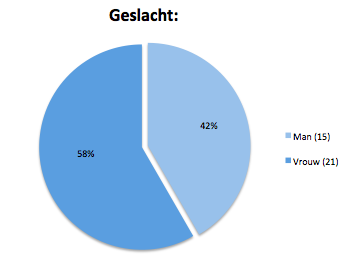 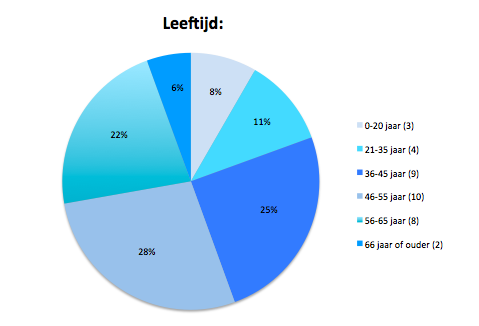 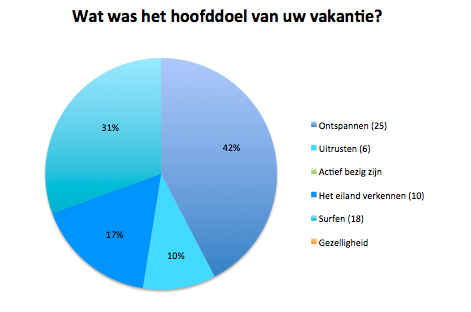 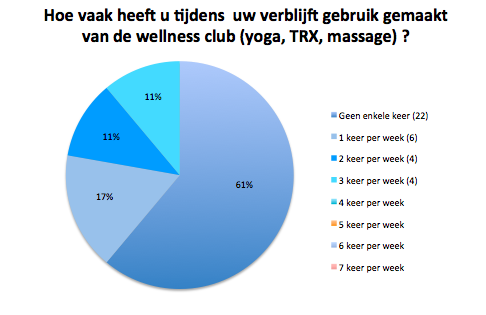 Anders, namelijk: 
- Ik wist niet dat het er was
- Ik was niet op de hoogte van het aanbod
- Beperkte aantal keren en tijden
- Wellness club niet gezien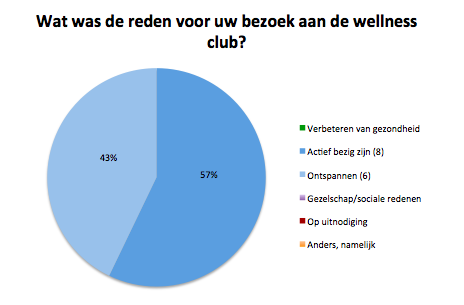 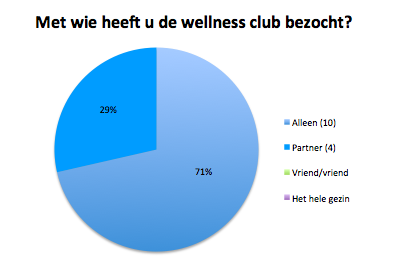 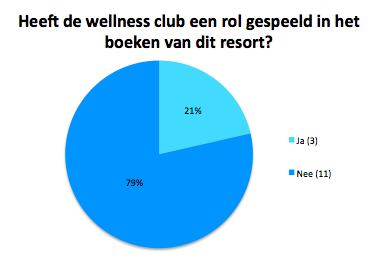 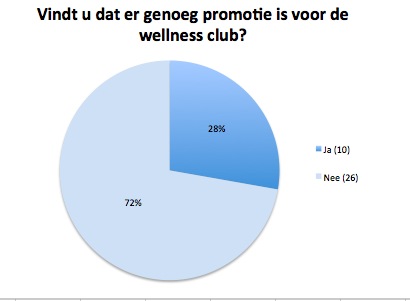 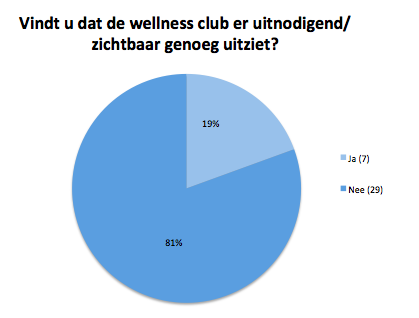 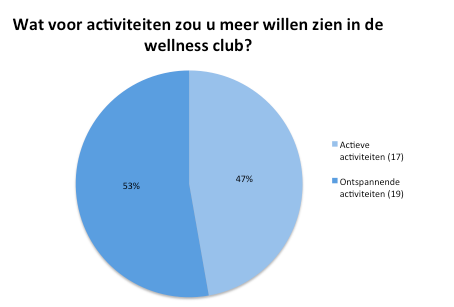 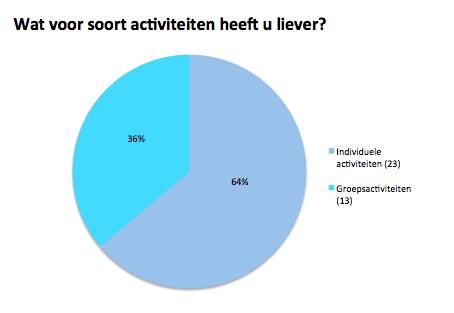 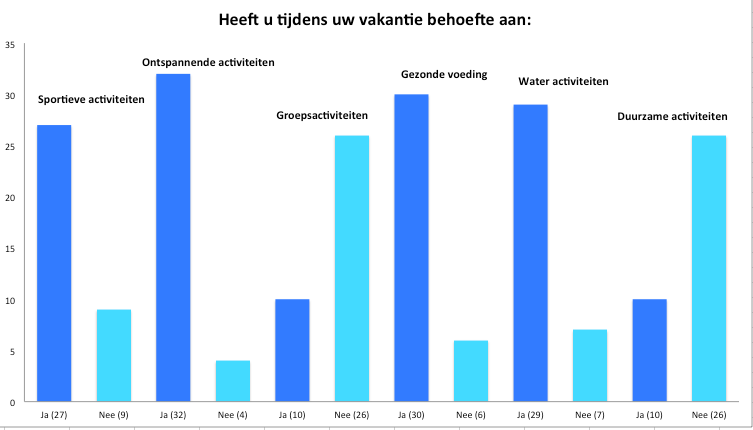 Tijdens de laatste vraag werd er achterhaalt hoe graag gasten een bepaalde activiteit zouden willen doen tijdens hun vakantie. Het gaat er dus om hoe leuk de gast een bepaalde activiteit vindt. De antwoorden in het rood zijn negatief en die antwoorden in het blauw zijn positief. Twijfelde de gast, dan is dit in het groen vermeld. Alle activiteiten zijn hieronder verwerkt in een cirkel diagram: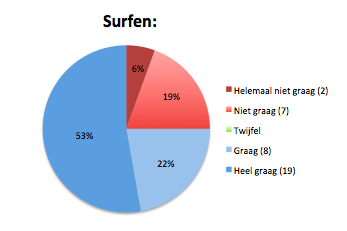 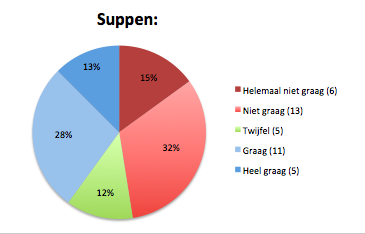 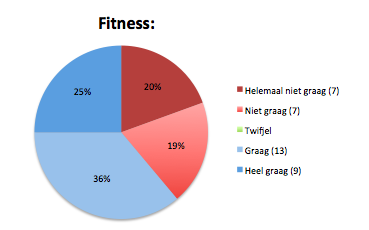 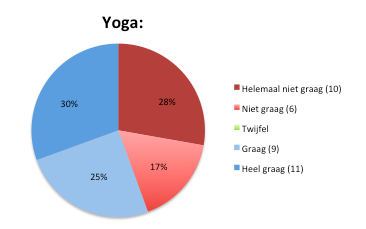 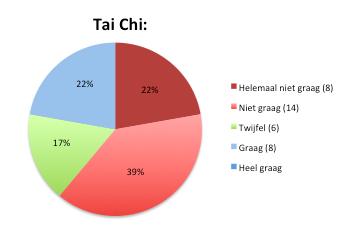 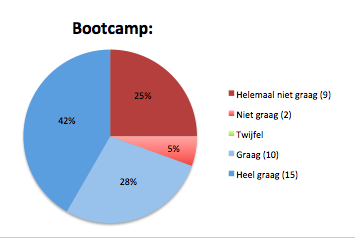 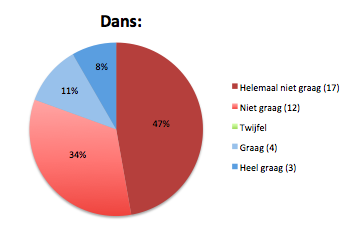 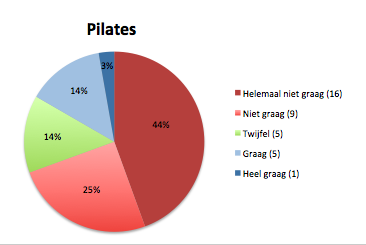 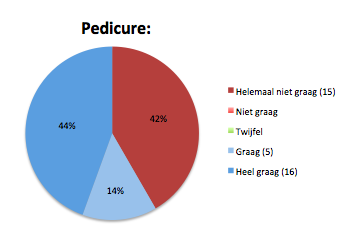 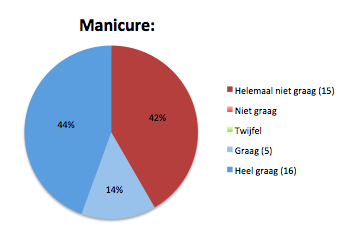 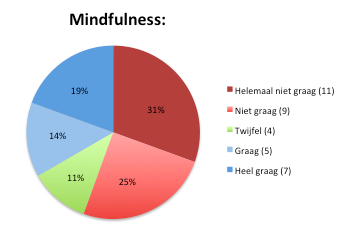 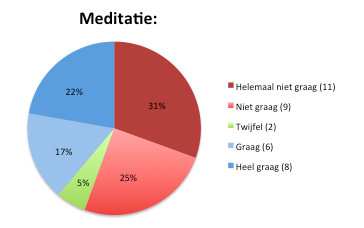 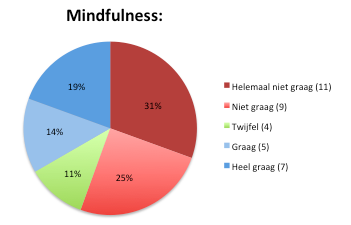 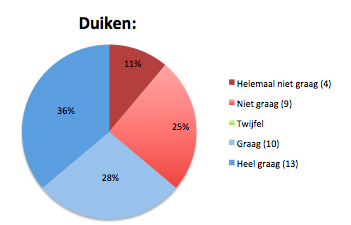 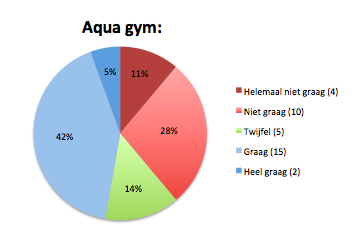 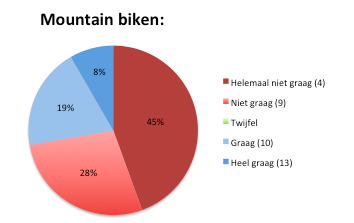 Tot slot de laatste vraag. Dit was een open vraag. ‘Heeft u een tip voor mij om de wellness club te kunne verbeteren?’ Slechts een aantal gasten hebben deze vraag ingevuld. Het antwoord wat zij gaven:- Promoot meer! Er zit echt meer in!
- Beter uitleg van aanbod
- Meer schoonheidsbehandelingen, daar komen zeker mensen op af- Maak het sfeervoller en gezelliger 
- Je kan er zo veel meer uithalen
- Luxer aanbod
- Manicure is een aanrader
- Luxe behandelingenBijlage 8: Deskresearch deelvraag 2In bijlage 6 was te lezen hoe er is gezocht naar wellness trends op Bonaire. Alle bruikbare gevonden informatie is hieronder te lezen. Omdat er weinig specifieke wellness trend gevonden waren is er gekeken naar het wellness aanbod op Bonaire. In het schema hieronder is te zien wat verschillende resorts op Bonaire aanbieden qua wellness. Het resort, de website en het aanbod is vermeld.Er is ook onderzocht wat de wellness salons aanbieden op Bonaire. Het doel was om te kijken of zij bijzondere of lokale behandelingen zouden aanbieden. In het schema hieronder is te zien wat er allemaal aangeboden wordt in de salons op Bonaire.Bijlage 9: Deskresearch deelvraag 3Tijdens deskresearch zijn de therapieën in het theoretisch kader verder onderzocht. Er zijn criteria opgesteld waaraan de omgeving moet voldoen om de therapie toe te kunnen passen. De criteria zijn opgesteld en aan de hand van verkennend onderzoek is er gekeken of de omgeving van Sorobon Beach Resort voldoet aan de criteria. De criteria per therapie zijn als volgt:Criteria Balneotherapie , :Baden in thermaal water met mineraal rijke modder, zouten of kruiden.Baden gevuld met zeewater.Baden van tenminste 20 graden.Vaak in combinatie met hydrotherapie: waarbij normaal kraan/drinkwater gebruikt wordt.Criteria Thalassotherapie,:Therapeutisch behandelplan met behulp van medische controle. Direct aan zee gelegen en een zee klimaat.Zeewater gebruikt voor baden en zwembaden .Andere zee producten zoals modder en algen worden ook gebruikt voor behandelingen.Gebruik van natuurlijke zonnestralen.De zee lucht heeft een laag gehalte aan schadelijke stoffen, is schoon en gebruikt worden tijdens een lang verblijf. Schone buitenlucht wordt ervaren.Regelmatig verblijf in de buitenlucht en trainingen aan de kust.Er worden begeleide gezondheidsmaatregelen uitgevoerd zoals gezonde voeding en voldoende beweging.Criteria Kneipp therapie, ,:De Kneipp therapie is beschreven aan de hand van 5 pijlers, deze staan centraal bij de criteria van Kneipp:Water: tijdens een behandeling wordt gebruik gemaakt van ijskoud water. Baden in warm en koud water.Planten: Het gebruiken van planten en kruiden tijdens behandelingen (cosmetica producten) of in voedingsmiddelenBeweging: Voldoende bewegen en dit blijven herhalen. Bewegingsactiviteiten aanbieden in de buitenlucht.Voeding: aanbod van eenvoudig maar voedzame voeding met verse, onbewerkte lokale producten.Balans: Een juiste balans vinden in de bovengenoemde pijlers. De pijlers moeten in harmonie zijn.Criteria voor Halotherapie,:
Gezonde zoute zeelucht.Zout kamer of natuurlijke zout grotten.Het gebruiken van zeezout.Aromatherapie,, (Soto-Vasquez & Alvarado-Garcia, 2017:Natuurlijke behandeling waarbij gebruik wordt gemaakt van etherische oliën. Medische aromatherapie: toediening van etherische oliën via orale, rectale en vaginale routes. Subtiele aromatherapie: etherische oliën worden in het lichaam opgenomen door inademing.Traditionele aromatherapie: door middel van aanraking van de huid. Etherische oliën zijn verwerkt in gels, crèmes en lotions en worden door massages toegediend op de huid. Dit is een vorm van cosmetisch therapie.Gebruiksvormen:- Massage
- Stomen: een aantal druppels van de etherische olie in een kom kokend water, met een handdoek daar boven de stoom inademen.
- Baden: voeg een aantal druppels van de etherische olie toe aan een bad vol water en ga hier in liggen.
- Diffusie: met behulp van een ‘oil diffuser’ olie via vaporisatie in de lucht     verspreiden.Vervolgens is hier een samenvatting van de planten op het Sorobon Beach Resort. Na deze samenvatting is er een schema opgesteld met per plant de kenmerken, de bronnen en of de plant bruikbaar is in de wellness club.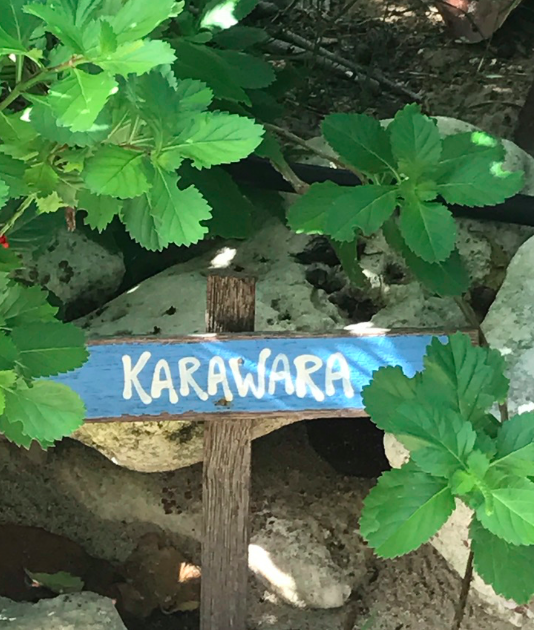 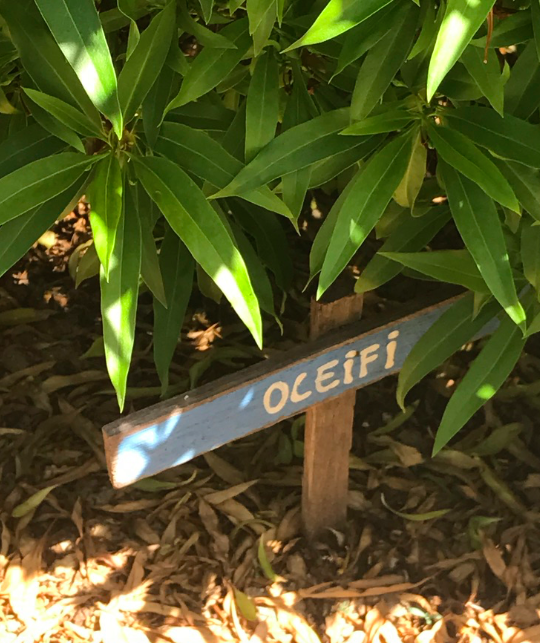 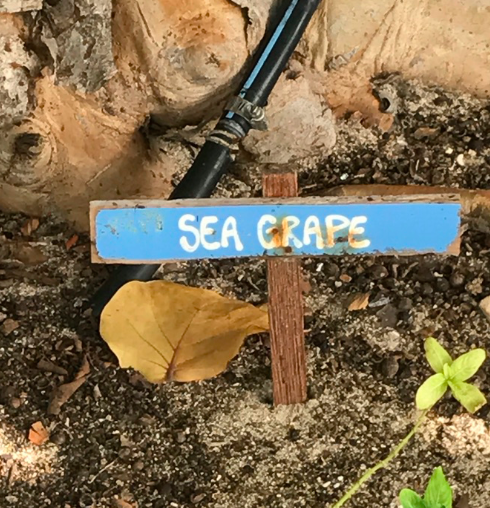 1. Agave:De bekendste toepassing is de agavesiroop. Velen gebruiken agavesiroop als een vervanger van suiker en denken dat de siroop een natuurlijk product is. Dit is echter niet zo, de agavesiroop ontstaat na een chemisch proces van filtering en bewerking, waardoor alle voedingsstoffen er uit zijn en er een vorm van fructose ontstaat. Teveel hiervan kan slecht zijn voor de gezondheid. Toch is er wetenschappelijk bewezen dat je beter agavesiroop kan gebruiken om drankjes te zoeten dan suiker. Onderzoekers uit de Verenigde Staten publiceerden in 2014 een onderzoek waarbij het verschil tussen agavesiroop en suiker werd gemeten. Het onderzoek werd getest op muizen. De ene groep kreeg agavesiroop en de andere kreeg sucrose, de zoetstof die in kristalsuiker zit. Na metingen bleek dat de groep muizen die agavesiroop hadden ingenomen veel minder gewichtstoename hadden dan de groep die kristalsuiker kregen . In de Mexicaanse geneeskunde wordt agaveblad gebruikt om een thee van te maken die helpt bij constipatie en flatulentie. Ook zijn de bladeren een vocht afdrijvend middel. Bij het oogsten van agave is het belangrijk om niet te veel in aanraking te komen met agave sap. Dit kan bij sommige mensen eczeem veroorzaken en kan lijden tot blaren. Tot slot wordt er van agave ook tequila gemaakt.  2. Aloë Vera:De Aloë Vera plant heeft medicinale eigenschappen. Aloë Vera is erg gezond. Het bevalt veel fytonutriënten. Vitaminen die in de plant zitten zijn vitamine C, E, B1, B2, B3, B6, B11 en zelfs B12, wat normaal gesproken bijna nooit in een plant zit.Inwendige medicinale toepassingen:- De plant wekt de eetlust op en kan hierdoor ingezet worden als medicijn bij anorexia. 
- De bitterstoffen in de plant zorgen voor galdrijvende werking. Het ondersteunt de werking van de lever.
- Het lichaam wordt ontgift door Aloë Vera. Dat kan resulteren in het genezen van hoofdpijn die komt door lichaamsvervuiling.
-Het wordt ingezet bij mensen met gebrekkige weerstand of een verstoorde darmflora.
-De Aloë Vera werkt bloedsuikerverlagend en wordt daarom ingezet tegen ouderdomsdiabetes. 

Aloë Vera heeft ook veel uitwendige toepassingen. De plant is goed voor je huid en kan tegen vrijwel elke huidziekte gebruikt worden. Aloë Vera werkt verzachtend, hydraterend, wondherstel bevorderend, ontstekingsremmend, pijnstillend, doorbloeding stimulerend, infectie werend en het revitaliseert het haar. 

Aloë Vera kan worden gebruikt als gezichtsmasker, shampoo of lotion. Verder kan de plant ingezet worden droge, schrale, jeukende of schilferende huid, bij brandwonden, schaaf-, snij- en scheerwonden, insectenbeten, eczeem en acne. Als deze verwondingen plaats vinden en er is een Aloë Vera plant in de buurt dan is het verstandig om een blad van de plant af te halen. Snij er een stuk af en wrijf dit over het gevoelige lichaamsdeel. De plant zal een genezende werking hebben.Alle bovengenoemde medicinale werkingen van Aloë Vera zijn gebaseerd op wetenschappelijk onderzoek en komen uit het Groot Handboek Geneeskrachtige Planten . Door de diepgaande reinigende werking, het afstootproces van dode huidcellen en het schoonmaken van de poriën, worden onzuiverheden afgevoerd. Aloë Vera verzorgt en verbetert alle huidtypes. Ook wordt de productie van de fibroblast cellen versneld, er wordt hierdoor meer collageen aangemaakt waardoor de huid steviger wordt . Aloë Vera is één van de oudste medicinale planten. Onderaan het blad zit sap en midden in het blad zit een gel-achtige substantie. In veel schoonheidsproducten zit Aloë Vera verwerkt. De stof lignine die in de plant zit zorgt ervoor dat de gel uit de bladeren goed door de huid kan worden opgenomen. De gel kan de huid sneller doen genezen. Verder heeft Aloë Vera een kalmerende en hydraterende werking op de huid.Een drankje van Aloë Vera reinigt je spijsverteringskanaal. Het kan je helpen bij ontstekingen in je darmen en maagproblemen zoals brandend maagzuur en verstoppingen. Het nuttigen van een Aloë Vera drankje heeft een zuiverende en rustgevende werking. Het voorziet het bloed van zuurstof en verlaagt de bloeddruk waardoor stress verminderd . 3. Bamboe:Bamboe is een tropische, snelgroeiende plant. De stengels kunnen 20 centimeter per dag groeien en kunnen uiteindelijk 10 tot 40 meter hoog worden. Bamboescheuten zijn eetbaar en worden veel in de Aziatische keuken gebruikt. Bamboe wordt ook veel gebruikt als (bouw)materiaal. Onder andere voor: meubelen, steigers, vishengels, muziekinstrumenten, parket, speelgoed, wapens, plafonds, keukens en raamdecoratie. De grondstof bamboe kan milieuvriendelijk worden geproduceerd . Er zijn meerdere bamboe soorten maar alleen Bambusa Arundinacea wordt van oudsher gebruikt om zijn geneeskracht tegen diverse bot- en gewrichtsaandoeningen. Traditioneel wordt bamboe in India gebruikt om gewrichtsklachten en rugpijn te behandelen. Kraakbeen is een soepele botvorm die tussen de gewrichten zit en ervoor zorgt dat je botten soepel en pijnloos kunnen bewegen. Het hoge siliciumgehalte in bamboe is goed voor het kraakbeen. Er zit meer silicium in bamboe dan in heermoes, alfafa of brandnetel. Diverse ziekten die in verband staan met ontstoken of versleten kraakbeen worden verholpen door medicijnen op basis van bamboe. Als je bamboe als geneesmiddel wilt gebruiken, is het verstandig om professionele hulp in te schakelen .Osteoporose is een gevreesde ziekte, die vooral vrouwen na de menopauze treft. Het beenderstelsel wordt brozer en de kansen op breuken nemen toe. Ter versteviging van het beenderstelsel zijn er heel wat producten op de markt. Sommige dokters adviseren het drinken van veel melk. Er zijn echter meer producten die het beenderstelsel helpen versterken, waaronder supplementen van bamboe. Bamboe is rijk aan mineralen. Het mineralenrijkdom is zo groot dat sommige diersoorten op bamboe alleen kunnen overleden. De pandabeer is daar het beste voorbeeld van .4. Bougainvillea:De bougainvillea plant is afkomistig uit de tropen en subtropen van Zuid-Amerika. De bloemen zijn omgeven door opvallend gekleurde, papierachtige schutbladen die lang aan de plant blijven zitten. De kleur van de bloemen veranderd naarmate de lichtintensiteit toeneemt. Hoe meer zonlicht hoe feller de kleur van de bloemen. De plant en bloemen zijn niet bruikbaar als voeding en hebben geen medische krachten.5. Croton:Croton is een decoratieve plant. Hij groeit in tropische gebieden en wordt ook vaak als decoratie in huis gezet. Croton is de oud Latijnse naam, tegenwoordig wordt de plant ook wel Codiaeum genoemd. Van oorsprong komt de plant uit tropische gebieden. Ze hebben een vochtige ondergrond nodig maar ook veel zon . Croton behoort tot de familie van de wolfsmelkachtigen. De naam wolfsmelk wordt gebruikt omdat er melk uit de plant komt met kwaadaardige eigenschappen. Als er een tak of blad afbreek komt hier wit sap uit. Bij contact met de huid kan dit lichte irritatie veroorzaken. Bij inname is het verstandig om contact op te nemen met de dokter. Het sap is zo bitter dat maar weinig mensen veel van dit sap kunnen innemen. Hierdoor is de kans klein op ernstige schade. Voor kinderen en huisdieren kan het sap wel schade aanbrengen, de spijsvertering wordt hierdoor aangetast .In Zuidoost-Azië wordt de plant gebruikt als middel tegen malaria en ernstige verstoppingen. Het wordt gezien als een zuiverend middel. Ook wordt het gebruikt als geneesmiddel bij wonden  . De schors van Croton Eluteria wordt verwerkt in de likeuren Campari en Vermout. Ook worden de stukken schors fijn gestampt voor het gebruik van thee. Deze thee is erg bitter en wordt gebruikt bij spijsverteringsproblemen, winderigheid, wisselkoorts en diarree . In de jaren 60 werd crotonolie, ook wel crotonzuur, gebruikt als peeling-behandeling. Dit mochten alleen geschoolde mensen doen. Omdat de olie zo sterk is moest de huid na een behandeling negen dagen lang herstellen. Tegenwoordig wordt crotonolie gebruikt in de wetenschap. Proefdieren krijgen croton olie toegediend waardoor zij huidkanker krijgen. Hierdoor kunnen andere middelen getest worden om huidkanker te genezen .6. Fiji Pan Palm:De Pritchardia Pacifica of Fiji waaierpalm is een palmboom met waaiervormige bladeren. Hij heeft een mooie kroon en een stevige schijnstam. De palm is bestendig tegen zilte lucht en zoute bodem. De bladen van de palm werden traditioneel gebruikt als waaiers. De bladeren werden ook gebruikt als paraplu tegen de zon en regen .7. Heliconia:De heliconia zijn meerjarige, groenblijvende, kruidachtige planten met een krachtige wortelstok. De planten hebben grote, decoratieve, bloeiwijzen. Er zijn soorten met rechtopstaande en soorten met hangende bloeiwijzen. Het opvallendste zijn de gekleurde schutbladeren van deze bloeiwijzen. De planten zijn een belangrijke voedselbron voor vogels, voornamelijk de kolibrie. Zij voeden zich met nectar van de bloemen. Bovendien wordt er ook water opgeslagen in de bladeren. De zo ontstane phytotelma is belangrijk voor de eerste lenvensstadia van veel organismen, zoals muggen- en kikkersoorten. De plant heeft geen aangetoonde medische functies. Wel heeft hij een symbolische functie. Er wordt gezegd dat als je altijd jong en mooi wilt blijven, dat je dan Heliconia moet aanschaffen .  8. Jasmijn:Jasmijn is een populaire tuinplant omdat hij lekker geurende bloemen heeft. De bloemetjes van de jasmijn zijn eetbaar. Jasmijn produceert een etherische olie die een lekkere aroma verspreidt. Jasmijn is een medicijn gebruikt in aromatherapieën. In elk jasmijnbloemetje zit een heel klei beetje etherische olie. Honderden bloemen bij elkaar maken één druppel olie. Hierdoor is jasmijnolie één van de meest dure en exclusieve olieproducten. Jasmijnolie wordt gebruikt bij depressie, stress en ademhalingsmoeilijkheden . In de volksgeneeskunde werden de blaadjes van jasmijn gebruikt als pijnstiller. In de blaadjes zit salicylzuur, dit zit ook is aspirine. Op een zere of gevoelige plek werd jasmijnblad sap aangebracht. Dit verzacht de pijn. De wortel van jasmijn wordt gebruikt om ringworm, een besmettelijke huidschimmelziekte, mee te bestrijden . Het meest worden de eetbare bloemetjes gebruikt. Jasmijnbloem is een antibacterieel medicijn, het wordt gebruikt om krampen te behalenen en het is een tonicum voor het hele lichaam. Jasmijn wordt het meest gebruikt in de Ayurveda, de traditionele Indiase geneeskunde. Jasmijn werd gebruikt als een parfum. Jasmijnbloemen werden geweekt in sesamzaad. De geur trekt in het sesamzaad en na een aantal dagen kunnen de zaden gepest worden. Hierdoor ontstond een olie die gebruikt werd tijdens massages.Jasmijn kan een depressiviteit verdrijven. Door de geur van jasmijnolie kan iemand die gespannen is weer tot rust komen. Door een paar druppels jasmijnolie te mengen met gewone massageolie kan het rustgevende effect tijdens een massage al versterkt worden.Jasmijn, jasminum officinalis, is een kleine groenblijvende heester die tot twee meter hoog kan worden.Jasmijn heeft een lang verleden en wordt door velen gebruikt. De Indiase ayurveda maakt al duizenden jaren gebruik van jasmijn. Ook de Boeddhistische monniken verzamelden bladeren en wortels van jasmijn, dit werd gedaan om brandwonden te genezen. Uit de bloemen maakten zij een verfrissend aftreksel voor de ogen.De Griekse arts Dioscorides haalde olie uit de kleine witte bloemetjes waarmee hij zijn woonruimte ontsmette en parfumeerde en in China worden de bloemen traditioneel gebruikt bij de behandeling van hepatitis en dysenterie . De gedroogde bloemen worden ook gebruikt in Jasmijnthee. Jasmijn thee heeft een delicate florale aroma dat zorgt voor een aangename drank. De thee bevat van nature weinig calorieën en is gemaakt van de bladeren van de Camellia sinensis plant. Jasmijn absolue werkt antiseptisch en heeft ontstekingsremmende eigenschappen. De olie wordt in de aromatherapie onder andere gebruikt bij: droge huid, gevoelige huid, spierkrampen, verrekkingen, verstuikingen, slijmvliesontstekingen, hoesten, heesheid, pijnen tijdens bevalling, frigiditeit, krampen, depressiviteit en geestelijke uitputting.In een studie gepubliceerd door de "European Journal of Applied Physiology," vonden onderzoekers een positief effect van de geur van jasmijn op de gemoedstoestand en autonome zenuw activiteit van 24 gezonde vrijwilligers. Dit zorgde voor een kalmeerde stemming en significant verlaagde hartslag. Dit kalmerend effect is effectief gebleken tegen hoge bloeddruk veroorzaakt door stress .9. Karawara:Karawara wordt ook wel Cordia Dentata genoemd. De grote donkergroene bladeren voelen grof aan en kunnen soms jeuk veroorzaken. De vruchten, rode crèmekleurige glanzende bessen, hebben slijmerig en kleverig zoet vruchtvlees, deze zijn eetbaar. Vroeger werden de vruchten in water gegooid om het water vers te laten smaken. De sappen van de vruchten schijnen gebruikt te zijn voor het dichtplakken van sigaren. Tegenwoordig wordt in sommige culturen het slijmerige vruchtvlees gebruikt door mensen met een ‘rasta’ kapsel. Het haar gaat er beter van klitten en het schijnt insecten te weren. De slijmerige vruchten worden niet alleen gegeten door vogels maar ook door vleesmuizen . De bloemen van de plant kunnen gebruikt worden om zweet op te wekken. De bloemen en bladeren kunnen ook voor een verzachtende werking zorgen bij klachten aan de borst . 10. Olijf:De olijf is een vrucht van de olijfboom, in het Latijns Olea europaea. Olijfbomen behoren tot de oudste gecultiveerde bomen van de moderne mensheid. In de Joodse cultuur wordt de boom gezien als symbool van vrede en geluk .De olijf zelf wordt gegeten en van de pit en het vruchtvlees wordt olijfolie gemaakt. Olijven worden in allerlei gerechten verwerkt. Bijvoorbeeld in salades en op pizza’s. De olijfolie is een vloeistof die veel toepassingen heeft, zoals voor het bereiden van voedsel, als brandstof voor verwarming en verlichting, als geneesmiddel of als basis voor cosmetica . Er zijn vele soorten olijfbomen maar het meest bekendste verschil is het verschil tussen de groene en zwarte olijf. Dit is alleen geen kwestie van soort, maar van tijdstip van oogsten. De groene olijven zijn eigenlijk de onrijpe vruchten. Onrijpe olijven zijn groen, rijpe zijn zwart. De zwarte zijn dan ook zachter en wat sterker van smaak. Tegenwoordig worden groene olijven ook kunstmatig zwart gemaakt. Dat gebeurt door middel van een oxidatieproces en door toevoeging van ferroglucose. Volgens het voedingscentrum behoren olijven tot fruit. 100 gram olijven leveren een energiewaarde van 111 kcal .Olijfolie is voedingsrijk en een goede olie voor dagelijks gebruik in de keuken. Olijfolie heeft de beschikking over vitamine A, D en E. De olie heeft als medicinale werking dat het reumatische aandoeningen tegen gaat. Daarnaast stimuleert het de galaanmaak en als gevolg daarvan wordt de hele spijsvertering verbetert. Volgens nieuw wetenschappelijk onderzoek kan olijfolie de ziekte kanker reduceren. Wetenschappers denken dat dit te maken heeft met koolwaterstof welke vrije radicalen zich binden. Aan de andere kant kan hier een voor velen onbekend mechanisme aan het werk zijn. Wetenschappers hebben uitgezocht dat als er oliezuur en basis omega 6 linolzuur in voeding zit, dat het lichaam de voorkeur geeft aan omega 6. Deze stof wordt in het celmembraan opgenomen en speelt daar de rol van zuurstof doorlatend vliesje. Dus de basis omega 6 is zeer belangrijk voor het zuurstofmetabolisme in een cel .Olijfolie werkt niet alleen genezend en voorkomend bij kanker maar ook bij Alzheimer en hart- en vaatziekten. Voor Alzheimer en hart- en vaatziekten geldt dat de essentiële oliën cruciaal zijn. De hersens bestaan in feite voor een groot deel aan vet en door ongezonde vetten te eten zoals margarine, transvetten en bewerkte, goedkope oliën is de kans op het krijgen van Alzheimer aanmerkelijk groter. Volgens een onderzoek van de universiteit van Pernambuco in Brazilië is de kans op verschijnselen als depressie, opvliegers en acne tijdens PMS veel kleiner als vrouwen essentiële oliën nuttigen.Olijfolie kun je ook uitwendig gebruiken. Bijvoorbeeld als massageolie. Daarnaast wordt het gebruikt tegen brandwonden of bijvoorbeeld tegen zonnebrand en het vervellen. 11. Pandanus:Pandanus is een botanische naam, voor een geslacht van eenzaadlobbige planten. Het geslacht telt zo’n zevenhonderd soorten in de tropen. De Nederlandstalige naam voor deze planten is Schoefpalmen. Er worden allerlei positieve eigenschappen aan de plant toegeschreven, zoals een helende werking tegen allerlei tropische ongerieven, anti-vitrale werking, anti-allergeen, ontstekingsremmend enzovoorts. In Oceanië wordt de plant, samen met andere varianten, veel breder gebruikt dan alleen in de keuken. Er worden ook andere delen dan de bladeren gebruikt. Bijvoorbeeld voor bouwmateriaal voor woningen, grondstof voor kleren en textiel of decoraties en er worden werktuigen voor de visserij gemaakt van deze plant.De vruchten aan de boom veranderen van groen naar fel oranje en rood en kunnen tot wel 12 maanden aan de boom hangen.12. Pepromia:Peperomia is een geslacht dat behoort tot de Piperacieae en is verwant aan peper. De naam Peperimia betekent: lijkt op pepers. Het is een grote plantenfamilie van meer dan 1500 soorten die merendeels uit de tropische regenwouden van Zuid-Amerika komen. Vaak zijn het kruiden, heesters of klimmers. Bij peperomia gaat het vooral om decoratieve bladvormen. De planten hebben half succulente eigenschappen, dat wil zeggen dat ze het vermogen hebben vocht op te slaan in hun stengels of bladeren, om in mindere tijden op terug te vallen . 13. Sea Grape:De sea grape, ook wel strand- of zeedruif is een plant uit de duizendknoopfamilie. De vruchten van de boom zijn erg smaakvol en kunnen direct gegeten worden van de boom, of er kan bijvoorbeeld jam van gemaakt worden. Ook wordt er van de sea grape vruchten wijn gemaakt . De plant kan tegen water, wind en zout.De wortels worden gebruikt voor het behandelen van dysenterie en het hout wordt gebruikt voor het maken van meubels.14. Sago:Sago wordt veel gebruikt tijdens het koken. Het wordt gebruikt op allerlei verschillende manieren. Het kan worden opgerold tot kleine balletjes, het kan vermengd worden met kokend water waardoor er een soort pasta ontstaat of het kan gebakken worden in de vorm van een pannenkoek. Sago wordt geproduceerd als een soort parels. Sago parels kunnen gekookt worden in water of melk en suiker waardoor er een zoete sage pudding ontstaat. De vruchten van de sago palmboom moeten nooit helemaal rijpen. Als de vruchten rijp zijn is de levenscirkel van de boom voldaan. Dit leidt tot lege vrucht en tot het afsterven van de boom .Het zetmeel dat afkomstig is uit de sagoboom wordt ook wel sagu genoemd. Het merg van de palmen wordt uit de stammen geperst. Sagu bestaat voor het overgrote gedeelte uit koolhydraten. Palmsuiker wordt geproduceerd door het sap van de boom af te tappen en te laten verdampen tot een dikke stroop, die afkoelt tot een toffee-achtige suiker. Het merg van de stengel wordt als sago gebruikt. Sago is een zetmeelproduct, dat ook voor een groot deel uit koolhydraten bestaat. Het sap van de bloemen wordt medicinaal toegepast tegen onregelmatige menstruatie en duizeligheid. Verder wordt het gedestilleerd om de sterke drank Arak te maken . 15. Scaevola:Scaevola is afkomstig uit zandige kustgebieden in het oosten van Australië. De scaevola is goed bestand tegen droogte, de zoutlucht en kan bloeien in de volle zon. De scaevola is een sierlijke bloem, de bloem heeft geen genezende of ontspannende functies voor mensen .16. Silver button wood:De silver boutton wood groeit voornamelijk in subtropische gebieden, waaronder ook Bonaire. De boom heeft een sierlijke en decoratieve functie.  Het hout wordt soms gebruikt voor het bouwen van kabinetten. Het is moeilijk om met dit houd te werken omdat het heel erg glad is. De silver button wood is een sterke boom die tegen zout, warmte en een droog landschap kan. Hij heeft geen genezende, voorkomende of ontspannende wijze maar wordt gebruikt op een functionele manier. Omdat hij zo sterk is wordt hij bijvoorbeeld gebruikt als scheiding van tuinen, als heg of als scheiding van parkeervakken . 17. Tuturutu:De Tuturutu is Papiaments voor Caesalpina pulcherrima, ook wel pauwenbloem. De bloemen zijn meestal felrood en hebben soms een gele rand. De vruchten zijn platte, brede peulen, die rijp bruinzwart worden en in twee delen openspringen. De pauwenbloem is een algemene plant in tropische tuinen en wordt ook wereldwijd in botanische tuinen aangeplant. De soort is wereldwijd ingevoerd in de tropen en ook vaak verwilderd. De herkomst is onzeker, mogelijk komt de plant van de Antillen . Op Bonaire is de tuturutu over het hele eiland te vinden. Vlinder, vogels en vooral veel bijen komen op de bloemen af. Voor menselijk gebruik zijn de bladeren en vruchten giftig. Ondanks dat zijn sommige vruchten eetbaar, maar alleen als de vrucht nog onrijp is. Verder hebben de vruchten ook koortsverlagende en laxerende eigenschappen .Om te beoordelen of de planten geschikt zijn voor de wellness club zijn de volgende criteria gebruikt:-Heeft de plant een genezende werking?
-Heeft de plant een preventieve werking?
-Heeft de plant een ontspannende werking?
-Kan de plant gebruikt worden als voeding?
-Kan verwerkt worden is een crème of lotion?
-Kan worden gebruikt voor etherische oliën? 
Zodra de plant voldoet aan één van deze criteria dan kan de plant gebruikt worden in de wellness club.Compleet ingevulde schema dat ingevuld is tijdens field- en deskresearch:Sorobon Beach Resort specificatiesMaximaal aantal gasten in resort:(inclusief slaapbank):74107Maximaal aantal gasten restaurant:64Maximaal aantal gasten Beach Bar:(inclusief strand bediening):   	5090Maximaal aantal gegeven massages per dag: 4Aantal yoga lessen per week:6Aantal TRX lessen per week:3Gemiddelde prijs per kamer per nacht:$250ConcurrentLocatie FaciliteitenWebsite Beauty Inside OutsKralendijkGezichtsbehandelingenMassages	ManicurePedicureMake-uphttp://www.beautyinsideouts.comDay Spa by NubiaKralendijkMassagesZout scrubReflexologyAcupunctuur Gezichtsbehandelingen ManicurePedicureWaxen http://bonairedayspabynubia.comYogarribaKralendijkYogaAyurveda massagehttp://yogarribabonaire.simplesite.comBon BidaKralendijkMassageManicurePedicureHuid behandelingenhttp://www.bonbida.comSpa at Captain Dons Habitat2 km van KralendijkResortMassageGezichtsbehandelingManicurePedicurehttps://www.habitatbonaire.com/service/spa-facilities/Soort plantZoektermBron/artikelKenmerken plantGeschikt voor wellness club?BegripDimensieSub-dimensieIndicatorVraagWellnessFysiekBewegenVerouderingsproces vertragenWat voor activiteiten beoefent u om in beweging te blijven?WellnessFysiekBewegenZelfredzaamheidWat voor activiteiten beoefent u om in beweging te blijven?WellnessFysiekBewegenVerminderd chronische ziektenWat voor activiteiten beoefent u om in beweging te blijven?WellnessFysiekBewegenWandelenWat voor activiteiten beoefent u om in beweging te blijven?WellnessFysiekBewegenHardlopenWat voor activiteiten beoefent u om in beweging te blijven?WellnessFysiekBewegenFietsenWat voor activiteiten beoefent u om in beweging te blijven?WellnessFysiekBewegenMountainbikenWat voor activiteiten beoefent u om in beweging te blijven?WellnessFysiekBewegenAerobicsWat voor activiteiten beoefent u om in beweging te blijven?WellnessFysiekBewegenZwemmenWat voor activiteiten beoefent u om in beweging te blijven?WellnessFysiekBewegenYogaWat voor activiteiten beoefent u om in beweging te blijven?WellnessFysiekBewegenPilatesWat voor activiteiten beoefent u om in beweging te blijven?WellnessFysiekBewegenFitnessWat voor activiteiten beoefent u om in beweging te blijven?WellnessFysiekBewegenDansenWat voor activiteiten beoefent u om in beweging te blijven?WellnessFysiekGoede voedingSuperfoodWat voor soort voedsel eet/drinkt u om gezond te blijven?Let u bewust op goede voeding?WellnessFysiekGoede voedingOrganic foodWat voor soort voedsel eet/drinkt u om gezond te blijven?Let u bewust op goede voeding?WellnessFysiekGoede voedingShakesWat voor soort voedsel eet/drinkt u om gezond te blijven?Let u bewust op goede voeding?WellnessFysiekGoede voedingSchijf van vijfWat voor soort voedsel eet/drinkt u om gezond te blijven?Let u bewust op goede voeding?WellnessFysiekGoede voeding200 gram groenteWat voor soort voedsel eet/drinkt u om gezond te blijven?Let u bewust op goede voeding?WellnessFysiekGoede voeding200 gram fruitWat voor soort voedsel eet/drinkt u om gezond te blijven?Let u bewust op goede voeding?WellnessFysiekGoede voedingPeulvruchtenWat voor soort voedsel eet/drinkt u om gezond te blijven?Let u bewust op goede voeding?WellnessFysiekGoede voedingOngezouten notenWat voor soort voedsel eet/drinkt u om gezond te blijven?Let u bewust op goede voeding?WellnessFysiekGoede voedingZuivel Wat voor soort voedsel eet/drinkt u om gezond te blijven?Let u bewust op goede voeding?WellnessFysiekGoede voedingVolkoren productenWat voor soort voedsel eet/drinkt u om gezond te blijven?Let u bewust op goede voeding?WellnessFysiekGoede voedingGefilterde koffieWat voor soort voedsel eet/drinkt u om gezond te blijven?Let u bewust op goede voeding?WellnessFysiekGoede voedingZo min mogelijk suikerhoudende drankenWat voor soort voedsel eet/drinkt u om gezond te blijven?Let u bewust op goede voeding?WellnessFysiekGoede voedingGeen alcoholWat voor soort voedsel eet/drinkt u om gezond te blijven?Let u bewust op goede voeding?WellnessFysiekGoede voedingDagelijks drie koppen theeWat voor soort voedsel eet/drinkt u om gezond te blijven?Let u bewust op goede voeding?WellnessEmotioneelOntspannenMassageWat doet u om uzelf te ontspannen?WellnessEmotioneelOntspannenSchoonheidsmaskerWat doet u om uzelf te ontspannen?WellnessEmotioneelOntspannenKruiden voetbadWat doet u om uzelf te ontspannen?WellnessEmotioneelOntspannenEven niks doenWat doet u om uzelf te ontspannen?WellnessEmotioneelOntspannenMuziekWat doet u om uzelf te ontspannen?WellnessEmotioneelOntspannenScrub behandelingWat doet u om uzelf te ontspannen?WellnessEmotioneelOntspannenHammamWat doet u om uzelf te ontspannen?WellnessEmotioneelOntspannenAroma therapieWat doet u om uzelf te ontspannen?WellnessEmotioneelOntspannenHydrotherapie Wat doet u om uzelf te ontspannen?WellnessEmotioneelEmotiesVreugdeWelke emoties leiden bij u tot deelname aan een wellness activiteit?WellnessEmotioneelEmotiesEenzaamheidWelke emoties leiden bij u tot deelname aan een wellness activiteit?WellnessEmotioneelEmotiesGelukWelke emoties leiden bij u tot deelname aan een wellness activiteit?WellnessEmotioneelEmotiesVertrouwenWelke emoties leiden bij u tot deelname aan een wellness activiteit?WellnessEmotioneelEmotiesNegativiteitWelke emoties leiden bij u tot deelname aan een wellness activiteit?WellnessEmotioneelEmotiesTeleurstellingWelke emoties leiden bij u tot deelname aan een wellness activiteit?WellnessEmotioneelEmotiesBezorgdheidWelke emoties leiden bij u tot deelname aan een wellness activiteit?WellnessEmotioneelEmotiesAngstWelke emoties leiden bij u tot deelname aan een wellness activiteit?WellnessEmotioneelEmotiesPositiviteitWelke emoties leiden bij u tot deelname aan een wellness activiteit?WellnessEmotioneelEmotiesBewustzijnWelke emoties leiden bij u tot deelname aan een wellness activiteit?WellnessEmotioneelEmotiesAcceptatieWelke emoties leiden bij u tot deelname aan een wellness activiteit?WellnessEmotioneelGedachtesMentale activiteitenWat doet u als u uw gedachtes even helemaal op 0 wilt zetten?WellnessEmotioneelGedachtesOptimismeWat doet u als u uw gedachtes even helemaal op 0 wilt zetten?WellnessEmotioneelGedachtesPessimisme Wat doet u als u uw gedachtes even helemaal op 0 wilt zetten?WellnessEmotioneelGedachtesPiekerenWat doet u als u uw gedachtes even helemaal op 0 wilt zetten?WellnessEmotioneelGedachtesMeditatieWat doet u als u uw gedachtes even helemaal op 0 wilt zetten?WellnessEmotioneelGedachtesMindfulnessWat doet u als u uw gedachtes even helemaal op 0 wilt zetten?WellnessEmotioneelStressSlaaptekortWat veroorzaakt stress bij u?En wat doet u om stress tegen te gaan? WellnessEmotioneelStressTe hoge werkdrukWat veroorzaakt stress bij u?En wat doet u om stress tegen te gaan? WellnessEmotioneelStressPrestatiedruk Wat veroorzaakt stress bij u?En wat doet u om stress tegen te gaan? WellnessEmotioneelStressOververmoeidheidWat veroorzaakt stress bij u?En wat doet u om stress tegen te gaan? WellnessEmotioneelStressHoofdpijnWat veroorzaakt stress bij u?En wat doet u om stress tegen te gaan? WellnessEmotioneelStressOverspannenWat veroorzaakt stress bij u?En wat doet u om stress tegen te gaan? WellnessEmotioneelStressDepressieWat veroorzaakt stress bij u?En wat doet u om stress tegen te gaan? WellnessSociaalGezelschapAlleenMet wie doet u het liefst wellness activiteiten?WellnessSociaalGezelschapPartnerMet wie doet u het liefst wellness activiteiten?WellnessSociaalGezelschapVriendenMet wie doet u het liefst wellness activiteiten?WellnessSociaalGezelschapFamilieMet wie doet u het liefst wellness activiteiten?WellnessSociaalGezelschapGroep onbekendenMet wie doet u het liefst wellness activiteiten?WellnessSociaalSamenlevingRespectOp wat voor manieren wilt u bijdragen aan de samenleving?WellnessSociaalSamenlevingSamenwerkingOp wat voor manieren wilt u bijdragen aan de samenleving?WellnessSociaalSamenlevingonafhankelijkheidOp wat voor manieren wilt u bijdragen aan de samenleving?Profiel wellness toeristPrimaire toeristWellness als hoofddoelWellness resortWat is het hoofddoel van uw vakantie?Waarom heeft u speciaal gekozen voor een wellness vakantie?Profiel wellness toeristPrimaire toeristWellness als hoofddoelYoga retreatWat is het hoofddoel van uw vakantie?Waarom heeft u speciaal gekozen voor een wellness vakantie?Profiel wellness toeristPrimaire toeristWellness als hoofddoelWellness vakantieWat is het hoofddoel van uw vakantie?Waarom heeft u speciaal gekozen voor een wellness vakantie?Profiel wellness toeristPrimaire toeristWellness als hoofddoelFitness reizenWat is het hoofddoel van uw vakantie?Waarom heeft u speciaal gekozen voor een wellness vakantie?Profiel wellness toeristPrimaire toeristWellness als hoofddoelDetox reizenWat is het hoofddoel van uw vakantie?Waarom heeft u speciaal gekozen voor een wellness vakantie?Profiel wellness toeristPrimaire toeristWellness als hoofddoelThalasso reizenWat is het hoofddoel van uw vakantie?Waarom heeft u speciaal gekozen voor een wellness vakantie?Profiel wellness toeristSecundaire toeristWellness als extraEen dagje wellness tijdens vakantieWat voor wellness activiteiten doet u tijdens uw vakantie?Profiel wellness toeristSecundaire toeristWellness als extraEenmalige wellness activiteitWat voor wellness activiteiten doet u tijdens uw vakantie?Profiel wellness toeristDemografischGeslachtManWat is uw geslacht?Profiel wellness toeristDemografischGeslachtVrouwWat is uw geslacht?Profiel wellness toeristDemografischLeeftijdKind 1-16 jaarWat is uw leeftijd?Profiel wellness toeristDemografischLeeftijdJongeren 16-21 jaarWat is uw leeftijd?Profiel wellness toeristDemografischLeeftijdVolwassen 21+Wat is uw leeftijd?Profiel wellness toeristDemografischInkomenHoog inkomenWat is uw inkomen? Profiel wellness toeristDemografischInkomenGemiddeld inkomenWat is uw inkomen? Profiel wellness toeristDemografischInkomenLaag inkomenWat is uw inkomen? Motieven wellness bezoekerPersoonlijke behoeftePsychologischVerwennerijAls u een wellness activiteit doet, wat is voor u dan een persoonlijke behoefte? Motieven wellness bezoekerPersoonlijke behoeftePsychologischZelf ontdekkingAls u een wellness activiteit doet, wat is voor u dan een persoonlijke behoefte? Motieven wellness bezoekerPersoonlijke behoeftePsychologischGewichtsverliesAls u een wellness activiteit doet, wat is voor u dan een persoonlijke behoefte? Motieven wellness bezoekerPersoonlijke behoeftePsychologischZelf beschikkingAls u een wellness activiteit doet, wat is voor u dan een persoonlijke behoefte? Motieven wellness bezoekerPersoonlijke behoeftePsychologischKansen om te groeienAls u een wellness activiteit doet, wat is voor u dan een persoonlijke behoefte? Motieven wellness bezoekerRelationele behoefteGezonde relaties tussen groepenRespectWat vindt u belangrijk tijdens een groepsactiviteit?Motieven wellness bezoekerRelationele behoefteGezonde relaties tussen groepenSamenwerkingWat vindt u belangrijk tijdens een groepsactiviteit?Motieven wellness bezoekerRelationele behoefteGezonde relaties tussen groepenDiversiteitWat vindt u belangrijk tijdens een groepsactiviteit?Wellness trends & ontwikkelingenDuurzaam & wellnessPeopleLokale bevolkingHoe belangrijk is duurzaamheid voor u?Wellness trends & ontwikkelingenDuurzaam & wellnessPeopleEerlijkheidHoe belangrijk is duurzaamheid voor u?Wellness trends & ontwikkelingenDuurzaam & wellnessPeopleRespectHoe belangrijk is duurzaamheid voor u?Wellness trends & ontwikkelingenDuurzaam & wellnessPeopleBegrip Hoe belangrijk is duurzaamheid voor u?Wellness trends & ontwikkelingenDuurzaam & wellnessPeopleCultuurHoe belangrijk is duurzaamheid voor u?Wellness trends & ontwikkelingenDuurzaam & wellnessPlanetEcologisch verantwoordHoe belangrijk is duurzaamheid voor u?Wellness trends & ontwikkelingenDuurzaam & wellnessPlanetMilieuHoe belangrijk is duurzaamheid voor u?Wellness trends & ontwikkelingenDuurzaam & wellnessPlanetNatuurHoe belangrijk is duurzaamheid voor u?Wellness trends & ontwikkelingenDuurzaam & wellnessProfitOpbrengstHoe belangrijk is duurzaamheid voor u?Wellness trends & ontwikkelingenSport & wellnessWatersportWindsurfenWat voor soort watersport activiteiten zou u hier op Bonaire graag doen?Wellness trends & ontwikkelingenSport & wellnessWatersportKite surfenWat voor soort watersport activiteiten zou u hier op Bonaire graag doen?Wellness trends & ontwikkelingenSport & wellnessWatersportSuppenWat voor soort watersport activiteiten zou u hier op Bonaire graag doen?Wellness trends & ontwikkelingenSport & wellnessWatersportZwemmenWat voor soort watersport activiteiten zou u hier op Bonaire graag doen?Wellness trends & ontwikkelingenSport & wellnessWatersportAqua gymWat voor soort watersport activiteiten zou u hier op Bonaire graag doen?Wellness trends & ontwikkelingenSport & wellnessWatersportDuikenWat voor soort watersport activiteiten zou u hier op Bonaire graag doen?Wellness trends & ontwikkelingenSport & wellnessWatersportWaterskiën Wat voor soort watersport activiteiten zou u hier op Bonaire graag doen?Wellness trends & ontwikkelingenSport & wellnessWatersportKanoën Wat voor soort watersport activiteiten zou u hier op Bonaire graag doen?Wellness trends & ontwikkelingenSport & wellnessBuitensport (op het land)FitnessWelke buitensporten zou u hier op Bonaire graag uitoefenen?Wellness trends & ontwikkelingenSport & wellnessBuitensport (op het land)YogaWelke buitensporten zou u hier op Bonaire graag uitoefenen?Wellness trends & ontwikkelingenSport & wellnessBuitensport (op het land)HardlopenWelke buitensporten zou u hier op Bonaire graag uitoefenen?Wellness trends & ontwikkelingenSport & wellnessBuitensport (op het land)FietsenWelke buitensporten zou u hier op Bonaire graag uitoefenen?Wellness trends & ontwikkelingenSport & wellnessBuitensport (op het land)Mountain bikenWelke buitensporten zou u hier op Bonaire graag uitoefenen?Wellness trends & ontwikkelingenSport & wellnessBuitensport (op het land)PilatesWelke buitensporten zou u hier op Bonaire graag uitoefenen?Wellness trends & ontwikkelingenSport & wellnessBuitensport (op het land)KarateWelke buitensporten zou u hier op Bonaire graag uitoefenen?Wellness trends & ontwikkelingenSport & wellnessBuitensport (op het land)DansWelke buitensporten zou u hier op Bonaire graag uitoefenen?Wellness trends & ontwikkelingenSport & wellnessBuitensport (op het land)BootcampWelke buitensporten zou u hier op Bonaire graag uitoefenen?Wellness trends & ontwikkelingenSport & wellnessBuitensport (op het land)TRXWelke buitensporten zou u hier op Bonaire graag uitoefenen?Wellness trends & ontwikkelingenSport & wellnessBuitensport (op het land)Tai ChiWelke buitensporten zou u hier op Bonaire graag uitoefenen?Wellness trends & ontwikkelingenSport & wellnessBuitensport (op het land)ZumbaWelke buitensporten zou u hier op Bonaire graag uitoefenen?Wellness trends & ontwikkelingenSport & wellnessTeamsportBeach volleybalWelke teamsporten  doet u graag (op het strand)? Wellness trends & ontwikkelingenSport & wellnessTeamsportBeach voetbalWelke teamsporten  doet u graag (op het strand)? Wellness trends & ontwikkelingenSport & wellnessTeamsportBeach korfbalWelke teamsporten  doet u graag (op het strand)? Wellness trends & ontwikkelingenSport & wellnessTeamsportBeach tennisWelke teamsporten  doet u graag (op het strand)? Wellness trends & ontwikkelingenSurfen & wellnessInspanningKite surfenHeeft u al een keer gesurft hierzo? Wat voor soort surfen?Wellness trends & ontwikkelingenSurfen & wellnessInspanningWind surfenHeeft u al een keer gesurft hierzo? Wat voor soort surfen?Wellness trends & ontwikkelingenSurfen & wellnessInspanningSuppenHeeft u al een keer gesurft hierzo? Wat voor soort surfen?Wellness trends & ontwikkelingenSurfen & wellnessOntspanningMassageWat deed u om te ontspannen na het surfen?Wellness trends & ontwikkelingenSurfen & wellnessOntspanningYoga op SupWat deed u om te ontspannen na het surfen?Wellness trends & ontwikkelingenSurfen & wellnessOntspanningSurf behandelingenWat deed u om te ontspannen na het surfen?Wellness trends & ontwikkelingenSurfen & wellnessOntspanningSurf resortsWat deed u om te ontspannen na het surfen?OnderwerpLabelFragmentVerblijfsduur Meerdere weken‘Dit keer drie weken. Vorige keren zijn we  hier twee weken geweest.’ ReisgezelschapPartner‘Met mijn echtgenoot.’Vakantie behoeftesOntspanning‘Ik noem dit vakantie omdat je helemaal niks doet.’ ‘En dat vind ik een uitermate relaxte vakantie.’Vakantie behoeftesStrand‘Gerelaxt een boekje zit te lezen op het strand en een beetje naar het water zit te kijken.’Wellness verwachtingenGezondheid‘Gezond blijven, fit blijven.’Wellness verwachtingenBeweging‘Wandelen, bewegen.’Wellness verwachtingenGoed eten‘Goed eten.’Gezonde voedingJa‘Ja toch wel, je probeert toch evenwichtig te eten.’Gezonde voedingEvenwichtig‘Ja toch wel, je probeert toch evenwichtig te eten.’Gezonde voedingVitamine pil‘Dus dan slik je een vitamine pilletje extra.’Gezonde voeding op vakantieJa‘Ja, ik heb wel het gevoel dat je hier niet erg veel groente binnen krijgt.’ ‘Dus dan neem je een extra vitamine pilletje mee.’Gezonde voeding op vakantieTe weinig groente ‘Ja, ik heb wel het gevoel dat je hier niet erg veel groente binnen krijgt.’ ‘Dus dan neem je een extra vitamine pilletje mee.’Als het aangeboden wordt?Ja dan wel‘Ja op zich wel, het is natuurlijk een combinatie, want ik bedoel als je hier de groentes erbij krijgt dan weet ik precies waar het vandaan komt. Dus dat ligt gewoon aan het eiland, het aanbod op het eiland.’Stress factorenDe omgeving‘Dat is de hele omgeving. Op onze leeftijd zijn er een heleboel mensen die overlijden.’Stress factorenKinderen‘Er is altijd wel iets met kinderen aan de hand’.Anti-stress manierenVakantie‘Drie weken hier zitten. Als je hier twee dagen bent dan is dat allemaal heel ver weg.’Anti-stress manierenUitwaaien‘En gewoon uitwaaien.’Gedachten op nulLezen‘Een boek lezen. Dan ben je verdiept in het boek.’Gedachten op nulSchilderen‘Thuis schilder ik, dan ben je daar mee bezig. Dan kan je daar je gedachten laten gaan over van alles en nog wat.’Natuurlijke productenSterk gelovig‘Ik geloof daar sterk in.’ ‘Ik geloof dat dat in Nederland al erg leeft, en hier ook.’Natuurlijke producten & wellnessBelangstelling‘Ik zie hoeveel mensen daar naar de yoga club gaan, dus ik denk dat er wel degelijk belangstelling voor is.’Deelname wellness clubNee‘Verder niet, ik ben niet naar de yoga geweest.’Wellness activiteiten buitenom SorobonNee‘Nee, nee’Reden voor niet bezoekenMeer beweging‘Dat ik toch iets meer beweging wil zien.’Wanneer wel deelnemen?Pilatus‘Ja, pilatus. Zeker de mat oefeningen.’PromotieVoldoende‘Je kan er eigenlijk niet omheen, als je hier zit te ontbijten dan zie je het eigenlijk al gebeuren.’‘Ik denk dat iedereen weet dat het er is.’Activiteiten thuis die hier nog niet aanwezig zijnNee‘Nee. Je kan lopen, je kan een hele hoop als je de moeite neemt.’Zwemmen‘Je kan niet echt zwemmen hier.’Tennis‘Je zou een tennisbaan kunnen aanleggen.’Volleybal‘Of volleybal’.OnderwerpLabelFragmentVerblijfsduur Meerdere weken‘Twee weken.’ReisgezelschapPartner‘Met mijn vrouw.’ReisgezelschapFamilie‘En met mijn broer.’ReisgezelschapVrienden‘En een vriend.’Vakantie behoeftesRust ‘Dat is rust.’Vakantie behoeftesVissen‘Dat is vissen.’Vakantie behoeftesEten‘En dat is lekker eten.’Wellness verwachtingenSauna‘Ik zag wellness een beetje in de sfeer van sauna’s zoals ze in Nederland zijn.’Wellness verwachtingenMassage‘Met een massage en dat soort dingen.’Wellness verwachtingenSpa ‘Turkse baden enzovoort.’Wellness verwachtingenYoga‘Misschien ook wel yoga maar daar doe ik niet aan.’Doelgericht actief ook wellnessGeen kennis‘Nee dat wist ik niet nee. Wat is het officiële wellness dan?’Gezonde voedingJa‘Als het kan. Ik wil bruin brood.’‘Ik zou best af en toe geen vlees willen en buitengewone vruchten.’Gezonde voedingGezond brood‘Als het kan. Ik wil bruin brood.’‘Ik zou best af en toe geen vlees willen en buitengewone vruchten.’Gezonde voedingFruit‘Als het kan. Ik wil bruin brood.’‘Ik zou best af en toe geen vlees willen en buitengewone vruchten.’Gezonde voeding op vakantieLastig ‘in het algemeen niet, omdat het heel erg lastig is.’Als het aangeboden wordt?Ja dan wel‘Als ze het geven, en het wordt aangeboden, dan is het heel makkelijk om even ja te zeggen.’ ‘Als je kan kiezen tussen 1 portie met gezond eten en een portie met minder gezond en een portie met van alles en nog wat, dat zou ik wel fijn vinden.’Stress factorenKleine dingen‘Kleine dingetjes zoals andere mensen. Die andere gewoontes hebben als jij.’Stress factorenIets dat niet werkt‘Of een huisje op het resort dat niet bij wordt gehouden, iets dat niet werkt.’ ‘Internet dat het niet doet.’Anti-stress manierenVissen‘Ik denk dat vissen heel goed werkt.’Gedachten op nulStrand‘Ik denk dat ik dan heel aardig op het strand bedje in de wind en in de schaduw ga liggen.’Natuurlijke productenGebrek aan kennis‘Daar weet ik te weinig van, daar zou ik nog niet gauw aan mee doen.’Natuurlijke productenDuidelijkheid‘Maar wel de dingen die heel duidelijk zijn, groente en fruit is voor mij heel duidelijk.’Deelname wellness clubNee‘Nee.’Reden voor niet bezoekenGebrek aan kennis‘Omdat ik niet weet wat het is.’ Reden voor niet bezoekenLiever het water in‘Dan ga ik liever hier wat in het water rommelen. Ik zou misschien wel te porren zijn voor een surf board. Ik zou zelfs nog wel een kite willen proberen.’Wanneer wel deelname?Andere soort wellness‘Als er anderen soort wellness is.’Wanneer wel deelname?Ontspanning‘Meer ontspanning, ik kan heel mooi ontspannen als ik hier in het zout water lig.’ ‘dan kan je gewoon daar totaal in liggen en dan zweef je.’Activiteiten thuis die hier nog niet aanwezig zijnFitness apparatuur ‘Ja gewoon de sport dingen. Wat fietsen. Vlinder apparaten.’ ‘Als het er makkelijk staat en als het op een mooie plek staat, dan zou ik misschien wel meer aangetrokken zijn.’Activiteiten thuis die hier nog niet aanwezig zijnGeen andere behoeftes‘Ik ben hier juist voor het strand. En dat mooie water, en de temperatuur.’Sporten op het resortSurfen‘Ja misschien wel dat surfen.’Sporten op het resortVissen‘en vissen.’Sporten op het resortVerder niet‘Andere sporten, nee. Dat denk ik niet vanwege de temperatuur, je moet er eerst aan wennen.’OnderwerpLabelFragmentVerblijfsduur Week‘één week.’ReisgezelschapPartner‘Met mijn man.’Vakantie behoeftesOntspanning‘De combinatie rust, strand en bezig zijn.’ ‘Lezen.’ Vakantie behoeftesStrand‘De combinatie rust, strand en bezig zijn.’ ‘Lezen.’ Vakantie behoeftesActiviteit ‘Sportief zijn zoals hier. Kan ook dijken zijn, kan ook windsurfen.Wellness verwachtingenVitaliteit‘Volgens mij is het een verzamel naam van je vitaal voelen, van verwend worden en sportief bezig zijn.’Wellness verwachtingenVerwenning‘Volgens mij is het een verzamel naam van je vitaal voelen, van verwend worden en sportief bezig zijn.’Wellness verwachtingenBeweging ‘Volgens mij is het een verzamel naam van je vitaal voelen, van verwend worden en sportief bezig zijn.’Gezonde voedingJa‘Ja’.Gezonde voeding op vakantieJa‘Ja, ik eet een eitje in plaats van een boterham. Ik pak een magere yoghurt met fruit in plaats van worstjes en bacon bij het ontbijt.’Gezonde voeding op vakantieFruit‘Ja, ik eet een eitje in plaats van een boterham. Ik pak een magere yoghurt met fruit in plaats van worstjes en bacon bij het ontbijt.’Wellness in combinatie met voedingAfstemming op elkaar‘Dat was eigenlijk het eerste wat me opviel. Bij de bar worden er bitterballen, kippenvleugeltje en dat soort dingen aangeboden. Maar het is heel makkelijk om een bak komkommer en wat tomaten neer te zetten.’Wellness in combinatie met voedingSmoothies‘Ik eet thuis heel veel smoothies en heel veel groenten door de smooties waar ik alles in gooi van zaden, Cia zaad, hennep zaad en echte platte haver. Dat vind ik dan hier niet. Dat is nog niet afgestemd op elkaar.’Als het aangeboden wordt?Ja dan wel‘Ja. Dat zit dan met name in het ontbijt. Ik denk dat dat een hele belangrijk is.’Als het aangeboden wordt?Ontbijt‘Ja. Dat zit dan met name in het ontbijt. Ik denk dat dat een hele belangrijk is.’Als het aangeboden wordt?Gezonder eten‘Je zou nog voor een wat gezonde snacks kunnen gaan, een portie olijven. Dat wordt nog niet aangeboden.’Als het aangeboden wordt?Uitbreiding ‘Als je het concept neerzet dan zou ik het breed doorvoeren.’BewegingsactiviteitenDans ballet‘Ik ben vrij actief met dans ballet, high impact dans.’BewegingsactiviteitenHardlopen‘En ik probeer 1 tot 2 keer in de week hard te lopen.’Stress factorenWerk‘Alles aan elkaar rijmen. Een drukke baan, een man met een zaak, en twee kindjes.’Stress factorenKinderen‘Alles aan elkaar rijmen. Een drukke baan, een man met een zaak, en twee kindjes.’Anti-stress manierenSporten‘Door je vitaal te voelen om echt een uurtje in de week zeker dans ballet te pakken en hard te lopen en om je hoofd leeg te maken.’Anti-stress manierenOntspanning‘Een momentje voor jezelf.Helemaal ontspannen. Muziek luisteren is daar ook onderdeel van. Leuke dingen voor jezelf doen.’Anti-stress manierenMuziek‘Een momentje voor jezelf.Helemaal ontspannen. Muziek luisteren is daar ook onderdeel van. Leuke dingen voor jezelf doen.’Gedachten op nulSporten‘Hardlopen is daar 1 van.’‘Dansen moet je heel erg gecoördineerd zijn met welke beweging ben ik aan het doen, dus dan merk ik dan ben ik daar ook helemaal alleen daar mee bezig.’Gedachten op nulMeditatie‘En soms die ik ook meditatie oefeningen.’Natuurlijke productenCrème‘Ja zeker. Ik kan me ook voorstellen dat er iets van crèmes worden ontwikkeld of producten die net even wat lekkerder zijn.’Natuurlijke productenBreder aanbod‘Ook daarin zou je een lijn kunnen neerzetten. Nu vind je een zeeppompje bij je wasbak. En je zou dat ook in je productlijn in het klein kunnen aanbieden aan je gasten.’‘Het zou best wel goed wezen om in de huisje ook wat kleine miniaturen te zetten.’ Deelname wellness clubJa‘Ja. Elke ochtend yoga en dan drie keer TRX erbij.’Goede dingen aan wellness clubLerares‘Ladina vind ik erg goed’.Goede dingen aan wellness clubAfwisseling‘Bij elke les heeft ze een ander programma.’Redenen deelnameDe ervaring‘Om even te ervaren hoe het is.’Redenen deelnameOmgeving‘Lekker in de buitenlucht.’ ‘Het is de ideale omgeving om dat te doen.’Emoties voor en tijdens deelnameNee‘Nee dat niet’.Emoties voor en tijdens deelnameAnti-stress‘Om stress te ontkomen. Ik kom net uit een andere baan. Dan is het wel lekker om ook alles te kunnen afschakelen.’ ‘Afschakelen van gedachten en emoties die daar omheen zitten.’Gevoel na deelnameGoed‘Prima. Lekker’‘Klaar om te gaan ontbijten.’‘Dan heb je echt een goede start van de dag’.Gevoel na deelnameKlaar voor een nieuwe dag‘Prima. Lekker’‘Klaar om te gaan ontbijten.’‘Dan heb je echt een goede start van de dag’.Gemiste dingen in wellness clubOlie‘Je kan iets doen met een etherisch olie.’Gemiste dingen in wellness clubMuziek‘Of met kleine achtergrond muziek, afgestemd op de activiteit natuurlijk.’Gemiste dingen in wellness clubWater‘Wat ook lekker zou zijn, bijvoorbeeld een mooie kan water. Zodat iedereen bij het na bewegen nog even iets lekkers kan pakken, iets met citroen, mint, water.’Gemiste dingen in wellness clubFitness apparatuur‘Je zou nou kunnen denken aan bijvoorbeeld spinning he. Een aantal fietsen. Je hebt ook dat nieuwe moter cycle. Dat is dan meer in het donker bewegen met muziek. Dat zou natuurlijk heel mooi kunnen als je dat ’s avonds zou kunnen doen.’Wellness activiteiten buitenom Sorobon?Nee‘Nee. Ken ik nog niet. Heb ik nog niet gezien dat er activiteiten omheen zijn.’Wellness activiteiten buitenom Sorobon?Duiken en snorkelen‘We zijn wel gaan duiken en snorkelen.’Activiteiten thuis die hier nog niet aanwezig zijnBootcamp‘Ja hardlopen, dat zou je nog kunnen organiseren. Een soort bootcamp in de ochtend. Dat zou ook wel leuk zijn.’
Activiteiten alleen of groepsverband?Groepsverband‘Ja ik vind het wel prettig in groepsverband omdat je dan bij gestuurd kan worden.’‘Het is ook fijn om een soort voice over te hebben zo van oké. Nog een keer. Goed adem halen. Die techniek. Borst vooruit.’ PromotieKan beter‘Ik zou het dan nog wat meer promoten. Extern zou ook kunnen, flyers bij de bar. Zo zie je hier natuurlijk al wat wellness ontstaan.’Het hele proces doorvoeren‘Ik zou met name het hele proces doorvoeren. Ik denk dat dat één van de belangrijkste dingen voor het resort is. Dat alles gelijk terug komt. In producten, in etherische olie in een fijn achtergrond muziekje. Het staat er. Het is er in basis en je kan het nu nog meer verfijnen.’OnderwerpLabelFragmentVerblijfsduur Week‘We zitten hier 10 dagen’ReisgezelschapPartner‘Met mijn vriend.’Vakantie behoeftesZon ‘Op Bonaire vind ik toch wel het zonnetje erg lekker.’Vakantie behoeftesVerblijf‘En een fijn verblijf’.Vakantie behoeftesRust‘En gewoon een beetje rust.’Wellness verwachtingenMassage‘Meestal denk ik wel aan massages, sauna en yoga.’Wellness verwachtingenSauna‘Meestal denk ik wel aan massages, sauna en yoga.’Wellness verwachtingenYoga‘Meestal denk ik wel aan massages, sauna en yoga.’Gezonde voedingJa ‘Niet heel extreem maar bijvoorbeeld wel iedere dag een stukje fruit.’ ‘En ’s avonds meestal groente en vlees.’Gezonde voedingFruit‘Niet heel extreem maar bijvoorbeeld wel iedere dag een stukje fruit.’ ‘En ’s avonds meestal groente en vlees.’Gezonde voedingGroente en vlees‘Niet heel extreem maar bijvoorbeeld wel iedere dag een stukje fruit.’ ‘En ’s avonds meestal groente en vlees.’Gezonde voeding op vakantieLastiger‘Dan iets minder maar je denkt er wel in je achterhoofd aan. Je merkt wel dat je ongezonder eet. Veel meer vet eten. Ik heb net voor lunch ook friet op.’Gezonde voeding op vakantieOngezonder eten ‘Dan iets minder maar je denkt er wel in je achterhoofd aan. Je merkt wel dat je ongezonder eet. Veel meer vet eten. Ik heb net voor lunch ook friet op.’Als het aangeboden wordt?Ja dan wel‘Ja dan misschien wel. Dan is het toch net iets makkelijker om te nemen.’Stress factorenWerk‘Ja mijn werk is altijd wel druk. Ik werk in de horeca en dan heb je ook veel verschillende en lange tijden.’Anti-stressVakantie‘Op vakantie gaan.’Anti-stressOntspannen‘Dat is echt helemaal ontspannen.’Gedachten op nulLezen‘Dan vind ik het wel lekker om een boekje te lezen. Lekker op het strand.’Gedachten op nulStrand‘Dan vind ik het wel lekker om een boekje te lezen. Lekker op het strand.’Natuurlijke productenGoed‘Ik vind het goed dat mensen dat gebruiken maar zelf doe ik het eigenlijk niet echt.’Deelname aan wellness club?Yoga‘Ik heb twee keer mee gedaan met de yoga les.’Goede dingen aan wellness clubBegeleidster‘Ja de begeleidster Ladina was echt heel aardig en wilde je ook echt goed helpen.’Goede dingen aan wellness clubGroepsles‘En ik vond het leuk dat het met een groep was.’Redenen voor deelnameToeval‘ik zag toevallig een foldertje staan bij de receptie.’Redenen voor deelnameDe ervaring‘Ik had het nog nooit gedaan dus ik dacht dat wil ik wel een keer proberen.’Redenen voor deelnameToegankelijk‘Thuis is het net iets lastiger om zo iets te ondernemen.’Emoties voor en tijdens activiteitSpontaan‘Nu was het eigenlijk gewoon spontaan. Maar bijvoorbeeld thuis zou ik het wel kunnen doen om dan bijvoorbeeld stress tegen te gaan.’Emoties voor en tijdens activiteitAnti-stress‘Nu was het eigenlijk gewoon spontaan. Maar bijvoorbeeld thuis zou ik het wel kunnen doen om dan bijvoorbeeld stress tegen te gaan.’Gevoel na deelnameFit‘Ontspannen en fit.’Gevoel na deelnameOntspannen‘Ontspannen en fit.’Gemist in wellness clubVerzorgingsactiviteiten‘Ja misschien kunnen jullie nog iets doen aan pedicure of manicure. En je ziet tegenwoordig ook heel vaak dat ze van die bakken hebben visjes. Dat je daar met je voeten in kan. Dat is misschien ook nog wel leuk.’Wellness activiteiten buitenom Sorobon?Nee‘Nee dat niet.’Activiteiten thuis die hier nog niet aanwezig zijnBootcamp‘Ja de bootcamp dat doe ik thuis altijd 1 keer in de week.’Activiteiten alleen of groepsverband?Groepsverband‘Ik vond het wel leuk, om af en toe nog even met andere te praten ook. En je kan ook zien hoe de rest de oefening doet. En daarna geeft het ook wel een goed gevoel dat je dat met zijn alle gedaan hebt. Het is wel gezellig.’Wellness toevoeging aan vakantieOntspanning‘Toch die ontspanning denk ik.’OnderwerpLabelFragmentVerblijfsduur Weken’13 dagen’.ReisgezelschapPartner‘Met Ton, mijn vriend.’Vakantie behoeftesOntspanning‘Ontspanning. Water. En gezelligheid.’Vakantie behoeftesWater‘Ontspanning. Water. En gezelligheid.’Vakantie behoeftesGezelligheid‘Ontspanning. Water. En gezelligheid.’Wellness verwachtingenSauna‘Ik ga vaak naar sauna’s dat is hele andere wellness dan dat je hier dan hebt. Ja ontspanning. Sauna, massages.’Wellness verwachtingenOntspanning‘Ik ga vaak naar sauna’s dat is hele andere wellness dan dat je hier dan hebt. Ja ontspanning. Sauna, massages.’Wellness verwachtingenMassages‘Ik ga vaak naar sauna’s dat is hele andere wellness dan dat je hier dan hebt. Ja ontspanning. Sauna, massages.’Gezonde voedingJa‘Thuis wel ja.’Gezonde voedingontbijt‘Goed ontbijten. Niet overslaan. Yoghurt, muesli en noten, en fruit.’Gezonde voeding op vakantie?Lastiger‘Hier probeer ik het wel.’‘Het is anders, je drinkt meer alcohol hier. Een ijskoffie neem je, dat is een enorm bommetje.’Gezonde voeding op vakantie?Ongezonder eten/drinken‘Hier probeer ik het wel.’‘Het is anders, je drinkt meer alcohol hier. Een ijskoffie neem je, dat is een enorm bommetje.’Als het aangeboden wordt?Ja dan wel‘Ja zeker. Ik mis hier wel fruit bijvoorbeeld. Ik zou nu wel naar de winkel gaan om fruit te kopen. Voor mijn dagelijkse portie. Die heb ik nu ook niet.’Stress factorenWerk‘Dat zou mijn werk kunnen zijn. Momenteel een goeie baan, maar niemand is zijn baan meer zeker tegenwoordig.’Stress factorenOmgeving‘Mensen die aan mijn kop zeiken.’Anti-stress manierenOntspannen ‘Ik heb iedere woensdag vrij en dan gaan wij vaak daar de sauna.’Anti-stress manierenAvondje uit‘Of lekker naar de bioscoop.’Gedachten op nulMuziek‘De muziek even zachtjes aan.’Natuurlijke productenGoed‘Wel goed.’Natuurlijke productenDuur‘Het kan soms ook wel duur zijn.’Natuurlijke producten en wellnessGoed‘Dat is fantastisch. Lekker. Ja zeker. Beter dan die andere meuk.’Deelname aan wellness clubNee‘Nee, maar dan zou ik zo een lichte yoga misschien wel willen.’Deelname aan wellness clubWel bereid‘Nee, maar dan zou ik zo een lichte yoga misschien wel willen.’Reden voor geen deelnameziek‘Vorige week was ik ziek.’Reden voor geen deelnameTe actief‘Die TRX, dat vind ik wat te wild.’Wanneer wel deelnemen?Lichte yoga‘Lichte yoga lijkt mij wel leuk.’Wanneer wel deelnemen?ZwemmenIk vind zwemmen leuk. Jammer dat hier geen zwembad is.’Activiteiten thuis Hockey‘Ik heb altijd gehockeyd, 40 jaar lang.’Aqua jogging‘Ik doe aqua jogging iedere woensdag.’Deze activiteiten op resort aanbieden, deelname?Herkenning‘Ja dat denk ik wel, want dan doe je iets wat je al kent.’PromotieTe weinig‘Je bedoelt alleen dat pamfletje op de deur? Eigenlijk zouden ze meer mensen moeten stimuleren om te gaan.’OnderwerpLabelFragmentVerblijfsduur Weken‘Bijna twee weken.’ReisgezelschapPartner‘Met Hans, zijn broer en vrienden van ons.’ReisgezelschapFamilie‘Met Hans, zijn broer en vrienden van ons.’ReisgezelschapVrienden‘Met Hans, zijn broer en vrienden van ons.’Vakantie behoeftesGoede bedjes‘Goede bedje, zon en water.’Vakantie behoeftesZon ‘Goede bedje, zon en water.’Vakantie behoeftesWater ‘Goede bedje, zon en water.’Wellness verwachtingenSpa‘Ja ik denk aan jacuzzi, sauna en whirlpool.’Wellness verwachtingenSauna‘Ja ik denk aan jacuzzi, sauna en whirlpool.’Gezonde voedingJa‘Weinig, zo min mogelijk calorieën.’ Gezonde voedingWeinig calorieën ‘Weinig, zo min mogelijk calorieën.’ Gezonde voeding op vakantie?Nee‘Nee.’Als het aangeboden wordt?Ja dan wel“Ja hoor. Ja dat zou ik dan wel zeker proberen. Absoluut.’Stress factorenKinderen‘Mijn kinderen misschien.’Anti-stress manierenGeen‘Nee, nee.’Gedachten op nulNiet‘Nee. Ik doe sporten omdat ik het leuk vind en om af te vallen.’Activiteiten thuisFitness apparatuur‘We hebben zelf een sportschool stuk met een loopband, fietsen en cross trainer.Activiteiten thuisTennis ‘Ik tennis en golf ook nog.’Activiteiten thuisGolf‘Ik tennis en golf ook nog.’Natuurlijke productenGoed‘Dat is wel super goed.’Wellness club deelnameNee‘Nee. Vorige jaar ook niet.’Redenen voor geen deelnameOntspanning‘Ik zou wel lekker gemasseerd willen worden. dat zou ik wel lekker vinden. Maar om nou actief mee te doen, nee.’Redenen voor geen deelnameNiet actief‘Ik zou wel lekker gemasseerd willen worden. dat zou ik wel lekker vinden. Maar om nou actief mee te doen, nee.’Op de hoogte van het aanbodJa“ja, ja zeker.’Wanneer wel deelnemen?Meer promotie‘Misschien als het iets meer gepromoot zou worden.’Wanneer wel deelnemen?‘Weet je wat een idee zou zijn als er in de kamer een kaartje ligt zo van dan en dan is er iets en dan prijzen erbij. Dan zou ik misschien sneller zeggen van dat ga ik een keer doen.’Wanneer wel deelnemen?Combinaties‘Of verhuur een huisje en doe er een keer een massage bij.’Activiteiten thuis maar hier niet mogelijk?Golven‘Ik zou als ik Bonaire was hier een golf baan aanleggen.’ ‘Dan krijg je gewoon vliegtuigen meer mensen.’Activiteiten thuis maar hier niet mogelijk?Zwemmen‘Ik zou graag een zwembad willen.’Activiteiten thuis maar hier niet mogelijk?Tennisbaan‘Misschien een tennisbaan, ik denk dat dat voor zo een park heel leuk zou zijn.’Wellness club tipsPromotie‘Leg in de kamers een dingetje voor de yoga neer.’Wellness club tipsBreder aanbod‘Doe iets van aerobics erbij, aqua joggen.’Wellness club tipsManicure, pedicure‘Ja dat zou ik wel fijn vinden. Dan zou ik zeker gaan. De schoonheidsspecialiste, dat vind ik echt puur lekker genieten.’OnderwerpLabelFragmentVerblijfsduur Week‘8 dagen’ReisgezelschapPartner‘Met elkaar.’ (man en vrouw)Vakantie behoeftesRust‘Rust, zon.’ ‘Zon en zee’. ‘Rust en ontspanning’.‘Goed eten en drinken.’ ‘Ik ben blij dat ze niet heel de dag muziek zitten te stampen.’ ‘Ontspanning ja.’Vakantie behoeftesZon‘Rust, zon.’ ‘Zon en zee’. ‘Rust en ontspanning’.‘Goed eten en drinken.’ ‘Ik ben blij dat ze niet heel de dag muziek zitten te stampen.’ ‘Ontspanning ja.’Vakantie behoeftesZee‘Rust, zon.’ ‘Zon en zee’. ‘Rust en ontspanning’.‘Goed eten en drinken.’ ‘Ik ben blij dat ze niet heel de dag muziek zitten te stampen.’ ‘Ontspanning ja.’Vakantie behoeftesEten en drinken‘Rust, zon.’ ‘Zon en zee’. ‘Rust en ontspanning’.‘Goed eten en drinken.’ ‘Ik ben blij dat ze niet heel de dag muziek zitten te stampen.’ ‘Ontspanning ja.’Vakantie behoeftesOntspanning‘Rust, zon.’ ‘Zon en zee’. ‘Rust en ontspanning’.‘Goed eten en drinken.’ ‘Ik ben blij dat ze niet heel de dag muziek zitten te stampen.’ ‘Ontspanning ja.’Wellness verwachtingenSauna‘Ik moet zeggen dat ik daar wel meer een beeld van heb van sauna, massage en dat soort dingen. Mijn beeld is dan meer het ontspannende. En dan echt in het bijzonder de sauna echt zo een spa achtig idee.’Wellness verwachtingenMassage‘Ik moet zeggen dat ik daar wel meer een beeld van heb van sauna, massage en dat soort dingen. Mijn beeld is dan meer het ontspannende. En dan echt in het bijzonder de sauna echt zo een spa achtig idee.’Wellness verwachtingenSpa‘Ik moet zeggen dat ik daar wel meer een beeld van heb van sauna, massage en dat soort dingen. Mijn beeld is dan meer het ontspannende. En dan echt in het bijzonder de sauna echt zo een spa achtig idee.’Wellness verwachtingenOntspanning‘Ik moet zeggen dat ik daar wel meer een beeld van heb van sauna, massage en dat soort dingen. Mijn beeld is dan meer het ontspannende. En dan echt in het bijzonder de sauna echt zo een spa achtig idee.’Activiteiten om in beweging te blijvenSportschool‘We gaan alle twee naar de sportschool. Allebei personal training.’Activiteiten om in beweging te blijvenHardlopen‘Hardlopen.’Gezonde voedingJa‘Ja.’ ‘Op zich wel ja.’Gezonde voedingEvenwichtig‘Zo veel mogelijk gebalanceerd eten.’Gezonde voeding op vakantieLastiger ‘Tijdens de vakantie niet eigenlijk.’ ‘Ja de lunch en avondeten minder, maar bij het ontbijt probeer je toch wel fruit en zo min mogelijk ongezonde dingen te eten.’ Gezonde voeding op vakantieOntbijt wel‘Tijdens de vakantie niet eigenlijk.’ ‘Ja de lunch en avondeten minder, maar bij het ontbijt probeer je toch wel fruit en zo min mogelijk ongezonde dingen te eten.’ Gezonde voeding op vakantieFruit‘Tijdens de vakantie niet eigenlijk.’ ‘Ja de lunch en avondeten minder, maar bij het ontbijt probeer je toch wel fruit en zo min mogelijk ongezonde dingen te eten.’ In combinatie met wellness?Thuis wel‘Ja hier minder. Maar thuis eet je dan bijvoorbeeld kip en meer eiwit rijke voedingstoffen.’ In combinatie met wellness?Op vakantie niet‘Op vakantie laat je het wel meer los. Want hier eet ik ineens frietjes bij de lunch.’Als het aangeboden wordt?Ja dan wel‘Ja. Dan zou ik dat zeker eerder wel bestellen ja.’Als het aangeboden wordt?Er is markt voor‘Ik denk ook wel dat daar markt voor is op het eiland. Als je kijkt naar het eten. Als je naar alle kaarten kijkt is het heel erg burgers en friet. Als je hier een soort van salad heaven zou maken dan denk ik wel dat daar markt voor is.’Als het aangeboden wordt?Gezonder eten‘Ik denk ook wel dat daar markt voor is op het eiland. Als je kijkt naar het eten. Als je naar alle kaarten kijkt is het heel erg burgers en friet. Als je hier een soort van salad heaven zou maken dan denk ik wel dat daar markt voor is.’Als het aangeboden wordt?Uitbreiding ‘Met het ontbijt zou je het wel wat uitgebreider kunnen maken. Het is er op zich wel, je hebt wel fruit, noten, je hebt wel yoghurt maar het is allemaal best wel een beperkt aantal. Je kan wat mee uitpakken. Dan is het duidelijk zeg maar dat dat een onderdeel is.’Stress factorenKinderen‘We hebben twee hele kleine kindjes.’Stress factorenWerk‘We hebben alle twee werk. Ik 4, hij 5 dagen.’Stress factorenDe combinatie‘Het is toch wel een combinatie van veel verschillende dingen, tijd is wel een factor.’Stress factorenTijd‘Het is toch wel een combinatie van veel verschillende dingen, tijd is wel een factor.’Anti-stress manierenSporten‘Sporten is wel goed.’Anti-stress manierenAvondje uit‘En af en toe even uit. Een avondje dat we even met zijn 2e gaan eten.’Gedachten op nulLezen‘Hier vind ik echt lezen en gewoon echt even liggen echt lekker en soms kan ik ook gewoon hier slapen, op een bedje.’Gedachten op nulSlapen‘Hier vind ik echt lezen en gewoon echt even liggen echt lekker en soms kan ik ook gewoon hier slapen, op een bedje.’Gedachten op nulFilm kijken‘En thuis ’s avonds even een filmpje kijken. Dan ga je er wel echt even voor zitten.’ Natuurlijke productenGoed‘Ja dat vind ik wel goed.’Natuurlijke productenZonnepanelen‘Ja dat is een ander ding, maar het gebruik van zonnepanelen bijvoorbeeld, volgens mij kan je gewoon heel dit resort voor 100 procent op zonne-energie laten draaien. Dat is natuurlijk wel een grote investering. Dat is echt ecotoerisme. Daar zou je ook wel een stap in kunnen maken.’Natuurlijke productenScrub Je hebt zoveel grondstoffen hier, bijvoorbeeld ook zout voor een lekkere scrub, dat hoort natuurlijk ook echt bij wellness.’Deelname wellness clubTRX‘TRX, verder eigenlijk niet.’Goed aan wellness club?Toegankelijk‘Het is heel toegankelijk.’Goed aan wellness club?Plek‘Prettige plek.’ ‘Plek is goed ja.’Goed aan wellness club?Lerares‘Ik vind de lerares echt een heel leuk mens.’ ‘Ze is heel goed’. ‘Ze legt duidelijk uit.’Reden van deelnameOngezond eten‘Twee keer per dag friet.’ ‘Omdat je toch best wel qua eten en drinken ongezonder bent.’Reden van deelnameDe ervaring‘Gewoon leuk om te proberen en wel gewoon op zoek naar inspanning.’Reden van deelnameLuxe ‘Ik ervaar het ook als een luxe. We hoeven nu ook geen oppas te bellen. We kunnen nu ook gewoon met zijn tweeën naar een sportklasje. Dat is gewoon heel relaxt.’ Gevoel na deelnameBezweet‘Bezweet, nee ik voelde me wel goed. Wel lekker.’ ‘ ja het is heerlijk, absoluut goed.’Gevoel na deelnameGoed‘Bezweet, nee ik voelde me wel goed. Wel lekker.’ ‘ ja het is heerlijk, absoluut goed.’Gemist in wellness clubLuxe gevoel‘Misschien iets van water aan het einde. Ik bedoel dat is natuurlijk hoe luxe je het doet. Zo een kan met citroen water, dat je nog even met zijn alle wat drinkt.’‘Of misschien iets van fruit. Dat is ook wel makkelijk. Dat je gewoon een schaal hebt. Weglopen met een appeltje.’Gemist in wellness clubWater‘Misschien iets van water aan het einde. Ik bedoel dat is natuurlijk hoe luxe je het doet. Zo een kan met citroen water, dat je nog even met zijn alle wat drinkt.’‘Of misschien iets van fruit. Dat is ook wel makkelijk. Dat je gewoon een schaal hebt. Weglopen met een appeltje.’Gemist in wellness clubBootcamp ‘Ja en qua onderdelen daar zou je nog wel wat aan kunnen doen. Maar wat dat dan precies is dat moet verder onderzocht worden.’ ‘Ja bootcamp is natuurlijk heel erg in laatste tijd. Hot ja.’Gemist in wellness clubVerzorgingsbehandelingenZo een scrub ding of een huid verpakking of van die soort sun burn treat, dat soort dingen. Je moet natuurlijk ook een beetje inspelen op het feit dat mensen hele dagen in bikini rondlopen. Of je haar, na een paar dagen ziet het er bij iedereen uit als een bos touw.’Gemist in wellness clubSauna Ik denk een sauna of zo dat gaat volgens mij niet werken hier. Of een bubbelbad..In een warm bad zitten.. Nee. Je zou misschien wel.. een ijs bad. Ja!PromotieVoldoende‘Je krijgt een foldertje, een papiertje op je picknick tafel. Ik had het van te voren al gezien. Het was me wel opgevallen.’Andere wellness activiteiten bezocht?Nee‘Nee niet echt.’Thuis activiteiten die hier niet aanwezig zijnFitness apparatuur ‘Je zou natuurlijk wel een paar van die apparaten kunnen neerzetten. Als je die gewoon neer zet. Dat hoeft niet heel veel te zijn. Bij wijze van spreken zet je een of twee van die roei apparaten neer en een fiets.’GroepsverbandAllebei aanbieden‘Ja ik denk met zo een activiteit is het prima. Voor zo een klasje is dat prima. Maar ik denk op zich dat het goed is om allebei aan te bieden. Omdat er toch ook wel mensen zijn die zo een groep niet prettig vinden. Die zullen daar dan niet zo snel gebruik van maken die vinden dan die apparaten misschien beter.’Wellness club tipsEr meer uithalen‘Ja het ontbijt. of een salad bar. En zonnepanelen. Het is hier een prachtige plek. Sorobon heeft echt iets wat de andere hotels allemaal niet hebben. En volgens mij kan je daar echt nog wel veel meer uit halen. Dat denk ik echt. Echt een unieke plek.’OnderwerpLabelFragmentVerblijfsduur Maand‘Een maand.’ReisgezelschapPartner‘Met mijn echtgenoot.’Vakantie behoeftesZon ‘Zon. Goeie sfeer en aardige mensen. Aardig personeel. Gewoon goeie logistiek.’Vakantie behoeftesGezelligheid‘Zon. Goeie sfeer en aardige mensen. Aardig personeel. Gewoon goeie logistiek.’Wellness verwachtingenMassage ‘Jezelf eens even lekker laten verzorgen, waar je zelf geen zin in hebt. Een massage, een gezichtsbehandeling, je voeten. Dat soort dingen. Waar je zelf geen zin in hebt. Normaal doe je dat niet zo vaak. Want dan heb je er geen tijd voor.’Wellness verwachtingenSchoonheidsspecialiste‘Jezelf eens even lekker laten verzorgen, waar je zelf geen zin in hebt. Een massage, een gezichtsbehandeling, je voeten. Dat soort dingen. Waar je zelf geen zin in hebt. Normaal doe je dat niet zo vaak. Want dan heb je er geen tijd voor.’Activiteiten om in beweging te blijvenWandelen‘Wandelen in de zee. En ik doe drie keer in de week de TRX. Dat doen wij met zijn tweeën. Dat is onze beweging. We doen verder niks.’Activiteiten om in beweging te blijvenTRX‘Wandelen in de zee. En ik doe drie keer in de week de TRX. Dat doen wij met zijn tweeën. Dat is onze beweging. We doen verder niks.’Gezonde voedingJa‘Ja. Ik zorg dat ik niet te vet eet. Dat ik groente krijg. Dat ik lekker sla kan eten. Je vind het belangrijk dat je gezond eet, gezellig eet, maar niet zo zwaar allemaal.’ Gezonde voedingGroente ‘Ja. Ik zorg dat ik niet te vet eet. Dat ik groente krijg. Dat ik lekker sla kan eten. Je vind het belangrijk dat je gezond eet, gezellig eet, maar niet zo zwaar allemaal.’ Gezonde voedingWeinig vet‘Ja. Ik zorg dat ik niet te vet eet. Dat ik groente krijg. Dat ik lekker sla kan eten. Je vind het belangrijk dat je gezond eet, gezellig eet, maar niet zo zwaar allemaal.’ Gezonde voedingEvenwichtig ‘Ja. Ik zorg dat ik niet te vet eet. Dat ik groente krijg. Dat ik lekker sla kan eten. Je vind het belangrijk dat je gezond eet, gezellig eet, maar niet zo zwaar allemaal.’ Gezonde voeding op vakantieJa‘Ja zeker belangrijk. Ik vind het belangrijk dat je niet het gevoel hebt dat je je opgeblazen voelt. Dat je weg gaat met een volle maag.’Als het aangeboden wordt?Ontbijt is voldoende‘Ik ben heel makkelijk. Ik eet gewoon lekkere broodjes. Fruit. Ik vind dat heerlijk. Ik zit bij het ontbijt prima, ik vind het prima. En als je wat anders wilt kan je altijd een eitje nemen. Dit is gewoon lekker simpel. Aan de andere kant, het is prijzig genoeg dat je ook best een beetje kwaliteit mag verwachten. Ik kan me voorstellen dat sommige mensen zeggen van nou ik had graag na de yoga een lekkere fruit juice.’Als het aangeboden wordt?Lunch is goed‘Qua aanbod vind ik het bij de lunch heel lekker. Allemaal lekkere soorten sla, salades, dingen die je zo eet. Ik vind dat in het restaurant minder. Ik vind het te zwaar. Ik doe vaak alleen maar een voorgerecht. Wij kunnen gewoon niet meer op. Want we doen niet zo veel meer. Dan verbruik je niet zo veel energie. En als je ouder wordt eet je minder. Dus soms mis ik gewoon lekker salades. Gewoon simpel gerecht. Een stukje vlees of stukje vis.’Als het aangeboden wordt?Diner is minder‘Qua aanbod vind ik het bij de lunch heel lekker. Allemaal lekkere soorten sla, salades, dingen die je zo eet. Ik vind dat in het restaurant minder. Ik vind het te zwaar. Ik doe vaak alleen maar een voorgerecht. Wij kunnen gewoon niet meer op. Want we doen niet zo veel meer. Dan verbruik je niet zo veel energie. En als je ouder wordt eet je minder. Dus soms mis ik gewoon lekker salades. Gewoon simpel gerecht. Een stukje vlees of stukje vis.’Stress factoren-‘Daar ga ik het niet over hebben.’Anti stress manierenVakantie‘Op vakantie gaan. Het is hier gewoon eldorado. Je kan niks, je hoeft niks, dan wordt je hoofd vrij en dat is heerlijk.’Gedachtes op nulLezen‘Lezen. Ja, lezen.’Natuurlijke productenGoed‘Dat zou ik altijd doen. Als het er zou zijn zou ik het doen. Ik koop ook altijd die omina met Aloë Vera. Dat vind ik heerlijk. Ik vind het heerlijke producten en het is leuk dat dat op het eiland is. En het is puur. Het is leuk als dat gebruikt zal worden.’In combinatie met wellnessJa‘Ik weet niet zoveel van producten af. Maar als er gewoon goeie producten zijn. Daar ga ik dan wel vanuit, als een schoonheidsspecialiste producten heeft, dat ze dan ook goed zijn. Ik zou zeker, als ze dat hebben dan zou ik dat wel proberen.’Wellness club deelname?TRX‘Ja TRX en yoga dat wisselen we af. En massages doe je af en toe eens een keertje. Als je ineens pijn in je rug hebt. Dus we maken er zeker gebruik van ja.’Wellness club deelname?Yoga‘Ja TRX en yoga dat wisselen we af. En massages doe je af en toe eens een keertje. Als je ineens pijn in je rug hebt. Dus we maken er zeker gebruik van ja.’Wellness club deelname?Massage‘Ja TRX en yoga dat wisselen we af. En massages doe je af en toe eens een keertje. Als je ineens pijn in je rug hebt. Dus we maken er zeker gebruik van ja.’Goed aan wellness club?Lerares‘Ladina, die vind ik heel erg goed. Die weet waar ze het over heeft.’Goed aan wellness club?Het aanbod‘Nou dat dat er is. Dat je af en toe ook eens iets kan doen om je bezig te houden. Dat ook je lichaam gezond blijft. Je wordt best snel stijf, dus dan wil je graag bewegen. Het is fijn als je iemand hebt die gewoon begeleiding geeft, die weet waar ze het over heeft.’Redenen voor deelnameWelbevinden‘Voor je eigen welbevinden. Dat je gewoon een beetje soepeler wordt en dat je misschien een handleiding krijgt hoe je straks verder kan gaan, voor als je dan thuis niks meer doet.’ Gevoel na deelnameSpierpijn‘De eerste keer konden we alle twee drie dagen niet meer bewegen. Ze zegt dat heeft iedereen. Drie dagen later dan deden we het weer en toen was het helemaal weg. En het is ook niet meer terug gekomen. Ze past het aan, aan hoe zij ideeën heeft over hoe wij zijn en ons voelen. Dat vind ik heel fijn, dat je een personal trainer hebt.’Goed‘De eerste keer konden we alle twee drie dagen niet meer bewegen. Ze zegt dat heeft iedereen. Drie dagen later dan deden we het weer en toen was het helemaal weg. En het is ook niet meer terug gekomen. Ze past het aan, aan hoe zij ideeën heeft over hoe wij zijn en ons voelen. Dat vind ik heel fijn, dat je een personal trainer hebt.’Gemist in wellness clubVerzorgingsbehandelingenIk zou heel graag eens een keertje mijn gezicht willen laten doen. Lekkere facial of eens gescrubd worden. Dat soort dingen. Dat is heel even lekker. Als je goeie producten hebt. Lekker een zacht velletje krijgen. Een beetje luxe dingetjes. Niet dat het nodig is, maar als het er is dan zou ik dat zeker gebruiken. Ik heb nu een super droge vel, maar dan denk je nou ik heb geen zin om het zelf te doen. Even lekker laten inwrijven met crème. Dat is luxe. Leuke luxe.Gemist in wellness clubLuxe Ik zou heel graag eens een keertje mijn gezicht willen laten doen. Lekkere facial of eens gescrubd worden. Dat soort dingen. Dat is heel even lekker. Als je goeie producten hebt. Lekker een zacht velletje krijgen. Een beetje luxe dingetjes. Niet dat het nodig is, maar als het er is dan zou ik dat zeker gebruiken. Ik heb nu een super droge vel, maar dan denk je nou ik heb geen zin om het zelf te doen. Even lekker laten inwrijven met crème. Dat is luxe. Leuke luxe.Wellness club aantrekkelijkerVerzorgingsbehandelingen ‘Kijk als je je gezicht kan laten doen, je handen, je voeten, nagellakken. Dat is er nu niet.’ Wellness club aantrekkelijkerLeuke plek‘Misschien een leuk plekje maken voor een massage, je gezicht, je handen. Als dat er leuk uit ziet dan denk je oh we gaan even iets leuks laten doen.’Promotie Weinig ‘Ik weet het omdat ik haar zie lopen en het haar zie doen, maar niet zo nodig omdat ik het ergens gelezen heb. Ze legt zelf volgens mij af en toe papiertjes neer, bij de huisjes. Het is meer als je het ziet dat je denkt oh het is er.’Andere wellness clubs bezocht?Nee‘Nee hoor. Absoluut niet.’ Activiteiten thuis, hier niet aanwezig?Yoga‘Nee we doen yoga thuis, dus dat is hier ook.’ Activiteiten thuis, hier niet aanwezig?Zwemmen‘Het enige jammere hier is dat je niet echt kan zwemmen hier. Maar ja dat is niet anders.’Wellness extra toevoegingExtra‘Het is gewoon een lekker extraatje. Als het er niet is dan is het er niet, het stoort niet. Als het er is, dan zou ik het zeker doen.’Wellness extra toevoegingLuxe ‘Ik vind het prima zo, maar als het er is zou ik er zeker gebruik van maken. Ik denk dat het voor niemand heel erg belangrijk is. Je kan zonder, het is echt een luxe.’OnderwerpLabelFragmentVerblijfsduur Meerdere weken‘Twee weken.’ReisgezelschapGezin‘Met man en kind.’Vakantie behoeftesRust‘Rust. Lekker eten en gezelligheid.’Vakantie behoeftesLekker eten‘Rust. Lekker eten en gezelligheid.’Vakantie behoeftesGezelligheid‘Rust. Lekker eten en gezelligheid.’Wellness verwachtingenSauna‘Sauna, schoonheidsspecialiste.’Wellness verwachtingenSchoonheidsspecialiste‘Sauna, schoonheidsspecialiste.’Doelgericht actiefNee‘niet zo zeer sport. Dat hebben jullie hier volgens mij wel gecombineerd.’Activiteiten om in beweging te blijvenHardlopen‘Ik loop hard.’Activiteiten om in beweging te blijvenSportschool ‘En ik ga naar de sportschool, ik doe lesjes body pump of gewoon fitness.’Beweging op vakantieSurfen‘Ik probeer te surfen.’Beweging op vakantieZwemmen ‘En ik vind het lekker om te zwemmen.’Gezonde voedingJa‘Ja daar ben ik altijd wel mee bezig.’Gezonde voedingGezond brood‘Gezond brood, bij de bakker, het liefst nog spelt.’Gezonde voedingVis ‘een aantal keer in de week vis.’Gezonde voedingSchijf van vijf‘Een gezonde maaltijd, een beetje via de schijf van vijf.’ ‘ niet te weinig maar wel gezond.’Gezonde voedingEvenwichtig‘Een gezonde maaltijd, een beetje via de schijf van vijf.’ ‘ niet te weinig maar wel gezond.’Gezonde voeding op vakantieJa‘Ja. Deels. Ik merk wel dat er hier heel lekker eten is.’Gezonde voeding op vakantieFruit‘Ik vind het wel altijd lekker als er fruit bij is.’En als het aangeboden wordt?Ja dan wel‘Ja. Het ligt er natuurlijk wel een beetje aan wat de kosten ervan zijn.’En als het aangeboden wordt?Kosten‘Ja. Het ligt er natuurlijk wel een beetje aan wat de kosten ervan zijn.’Stress factorenWerk‘vooral mijn werk.’Stress factorenDe combinatie‘De combinatie werk, moeder zijn, sociale dingen.’Anti-stress manierenMindfullness‘ik heb net een introductie mindfullness gedaan.’Anti-stress manierenOntspannen ‘Of eventjes gaan liggen en dan met Youtube filmpje, muziek, of gesproken berichten waarin je leert te ontspannen.’Motto‘Ik heb een nieuw motto ‘minder moeten en meer willen.’Gedachten op nulSporten‘Meestal sporten.’Gedachten op nulLezen‘Of in bad met een boek.’Natuurlijke productenGoed‘Ik ben gister even bij die biologische tuin wezen kijken, ik vind het heel goed dat het allemaal biologisch is. Niet alleen omdat het geen conserveringsmiddelen heeft maar het smaakt ook gewoon veel beter. Ja dus dat vind ik wel heel mooi.’Natuurlijke producten gecombineerd met wellness?Ja‘Ja ik denk wel dat het een leuke toevoeging is. Ja. Ik denk wel dat als je het doet dat het dan wel iets bijzonderder is, meer een belevenis. Anders kan je net zo goed thuis een massage nemen.’Wellness club deelnameNee‘Nee, nee. Ik heb voorgaande jaren wel een aantal keer met de yoga mee gedaan, en met de TRX. Maar het moet ook net wel een beetje uitkomen.’Reden voor niet bezoekenKinderen‘Je bent toch met je familie. En over het algemeen zitten hier wel gezinnen waar de man heel graag wilt gaan surfen. Dus ja je laat je kind dan ook niet zomaar ja alleen. En dan zijn die uren wel wat beperkt.’Reden voor niet bezoekenBeperkte uren‘Je bent toch met je familie. En over het algemeen zitten hier wel gezinnen waar de man heel graag wilt gaan surfen. Dus ja je laat je kind dan ook niet zomaar ja alleen. En dan zijn die uren wel wat beperkt.’Reden voor niet bezoekenAndere behoeftes‘Omdat je hier al zo veel rust hebt, en dat ik denk van thuis kan ik weer gaan, nu even tijd voor elkaar.’Wanneer wel deelnemen?Stress‘Ja als ik echt stress heb.’Wanneer wel deelnemen?Andere tijden‘Ik zou het op zich wel lekker vinden als ik iets meer uren zou hebben om die yoga uit te kiezen. Want het is juist zo in die ochtend uren, dan is het een beetje hectisch met opstaan, met ontbijten. Als je dan met je familie bent, dan vind je het niet echt heel erg gezellig om dan om voor jezelf te gaan sporten. Dus als je bijvoorbeeld om een uurtje of 11 zou doen, dan zou ik denk ik het wel eerder doen. Of wat vaker in de avond bijvoorbeeld tussen 5 en 6.’Activiteiten die op het resort ontbrekenZwembad‘Misschien meer voor mijn zoontje een zwembadje. Want ik merk wel dat hij daar heel veel behoefte aan heeft.’Dingen gemist in wellness clubVerzorgingsbehandelingen‘Ja ik hoorde iets over een schoonheidsspecialiste. Nou heb ik toevallig net een afspraak na mijn vakantie maar anders zou ik dat zeker doen. Dus ik denk dat dat wel een goeie toevoeging zou zijn.’Dingen gemist in wellness clubActiviteit voor kinderen‘Ja, dat heeft ook met mijn zoontje te maken. Het ligt er aan of er andere kinderen zijn op het park, maar anders verveelt hij zich en dan kom je zelf wat minder snel tot rust. Als je soort mini clubje hebt, gewoon een uurtje per dag waarin die kinderen elkaar een beetje ontmoeten. Dat gaat dan veel makkelijker.’PromotieKan beter‘Ik denk wel dat dat nog iets verbetert kan worden. Ik denk dat je daar wel meer uit kan halen. Je wilt natuurlijk niet opdringen, maar nu moet je echt naar het bordje toe lopen om te kijken hoe het zit.’PromotieGratis les aanbieden‘Mensen die hier bijvoorbeeld meer dan een week zijn dan bied je het gewoon een keer gratis aan om te proberen. Bijvoorbeeld gewoon alleen op de eerste of tweede dag. En dan kan je meteen zeggen ja we hebben een aanbieding. Dan weet iemand dat het er is.’PromotieMeer zichtbaar‘Zeker nu het vaak aan die kant van de zee is, wij zitten in huisje 28, dan heb je het eigenlijk helemaal niet door dat het er is.’Extra toevoeging?Detox weken‘Annette vertelde dat ze misschien iets met van die detox weken wilde doen. Dat lijkt mij wel leuk. Als je met man en vrouw hier komt en de man die gaat surfen. Dat je dan echt een complementair programma hebt.’OnderwerpLabelVerblijfsduur Meerdere weken (6)Week (3)ReisgezelschapPartner (8)Familie (2)Vrienden (2)
GezinVakantiebehoeftesOntspanning (5)Zon (4)Gezelligheid (4)Rust (3)Water (3)Eten en drinken (3)Strand (2)VissenSportief zijnVerblijfGoede bedjesWellness verwachtingenSauna (6)Massage (5)Spa (3)Beweging (2)Yoga (2)Schoonheidsspecialiste (2)
Verwennerij (2)Ontspanning (2)
GezondheidGoed etenVitaliteit Kennis over inhoud wellness Nee (2)Gezonde voedingJa (9)Evenwichtig (4)Gezond brood (2)
Groente (2)
Fruit (2)
Weinig calorieën 
Weinig vet
Vitamine pilGoed ontbijten
VisGezonde voeding op vakantieJa (4)Lastiger (4)Nee (1)
Ongezonder eten (2)Fruit (2)
Te weinig groenteAls het aangeboden wordt?Ja dan wel (8)Uitbreiding (4)Gezonder eten (2)Er is markt voorOntbijt is voldoendeLunch is goedDiner is minder
Ligt aan kostenStress factorenDe omgeving (2)Werk (6)Kinderen (4)De combinatie (2)
Kleine dingenIets dat niet werktTijd Anti-stress manierenOntspannen (4)Vakantie (3)Sporten (2)Avondje uit (2)UitwaaienVissenMindfullness Motto: ‘minder moeten meer willen’Gedachten op nulLezen (5)Strand (3)Sporten (2)Muziek (2)
SchilderenMeditatieNatuurlijke productenSterk gelovigGoed (6)Gebrek aan kennisDuidelijkheid CrèmeBreder aanbod Duur Zonnepanelen Natuurlijke producten en wellnessBelangstelling Goed (3)Deelname wellness club?Nee (5)Ja (4)Goede dingen aan wellness clubLerares (4)Toegankelijk De plekAfwisselingHet aanbodWellness activiteiten buitenom Sorobon?Nee (5)Redenen voor niet bezoekenMeer bewegingGebrek aan kennisLiever het water inZiek Te actief (2)Kinderen Beperkte uren Andere behoeftes Redenen voor deelnameDe ervaring (3)Omgeving ToegankelijkToeval Ongezond etenLuxe Welbevinden Gevoel na deelnameGoed (3)Klaar voor nieuwe dagFit Ontspannen 
bezweet Spierpijn Wanneer wel deelnemen?PilatusAndere soort wellnessOntspanning Lichte yogaZwemmen Meer promotie Combinaties Bij stressGemiste dingen in wellness clubOlieMuziekWater (2)Fitness apparatuur Verzorgingsbehandelingen (4)
Luxe gevoel (2)Bootcamp 
Activiteiten voor kinderenEmoties voor en tijdens deelnameNee Anti-stress (2)SpontaanActiviteiten alleen of groepsverband?Groepsverband (2Beide aanbiedenPromotieVoldoende (2)Kan beter (4)Het hele proces doorvoerenGratis les aanbiedenMeer zichtbaar Activiteiten thuis die hier nog niet aanwezig zijnNee Fitness apparatuur (2)Bootcamp (2)HockeyAqua jogging GolvenZwemmen (4)Tennis baan (2)Volleybal Surfen Wellness toevoeging aan vakantieOntspanning Leuke extra’tjeLuxe Wellness club tipsPromotieBreder aanbodManicure, pedicure Er meer uithalenDetox weken Wellness club aantrekkelijker makenVerzorgingsbehandelingenLeuke plekResortWebsiteAanbodSorobon Beach Resorthttps://www.sorobonbeachresort.com Massages
Yoga
TRX
SUP
WindsurfenBuddy divehttp://www.buddydive.com DuikfaciliteitenCaptain don’s habitathttps://www.habitatbonaire.com/wp-content/uploads/2017/03/Namaste-pricelist2.pdf Hot Stone massageCold Stone massageAromatherapie Zweedse massage
Relaxation massage
Zwangerschapsmassage
Duikersmassage
Couple massage
Sun set massage
Gezichtsbehandelingen
Manicure
Pedicure
Scrub behandeling
Reiki
Chakra Balancing
Oor behandeling
Voet detox
waxenPlaza Beach Resorthttps://www.plazaresortbonaire.com/faciliteiten/extra-faciliteiten/wellnessDuikfaciliteiten
Gezichtsbehandelingen
Deep cleaning
Sun damage/ redness facial
Behandelingen voor de ogen
Zweedse massage
Rug massage
Aromatherapie massage
Hot Stone massage
Chinese Acupressuur 
After sun burn treatment
Organic brown sugar treatment
Manicure 
pedicure
Permanente make up
WaxenCaribbean club Bonairehttp://www.caribbeanclubbonaire.comDuikfaciliteitenDivi Flamingo resorthttp://www.diviresorts.com/divi-flamingo-spa.htmDuikfaciliteiten
Zweedse massage
Aromatherapy massage
Sport massage
Outdoor massage
Haar en nagel salonEden beach Resorthttp://www.aquabonaire.comDuikfaciliteiten
Zweedse relax massage
Sport massage
Aromatherapy massage
Massage in eigen hotelkamer
Foot reflex
Trigger points massage
Strand stoel massage
Manicure
Pedicure
TRX
Aqua gym
Yoga
Pilatus
Salsa lessenCoral Paradise resorthttps://coralparadise.com/en/bonaire-diving-resort/-Harbour villagehttp://www.harbourvillage.com/resort/default-nl.html Duikfaciliteiten
Spa en fitness center
MassagesHamlet Oasishttp://www.hamletbonaire.com-Belmar Bonairehttp://www.belmar-bonaire.com/apartments/-Wellness SalonWebsiteAanbodBeauty inside outs SPAhttp://www.beautyinsideouts.comWaxen
Make up
Haar extensions
Gezichtsbehandelingen
met etherische olie of maskers
Sport massage
relax massage
Trigger points massage
Zweedse massage
Zwangerschapsmassage
Manicure 
PedicureDay spa by Nuriahttp://bonairedayspabynubia.comGezichtsbehandelingen:
Mini facial
Hydrating facial
After sun mask
Peeling
Massages:
Tropical touch massage
Deep tissue massage
Aroma therapy
Lymph drainage
Bonaire zee zout scrub behandelingAcupuncture
Manicure 
Pedicure
WaxenBon Bida Spahttp://www.bonbida.comPhysiotherapy
Lifestyle coaching
Mental coaching
Personal training
Pilatus
Spinning
Zumba
Massages:
Zweedse massage
Sport massage
Trigger points
Deep tissue
Scrub massage met zout
Manicure
Pedicure
GezichtsbehandelingenBeverly spahttp://www.beverlyspa.comGezichtsbehandelingen
Deep cleaning
Sun damage behandeling
Peeling
Oog behandeling
Zweedse massage
Rug massage
Aromatherapy massage
Hot Stone massage
Chinese AcupressuurSmiling buddha yogahttp://www.smilingbuddhayoga.orgYogaThe Touch Day Spahttps://www.facebook.com/pg/thetouchdayspabonaire/services/?ref=page_internalGezichtsbehandelingen
Manicure
Pedicure
Organic pedicure
Zout scrub massage
Relax massage
Hot Stone massage
WaxenPedisa Spa Centerhttps://www.facebook.com/Pedisa-Spa-Center-626636604032819/?rf=308437562619474Gezichtsbehandelingen
Zout scrub behandelingen
Massages
Choco behandelingen
Manicure
PedicureSoort plantBron/artikelKenmerken plantVoldoet aan criteria en dus geschikt voor wellness club?Agave-Mens en gezondheid: -Wikipedia: 
-Agavesiroop:-Agavesiroop
-Vervanger van suiker
-Minder gewichtstoename
-Thee helpt bij constipatie en flatulentie
-Kan eczeem veroorzakenJa, de plant kan gebruikt worden als voeding. Agavesiroop is een gezonde vervanger van suiker. Dit kan gebruikt worden tijdens drankjes of gerechten met suiker. Na een wellness activiteit zou er ook een kopje agavethee aangeboden kunnen worden.Aloë Vera - Wound healing, Oral & Tropical Activity of Aloe Vera:- Groot handboek geneeskrachtige planten:-Mens en Gezondheid:-Gezondetips:-Medicinale eigenschappen
-Help eetlust opwekken
-Ondersteunt werking van lever
-Versterkt de weerstand
-Bloedsuikerverlagend
-Verzachtend
-Hydraterend
-Wondherstel bevorderend
-Ontstekingsremmend
-Pijnstillend
-Infectie werend
-Veel gebruik in cosmetica
-Tegen brandwonden
-Verstevigt de huid
-Ontspannende en kalmerende werking
-Hydraterende werking
-Reinigt spijsverteringskanaal
Ja, Aloë Vera voldoet aan bijna alle criteria. Met Aloë Vera kan heel veel gedaan worden. Het kan gebruikt worden tijdens massages, manicure, pedicure, gezichtsbehandelingen. Als gasten wonden hebben kan hier een behandeling voor worden gegeven met behulp van de plant. Het zal voornamelijk gebruikt worden in de wellness als ontspannende functie.Bamboe -WatMooi: -Mens en Gezondheid:--Bamboescheuten zijn eetbaar-(Bouw)materiaal- behandeling van gewrichtsklachten en rugpijn-Professionele hulp bij medicatie -Rijk aan minderalenNee, wellicht alleen voor decoraties.Bougainvillea - Opvallend gekleurde schutbladeren
- Niet eetbaar
- Geen medische krachten- DecoratiefNee, alleen decoratiefCroton- Plantsome:- Wikipedia:- Nova Scotia Museum- Certi:- Mens en Gezondheid:- Decoratief- Geneesmiddel- Schadelijk bij grote hoeveelheid inname en bij kinderen- Peeling behandelingen- Crotonschors verwerkt in likeuren.- Crotonschors verwerkt in thee als geneesmiddelJa, Croton heeft een genezende werking en is verwerkt in een crème. Het wordt ook gebruikt bij peeling behandelingen. Hierbij wordt op een gecontroleerde manier een dun laagje huid verwijderd. Rimpels, littekens of acne worden hierdoor minder zichtbaar. Hiervoor is medische kennis nodig. Het natuurlijke kenmerk zou dus gebruikt kunnen worden, maar dan is er gespecialiseerd personeel nodig.Fiji Fan Palm- Waaierbladeren- Bestendig tegen zilte lucht en zoute bodem- Bescherming tegen zon en regenJa, de plant kan dienen als ontspannende werking. In plaats van een elektrische ventilator kunnen de bladeren gebruikt worden als verkoeling. Heliconia-Mooi wat planten doen: -Wikipedia:-Insects and other animals associated with Heloconia:-Decoratief- Gekleurde schutbladeren- Voedselbron voor vogels- Wateropslag voor vele organismenNee, alleen decoratief.Jasmijn-Mens en gezondheid:-Athemis aromatherapie:-Teasenz:-Aromatherapie-Etherische olie-Pijnstiller-Anti depressie, stress-Antibacterieel medicijn-Ayurveda
-Massageolie-Genezing van brandwonden
-Rustgevend-Jasmijnthee-Ontstekingsremmend-kalmerende stemming-Verlaging van hartslagJa, Jasmijn kan gebruikt worden voor etherische olie en dus als aromatherapie. Na een massage met jasmijn kan er ook een kopje jasmijn thee aangeboden worden.Karawara-Caribbean foot print: Useful tropical plants: - Bladeren kunnen jeuk veroorzaken
- Vruchten zijn eetbaar- Vruchten in water om het vers te laten smaken- Zweet opwekken- Verzachtende werking op de borstJa, de plant kan gebruikt worden als voeding. De vruchten zijn eetbaar en de vrucht kan ik het water gedaan worden en kan aangeboden worden tijdens of na een wellness activiteit. Olijf-Mens en gezondheid: -Voedingscentrum:-Wikipedia:- Verwerkt in gerechten- Olijfolie- Geneesmiddel
- Cosmetica- Vitamine A,D en E- Kanker reduceren- Massage olieJa, olijf voldoet aan de ontspannende werking en kan als massage olie gebruik worden en voldoet ook aan de voeding criteria, het kan gebruikt worden in gerechten.Pandanus-Wikipedia: -Helende werking-Ontstekingsremmend
-BouwmateriaalJa, de plant heeft een genezende werking. Echter is hier medische kennis bij nodig die er momenteel niet is in de wellness club.Pepromia-Bloemen Bureau Holland: - Amigo plant:- Verwant aan peper- DecoratiefNeeSea Grape-Eetbare vruchten-bestand tegen water, wind en zout-Behandelen van dysenterie-Meubels-DecoratiefJa, de eetbare vruchten kunnen aangeboden worden na een wellness activiteit of kunnen verwerkt worden in een maaltijd. Sago-Wikipedia: - Overkruiden: - Wordt veel gebruikt tijdens het koken
- Zetmeel uit de boom bevat veel koolhydraten
-Het sap wordt medicinaal toegepast
-Tegen onregelmatige menstruatie en duizeligheid
-Gedestilleerd om sterke drank Arak te makenJa, de plant kan gebruikt worden als voeding. Hij wordt niet tijdens de wellness activiteiten zelf gebruikt maar de plant kan wel verwerkt worden in gezonde maaltijden voor na een activiteit.Scaevola- Wikipedia: - Decoratief -Kan tegen droogte, zoute lucht en zonNeeSilver Button Wood- Decoratief
- Zout, hitte en droogte bestendig
- FunctioneelNee Tuturutu- Decoratief- Dierlijk gebruik- Vruchten giftig- Koortsverlagend- LaxerendNee